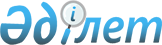 "Техникалық реттеу, метрология саласындағы және Қазақстан Республикасының сәйкестiктi бағалау саласындағы аккредиттеу туралы заңнамасының сақталуы бойынша тәуекел дәрежесінің бағалау өлшемшарттарын және тексеру парақтарын бекіту туралы" Қазақстан Республикасы Инвестициялар және даму министрінің міндетін атқарушының 2015 жылғы 14 желтоқсандағы № 1199 және Қазақстан Республикасы Ұлттық экономика министрінің 2015 жылғы 29 желтоқсандағы № 826 бірлескен бұйрығына өзгерістер енгізу туралыҚазақстан Республикасы Премьер-Министрінің орынбасары - Сауда және интеграция министрінің 2022 жылғы 14 наурыздағы № 141-НҚ және Қазақстан Республикасы Ұлттық экономика министрінің 2022 жылғы 15 наурыздағы № 22 бірлескен бұйрығы. Қазақстан Республикасының Әділет министрлігінде 2022 жылғы 16 наурызда № 27145 болып тіркелді.
      Қазақстан Республикасының Кәсіпкерлік Кодексінің 141-бабының 3-тармағына, 143-бабының 1-тармағына сәйкес БҰЙЫРАМЫЗ:
      1. "Техникалық реттеу, метрология саласындағы және Қазақстан Республикасының сәйкестiктi бағалау саласындағы аккредиттеу туралы заңнамасының сақталуы бойынша тәуекел дәрежесінің бағалау өлшемшарттарын және тексеру парақтарын бекіту туралы" Қазақстан Республикасы Инвестициялар және даму министрінің міндетін атқарушының 2015 жылғы 14 желтоқсандағы № 1199 және Қазақстан Республикасы Ұлттық экономика министрінің 2015 жылғы 29 желтоқсандағы № 826 бірлескен бұйрығына (Нормативтік құқықтық актілерді мемлекеттік тіркеу тізілімінде № 12735 болып тіркелген) мынадай өзгерістер енгізілсін:
      бірлескен бұйрықтың тақырыбы мынадай редакцияда жазылсын:
      "Техникалық реттеу саласындағы тәуекел дәрежесін бағалау өлшемшарттарын және тексеру парақтарын бекіту туралы";
      бірлескен бұйрықтың кіріспесі мынадай редакцияда жазылсын: 
      "Қазақстан Республикасы Кәсіпкерлік кодексінің 141-бабы 3-тармағына, 143-бабының 1-тармағына және "Техникалық реттеу туралы" Қазақстан Республикасы Заңының 7-бабы 1-тармағының 16) тармақшасына сәйкес, БҰЙЫРАМЫЗ:";
      бірлескен бұйрықтың 1-тармағы мынадай редакцияда жазылсын:
      "1. Бекітілсін:
      1) осы бірлескен бұйрыққа 1-қосымшаға сәйкес техникалық реттеу саласындағы бақылау және қадағалау субъектілерін (объектілерін) іріктеу үшін тәуекел дәрежесін бағалау өлшемшарттары;
      2) осы бірлескен бұйрыққа 2-қосымшаға сәйкес Қазақстан Республикасының мемлекеттік рәміздерін дайындаушыға қатысты техникалық реттеу саласындағы тексеру парағы;
      3) осы бірлескен бұйрыққа 3-қосымшаға сәйкес оқу орталықтарына қатысты техникалық реттеу саласындағы тексеру парағы;
      4) осы бірлескен бұйрыққа 4-қосымшаға сәйкес тауардың шығарылуы туралы сертификатты беруге уәкілетті ұйымға, тауардың шығарылған елін, Еуразиялық экономикалық одақ тауарының немесе шетел тауарының мәртебесін айқындау жөніндегі сараптама ұйымына және сарапшы-аудиторларға қатысты техникалық реттеу саласындағы тексеру парағы;
      5) осы бірлескен бұйрыққа 5-қосымшаға сәйкес мемлекеттік техникалық реттеу жүйесінің құрылымына кіретін техникалық реттеу субъектілеріне, сондай-ақ техникалық реттеу объектілеріне қатысты Қазақстан Республикасының азаматтық заңнамасына сәйкес иелену, пайдалану және (немесе) билік ету құқығына ие жеке және заңды тұлғаларға қатысты техникалық реттеу саласындағы тексеру парағы.";
      көрсетілген бірлескен бұйрыққа 1-қосымша осы бірлескен бұйрыққа 1-қосымшаға сәйкес жаңа редакцияда жазылсын;
      көрсетілген бірлескен бұйрыққа 2-қосымша осы бірлескен бұйрыққа 2-қосымшаға сәйкес жаңа редакцияда жазылсын;
      көрсетілген бірлескен бұйрыққа 3-қосымша осы бірлескен бұйрыққа 3-қосымшаға сәйкес жаңа редакцияда жазылсын;
      көрсетілген бірлескен бұйрыққа 4-қосымша осы бірлескен бұйрыққа 4-қосымшаға сәйкес жаңа редакцияда жазылсын;
      көрсетілген бірлескен бұйрыққа 5-қосымша осы бірлескен бұйрыққа 5-қосымшаға сәйкес жаңа редакцияда жазылсын;
      6, 7, 8, 9 және 10-қосымшалар алынып тасталсын.
      2. Қазақстан Республикасы Сауда және интеграция министрлігінің Техникалық реттеу және метрология комитеті заңнамада белгіленген тәртіппен:
      1) осы бірлескен бұйрықты Қазақстан Республикасы Әділет министрлігінде мемлекеттік тіркеуді; 
      2) осы бірлескен бұйрықты Қазақстан Республикасы Сауда және интеграция министрлігінің интернет-ресурсында орналастыруды қамтамасыз етсін.
      3. Осы бірлескен бұйрықтың орындалуын бақылау жетекшілік ететін Қазақстан Республикасының Сауда және интеграция, Ұлттық экономика вице-министрлеріне жүктелсін.
      4. Осы бірлескен бұйрық алғашқы ресми жарияланған күнiнен кейін күнтiзбелiк он күн өткен соң қолданысқа енгiзiледi. Техникалық реттеу саласындағы бақылау және қадағалау субъектілерін (объектілерін) іріктеу үшін тәуекел дәрежесін бағалау өлшемшарттары 1-тарау. Жалпы ережелер
      1. Осы техникалық реттеу саласындағы бақылау және қадағалау субъектілерін (объектілерін) іріктеу үшін тәуекел дәрежесін бағалау өлшемшарттары (бұдан әрі - Өлшемшарттар) Қазақстан Республикасы Кәсіпкерлік кодексінің (бұдан әрі - Кодекс) 141-бабының 3-тармағына және "Мемлекеттік органдардың тәуекелдерді бағалау жүйесін қалыптастыру қағидаларын және тексеру парақтарының нысанын бекіту туралы" Қазақстан Республикасы Ұлттық экономика министрінің міндетін атқарушысының 2018 жылғы 31 шілдедегі №3 бұйрығына (Нормативтік құқықтық актілерді мемлекеттік тіркеу тізілімінде № 17371 болып тіркелген) сәйкес әзірленді.
      2. Осы Өлшемшарттарда мынадай ұғымдар пайдаланылады:
      1) елеулі бұзушылықтар – адамның өміріне, денсаулығына, қоршаған ортаға, оның ішінде өсімдіктер мен жануарлар дүниесіне зиян келтіруге алғышарттар жасайтын және жеке және заңды тұлғалардың, мемлекеттің заңды мүдделерін қозғайтын Қазақстан Республикасының техникалық реттеу туралы заңнамасының талаптарын бұзушылықтар;
      2) елеусіз бұзушылықтар – елеулі және өрескел бұзушылықтарға жатпайтын, Қазақстан Республикасының техникалық реттеу туралы заңнамасының талаптарын бұзушылықтар;
      3) өрескел бұзушылықтар – адамның өміріне, денсаулығына, қоршаған ортаға, оның ішінде өсімдіктер мен жануарлар дүниесіне тікелей зиян келтіруге әкеп соғатын және жеке және заңды тұлғалардың, мемлекеттің заңды мүдделерін қозғайтын Қазақстан Республикасының техникалық реттеу туралы заңнамасының талаптарын бұзушылықтар;
      4) тәуекел дәрежесін бағалаудың объективті өлшемшарттары (бұдан әрі – объективті өлшемшарттар) – бұзушылықтың тәуекел дәрежесіне қарай бақылау және қадағалау субъектілерін (объектілерін) іріктеу үшін пайдаланылатын тәуекел дәрежесін бағалау өлшемшарттары және бақылау объектілерінің қызметіне қатысты бір расталған шағым мен өтініштің болуы;
      5) тәуекел дәрежесін бағалаудың субъективті өлшемшарттары (бұдан әрі – субъективті өлшемшарттар) – нақты бақылау және қадағалау субъектісінің (объектісінің) қызметі нәтижелеріне байланысты бақылау және қадағалау субъектілерін (объектілерін) іріктеу үшін пайдаланылатын тәуекел дәрежесін бағалау өлшемшарттары;
      6) техникалық реттеу саласындағы бақылау және қадағалау субъектілері (объектілері) – тауардың шығарылуы туралы сертификатты беруге уәкілетті ұйым, тауардың шығарылған елін, Еуразиялық экономикалық одақ тауарының немесе шетел тауарының мәртебесін айқындау жөніндегі сараптама ұйымы және сарапшы-аудиторлар, Қазақстан Республикасының Мемлекеттік Туын және Мемлекеттік Елтаңбасын дайындаушылар, Техникалық регламенттің күші қолданылатын сәйкестікті растау жөніндегі органдар, зертханалар мен өтініш берушілер, техникалық регламенттің талаптарына сәйкестігіне өнімді өткізуді, айналымға шығаруды жүзеге асыратын оқу орталықтары, жеке кәсіпкерлік субъектілері, техникалық регламенттерде белгіленген;
      7) техникалық реттеу саласындағы тәуекел - бақылау және қадағалау субъектінің қызметі нәтижесінде салдарының ауырлық дәрежесі ескеріле отырып, адамның өміріне немесе денсаулығына, қоршаған ортаға, жеке және заңды тұлғалардың заңды мүдделеріне, мемлекеттің мүліктік мүдделеріне зиян келтіру ықтималдығы;
      3. Бақылау және қадағалау субъектісіне (объектісіне) бару арқылы профилактикалық бақылау мен қадағалау үшін техникалық реттеу саласындағы тәуекел дәрежесін бағалау өлшемшарттары объективті және субъективті өлшемшарттар арқылы қалыптастырылады. 2-тарау. Объективті өлшемшарттар
      4. Техникалық реттеу және (немесе) стандарттау жөніндегі құжаттар саласында объективті өлшемшарттар бойынша тәуекелдің жоғары дәрежесіне бақылау және қадағалау субъектілері (объектілері) жатады:
      1) Қазақстан Республикасының мемлекеттік рәміздерін дайындау бойынша;
      2) тауардың шығарылуы туралы сертификатты беруге уәкілетті ұйым, тауардың шығарылған елін, Еуразиялық экономикалық одақ тауарының немесе шетел тауарының мәртебесін айқындау жөніндегі сараптама ұйымы және сарапшы-аудиторлар; 
      3) өзіне қатысты техникалық регламенттер қолданысқа енгізілген өнімді өткізуді, айналысқа шығаруды жүзеге асыратын жеке кәсіпкерлік субъектілері;
      4) сәйкестігі міндетті расталуға жататын, Қазақстан Республикасының азаматтық заңнамасына сәйкес дайындаушылар, дайындаушылар уәкілеттік берген тұлғалар, импорттаушылар, сатушылар иеленетін, пайдаланатын және (немесе) оларға билік ететін өнім. 
      5. Техникалық реттеу саласындағы объективті өлшемшарттар бойынша жоғары тәуекел дәрежесіне жатқызылмаған субъектілерге оқу орталықтары жатады. 
      6. Объективті өлшемшарттар бойынша тәуекелдің жоғары дәрежесіне жатқызылған бақылау және қадағалау субъектілеріне (объектілеріне) қатысты бақылау және қадағалау субъектісіне (объектісіне) бару арқылы профилактикалық бақылау және қадағалау жүргізу мақсатында субъективті өлшемшарттар қолданылады. 
      Тәуекелдің жоғары дәрежесіне жатқызылмаған бақылау және қадағалау субъектілеріне қатысты жоспардан тыс тексерулер жүргізіледі. 3-тарау. Субъективті өлшемшарттар
      7. Субъективті өлшемшарттарды айқындау мынадай кезеңдерді қолдана отырып жүзеге асырылады:
      1) бақылау және қадағалау субъектісіне бару арқылы профилактикалық бақылау және қадағалау тізімдерінің жобаларын қалыптастыру;
      2) ақпаратты талдау және тәуекелдерді бағалау.
      8. Қолда бар ақпарат көздерінің негізінде мынадай субъективті өлшемшарттар қалыптастырылады, олар бойынша осы Өлшемшарттарға қосымшаға сәйкес тәуекел дәрежесінің көрсеткіштері беріледі:
      бақылау және қадағалау субъектісі ұсынатын бұқаралық ақпарат құралдары мониторингінің, есептілік пен мәліметтердің нәтижелері бойынша, оның ішінде автоматтандырылған ақпараттық жүйелерден алынған ақпарат арқылы; 
      алдыңғы тексерулердің және профилактикалық бақылау мен қадағалаудың нәтижелері бойынша;
      жеке және заңды тұлғалардың расталған өтініштері бойынша;
      мемлекеттік органдар мен ұйымдар ұсынған мәліметтерді талдау нәтижелері бойынша.
      9. Тәуекел дәрежесін бағалау өлшемшарттары 3 ауырлық дәрежесіне бөлінеді: өрескел, елеулі, елеусіз.
      10. Егер өрескел бұзушылықтың беруі анықталса, бақылау және қадағалау субъектісіне 100 тәуекел дәрежесінің көрсеткіші теңестіріледі және оған қатысты бақылау және қадағалау субъектісіне (объектіне) бару арқылы профилактикалық бақылау жүргізіледі.
      Өрескел бұзушылықтар болмаған жағдайда, тәуекел дәрежесінің көрсеткішін анықтау үшін елеулі және болмашы дәрежедегі бұзушылықтар бойынша жиынтық көрсеткіш есептеледі.
      Елеулі дәрежедегі бұзушылық көрсеткішін айқындау кезінде 0,7 коэффициенті қолданылады және осы көрсеткіш мына формула бойынша есептеледі:
      SРз = (SР2 х 100/SР1) х 0,7
      мұнда:
      ЅРз - елеулі бұзушылықтардың көрсеткіші;
      ЅР1 - елеулі бұзушылықтардың талап етілетін саны;
      ЅР2 - анықталған елеулі бұзушылықтардың саны;
      Елеусіз бұзушылықтардың көрсеткішін айқындау кезінде 0,3 коэффициенті қолданылады және осы көрсеткіш мынадай формула бойынша есептеледі:
      SРн = (SР2 х 100/SР1) х 0,3
      мұнда:
      ЅРн - елеусіз бұзушылықтардың көрсеткіші;
      ЅР1 - елеусіз бұзушылықтардың талап етілетін саны;
      ЅР2 - анықталған елеусізбұзушылықтардың саны;
      Тәуекел дәрежесінің жалпы көрсеткіші (SР) 0 ден 100–ге дейінгі шкаламен есептеледі және көрсеткіштерді мына формула бойынша елеулі және елеусіз бұзушылықтардың көрсеткіштерін қосу жолымен айқындалады:
      SР = SРз + SРн
      мұнда:
      ЅР - тәуекел дәрежесінің жалпы көрсеткіші;
      ЅРз - елеулі бұзушылықтардың көрсеткіші;
      ЅРн - елеусіз бұзушылықтардың көрсеткіші.
      11. Тәуекел дәрежесінің көрсеткіштері бойынша бақылау және қадағалау субъектілері (объектілері) мыналарға жатады:
      1) жоғары тәуекел дәрежесіне – тәуекел дәрежесінің көрсеткіші 61-ден бастап 100-ді қоса алғанға дейін болғанда және оған қатысты бақылау және қадағалау субъектісіне (объектісіне) бару арқылы профилактикалық бақылау және қадағалау жүргізіледі;
      2) жоғары тәуекел дәрежесіне жатқызылмаған – тәуекел дәрежесінің көрсеткіші 0-ден 60-ты қоса алғанға дейін болғанда және оған қатысты бақылау және қадағалау субъектісіне (объектісіне) бару арқылы профилактикалық бақылау және қадағалау жүргізілмейді. 4-тарау. Қорытынды ережелер
      12. Бақылау және қадағалау субъектісіне (объектісіне) бару арқылы профилактикалық бақылау және қадағалау жүргізу жиілігі жүргізілетін талдау және тәуекелдің жоғары дәрежесіне жатқызылған субъектілерге қатысты субъективті өлшемшарттар бойынша алынатын мәліметтерді бағалау нәтижелері бойынша айқындалады, жылына бір ретті құрайды.
      13. Бақылау және қадағалау субъектісіне (объектісіне) бару арқылы профилактикалық бақылау және қадағалау Кодекстің 141-бабының 3-тармағына сәйкес қалыптастырылатын бақылау және қадағалау субъектісіне (объектісіне) бару арқылы профилактикалық бақылаудың және қадағалаудың жартыжылдық тізімдері негізінде жүргізіледі.
      14. Бақылау және қадағалау субъектісіне (объектісіне) бару арқылы профилактикалық бақылау тізімдері субъективті өлшемшарттар бойынша тәуекел дәрежесінің ең жоғары көрсеткіші бар бақылау субъектісінің басымдығы ескеріле отырып жасалады. Тәуекел дәрежесін бағалаудың субъективті өлшемшарттары
      Ескертпе: аббревиатураның толық жазылуы:
      ҚР СТ-Қазақстан Республикасының ұлттық стандарты
      кг-килограмм;
      м - метр;
      % - пайыз;
      0С-градус;
      мг/кг – миллиграмм/килограмм; 
      мм - миллиметр; 
      DN-номиналды диаметрі;
      PN-номиналды қысым;
      Pp-жұмыс қысымы;
      Мпа-мегапаскаль;
      кгс/см2 - шаршы сантиметрге килограмм;
      л - литр;
      м3-текше метр;
      м2-шаршы метр;
      м3/сағ - сағатына текше метр;
      кВт-киловатт-сағат;
      т/с - ағынның массалық жылдамдығын өлшеудің метрикалық бірлігі;
      МДж/кг-мегаджоуль;
      ккал/кг-жану жылуы;
      рН- сутегі көрсеткіші Техникалық реттеу саласындағы тексеру парағы
            Қазақстан Республикасының мемлекеттік рәміздерін дайындаушыларға қатыстыТексеруді тағайындаған мемлекеттік орган __________________________ ___________________________________________________________________ Бақылау және қадағалау субъектісіне (объектісіне) бару арқылы тексеруді/ профилактикалықбақылауды тағайындау туралы акт (№, күні)  ______________________________________________________________________________________________________________________________________ Бақылау субъектінің (объектінің) атауы _________________________________ ___________________________________________________________________ Бақылау және қадағалау субъектісінің (объектісінің) (жеке сәйкестендіру нөмірі)  бизнессәйкестендіру нөмірі _____________________________________________________________________________________________________________ Орналасқан жерінің мекен жайы: ______________________________________
      Лауазымды тұлға (лар)  _____________ _________ ___________________________________                                             лауазымы қолы тегі, аты, әкесінің аты (болған жағдайда)Бақылау субъектісінің басшысы ____________ __________________________________                                                            лауазымы тегі, аты, әкесінің аты (болған жағдайда) Техникалық реттеу саласындағы тексеру парағы
      Оқу орталықтарына қатысты   Тексеруді тағайындаған мемлекеттік орган________________________________________________________________________________________ Бақылау және қадағалау субъектісіне (объектісіне) бару арқылы тексеруді/ профилактикалықбақылауды тағайындау туралы акт №, күні  __________________________________________________________________ _________________________________________________________________ Бақылау және қадағалау субъектісінің (объектінің) атауы _________________ __________________________________________________________________ (Жеке сәйкестендіру нөмірі), бақылау және қадағалау субъектісінің (объектінің)  бизнес-сәйкестендіру нөмірі__________________________________________ Орналасқан жерінің мекен жайы_______________________________________
      Лауазымды тұлға (лар)   _____________ ________ ________________             Лауазымы қолы тегі, аты, әкесінің аты (болған жағдайда) Бақылау субъектісінің басшысы _____________ ________________                   Лауазымы тегі, аты, әкесінің аты (болған жағдайда) Техникалық реттеу саласындағы тексеру парағы
      Тауардың шығарылуы туралы сертификатты беруге уәкілетті ұйымға,  тауардың шығарылғанелін, Еуразиялық экономикалық одақ тауарының  немесе шетел тауарының мәртебесінайқындау жөніндегі сараптама  ұйымына және сарапшы-аудиторларға қатыстыТексеруді тағайындаған мемлекеттік орган _________________________________________________________________________________________________ Бақылау және қадағалау субъектісіне (объектісіне) бару арқылы тексеруді/ профилактикалықбақылауды тағайындау туралы акт (№, күні) _____________________________________________________________________________________________________________________________________ Бақылау субъектінің (объектінің) атауы ____________________________________________________________________________________________________Бақылау және қадағалау субъектісінің (объектісінің) (жеке сәйкестендіру нөмірі) бизнессәйкестендіру нөмірі _____________________________________________________________________________________________________________ Орналасқан жерінің мекен жайы: ______________________________________
      Лауазымды тұлға (лар)  _____________ __________ ____________________                       лауазымы қолы тегі, аты, әкесінің аты (болған жағдайда)  Бақылау субъектісінің басшысы _____________ ________________                           лауазымы тегі, аты, әкесінің аты (болған жағдайда) Техникалық реттеу саласындағы тексеру парағы
            Мемлекеттік техникалық реттеу жүйесінің құрылымына кіретін техникалық реттеусубъектілеріне,  сондай-ақ техникалық реттеу объектілеріне қатысты ҚазақстанРеспубликасының азаматтық  заңнамасына сәйкес иелену, пайдалану және (немесе) билік етуқұқығына ие жеке және заңды  тұлғаларға қатыстыТексеруді тағайындаған мемлекеттік орган________________________________ ____________________________________________________________________ Бақылау және қадағалау субъектісіне (объектісіне) бару арқылы тексеруді /профилактикалық бақылауды тағайындау актісі, №, күні ___________________ ____________________________________________________________________  Тексерілетін субъектінің (объектінің) атауы_______________________________  Бақылау және қадағалау субъектісінің (объектісінің) (жеке сәйкестендіру нөмірі),  бизнессәйкестендіру нөмірі _________________________________________________________________________________________________________________ _____________________________________________________________________ Орналасқан жерінің мекен жайы:________________________________________
      Лауазымды тұлға (лар)  ____________ _______ _______________________________________                                             лауазымы қолы тегі, аты, әкесінің аты (бар болған жағдайда)Бақылау субъектісінің басшысы _______ __________________________________                                                 лауазымы тегі, аты, әкесінің аты (бар болған жағдайда)Ескертпе: аббревиатураның толық жазылуы:ҚР СТ - Қазақстан Республикасының ұлттық стандарты;кг-килограмм;м - метр;% - пайыз;0 С - градус;мг/кг - миллиграмм килограмм; мм - миллиметр; DN - номиналды диаметрі;PN - номиналды қысым;Pp - жұмыс қысымы;Мпа - мегапаскаль;кгс/см2 - шаршы сантиметрге килограмм;л - литр;м3 - текше метр;м2 - шаршы метр;м3/сағ - сағатына текше метр;кВт-киловатт-сағат;т/с - ағынның массалық жылдамдығын өлшеудің метрикалық бірлігі;МДж/кг-мегаджоуль;ккал/кг-жану жылуы;рН - сутегі көрсеткіші
					© 2012. Қазақстан Республикасы Әділет министрлігінің «Қазақстан Республикасының Заңнама және құқықтық ақпарат институты» ШЖҚ РМК
				 Қазақстан Республикасы  Ұлттық экономика министрі __________А. Куантыров Қазақстан Республикасы  Премьер-Министрінің  орынбасары - Сауда және  интеграция министрі __________Б. Сұлтанов
      "КЕЛІСІЛГЕН"Қазақстан Республикасы Баспрокуратурасының Құқықтық статистикажәне арнайы есепке алу жөніндегікомитеті
Қазақстан Республикасы
Ұлттық экономика министрінің
2022 жылғы 15 наурыздағы
№ 22 мен Қазақстан
Республикасы
Премьер-Министрінің
орынбасары
- Сауда және интеграция
министрі
2022 жылғы 14 наурыздағы
№ 141-НҚ
Бірлескен бұйрығына
1-қосымша
Қазақстан Республикасы
Инвестициялар және даму
министрінің міндетін
атқарушының
2015 жылғы 14 желтоқсандағы
№ 1199 және 
Қазақстан Республикасы
Ұлттық экономика министрінің
2015 жылғы 29 желтоқсандағы
№ 826 бірлескен бұйрығына
1-қосымшаТехникалық реттеу саласындағы
бақылау және қадағалау
субъектілерін
(объектілерін) іріктеу үшін
тәуекел дәрежесін бағалау
өлшемшарттарына
қосымша
№
Өлшемшарттар
Бұзушылық дәрежесі
1.
Қазақстан Республикасының Мемлекеттік Туын және Мемлекеттік Елтаңбасын бұзушылықтармен дайындау себебі бойынша жосықсыз өнім берушілер тізіліміне "Мемлекеттік сатып алу туралы" Қазақстан Республикасының Заңына сәйкес Қазақстан Республикасының Мемлекеттік Туын және Мемлекеттік Елтаңбасын дайындауға лицензиатты (сот лицензиядан айырмаған кезде) мемлекеттік сатып алу порталы мониторингінің нәтижелері бойынша енгізу
өрескел
2.
мемлекеттік сатып алу порталы мониторингінің нәтижелері бойынша Қазақстан Республикасының Мемлекеттік Туын және Мемлекеттік Елтаңбасын лицензиясыз дайындау
өрескел
3.
Қазақстан Республикасының Мемлекеттік Туын және Мемлекеттік Елтаңбасын дайындауға лицензияның болуы
өрескел
4.
мемлекеттік Тудың ҚР СТ 988 " Қазақстан Республикасының Мемлекеттік Туы. Жалпы техникалық шарттар"
"Қазақстан Республикасының Мемлекеттік Туы. Жалпы техникалық шарттар" ұлттық стандартына сәйкестігі
өрескел
5.
мемлекеттік Елтаңбаның ҚР СТ 989 "Қазақстан Республикасының Мемлекеттік Елтаңбасы. Техникалық шарттар" ұлттық стандартына сәйкестігі
өрескел
6.
стандарттау жөніндегі нормативтік құжаттардың болуы:
1) ҚР СТ988 "Қазақстан Республикасының Мемлекеттік Туы. Жалпы техникалық шарттар";
2) ҚР СТ 989 "Қазақстан Республикасының Мемлекеттік Елтаңбасы. Техникалық шарттар" 
өрескел
7.
өндірістік техникалық базаның (технологиялық жабдықтың, өлшеу және бақылау құралдарының, оның ішінде технологиялық процестің сақталуын және дайындалған мемлекеттік рәміздердің сапасын қамтамасыз ететін түстер атласының) болуы
өрескел
8.
пайдаланылатын өлшем құралдарын және сынау жабдығын салыстырып тексеру немесе метрологиялық аттестаттау туралы сертификаттың болуы
өрескел
9.
сынаудың оң нәтижесі қоса берілген Қазақстан Республикасы Мемлекеттік Елтаңбасының әрбір өндірілетін үлгілік өлшемнің басты моделінің болуы
өрескел
10.
сынаудың оң нәтижесі қоса берілген Қазақстан Республикасы Мемлекеттік Елтаңбасының әрбір өндірілетін үлгілік өлшемнің өндірістік эталондық үлгісінің болуы
өрескел
11.
"Қазақстан Республикасының Мемлекеттік Туы" және "Қазақстан Республикасының Мемлекеттік Елтаңбасы" шығарылатын өнімге СТ-KZ нысанындағы тауардың шығу тегі туралы сертификаттың болуы
өрескел
12.
уәкілетті тұлға жасаған "CT-KZ" нысанындағы тауардың шығу тегі туралы сертификатты ресімдеу алдында еркін нысанда тауардың шығу тегі туралы сертификатты ресімдеу туралы қорытындының болуы 
өрескел
13.
Қазақстан Республикасынан экспортталатын, кері экспортталатын тауардың шығу тегі туралы сертификатты беру тіркелген күннен кейін келесі 3 (үш) жұмыс күннен кешіктірмей жүзеге асырылған жағдайдан өзге 1 (бір) жұмыс күннен кешіктірмей беру 
өрескел
14.
"СТ-KZ" нысанындағы тауардың шығу тегі туралы сертификатты немесе оны беруден бас тарту туралы жазбаша дәлелді шешімді 3 (үш) жұмыс күнінен кешіктірмей тауардың шығу тегі туралы сертификатты ресімдеу, куәландыру және беру құқығы берілген уәкілетті ұйымның ақпараттық жүйесі арқылы уәкілетті ұйымның (бұдан әрі – Уәкілетті ұйым) ақпараттық жүйесі арқылы электронды нысанда беру
елеулі
15.
Қазақстан Республикасынан экспортталатын, кері экспортталатын тауардың шығу тегі туралы, Еуразиялық экономикалық одақ тауарының немесе шетел тауарының мәртебесін айқындау туралы сертификат алуға жеке немесе заңды тұлғаның өтінімінің болуы
өрескел 
16.
тауарды дайындаушы туралы (Кеңестік Социалистік Республикалар Одағы Республикасын және пошта мекенжайын көрсете отырып атауы) және тауардың дайындалған жылын растайтын құжаттардың болуы
өрескел
17.
Еуразиялық экономикалық одаққа мүше мемлекеттердің елдеріне тауарды экспорттау кезінде көлік құжаттары көшірмелерінің болуы
өрескел
18.
ішкі айналым үшін тауардың шығу тегіне сараптама жүргізуге арналған өтініммен бірге тауардың шығу тегіне сараптама жүргізу кезінде мынадай құжаттардың болуы:
1) өтініш берушінің заңды мәртебесін растайтын құжаттар (заңды тұлғалар үшін - заңды тұлғаны мемлекеттік тіркеу (қайта тіркеу) туралы анықтама, заңды тұлғаның филиалын немесе өкілдігін есептік тіркеу туралы анықтама, заңды тұлғаның филиалы немесе өкілдігі туралы ереже, дара кәсіпкерлер үшін - дара кәсіпкерді тіркеу құжаты) жылына 1 (бір) рет ұсынылады;
2) тауарды сатып алуды растайтын құжаттар (өтініш беруші мәлімделген тауарды өндіруші болып табылмаған кезде) - тауарды өндірушімен немесе тауарды сатып алуға арналған шарт, жүкқұжаттар, шот-фактуралар;
тауарды жеткілікті дәрежеде қайта өңдеу өлшемшартын айқындау үшін құжаттар (тауар өндіруде пайдаланылатын шикізаттың және (немесе) құрамдас бөліктердің құнын растау үшін, шикізатты жеткізуге арналған шарттар және (немесе) шот-фактуралар және (немесе) жүкқұжаттар, оларға сәйкес тауар өндірілген нормативтік техникалық құжаттар тізбесі қоса берілген технологиялық операцияларды сипаттайтын құжаттама, мәлімделген тауарды өндіруге арналған жабдықтар тізбесі, өндірістік үй-жайға арналған құжаттар, лауазымдары және (немесе) кәсіптері көрсетілген жұмыскерлердің тізімі және, пайдаланылатын шикізаттың немесе шетелде шығарылған компоненттің құнын ескере отырып, "франко-зауыт" бағасы шарттарында дайын өнімнің құнын есептеу);
3) ішкі айналысқа арналған тауардың шығу тегі туралы сертификат (бұдан әрі - "СТ-KZ" нысанындағы тауардың шығу тегі туралы сертификат) және (немесе) экспортқа рұқсат беру құжаттарын қоспағанда, шикізаттың, материалдардың және (немесе) компоненттердің шығу тегін растайтын құжаттар;
4) қойманың мекенжайы көрсетілген қоймадағы тауардың бар-жоғы және саны туралы қойма анықтамасы немесе сериялы өндірілген тауарды шығарудың жоспарланып отырған жылдық көлемі туралы анықтама; 
5) өтініш берушінің мүдделерін білдіруге сенімхат (өтінішті басшы бермеген кезде);
6) өсімдік шаруашылығы өнімі үшін: Қазақстан Республикасының тиісті әкімшілік-аумақтық бірлігінің жергілікті атқарушы органының көрсетілген аумақта өнімнің мәлімделген партиясын өсіру туралы растау анықтамасы;
7) өткен тоқсандағы жеке табыс салығы және әлеуметтік салық бойынша декларация (200.00-нысан), алдыңғы жартыжылдықтағы шағын кәсіпкерлік субъектілері үшін оңайлатылған декларация (910.00-нысан), бірыңғай жер салығын төлеушілер үшін декларация (920.00-нысан) және (немесе) еңбек шарттары, соңғы үш айдағы қызметкерлердің табыстарынан міндетті төлемдерді төлеу туралы құжаттар 
өрескел
19.
қызметкерлер тізімінің өткен тоқсандағы жеке табыс салығы және әлеуметтік салық бойынша декларацияларға (200.00-нысан) немесе алдыңғы жартыжылдықтағы шағын кәсіпкерлік субъектілері үшін оңайлатылған декларацияларға (910.00-нысан) немесе бірыңғай жер салығын төлеушілер үшін декларацияларға (920.00-нысан) сәйкестігіне тексеру жүргізу.
Мәліметтер алшақтаған кезде өтініш беруші Қазақстан Республикасы Еңбек кодексінің 4-тарауына сәйкес ресімделген және қызметкерлердің нақты тізімін растайтын еңбек шарттарын ұсынады. 
Қызметті мемлекеттік тіркеу сәтінен бастап алты айдан аз уақыт жүзеге асырған кезде қызметін оңайлатылған тәртіппен жүзеге асыратын өтініш беруші қызметкерлердің тізімін іс жүзінде растау үшін "Салық және бюджетке төленетін басқа да міндетті төлемдер туралы" Қазақстан Республикасы Кодексінің 38-тарауына сәйкес соңғы үш айдағы жеке тұлғалардың кірістерінен төленетін міндетті төлемдердің біріне ақы төленгені туралы құжаттарды ұсынады.
Талаптар Ірі кәсіпкерлік субъектілеріне қолданылмайды
өрескел
20.
тауарды сыртқы белгілері, таңбалануы (атауы, типі, орамасы, сыныбы, дайындаушы кәсіпорын) бойынша сәйкестендіруді жүргізу, тауардың және оның өндірілген жерінің фототүсірілімін өндірістің орналасқан жеріне барып жүзеге асыру
өрескел
21.
тауарды жеткілікті қайта өңдеу өлшемін белгілеу мақсатында тауарды өндіру кезінде технологиялық процеске сараптама жүргізу
өрескел
22.
жергілікті қамту үлесінің есебін жүргізу
өрескел
23.
"Экономикалық қызмет түрлері бойынша өнім жіктеуіші" 04 СЭҚ ТН және ҚР СК бойынша мәлімделген тауардың сәйкестігіне тексеру жүргізу
өрескел
24.
тауарды жеткілікті қайта өңдеу өлшемшарттарын айқындау үшін тауарды жеткілікті қайта өңдеу өлшемшарттарын ескере отырып, Тауар Қазақстан Республикасында өндірілген кезде тауарды өндірудің технологиялық процесінің қысқаша сипаттамасы көшірмесінің болуы
өрескел
25.
тауарды сәйкестендіруді жүргізу немесе жеткілікті қайта өңдеу өлшемшарттарын айқындау үшін тауар соған сәйкес өндірілген стандарттау жөніндегі нормативтік құжаттардың болуы
өрескел
26.
тауар Қазақстан Республикасында өндірілген кезде тауарды жеткілікті қайта өңдеу өлшемшартын ескере отырып, шетелде шығарылған шикізат пен компоненттердің құнын бөліп көрсете отырып, франко-зауыт бағасы бойынша тауар құны шығындарының калькуляциясы көшірмесінің болуы
елеулі
27.
Қазақстан Республикасынан кері экспортталатын тауарлар үшін шығарылған жерін растау кезінде тауарды сатып алуға арналған құжаттар (шарт, шот - фактура) көшірмелерінің болуы
елеулі
28.
тауарды Қазақстан Республикасының аумағына әкелу фактісін растайтын құжаттар көшірмелерінің болуы (тауарларға арналған декларация (егер тауар Еуразиялық экономикалық одаққа мүше мемлекеттердің аумағынан әкелінген болса, онда тауарларға арналған декларация берілмейді), тауарды тасымалдау туралы құжаттар (егер тауар Еуразиялық экономикалық одаққа мүше мемлекеттердің аумағынан автомобиль көлігімен тасымалданатын болса, онда мемлекеттік бақылаудан өту талоны қосымша ұсынылады) Қазақстан Республикасынан кері экспортталатын тауарлар үшін қою қажет
елеулі
29.
Қазақстан Республикасынан кері экспортталатын тауарлар үшін тауардың шығу тегін растайтын құжаттардың (тауардың шығу тегі туралы сертификат немесе тауардың шығу тегі туралы декларация) көшірмелердіңболуы
өрескел
30.
өтініш беруші ұсынған құжаттардың сәйкестігіне тексеру жүргізу 
өрескел
31.
ішкі айналым үшін тауар шығарылған елді айқындау мәніне сараптама актісіне тексеру жүргізу 
өрескел
32.
ішкі айналым үшін Қазақстанда шығарылған тауарды жеткілікті дәрежеде қайта өңдеу өлшемшарттарын сақтау үшін тауарды қайта өңдеу нәтижесінде болған сыртқы экономикалық қызметтің тауар номенклатурасы бойынша тауар кодының алғашқы төрт белгінің кез келгені деңгейінде өзгеруі
өрескел 
33.
адвалорлық үлес қағидаларды қолдану, тауар өндірісіндегі адвалорлық үлесті есептеу:
1) импортталған тауарлар үшін-осы тауарлардың оларды түпкілікті өнім өндіру жүзеге асырылатын елге әкелу кезіндегі кедендік құны бойынша немесе импортталған тауарлардың шығу тегі белгісіз болған кезде - түпкілікті өнім өндіру жүзеге асырылатын елдің аумағында оларды алғашқы сатудың құжатпен расталған бағасы бойынша;
2) түпкілікті өнім үшін - тауарды тиеуге, кедендік декларациялауға және экспорт елінен әкетуге арналған шығыстарды қамтымайтын сатушы зауытының (қоймасының) бағасы бойынша ("франко-зауыт" талаптарындағы баға)
елеулі 
34.
тауардың шығу тегі туралы сертификатты қорғау дәрежесі бар бланкілерде ресімдеу: бірінші данасы – түпнұсқа, екінші және үшінші данасы – көшірмелер, уәкілетті ұйымның тауардың шығу тегі туралы сертификат бланкілерін пайдалану, сақтау және беру есебін жүргізуі 
елеулі
35.
өтініш берушіге тауардың шығу тегі туралы берілген сертификаттарды тіркеу журналына қол қойғызып ресімделген сертификат беру
елеулі
36.
уәкілетті ұйымның штатында тұрған, тауардың шығу тегі туралы сертификатты ресімдеу, куәландыру және беру құқығы берілген тұлғаның (бұдан әрі - уәкілетті тұлға) құжаттарға талдау жүргізуі және олардағы мәліметтерге тексеру жүргізуі және тауардың шығу тегі туралы сертификатты ресімдеу туралы не тауардың шығу тегі туралы сертификатты ресімдеуден бас тарту туралы еркін нысанда қорытынды жасауы
өрескел 
37.
сериялық өнімнің шығу тегі туралы сертификатты алуға өтінім берген сәтте өтініш берушіде соңғы 2 (екі) жыл ішінде берілген сұратылып отырған тауарға қатысты "СТ-1" немесе "СТ-KZ" нысанындағы тауардың шығу тегі туралы сертификат болмаған кезде, сериялық өнімнің өндірілген жерін тексеру үшін мәлімделетін тауар өндірісінің орналасқан жеріне баруды жүзеге асыру
өрескел
38.
сарапшы-аудитор құжаттардың толық топтамасы бар өтінімді ұсынған және тіркеген кезден бастап бес жұмыс күнінен аспайтын мерзімде тауардың шығу тегіне сараптаманы жүзеге асырады
өрескел
39.
бекітілген нысан бойынша ішкі айналым үшін тауар шығарылған елге сараптама жүргізуге арналған өтінім негізінде шарт негізінде ішкі айналым үшін тауар шығарылған елді айқындау бойынша сараптама жүргізу
елеулі
40.
қосымша зерттеулер жүргізу кезінде өндіріс кезінде пайдаланылатын шикізатты, материалдарды, жиынтықтаушы бұйымдарды және (немесе) олардың шығу тегін куәландыратын құжаттарды және тауарды сыртқы белгілері бойынша сәйкестендіру мүмкіндігін сәйкестендіруге мүмкіндік беретін құжаттардың болуы
елеулі
41.
аккредиттелген сынақ зертханалары (орталықтары) берген қосымша зерттеулер жүргізу кезінде тауарды зертханалық сынақтарсыз (өлшеулерсіз) сәйкестендіру мүмкін болмаған және тауарды сыртқы белгілері бойынша сәйкестендіру мүмкін болмаған кезде сынақ хаттамаларының болуы
елеулі 
42.
штатында тауардың шығарылған елін, Еуразиялық экономикалық одақ тауарының немесе шетел тауарының мәртебесін айқындау жөніндегі сарапшы-аудиторы бар, тауардың шығарылған жеріне сараптама жүргізу жөніндегі жұмыстарды жүзеге асыратын, Еуразиялық экономикалық одақ тауарының немесе шетел тауарының мәртебесін айқындау жөніндегі сарапшы-аудиторы бар заңды тұлғаның тауардың ішкі айналым үшін шығарылған жері туралы, тауардың Еуразиялық экономикалық одақ тауарының немесе шетел тауарының:
1) толығымен Қазақстанда шығарылғаны;
2) тауарды жеткілікті дәрежеде қайта өңдеу өлшемшарттарын ескере отырып, Қазақстанда шығарылғаны;
3) шетелде шығарылғаны
елеулі
43.
қолданылу мерзімі он екі ай тауар партиясына ішкі айналым үшін тауардың шығу тегі туралы сараптама актісін жасау
елеулі
44.
сериялық өндірістің "СТ-KZ" нысанындағы тауардың шығу тегі туралы сертификаттардың қолданылу кезеңінде пайдаланылған "СТ-KZ" нысанындағы тауардың шығу тегі туралы бұрын алынған сертификаттар туралы мәліметтерді және шикізатты, материалдарды және (немесе) компоненттерді (жүкқұжаттар және (немесе) шот-фактуралар) кемінде бір сатып алу фактілерін дәлелдейтін құжаттарды ұсыну
елеулі
45.
тіркеу куәлігін ұсынатын дәрілік заттар мен медициналық бұйымдарды өндірушілерді және халықтың баяу қимылдайтын топтары үшін лифтілерді, эскалаторларды, траволаторларды, көтергіштерді қоспағанда, СЭҚ ТН-ның ұқсас тауар позициясы шегінде бір жылдан астам тауар партиясына "СТ-KZ"нысанындағы тауардың шығу тегі туралы бұрын алынған сертификаттар туралы мәліметтерді ұсыну
елеулі
46.
дәрілік заттар мен медициналық бұйымдарды өндірушілерді қоспағанда, олардың соңғы үш жыл ішінде сериялы өндірілген "СТ-KZ" нысанындағы тауардың шығу тегі туралы сертификаттарды немесе отыз алты айға берілген сериялы өндірілген "СТ-KZ" нысанындағы тауардың шығу тегі туралы сертификатты немесе сериялы өндірілген "СТ-KZ" нысанындағы тауардың шығу тегі туралы сертификатты кемінде бір рет сатып алу фактілерін растайтын құжаттарды (жүкқұжаттар және (немесе) шот-фактуралар) ұсыну, олар бұрын берілген сериялық өндірістің "СТ-KZ" нысанындағы тауардың шығу тегі туралы сертификатты ұсынады
елеулі
47.
бұрын сериялық өндірістің "СТ-KZ" нысанындағы тауардың шығу тегі туралы сертификат алмаған өтініш берушіге сериялы өндіріс тауарының шығу тегі туралы сараптама актісін отыз алты айға беру
өрескел
48.
толығымен қазақстанда шығарылған тауарлардан (шикізаттан, материалдардан, өнімдерден) өндірілген тауардың шығу тегін анықтау кезінде тауардың шығу тегі туралы сараптама актісінде көрсету:
1) осы тауарды дайындаудың технологиялық процесі (нормативтік құжат, технологиялық нұсқаулықтар);
2) тауарды өндіру кезінде пайдаланылған шикізатты, материалдар мен компоненттерді жеткізушілер;
3) шикізатты, материалдар мен компоненттерді жеткізуге арналған шот-фактура және (немесе) жүкқұжаттар
елеулі
49.
сәйкестікті растау, тауардың шығарылған елін, Еуразиялық экономикалық одақ тауарының немесе шетел тауарының мәртебесін айқындау жөніндегі сарапшы-аудиторларды даярлауды және олардың біліктілігін арттыруды жүргізу біліктілік курстары нысанында жүзеге асырылады
өрескел
50.
оқу жоспарларына енгізілген ресми түрде шығарылған нормативтік, анықтамалық және оқу-әдістемелік құжаттардың болуы
елеулі
51.
әрбір біліктілік курсы бойынша оқу жоспарларының, оның ішінде техникалық реттеу саласындағы білімді міндетті түрде меңгеруге арналған дәрістердің, практикалық сабақтардың (қажет болған жағдайда) болуы.
елеулі
52.
оқыту саласына байланысты оқу жоспарына сәйкес тыңдаушыларды даярлауды және олардың біліктілігін арттыруды жүзеге асыратын оқытушылар құрамының болуы
өрескел
53.
оқу жоспарларындағы өзгерістер кезінде енгізілген өзгерістер туралы уәкілетті органның оқу орталығының хабарламасының болуы
елеулі
54.
10 (он) күнтізбелік күн ішінде өз қызметін тоқтатқан кезде уәкілетті органның оқу орталығы хабарламасының болуы 
елеусіз 
55.
өнімнің техникалық регламенттерде белгіленген талаптарға сәйкестігін қамтамасыз ету 
өрескел
56.
өнімнің сәйкестігін растауды жүргізуді қамтамасыз ету
өрескел
57.
сатып алушылардың, оның ішінде тұтынушылардың талап етуі бойынша сәйкестік сертификаттарын, өнімнің сәйкестігі туралы декларацияларды, олардың көшірмелерін ұсыну
өрескел
58.
ілеспе құжаттамада сәйкестік сертификаты немесе сәйкестік туралы декларация туралы мәліметтерді көрсету 
елеулі
59.
егер сәйкестік сертификатының немесе сәйкестік туралы декларацияның қолданылу мерзімі өтіп кетсе не сәйкестік сертификатының немесе сәйкестік туралы декларацияның қолданылуы тоқтатыла тұрса, күші жойылса немесе тоқтатылса, өнімді айналысқа шығаруды тоқтата тұру немесе тоқтату
өрескел
60.
с процестеріне енгізілетін өзгерістер туралы сәйкестікті растау жөніндегі органға хабарлау 
өрескел
61.
дайындаушының сәйкестігін растау нәтижелері бойынша техникалық регламенттерде белгіленген талаптарға сәйкес келмейтін өнімді өндіруді және (немесе) айналысқа шығаруды тоқтата тұру
өрескел
62.
дайындаушы техникалық регламенттерде белгіленген талаптарға сәйкес келмейтін өнімді кері қайтарып алуды қамтамасыз ету
өрескел
63.
уәкілетті органның және техникалық регламенттер талаптарының сақталуына мемлекеттік бақылауды және қадағалауды жүзеге асыруға уәкілетті өзге де мемлекеттік органдардың нұсқамаларын олар белгілеген мерзімде орындау 
өрескел
64.
сәйкестігі міндетті растауға жататын, техникалық регламенттерде және (немесе) ұлттық стандарттарда белгіленген талаптарға сәйкестігі растаудан өткен өнімге сәйкестік белгісін қоюға жол бермеу
өрескел
65.
Еуразиялық экономикалық одақтың құқығына сәйкес Еуразиялық экономикалық одақтың осы өнімге қолданылатын техникалық регламенттерінің талаптарына сәйкес келетін және Еуразиялық экономикалық одақтың техникалық регламенттерінде белгіленген сәйкестікті бағалау рәсімдерінен өткен өнім айналымының бірыңғай белгісімен Еуразиялық экономикалық одақтың нарығында міндетті таңбалаудың болуы
өрескел
66.
техникалық регламенттер қолданысқа енгізілген Қазақстан Республикасының аумағында сәйкестікті бағалаудан өтпеген, сондай-ақ сәйкестікті бағалау туралы құжаттар болмаған кезде немесе Техникалық реттеу тізілімінде немесе Еуразиялық экономикалық одақтың сәйкестікті бағалау туралы берілген немесе қабылданған құжаттардың бірыңғай тізілімдерінде осындай құжаттардың болуы туралы мәліметтер болмаған кезде өнімді айналысқа шығаруға жол бермеу
өрескел
67.
белгіленген тәртіппен сәйкестік бағалауынан өтпеген техникалық регламенттер қолданысқа енгізілген өнімді жарнамалауға жол бермеу
өрескел
68.
дайындаушының және (немесе) дайындаушы уәкілеттік берген тұлғаның және (немесе) импорттаушының өнімді айналысқа шығару кезінде ол туралы тұтынушылардың құрамына, қасиеттеріне, мақсатына, дайындаушыға және (немесе) дайындаушы уәкілеттік берген тұлғаның және (немесе) импорттаушының құрамына, оларды тасымалдау, пайдалану, кәдеге жарату шарттарына, дайындау (өндіру) және пайдалану (қолдану) тәсіліне, дайындау (өндіру) күніне, энергия тұтынуға (энергия тұтынатын жабдық үшін), тұтыну (тұтыну, өнімнің сапасы мен қауіпсіздігін тікелей немесе жанама сипаттайтын және оларды дұрыс таңдау мүмкіндігін қамтамасыз ететін мәліметтердің жарамдылық мерзімін, салмағын, көлемін, санын, сондай-ақ өнімнің сапасы мен қауіпсіздігін тікелей немесе жанама сипаттайтын және оларды дұрыс таңдау мүмкіндігін қамтамасыз ететін мәліметтерді қамтамасыз ету
елеулі
69.
мемлекеттік және орыс тілдеріндегі дұрыс жазу нормаларын ескере отырып, мемлекеттік және орыс тілдерінде тұтынушыға және таңбалау мәтініне арналған ақпаратпен қамтамасыз ету
елеулі
70.
тұтынушы үшін өнімнің әрбір бірлігінде оқуға (танысуға) ыңғайлы орауышта (ыдыста), затбелгіде, заттаңбада,құжаттарда, жадынамаларда (қосымша парақтарда, ақпараттық парақтарда)орналасқан ақпараттың болуын қамтамасыз ету
елеулі
71.
тұтынушы үшін стандарттау жөніндегі құжаттарда көзделген тәсілмен жазылған және анық әрі оңай оқылатын нысанда берілген ақпараттың болуын қамтамасыз ету
елеулі
72.
тұтынушыларды өнімнің шығу тегіне (табиғатына) қатысты жаңылыстыратын атаудың көрсетілуіне жол бермеуді қамтамасыз ету, ұқсас өнімнің атауын көрсету
елеулі
73.
өнімнің жекелеген түріне арналған стандарттау жөніндегі қолданыстағы құжаттарға сәйкес өнімнің ерекше қасиеттері, жай-күйі және арнайы өңделуі (бар болса) туралы ақпаратты қамтитын өнім туралы тұтынушы үшін ақпараттың болуын қамтамасыз ету
елеулі
74.
өңделген негізгі ингредиент өнімдерін дайындау (өндіру) кезінде тиісті ақпараттың болуы
елеулі
75.
дайындаушының және өнімнің сапасы бойынша шағымдарды қабылдайтын ұйымның (дайындаушы уәкілеттік берген тұлға және (немесе) импорттаушы), лицензиардың (егер өнім лицензия бойынша дайындалса (өндірілсе) атауы және орналасқан жері (заңды мекенжайы) туралы ақпараттың, Қазақстан Республикасының заңнамасына сәйкес мемлекеттік тіркеуге жататын өнім үшін тіркеу нөмірі мен тіркелген күнінің болуын қамтамасыз ету
елеулі
76.
орауышта (ыдыста) өлшеудің метрикалық жүйесінде (Халықаралық бірліктер жүйесінде) көрсетілетін өнімнің таза, жалпы салмағы, негізгі мөлшері мен көлемі туралы ақпараттың болуын қамтамасыз ету
елеулі
77.
тұтынушы үшін қалған ақпараттан бөлінетін өнімді сақтау, тасымалдау, пайдалану, кәдеге жарату (қайта өңдеу), жою кезінде қауіпсіздік талаптары болған кезде қаріппен, түспен немесе өзге де тәсілдермен ақпараттың болуын қамтамасыз ету
елеулі
78.
сыртқы орауыш арқылы оңай оқылатын затбелгінің болуын немесе сыртқы орауышта ұқсас затбелгінің болуын қамтамасыз ету 
елеулі
79.
қоршаған ортаның белсенді әсер ету жағдайларында немесе арнайы жағдайларда (жоғары немесе төмен температура, агрессивті орта) қолданылатын, оның сақталуына кепілдік бере отырып, кез келген тәсілмен қамтамасыз ететін өнім туралы тұтынушы үшін ақпараттың сақталуын қамтамасыз ету
елеулі
80.
дайындаушы, дайындаушы уәкілеттік берген тұлға, импорттаушы немесе сатушы техникалық регламенттердің талаптарына сәйкес келмейтін, қайтарып алуға жататын өнімнің нақты партиясын, көлемін, бірлігін сәйкестендіруді көрсете отырып, өнім шығаруды белгілегенде өнімді кері қайтарып алуды жүзеге асыру
өрескел
81.
жойылмайтын сәйкессіздіктер анықталған күннен бастап күнтізбелік 30 (отыз) күн ішінде кері қайтарып алынған өнімді қайта өңдеуді, кәдеге жаратуды, жоюды не Қазақстан Республикасының аумағынан кері әкетуді жүзеге асыру 
өрескел
82.
өнім туралы мәліметтерді (атауы, сыртқы экономикалық қызметтің тауар номенклатурасының коды, саны (бірлік (данада), салмағы (килограммен), көлемі (литрмен), құны, партия №, дайындалған күні, сәйкестікті бағалау туралы құжат туралы мәліметтер) ұсына отырып және техникалық регламент талаптарының анықталған сәйкессіздіктерін (тармақтарын, баптарын) көрсете отырып, өнімді кері қайтарып алу жөнінде қабылданған шаралардың нәтижелері бойынша дайындаушының, дайындаушы уәкілеттік берген тұлғаның, импорттаушының немесе сатушының хабардар етуін қамтамасыз ету
өрескел
83.
кері қайтарып алу шарттары туралы егжей-тегжейлі ақпарат алу үшін (айырбастау, қайтару, өтеу арқылы) өзінің байланыс деректерін, осындай өнімді қабылдау пункттерінің орналасқан жерін және осындай өнімді пайдалану нәтижесінде алушының құқықтары мен заңды мүдделерін бұзу, адамның өмірі мен денсаулығына және қоршаған ортаға зиян келтіру мүмкіндігі туралы міндетті түрде ескерте отырып, жауапты адамдарды көрсете отырып, ақпараттық-коммуникациялық технологиялар арқылы сатып алушыларды қазақ және (немесе) орыс тілдерінде хабардар ету
өрескел
84.
техникалық регламенттердің талаптарына сәйкес келмейтін өнімді кері қайтарып алу туралы сатып алушының байланыс деректері болған кезде техникалық регламенттердің талаптарына сәйкес келмейтін өнімді айналысқа шығаруды белгілеген сәттен бастап күнтізбелік 3 (үш) күн ішінде дайындаушы, дайындаушы уәкілеттік берген тұлға, импорттаушы немесе сатушы хабардар етуді жүзеге асыру
өрескел
85.
қайта өңделген өнімді немесе оның нарықтағы айналымын одан әрі пайдалану үшін техникалық регламенттерде белгіленген талаптарға сәйкестігін міндетті растау рәсімін жүргізу
өрескел
86.
алып қойылған өнімді Қазақстан Республикасының азаматтық заңнамасына сәйкес қадағалау субъектісімен жасалған сақтау шарты негізінде қадағалау субъектісінен немесе үшінші тұлғадан сақтауға арналған үй-жаймен қамтамасыз ету
өрескел
87.
алып қойылған өнімді бақылау субъектісінің немесе алып қойылған өнімді сақтауды жүзеге асыратын үшінші тұлғаның алып қойылған өнімге арналған стандарттау жөніндегі нормативтік құжаттардың талаптарына және өнімге арналған таңбалауда немесе тауарға ілеспе құжаттарда көрсетілген сақтау шарттарына сәйкес сақтауын қамтамасыз ету
өрескел
88.
алып қойылған өнімнің өзге өніммен жанасуын болдырмайтын аймақта сақталуын қамтамасыз ету
өрескел
89.
алып қойылған өнім "АЛЫП ҚОЙЫЛДЫ, ӨНІМ ТЕХНИКАЛЫҚ РЕГЛАМЕНТ ТАЛАПТАРЫНА СӘЙКЕС КЕЛМЕЙДІ" деген жазумен сақталады. Бұл жазба оптикалық құрылғыларды пайдаланбай ақпаратты оқу мүмкіндігін қамтамасыз ете отырып, фондық түстер мен жазулар арасындағы контрастты ескере отырып қолданылады
өрескел
90.
сот шешімі күшіне енгенге дейін алып қойылған өнімді сақтауды қамтамасыз ету 
өрескел
91.
темір жол жылжымалы құрамы мен оның құрамдас бөліктерінің қауіпсіздігін қамтамасыз ету жөніндегі талаптарды сақтау:
1) өнімді жобалау кезінде ғылыми-зерттеу және тәжірибелік-конструкторлық жұмыстар кешенін жүзеге асыру;
2) сынақтан өткізілген техникалық шешімдерді қолдану;
3) белгіленген қызмет мерзімдерін және (немесе) өнім ресурстарын белгілеу, сондай-ақ қажетті кезеңділікпен техникалық қызмет көрсету мен жөндеу жүргізу;
4) сынақтан өткізілген әдістемелерге негізделген есептер кешенін жүргізу;
5) параметрлері мен пайдалану шарттарына байланысты өнімді жобалау және өндіру кезінде қолданылатын материалдар мен заттарды таңдау;
7) өнімнің шекті жай-күйінің өлшемшарттарын белгілеу;
8) шарттарын анықтау және жою әдістерін өнім;
9) өнімнің сәйкестігін бағалауды жүргізу
өрескел
92.
темір жол жылжымалы құрамының және оның құрамдас бөліктерінің рұқсат етілген мәндер шегінде барынша жоғары жылдамдықтағы поездардың беріктігі, орнықтылығы және қауіпсіз қозғалысының техникалық жай-күйі жөніндегі талаптарға сәйкестігі
өрескел
93.
теміржол жылжымалы құрамы мен оның құрамдас бөліктерімен қамтамасыз етілу талаптарды сақтау:
1) жылжымалы темір жол құрамының габаритін сақтау;
2) сыртқы климаттық және механикалық әсерлерді ескере отырып, пайдалану шарттарын орындау;
3) теміржол көлігі инфрақұрылымымен және осы инфрақұрылымда пайдаланылатын теміржол жылжымалы құрамымен техникалық үйлесімділік;
4) дөңгелектің рельстен шығуынан тұрақтылығы;
5) жолдың қисық сызықты учаскелерінде аударылудан тұрақтылық;
6) тұрақ орнынан өздігінен кетуді болдырмау;
7) тарту және тежеу режимдерінде динамикалық күштерді беру үшін поездарда ілінісу;
8) рұқсат етілген тежеу жолы;
9) қума жүктемелерді, жолға әсер ету бойынша жол берілетін шекті күштерді, есептік осьтік жүктемелерді асырмау;
10) теміржол жылжымалы құрамының құрамдас бөліктерінің теміржолға құлауын болдырмау;
11) тартудың, тежеудің шекті рұқсат етілетін күштеріне және үдеу шамаларына сәйкестігі;
12) санитариялық-эпидемиологиялық және экологиялық қауіпсіздік;
13) аспаптар мен жабдықтар жұмысының қауіпсіздігін қамтамасыз ету бөлігінде электр жабдығының электромагниттік үйлесімділігі;
14) электр жабдығының теміржол автоматикасы мен телемеханикасы, теміржол көлігі инфрақұрылымының теміржол электр байланысы құрылғыларымен электромагниттік үйлесімділігі; п) өрт қауіпсіздігі талаптарын орындау;
15) жүктеудің жол берілетін режимдері мен әсерлері кезіндегі беріктік;
16) бойлық және тік есептік динамикалық жүктемелерді қолдану кезінде пластикалық деформациялардың болмауы;
17) жүктеудің аз циклды және көп циклді режимдері кезіндегі қажу кедергісі;
18) пайдалану режимдерінің барлық диапазонындағы электр жабдығы жұмысының қауіпсіздігі мен сенімділігі (электрмен жабдықтаудың номиналды және шекаралық режимдерінде);
19) механикаландыру құралдарын қолдана отырып тиеу және түсіру кезінде жүк, пошта және багаж вагондары конструкциясының қауіпсіздігі;
20) төбешіктерден тарату және (немесе) паромның аппарель құламасы бойынша өту кезінде вагондарды тіркеу;
21) конструкторлық құжаттамада көзделмеген жылжымалы темір жол құрамының құрамдас бөліктерінің өзара және темір жол көлігі инфрақұрылымының элементтерімен жанасуының болмауы;
22) теміржолдың қисық сызықты учаскелерінде жылжымалы теміржол құрамын тіркеу, тіркелімде вагондардың және жеке вагондардың жалпы пайдаланылмайтын жолдармен қозғалу мүмкіндігі;
23) энергетикалық тиімділігі талаптарына сәйкестігі
өрескел
94.
теміржол жылжымалы құрамының және оның құрамдас бөліктерінің конструкциясына өзгерістер енгізу кезінде қауіпсіздік талаптарын жобалау кезінде белгіленген төмендеудің болмауы жөніндегі талапты сақтау
өрескел
95.
теміржол жылжымалы құрамының және оның құрамдас бөліктерінің конструкциясына немесе дайындау технологиясына қауіпсіздікке әсер ететін өзгерістер енгізілгенде, сондай-ақ қызмет ету мерзімін ұзарта отырып жаңғырту кезінде сәйкестікті міндетті растауды жүргізу талабын сақтау
өрескел
96.
темір жол жылжымалы құрамында және оның құрамдас бөліктерінде жақсы ажыратылатын сәйкестендіру және ескерту жазбалары мен таңбаларының болуы, пайдалану жөніндегі нұсқауда қайталануы және түсіндірілуі
өрескел
97.
теміржол жылжымалы құрамында қауіпсіздік талаптарына сәйкес таңбалаудың болуы
елеулі
98.
теміржол жылжымалы құрамының құрамдас бөліктерінде қауіпсіздік талаптарына сәйкес таңбалаудың болуы
елеулі
99.
темір жол жылжымалы құрамының дөңгелек жұптарының конструкторлық құжаттамаға сәйкес таңбалау және таңбалау белгілерінің болуы 
өрескел
100.
жүк вагондары арбаларының рамалары мен арқалықтарында конструкторлық құжаттамаға сәйкес мынадай құйылған таңбалау белгілері болуы:
1) дайындаушының шартты нөмірі;
2) дайындалған жылдың соңғы екі саны;
3) дайындаушының нөмірлеу жүйесі бойынша рамалар мен арқалықтардың реттік нөмірі;
4) болат маркасының шартты белгіленуі;
Жүк вагондары арбаларының рамалары мен арқалықтарында конструкторлық құжаттамаға сәйкес дайындаушының таңбалау белгілері, ал рамалар мен арқалықтардың ақауларын дәнекерлеу арқылы түзеткенде - дәнекерлеушінің таңбасы болу
өрескел
101.
машинист кабинасының, жолаушылар вагондарының және мотор-вагонды жылжымалы құрам вагондарының шынысының конструкторлық құжаттамаға сәйкес мынадай таңбалауы болуы:
1) Еуразиялық экономикалық одақ мүше мемлекеттердің нарығындағы айналым белгісі;
2) дайындаушының атауы және оның тауар белгісі;
3) әйнек түрінің белгіленуі;
4) қорғау класы;
5) сертификаттау туралы мәліметтер
өрескел
102.
таңбалау және пайдалану құжаттары өнім дайындалған Еуразиялық экономикалық одақ мүше мемлекеттің мемлекеттік тілінде және орыс тілінде орындау талаптарды сақтау
елеулі
103.
темір жол жылжымалы құрамын және оның құрамдас бөліктерін пайдалануға беру кезінде пайдалану және жөндеу құжаттамасы жиынтығының болуы міндетті болатын талаптарды сақтау.
Сәйкестігі міндетті расталуға жататын дайындалған өнім пайдалану жөніндегі тиісті нұсқаулар болған кезде айналысқа шығарылады, олардың талаптары мен ережелерін орындау оның қауіпсіз пайдаланылуын қамтамасыз етеді
өрескел
104.
пайдалану, қарау, техникалық қызмет көрсету, жөндеу кезінде қызмет көрсетуші персоналдың қауіпсіздігін қамтамасыз ететін темір жол жылжымалы құрамы жабдығының орналасуы мен монтажының сәйкестігі. Теміржол жылжымалы құрамында пайдалану, қарау, техникалық қызмет көрсету, жөндеу кезінде қызмет көрсетуші персоналдың қауіпсіздігін қамтамасыз ететін арнайы басқыштардың, тұтқалардың немесе құрылғылардың болуы
өрескел
105.
жылжымалы темір жол құрамын басқару, бақылау және қауіпсіздік жүйесін барлық көзделген жұмыс режимдерінде және пайдалану жөніндегі басшылықта көзделген барлық сыртқы әсерлер кезінде жұмысқа қабілетті жай-күймен қамтамасыз ету жөніндегі талапты сақтау. Жылжымалы темір жол құрамын басқару және бақылау жүйелерімен қызмет көрсетуші персоналдың ықтимал логикалық қателіктері кезінде қауіпті жағдайлардың туындауын болдырмау. Басқару, бақылау және қауіпсіздік жүйелерінде жылжымалы темір жол құрамы мен оның құрамдас бөліктерінің ақаусыз жай-күйінің қауіпсіздігіне қатер төндіретін жағдайлардың туындауына әкеп соғуы бұзылулары туралы ескертетін сигнал беру және хабарлау құралдарының болуы
өрескел
106.
темір жол жылжымалы құрамын ендірілетін, сондай-ақ мынадай материалдық жеткізгіштермен жеткізілетін бағдарламалық құралдармен қамтамасыз ету: 
1) техникалық құралдардың істен шығуынан және (немесе) істен шығуынан туындаған қайта жүктеуден кейінгі жұмыс қабілеттілігі және өз істен шығулары кезіндегі тұтастық; 
2) компьютерлік вирустардан, санкцияланбаған қол жеткізуден, бас тарту салдарларынан, ақпаратты сақтау, енгізу, өңдеу және шығару кезіндегі қателер мен іркілістерден қорғалуы, ақпараттың кездейсоқ өзгеру мүмкіндігі; 
3) ілеспе құжаттамада сипатталған қасиеттер мен сипаттамаларға сәйкестігі
өрескел
107.
электр, гидравликалық және (немесе) пневматикалық бөліктер аппараттарының ақаулықтары, бағдарламалық қамтамасыз етудің істен шығуы, теміржол жылжымалы құрамының қауіпсіз жай-күйінің бұзылуына әкеп соғуы жұмыс сипаттамалары мен режимдерінің өзгеруі кезінде тартқыш жетектің жабдықтың жұмысы жағдайларында теміржол жылжымалы құрамының басқару, бақылау және қауіпсіздік жүйесіне жол бермеу жөніндегі талапты сақтау. Борттық қауіпсіздік құрылғыларының дұрыс жұмыс істеуі, жылжымалы теміржол құрамын тоқтату және оның жобалық сипаттамаларын бұзу кезінде басқару жүйесінің істен шығуына жол бермеу
өрескел
108.
темір жол жылжымалы құрамын басқаруға арналған аспаптар мен құрылғылардың мыналарға сәйкестігі: 
1) конструкторлық құжаттамаға сәйкес жазулармен және (немесе) символдармен жарақтандырылған; 
2) оларды еріксіз қосуды, ажыратуды немесе ауыстырып қосуды болдырмайтындай етіп жобалануы және орналастырылуы; 
3) орындалатын функциялардың маңыздылығы, пайдаланудың дәйектілігі мен жиілігі ескеріле отырып, орналасуы
өрескел
109.
жүк локомотивтерін және арнайы өздігінен жүретін теміржол жылжымалы құрамдарын мынадай құрылғылармен жабдықтау: 
1) поездық радиобайланыс; 
2) қозғалыс жылдамдығын бақылау аспаптары; 
3) қозғалыс параметрлерін тіркеушілер; 
4) автоматты локомотив дабылы; 
5) пневматикалық тежегіш магистралінің тығыздығын бақылау құрылғысы. Қозғалысы қарқынды учаскелерде пайдалануға және қосылған поездарды жүргізуге арналған жүк локомотивтері мынадай құрылғылармен жабдықталуы: 
1) қозғалыс жылдамдығын бақылауды және кіру және шығу бағдаршамдарына, теміржол өтпелеріне және станцияларға кіреберістерде сөйлеу ақпаратын алу (беру) мүмкіндігін қамтамасыз ететін автоматтандырылған басқару жүйесі; 
2) автоматты өрт дабылы. 
Бір машинист қызмет көрсететін жүк локомотивтері мынадай құрылғылармен жабдықталуы: 
1) поезды тежеуді автоматты басқару жүйесі немесе қауіпсіздіктің кешенді локомотивтік құрылғысы; 
2) машинистің оянуын бақылау жүйесі; 
3) артқы көрініс айналары немесе ұқсас құрылғылар; 
4) тежегіш құлыптау; 
5) өрт сөндіру жүйесі
өрескел
110.
маневрлік локомотивтерді мынадай құрылғылармен жабдықтау: 
1) вагондардан қашықтықтан ағыту; 
2) маневрлік локомотивтердің айналым учаскелерінде пайдаланылатын маневрлік радиобайланыспен үйлесімді маневрлік радиобайланыс. 
Бір машинист қызмет көрсететін маневрлік локомотивтер мынадай құрылғылармен жабдықталуы: 
1) Екінші басқару пульті; 
2) артқы көрініс айналары немесе ұқсас құрылғылар; 
3) машинист локомотивті жүргізу қабілетін кенеттен жоғалтқанда автоматты тоқтатуды қамтамасыз ететін құрылғылар
өрескел
111.
жолаушылар локомотивтерін мынадай құрылғылармен жабдықтау: 
1) поездық радиобайланыс; 
2) қозғалыс жылдамдығын бақылауды және кіру және шығу бағдаршамдарына, теміржол өтпелеріне және станцияларға кіреберістерде сөйлеу ақпаратын алу (беру) мүмкіндігін қамтамасыз ететін автоматтандырылған басқару жүйесі болып табылады; 
3) автоматты өрт дабылы; 
4) қозғалыс параметрлерін тіркеушілер; 
5) пвтоматты локомотив дабылы; 
6) электропневматикалық тежегіш. 
Бір машинист қызмет көрсететін жолаушылар локомотивтері келесі құрылғылармен жабдықталған: 
1) поезды тежеуді автоматты басқару жүйесі немесе Қауіпсіздіктің кешенді локомотивтік құрылғысы; 
2) машинистің оянуын бақылау жүйесі; 
3) артқы көрініс айналары немесе ұқсас құрылғылар; 
4) тежегіш құлыптау; 
5) өрт сөндіру жүйесі
өрескел
112.
моторвагонды жылжымалы құрамды мынадай құрылғылармен жабдықтау:
1) поездық радиобайланыс;
2) қозғалыс жылдамдығын бақылауды және кіру және шығу бағдаршамдарына, теміржол өтпелеріне және станцияларға кіреберістерде сөйлеу ақпаратын алу (беру) мүмкіндігін қамтамасыз ететін автоматтандырылған басқару жүйесі болып табылады; 
3) қозғалыс параметрлерін тіркеушілер; 
4) автоматты локомотив дабылы; 
5) электропневматикалық тежегіш; 
6) "жолаушы-машинист" байланысы; 
7) есіктердің жабылуын бақылау сигнализациясы; 
8) автоматты өрт дабылы
өрескел
113.
жолаушыларды, арнайы және қауіпті жүктерді тасымалдау үшін пайдаланылатын локомотивтерді және моторвагонды жылжымалы құрамның бас вагондарын қозғалыс қауіпсіздігін қамтамасыз етуге ықпал ететін спутниктік навигация аппаратурасымен жарақтандыру
өрескел
114.
локомотивтердегі Автоматты Локомотив сигнализациясын, моторвагонды жылжымалы құрамды және арнайы өздігінен жүретін темір жол жылжымалы құрамын белгіленген қозғалыс жылдамдығын бақылауды, поездың тұрақ орнынан өздігінен кетуіне кедергі келтіретін машинистің қырағылығын мерзімді тексеруді қамтамасыз ететін қауіпсіздік құрылғыларымен толықтыру. Машинист локомотивті, моторвагонды жылжымалы құрамды және арнайы өздігінен жүретін теміржол жылжымалы құрамын, ал дрезина жүргізушісі дрезинаны басқару қабілетін жоғалтқан жағдайларда поездың Автоматты тоқтауын қамтамасыз ету
өрескел
115.
Локомотив, моторвагонды жылжымалы құрам және арнайы өздігінен жүретін темір жол жылжымалы құрамы машинисі кабинасының конструкциясын мынадай түрде қамтамасыз ету: 
1) "отырып" және "тұрып" тұрған локомотив бригадасына жүру жолын, едендік сигналдарды, көрші жолдарды, құрамдарды және байланыс желілерін кедергісіз шолуды қамтиды; 
2) маневрлерге қатысатын персонал вагондар құрамына және жұмыс аймағына жақындаған кезде локомотив бригадасы қызметкерлерінің бірінің "тұрған" қалпында көрінуі; 
3) жылдың және тәуліктің кез келген уақытында, кез келген ауа райы жағдайында, қозғалыстың барлық жылдамдықтарында машинист кабинасынан кедергісіз шолуды қамтиды. 
Локомотив машинисі кабинасының, моторвагонды жылжымалы құрамның және арнайы өздігінен жүретін темір жол жылжымалы құрамының алдыңғы шыныларының терезелерде сенімді бекітуге және тығыздауға сәйкестігі. Локомотив машинисі кабинасының, моторвагонды жылжымалы құрамның және арнайы өздігінен жүретін темір жол жылжымалы құрамының жоспарлануының, локомотив бригадасының жұмыс орнын құрастырудың, басқару аспаптары мен құрылғыларының, ақпаратты көрсету жүйелерінің, машинист креслосының конструкциясының эргономика және жүйе техникасы талаптарына сәйкестігі. Басқару пультін және машинист пен оның көмекшісінің жұмыс орнын жобалау кезінде "отыру" және "тұру" жағдайынан басқарудың ыңғайлылығын қамтамасыз ететін эргономика талаптарының сәйкестігін қамтамасыз ету. Тікелей немесе шағылысқан жарықтан жарқыл болмаған кезде күндізгі және түнгі уақытта көрсетілген аспаптар мен индикаторлар көрсеткіштерінің көрінуін басқару пультіндегі басқару аспаптары мен құрылғыларының, өлшеу аспаптарының, жарық индикаторларының конструкциясы мен орналасуын қамтамасыз ету
өрескел
116.
локомотивтерді, моторвагонды жылжымалы құрамды, жолаушылар вагондарын, қызметтік және қосалқы үй-жайлары бар изотермиялық вагондарды және арнайы жылжымалы теміржол құрамын жалпы, жергілікті және авариялық жарықтандыру жүйелерімен жабдықтау. 
Авариялық жарықтандыру жүйесін негізгі қоректендіру көзінде кернеу болмаған кезде автономды қоректендіру көзіне (аккумуляторлық батареяға) автоматты ауыстырып қосқышпен қамтамасыз ету. Авариялық жарықтандыруды қолмен қосудың көзделген мүмкіндігімен
өрескел
117.
локомотив машинисі кабинасының, моторвагонды жылжымалы құрамның және арнайы өздігінен жүретін темір жол жылжымалы құрамының қосалқы айлабұйымдарды пайдалана отырып, бүйірлік терезелер арқылы авариялық шығуының болуы. 
Моторвагонды жылжымалы құрамды, жолаушылар вагондарын, қызметтік және қосалқы үй-жайлары бар изотермиялық вагондарды және арнайы жылжымалы теміржол құрамын вагонның әрбір жағынан авариялық шығулармен, қажет болған кезде қызмет көрсетуші персонал мен жолаушыларды авариялық эвакуациялау құралдары бар жабдықтау
өрескел
118.
қызмет көрсетуші персонал мен жолаушыларға арналған темір жол жылжымалы құрамының ішкі үй-жайларын әйнектеу қауіпсіздігін темір жол жылжымалы құрамына оның тұрған уақытында немесе жүру жолында соққы әсер еткенде қамтамасыз ету. 
Темір жол жылжымалы құрамының қарап-тексеруді, баптау мен техникалық қызмет көрсетуді талап ететін ішкі бөліктерін және қажет болған жағдайда сыртқы жұмыс жабдығын қосымша жарықтандырумен қамтамасыз ету
өрескел
119.
жылжымалы темір жол құрамын тежеу кезінде есепті тежеу жолының шегінде баяулауды немесе тоқтатуды қамтамасыз ететін автоматты тежегіштермен жабдықтау. 
Темір жол жылжымалы құрамының автоматты тежегішінің әртүрлі пайдалану жағдайларында тежеудің тегістігін, сондай-ақ тежегіш магистралінің тұтастығы бұзылған кезде немесе темір жол жылжымалы құрамы бірліктерінің санкцияланбаған ағытылуы кезінде поездың тоқтауын қамтамасыз ететін қажетті функционалдылық пен сенімділікке сәйкестігі
өрескел
120.
темір жол жылжымалы құрамының жүктелуіне, құрамның ұзындығына және темір жол профиліне байланысты тежеудің әртүрлі режимдерін қолдану мүмкіндігін автоматты тежегіштермен қамтамасыз ету. 
Жолаушылар вагондарының тамбурларында және моторвагонды жылжымалы құрамда, жолаушылар вагондарының ішінде пломбаланған тоқтату крандарының болуы. 
Қызметтік үй-жайларда пломбаланған тоқтату крандарының қызметтік және қосалқы үй-жайлары бар изотермиялық вагондардың болуы
өрескел
121.
жылжымалы теміржол құрамын тұрақ тежегіштерімен жабдықтау. Шығарылатын жүк вагондарының бір бөлігін стандарттарға сәйкес тоқтату краны және тұрақ тежегіші бар өтпелі алаңдармен жабдықтау. 
Жылжымалы теміржол құрамының тұрақ тежегіштерімен жылжымалы теміржол құрамының бірлігін есептік тежеу басуын және ұстап қалуын қамтамасыз ету. Қол тұрақ тежегішінің штурвалын штурвалдың өздігінен айналуын болдырмайтын құрылғымен жарақтандыру
өрескел
122.
ажыратылуы немесе сынуы олардың темір жолға құлауын немесе габариттен шығуын тудыруы мүмкін жылжымалы темір жол құрамының құрамдас бөліктері не сәйкес талаптарды сақтау
Темір жол жылжымалы құрамының олар қорғайтын жабдықтың салмағын көтеретін сақтандырғыш құрылғылары болу
өрескел
123.
машинист кабинасынан тыс орнатылған теміржол жылжымалы құрамының басты әуе резервуарлары мен аккумуляторлық батареяларының, жолаушылар салондары мен қызмет көрсетуші персоналға арналған үй-жайлардың болуы.
өрескел
124.
локомотивтердің электродинамикалық тежегішінің және моторвагонды жылжымалы құрамның (бар болса) іс-қимылын қызметтік немесе шұғыл тежеуді жүзеге асыру кезінде пневматикалық және электропневматикалық тежегіштердің жұмысымен келісуді қамтамасыз ету. 
Электродинамикалық тежегіш істен шыққан кезде пневматикалық тежегішпен автоматты алмастыруды қамтамасыз ету
өрескел
125.
жылжымалы темір жол құрамының және оның құрамдас бөліктерінің жұмыс қабілеттілігін қоршаған ауа температурасы рұқсат етілген мәндер шегінде қамтамасыз ету және температураның қысқа мерзімді жоғарылауы кезінде жұмыс қабілеттілігін сақтау
өрескел
126.
темір жол жылжымалы құрамын темір жол жылжымалы құрамы бірліктерінің өздігінен ажыратылуын болдырмайтын және шұғыл жағдайларда оны эвакуациялауды қамтамасыз ететін тіркеу құрылғысымен жабдықтау. Энергия жұтатын аппараттың жылжымалы теміржол құрамының автотіркегіш құрылғысының құрамына қосу. Жолаушылар вагондарын және моторвагонды жылжымалы құрамды, автотіркегіш құрылғымен, буферлік құрылғылармен жабдықтау
өрескел
127.
теміржол жылжымалы құрамының доңғалақ жұптарының доңғалақтарын, осьтерін және бандаждарын, жүк вагондары арбаларының бүйір жақтаулары мен рессорлық арқалықтарын статикалық беріктік қорымен және конструкторлық құжаттамада көрсетілген олардың толық куәландыру немесе қызмет ету мерзімі ішінде ақаулардың (жарықтардың) пайда болуы мен дамуына төзімділікті қамтамасыз ететін шаршау қарсыласуының қажетті коэффициентімен қамтамасыз ету. 
Жүк вагондары арбаларының механикалық қасиеттерімен, соққы тұтқырлығымен және доңғалақтарының, осьтері мен бандаждарының, бүйір жақтаулары мен рессорлық арқалықтарының қалдық кернеулі жай-күйімен белгіленген қызмет мерзімі ішінде механикалық қауіпсіздікпен қамтамасыз ету
өрескел
128.
жылжымалы темір жол құрамын және оның құрамдас бөліктерін жобалау мен өндіруде қолданылатын материалдар мен заттардың адамдар мен қоршаған орта үшін қауіпсіздік талаптарына сәйкестігі
өрескел
129.
тіршілікті қамтамасыз ету жүйелері (ауаны баптау жүйесі - жылыту, желдету, салқындату, жарықтандыру жүйелері, шуыл) сипаттамаларының (микроклимат көрсеткіштері, шу, діріл, ультрадыбыс, электромагниттік сәулелену, жарықтандыру, ауа ортасының құрамы) сәйкестігі- локомотивтер, моторвагонды жылжымалы құрам және арнайы өздігінен жүретін темір жол жылжымалы құрамы машинистерінің кабиналарын, жолаушылар вагондары мен моторвагонды жылжымалы құрамның ішкі үй-жайларын, арнайы темір жол жылжымалы құрамының қызметтік және тұрмыстық үй-жайларын, сондай-ақ жұмыс орындары үшін рұқсат етілетін мәндерге қызметтік және қосалқы үй-жайлары бар изотермиялық вагондарды қамтиды. 
Теміржол жылжымалы құрамынан сыртқы шудың деңгейін рұқсат етілген мәндерге асырмауды қамтамасыз ету
өрескел
130.
жылжымалы темір жол құрамын және оның құрамдас бөліктерін өндіру, пайдалану, техникалық қызмет көрсету және жөндеу процесінде сұйықтықтарды (қышқылдар, сілтілер, сұйытылған газдар) және жанар-жағармай материалдарын қолдану кезінде адам өмірі мен денсаулығына, жануарлар мен өсімдіктерге қауіпті әсердің болмауы бойынша талапты сақтау
өрескел
131.
басқыштардың, алаңдардың, басқыштардың және төсемдердің үстіңгі бетінің тайғанауына кедергі жасай отырып, теміржол жылжымалы құрамының басқыштары мен тұтқаларын сенімді бекітудің болуы. 
Вагондардың төбесіне апаратын баспалдақтарда қауіптілік туралы ескертетін арнайы темір жол жылжымалы құрамының болуы. 
Электр пойыздарының локомотивтері мен моторлы вагондарының шатырына көтеру үшін баспалдақтарды жабық күйде және арнайы құрылғының көмегімен ашуды бұғаттауды қамтамасыз ету
өрескел
132.
жылжымалы темір жол құрамының конструкциясында домкраттардың бастиектерімен жанасуға арналған үстіңгі бетінің сырғуына кедергі болатын домкраттармен көтеруге арналған орындардың болуы. 
Крандар мен домкраттардың көмегімен рельстерден доңғалақ жұптары шыққан кезде жылжымалы теміржол құрамының әрбір бірлігін көтеруді қамтамасыз ету, сондай-ақ доңғалақ жұптары соғылған кезде оны тасымалдау мүмкіндігі
өрескел
133.
темір жол жылжымалы құрамының конструкциялары мен жабдықтарының шығып тұрған бөлшектерінде және қызмет көрсетуші персонал мен жолаушыларды жарақаттауға қабілетті оның құрамдас бөліктерінде үшкір қабырғалардың, жиектер мен бұрыштардың болмауы бойынша талапты сақтау
өрескел
134.
жолаушылар вагондары салондарының, моторвагонды жылжымалы құрам вагондарының, локомотивтер машинисінің кабиналарының, моторвагонды жылжымалы құрамның, арнайы темір жол жылжымалы құрамының, изотермиялық вагондардың қызметтік және қосалқы үй-жайларының ішкі беттерін әрлеу үшін қолданылатын материалдар мен заттардағы өрттің пайда болуы мен дамуының және қауіпті өрт факторларының адамдарға әсер ету қаупі дәрежесінің рұқсат етілген мәндерінен асып кетуін болдырмау. 
Жолсеріктердің купесі мен жолсеріктердің купесі болған кезде жолаушылар салоны арасындағы, ал купелік вагондарда - купенің арасындағы от бөгегіш қалқамен жабдықтау. Купелік емес үлгідегі вагондарда және купе үлгісіндегі вагонның үлкен (негізгі) дәлізінің үстінде от бөгегіш фрамугаларды орнату жолымен от үстілік кеңістікті бөле отырып, кемінде 3 аймаққа бөлу. 
Вагон үлгісіндегі шанағы, моторвагонды жылжымалы құрамы бар локомотивтер машинисінің кабинасын вагон үлгісіндегі шанағы немесе моторвагонды жылжымалы құрамы бар локомотивтің қалған бөлігінен от бөгегіш қалқамен бөлу
өрескел
135.
жолаушылар вагондарында және моторвагонды жылжымалы құрамда ауыспалы алаңдар бойынша вагоннан вагонға қызмет көрсететін персонал мен жолаушылардың қауіпсіз өту жолының болуы. Жылжымалы теміржол құрамының сыртқы элементтерімен, байланыс желісі, жолдың жоғарғы құрылысы сияқты теміржол көлігі инфрақұрылымының элементтерімен қызмет көрсетуші персонал мен жолаушылардың кездейсоқ байланысу мүмкіндігін болдырмай, жабық үлгідегі өтпелі алаңдардың конструкциясымен, сондай-ақ олар өтпелі алаңда болған уақытта қызмет көрсетуші персонал мен жолаушыларға қоршаған ортаның ықтимал қолайсыз факторларының әсерін барынша азайтуға
өрескел
136.
жоғарғы жатын сөрелерді қызмет көрсетуші персонал мен жолаушылардың құлауын болдырмайтын бөгегіш белдіктермен немесе ернеулермен жабдықтау
өрескел
137.
креслолар мен дивандарда жолаушылар вагондары мен моторвагонды жылжымалы құрамның еденге және конструкцияға олардың аударылу мүмкіндігін болдырмайтын, оның ішінде шұғыл тежеу кезінде берік берік бекітпелерінің болуы. 
Шұғыл тежеу және авариялық эвакуациялау кезінде жолаушылар мен қызмет көрсетуші персоналға зақым келтірмейтіндей есеппен жолаушылар мен қызмет көрсетуші персоналдың жеке багажын орналастыру және бекіту орындарын орындауды қамтамасыз ету. 
Жолаушылар вагондарын, моторвагонды жылжымалы құрам вагондарын және қызметтік және қосалқы үй-жайлары бар изотермиялық вагондарды жоспарлаудың, жолаушылар мен қызмет көрсетуші персоналға арналған орындарды құрастырудың эргономика және жүйе техникасы талаптарына сәйкестігі
өрескел
138.
көп секциялы локомотивтерді локомотив бригадасының бір секциядан екіншісіне қауіпсіз өтуін қамтамасыз ету үшін жабық үлгідегі өтпелі алаңдармен жабдықтау
өрескел
139.
темір жол жылжымалы құрамының дизелінің, электр машиналарының, желдеткіштерінің, компрессорларының айналмалы жабдығының айналмалы бөліктерінде қызмет көрсетуші персонал мен жолаушылардың темір жол жылжымалы құрамы жабдығының жылжымалы бөліктерімен кездейсоқ жанасуын болдырмайтын арнайы құрылғылардың болуы
өрескел
140.
капот үлгісіндегі шанағы бар локомотивтерде бүйір және бүйір алаңдарының болуы. Еденнің сыртқы периметрі бойынша аралық қоршауы және шектеу планкалары бар бүйірлік және шеткі алаңдардың сыртқы жағына тосқауыл – тұтқаларды орнату арқылы
өрескел
141.
электр жабдығында локомотивтердің, моторвагонды жылжымалы құрамның, жолаушылар және изотех пен изотермиялық вагондардың электр жабдығының шамадан тыс жүктелуі, қысқа тұйықталу, жерге тұйықталу кезінде, электр жабдығының шамадан тыс кернеуі туындаған кезде, сондай-ақ рекуперативті тежеу, сүйрету және юзе кезінде түйіспелі желідегі кернеуді алу кезінде электр жабдығының зақымдануын және мынадай: түтіндеуге немесе жануға әкеп соғатын жол берілмейтін қыздыру және электр жабдығының оқшауламасының тесілуіне әкеп соғатын артық кернеу түріндегі
өрескел
142.
электр жабдығының қорғалмаған (оқшауланбаған) бөліктерінде кернеудегі жылжымалы темір жол свижті құрамының қызмет көрсетуші персонал мен жолаушыларды оларға кездейсоқ қол жеткізуден қорғауының болуы. 
Темір жол жылжымалы құрамының корпусына электр жабдығының металл қабықтарын, сондай-ақ барлық қоршауларды (құбырларды қоса алғанда), ақауы болғанда рұқсат етілген мәннен асатын кернеуде болуы ток өткізгіш бөліктерді бекітуге арналған конструкцияларды жерге тұйықтау арқылы
өрескел
143.
локомотивтерді, моторвагонды жылжымалы құрамды, жолаушылар вагондарын, арнайы темір жол жылжымалы құрамын және изотермиялық вагондарды электрден қорғау құралдарының жиынтығын, сондай-ақ техникалық қызмет көрсету және қауіпсіз пайдалану үшін қажетті арнайы жабдықты сақтауға арналған арнайы орындармен автономды энергетикалық қондырғысы бар жабдықтау
өрескел
144.
теміржол жылжымалы құрамы және оның құрамдас бөліктері тудыратын электромагниттік кедергілер деңгейінің асып кетуін болдырмау, олардың шегінде бұл кедергілер теміржол көлігі инфрақұрылымы объектілерінің және онда пайдаланылатын теміржол жылжымалы құрамының жұмыс қабілеттілігіне әсер етпейді
өрескел
145.
аккумулятор боксының жарылыс қауіпсіздігіне сәйкестігі
өрескел
146.
локомотивтерді, моторвагонды жылжымалы құрамды, арнайы жылжымалы теміржол жылжымалы құрамын, жолаушылар және изотермиялық вагондарды өрт дабылы жүйелерімен, өрт сөндіру қондырғыларымен, өрт сөндіргіштерді, өртке қарсы мүкәммалды орналастыруға арналған арнайы орындармен жабдықтау. 
Жану пайда болған жерді көрсете отырып, акустикалық және оптикалық ақпаратты беруді өрт сигнализациясы жүйесімен қамтамасыз ету, хабарлағыштардың қабылдау-бақылау аспабымен байланыс желілерінде ақаулықты (қысқа тұйықталу, үзілу) автоматты түрде айқындау, сондай-ақ олардың ақаусыздығын мерзімді тексеру мүмкіндігін қамтамасыз ету
өрескел
147.
автономды энергетикалық қондырғысы бар локомотивтер мен изотермиялық вагондарды, дизель-подизель-поездарды, дизель-электр поездарын, рельстік автобустарды, арнайы өздігінен жүретін темір жол жылжымалы құрамын ұшқын сөндіргіштермен жабдықтау
өрескел
148.
вагондық үлгідегі шанағы бар локомотивтерде машина (дизель) үй-жайынан машинист кабинасына машинист көмекшісінің көмекшісін шақыру үшін жарық және дыбыс сигнализациясының болуы
өрескел
149.
автономды энергетикалық қондырғысы бар локомотивтерді, дизель-поезды-поездарды, рельсті автобустарды, дизель-электр пойыздарын, автономды энергетикалық қондырғысы бар изотермиялық вагондарды және өздігінен жүретін арнайы жылжымалы құрамды желдету жүйесін, машинистің кабинасына, қызмет көрсететін персоналға арналған үй-жайларға, сондай-ақ жолаушылар салондарына пайдаланылған газдар мен тозаңның түсу мүмкіндігін болдырмау. 
Автономды энергетикалық қондырғысы бар локомотивтердің, дизель-поездардың, рельстік автобустардың, дизель-электр пойыздарының, автономды энергетикалық қондырғысы бар изотермиялық вагондардың және арнайы өздігінен жүретін теміржол жылжымалы құрамының машина үй-жайындағы ауа ортасының жай-күйі сипаттамаларының рұқсат етілген мәндерінен асып кетуін болдырмау
өрескел
150.
вагон үлгісіндегі шанағы бар тепловоз дизельдерін және автономды энергетикалық қондырғысы бар изотермиялық вагондарды салқындату жүйесінің конструкциясын қызмет көрсетуші персоналдың тепловоздың немесе изотермиялық вагонның төбесінде болу қажеттілігінсіз салқындату жүйесіне қосымша май құю мүмкіндігімен қамтамасыз ету
өрескел
151.
жолаушылар вагондарында мынадай құрылғылардың болуы:
1) ауаны баптау жүйесі (жылыту, салқындату, желдету), темекі шегуге арналған орындар ауаны үй-жайдан тыс жерге рециркуляциясыз шығаратын жеке желдету жүйесімен жабдықталу;
2) ауыз сумен және шаруашылық сумен жабдықтау жүйесі;
3) экологиялық таза дәретхана кешендері;
4) поездішілік телефон байланысы;
5) букса қызуын бақылау жүйесі;
6) поездық радиохабар тарату;
7) түтіннің ұшқын сөндіргіштері - автономды жылыту жүйелерін қолданған кезде пайдаланылған газ шығатын құбырлар
өрескел
152.
жүрдек жолаушылар вагондарын орталықтандырылған электрмен жабдықтаумен жабдықтау. 
Жүрдек моторвагонды жылжымалы құрамды келесі құрылғылармен жабдықтау: 1) ауаны баптау жүйесі (жылыту, салқындату, желдету);
2) поездішілік телефон байланысы; 
3) букс қызуын бақылау жүйесі; 
4) ауыз сумен және шаруашылық сумен жабдықтау жүйесі; 
5) экологиялық таза дәретхана кешендері. 
Экологиялық таза дәретхана кешендері бар моторвагонды жылжымалы құрамның бас вагондары. 
Қызметтік және қосалқы үй-жайлары мынадай құрылғылары бар изотермиялық вагондар: 
1) ауаны баптау жүйесі (желдету, жылыту, салқындату); 
2) ауыз сумен және шаруашылық сумен жабдықтау жүйесі;
3) экологиялық таза дәретхана кешендері; 
4) букс қызуын бақылау жүйесі
өрескел
153.
азық-түлік шикізаты мен тамақ өнімдерін, родуктарды,температураны, ылғалдылықты, ауа алмасу көрсеткіштерін тасымалдауға арналған вагондармен азық-түлік шикізаты мен тамақ өнімдерінің әрбір түрі үшін рұқсат етілген мәндер шегінде қамтамасыз ету
өрескел
154.
тікелей жолаушылар салонында орналасқан жолсеріктерсіз жолсеріктерсіз қызмет көрсетілетін жолаушылар вагондары мен моторвагонды жылжымалы құрам вагондарын жолаушылардың локомотив немесе поезд бригадасымен байланысуына арналған құрылғылармен жабдықтау
өрескел
155.
жолаушылар вагондарының және моторвагонды жылжымалы құрам вагондарының кіру есіктерін ашу (жабу) жүйелерімен (құрылғыларымен) және қызмет көрсетуші персоналдың және (немесе) жолаушылардың қауіпсіздігін қамтамасыз ететін бақылау жүйесімен жарақтандыру. 
Жолаушылар вагондарының кіру есіктерін жылжымалы құрамның қозғалысы кезінде жолаушылардың немесе бөгде адамдардың ашуын болдырмайтын ілмекті құрылғылармен жабдықтау. 
Жолаушылар вагондарының және моторвагонды жылжымалы құрам вагондарының кіру есіктерінің ашық күйінде оларды бекіте отырып штаттық схема бойынша авариялық ашылуын қамтамасыз ету. 
Жол берілетін мәндер шегінде поездың қозғалыс жылдамдығы кезінде қол режимінде сүйеп тірейтін үлгідегі кіру есіктерінің авариялық ашылуын қамтамасыз ету
өрескел
156.
моторвагонды жылжымалы құрамның вагондарын мүгедектер мен балалары бар жолаушылардың шет елде жүріп өтуіне арналған орындармен жабдықтау. Қозғалмалылығына шектеу қойылған азаматтардың жүріп өтуіне арналған жолаушылар вагондары мен моторвагонды жылжымалы құрам вагондарын мынадай құрылғылармен жабдықтау: 
1) мүгедектер арбасын тез көтеруге, түсіруге және сенімді бекітуге арналған құрылғылар; 
2) ауданы ұлғайтылған арнайы санитариялық тораптар; 
3) ені ұлғайтылған жолдар
өрескел
157.
жылжымалы теміржол құрамын визуалды және дыбыстық сигнал беру құрылғыларымен жабдықтау. 
Вагон үлгісіндегі шанағы бар локомотивтердің алдыңғы бөліктерін, моторвагонды жылжымалы құрамның бас вагондарын және арнайы өздігінен жүретін теміржол жылжымалы құрамын, сондай-ақ капот үлгісіндегі шанағы бар локомотивтердің бүйір бөліктерін прожектормен және оң және сол жақтағы екі сигналдық буферлік фонарьмен жабдықтау. 
Сондай-ақ, локомотивтің әр бөлігінің артқы қабырғасына сигнал шамдарын орнату, оны тәуелсіз қондырғы ретінде пайдалануға болады. Локомотивтің симметриясының бойлық осі бойынша прожекторды, моторвагонды жылжымалы құрамның бас вагонын және өздігінен жүретін теміржол жылжымалы құрамының арнайы вагонын орнату. 
Прожектордың осьтік сәулесінің бағыты теміржолдың көлденең жазықтығына параллель. Прожекторды қосу схемасымен жарықтың номиналды осьтік Күшін және күңгірт жарықты қамтамасыз ететін жарқын жарықты қосу мүмкіндігін қамтамасыз ету. 
Машинист кабинасынан прожектор шамын ауыстыру және жарық сәулесінің бағытын реттеу мүмкіндігін қамтамасыз ету. Жолаушылар вагондарында вагондардың екі бүйір қабырғасында орнатылған үш сигнал шамының болуы. Жүк вагондарын қоршау белгілерін орнатуға арналған кронштейндермен жабдықтау. 
Локомотивтерді, моторвагонды жылжымалы құрамды және арнайы өздігінен жүретін теміржол жылжымалы құрамын жоғары көлемді (тифондар) және төмен көлемді (ысқырықтар) дыбыстық сигнал беру құрылғыларымен жабдықтау. Тифонды қосуға және ысқыруға арналған құрылғының машинист пен машинист көмекшісінің оңтайлы жету аймағында орналасуы. 
Локомотивтердің және моторвагонды жылжымалы құрамның дыбыс сигналдарын басқару жүйесін қайталау-механикалық әсер ету жолымен Тифонның ауа клапанын тікелей басқаруға арналған құрылғыны өзіне қосу
өрескел
158.
вагон үлгісіндегі шанағы бар тепловоздардағы, дизель-поездардағы, аоездардағы, автомотрисалардағы, рельстік автобустардағы, дизель - электр поездарындағы, автономды энергетикалық қондырғысы бар изотермиялық вагондардағы, машинист кабинасынан немесе тамбурмен қызмет көрсететін персоналға арналған үй-жайлардан өздігінен жүретін арнайы жылжымалы темір жол құрамындағы машиналық (дизельді) үй-жайлар бөлімшесі. 
Тамбурдан машинистің кабинасына немесе қызмет көрсететін персоналға арналған үй-жайға еркін өтуді қамтамасыз ету
өрескел
159.
жабық жүк, изотермиялық, пошта және багаж вагондарының, устондардың бүйір есіктерін есік толық ашылған кезде оның орын ауыстыруын шектеуге арналған құрылғылармен жабдықтау.
 Бүйір есіктері бар жабық жүк вагондарын нар, терезе жақтауларын, есік жақтауларын, мылтық тістегіштер мен пеш жиынтықтарын орнатуға арналған алынбайтын жабдықпен жабдықтау. 
Төбесінде сусымалы жүктерді тиеуге арналған люктері бар жабық жүк вагондарын, вагон төбесіндегі тұғырларды және осы тұғырларға көтеруге арналған сатыларды жабдықтау
өрескел
160.
вагон-цистерналарды қазанның сыртына екі жағынан кедір-бұдырлы сатылары бар баспалдақтармен және арбалар мен тұтқалармен жабдықтау. Цистерна қазандары мен рамаларының мақсатына байланысты жабдық тиісті конструкцияның жерге тұйықтау жүйелерімен жабдықталады. 
Вагон-цистернаның қазандығын төменгі немесе жоғарғы құю құрылғысымен, төгу-құю арматурасымен, сақтандырғыш енгізу-шығару клапандарымен, қажетті арматурамен, сондай - ақ ішкі сатымен, ал сұйылтылған газдарға арналған қазандарды-сақтандыру мембраналарымен жабдықтау және қазандықтардың герметикалығын қамтамасыз ету. 
Вагон-цистерналардың арнайы үлгідегі қазандықтарын бақылау аспаптарын орнату мүмкіндігімен бекіту және бекіту-реттеу арматурасымен жабдықтау. Вагон-цистерналардың қазандықтарын вагон құлаған кезде төгу-құю арматурасының сынуын және қазандықтан тасымалданатын сұйықтықтар мен газдардың ағуын болдырмайтын сақтандыру құрылғыларымен жабдықтау
өрескел
161.
зиян келтіру тәуекелінің дәрежесін ескере отырып, орындалуы жоғары жылдамдықты теміржол көлігі өніміне қойылатын ең аз қажетті талаптарға сәйкестігін қамтамасыз ету:
1) сәулелену қауіпсіздігі;
2) биологиялық қауіпсіздік;
3) жарылыс қауіпсіздігі;
4) гидрометеорологиялық қауіпсіздік;
5) механикалық қауіпсіздік;
6) өрт қауіпсіздігі;
7) өнеркәсіптік қауіпсіздік;
8) термиялық қауіпсіздік;
9) химиялық қауіпсіздік;
10) электр қауіпсіздігі;
11) аспаптар мен жабдықтар жұмысының қауіпсіздігін қамтамасыз ету бөлігіндегі электр-магниттік үйлесімділік;
12) өлшем бірлігі
өрескел
162.
тәуекел дәрежесін есептік, эксперименттік және сараптамалық жолмен бағалау бойынша, оның ішінде жоғары жылдамдықты теміржол көлігі инфрақұрылымының ұқсас объектілерін және өнімдерді пайдалану деректері бойынша талаптарды сақтау 
өрескел
163.
жоғары жылдамдықты теміржол көлігі инфрақұрылымы объектілерінің және өнімнің қауіпсіздігін қамтамасыз ету бойынша талаптарды сақтау мынадай жолмен:
1) жылдамдығы жоғары теміржол көлігі инфрақұрылымы объектілері мен өнімдерін жобалау кезінде ғылыми-зерттеу және тәжірибелік-конструкторлық жұмыстар кешенін жүзеге асыру;
2) сынақтан өткізілген техникалық шешімдерді қолдану;
3) белгіленген қызмет мерзімдерін және (немесе) өнім ресурстарын белгілеу, сондай-ақ қажетті кезеңділікпен техникалық қызмет көрсету мен жөндеу жүргізу;
4) сынақтан өткізілген әдістемелерге негізделген есептер кешенін жүргізу;
5) параметрлері мен пайдалану шарттарына байланысты жылдамдығы жоғары теміржол көлігі инфрақұрылымының объектілерін және өнімді жобалау (іздестіруді қоса алғанда), өндіру, салу, монтаждау, баптау және пайдалануға беру кезінде қолданылатын материалдар мен заттарды таңдау;
6) шекті жағдайлардың өлшемшарттарын белгілеу;
7) жобалаушы жүзеге асыратын авторлық қадағалау арқылы бақылаумен жобалау құжаттамасы талаптарын сақтау;
8) шарттарын анықтау және жою әдістерін өнім;
9) жоғары жылдамдықты жылжымалы темір жол құрамы үшін қауіпті ауа райы құбылыстарының параметрлерін белгілеу және осы қауіпті ауа райы құбылыстарының туындауына аспаптық мониторингті ұйымдастыру;
10) өнімнің сәйкестігін бағалауды жүргізу
өрескел
164.
жоғары жылдамдықты теміржол көлігі инфрақұрылымы объектілерінің және өнімнің жол берілетін мәндер шегінде ең жоғары жылдамдықтағы жоғары жылдамдықты теміржол жылжымалы құрамының қозғалыс қауіпсіздігі кезіндегі беріктігі, орнықтылығы және техникалық жай-күйі бойынша талаптарға сәйкестігі
өрескел
165.
жоғары жылдамдықты теміржол көлігі инфрақұрылымы объектілерімен және мынадай:
1) жылжымалы темір жол құрамының габаритін сақтау;
2) құрылыстардың жақындау габаритін сақтау;
3) сыртқы климаттық, геофизикалық және механикалық әсерлерді ескере отырып, пайдалану шарттарын орындау;
4) теміржол көлігі инфрақұрылымымен және осы инфрақұрылымда пайдаланылатын теміржол жылжымалы құрамымен техникалық үйлесімділік;
5) дөңгелектің рельстен шығуынан тұрақтылығы;
6) жоғары жылдамдықты жылжымалы темір жол құрамының жолдың қисық сызықты учаскелерінде төңкерілуден тұрақтылығы;
7) тұрақ орнынан өздігінен кетуді болдырмау;
8) тарту және тежеу режимдерінде динамикалық күштерді беру үшін жоғары жылдамдықты теміржол жылжымалы құрамының ілінісі;
9) рұқсат етілген тежеу жолы;
10) қума жүктемелердің, жолға әсер етуі бойынша жол беруге болатын шекті күштердің, есептік осьтік жүктемелердің асырылмауы;
11) жоғары жылдамдықты жылжымалы теміржол құрамы құрамдас бөліктерінің теміржолға құлауын болдырмау;
12) тартудың, тежеудің шекті рұқсат етілетін күштеріне және үдеу шамаларына сәйкестігі;
13) санитариялық-эпидемиологиялық, экологиялық және гидрометеорологиялық қауіпсіздік;
14) аспаптар мен жабдықтар жұмысының қауіпсіздігін қамтамасыз ету бөлігінде электр жабдығының электр-магниттік үйлесімділігі;
15) электр жабдығының темір жол автоматикасы мен телемеханикасы, темір жол электр байланысы құрылғыларымен жоғары жылдамдықты темір жол көлігі инфрақұрылымының электр-магниттік үйлесімділігі;
16) өрт қауіпсіздігі талаптарын орындау;
17) жүктеудің жол берілетін режимдері мен әсерлері кезіндегі беріктік;
18) бойлық және тік есептік динамикалық жүктемелерді қолдану кезінде пластикалық деформациялардың болмауы;
19) жүктеудің аз циклды және көп циклді режимдері кезіндегі қажу кедергісі;
20) пайдалану режимдерінің барлық диапазонындағы электр жабдығы жұмысының қауіпсіздігі мен сенімділігі (электрмен жабдықтаудың номиналды және шекаралық режимдерінде);
21) конструкторлық құжаттамада көзделмеген жоғары жылдамдықты теміржол жылжымалы құрамының құрамдас бөліктеріне өзара және жоғары жылдамдықты теміржол көлігі инфрақұрылымының элементтерімен жанасудың болмауы;
22) теміржолдың қисық сызықты учаскелерінде жоғары жылдамдықты теміржол жылжымалы құрамының ілінісі;
23) энергетикалық тиімділігі талаптарына сәйкестігі
өрескел
166.
адам өмірі мен денсаулығына, жануарлар мен өсімдіктерге зиянды және қауіпті әсерлердің рұқсат етілген деңгейін қамтамасыз ететін жоғары жылдамдықты теміржол көлігі инфрақұрылымы объектілерін және өнімдерді жобалау кезінде шешім таңдауға сәйкестігі
өрескел
167.
жоғары жылдамдықты темір жол көлігі инфрақұрылымы объектілері конструкцияларының және белгіленген қызмет мерзімі мен ресурс, белгіленген сақтау мерзімі ішінде қауіпсіздік өнімдерінің, сондай-ақ пайдалану процесінде ұшырайтын әсер мен жүктемелерге төтеп берудің сәйкестігі
өрескел
168.
жоғары жылдамдықты жылжымалы теміржол құрамын және оның құрамдас бөліктерін жобалау кезінде жоғары жылдамдықты жылжымалы теміржол құрамы соқтығысқан және құлағанда қызмет көрсетуші персонал мен жолаушыларды қорғауға арналған авариялық крэш - жүйенің болуы
өрескел
169.
жоғары жылдамдықты темір жол көлігі инфрақұрылымы объектілерін және өнімін жобалау кезінде, қажет болған жағдайда, жоғары жылдамдықты темір жол көлігі инфрақұрылымы объектілерінің жұмыс істеу қауіпсіздігін қамтамасыз ететін бағдарламалық құралдардың болуы
өрескел
170.
жоғары жылдамдықты теміржол көлігі инфрақұрылымы объектілері мен өнімдері құрылысының жобалық құжаттамасына өзгерістер енгізу кезінде жобалау кезінде белгіленген қауіпсіздік талаптарын сақтау
өрескел
171.
қауіпсіздікке әсер ететін жоғары жылдамдықты теміржол көлігі инфрақұрылымының өнімін дайындау конструкциясына немесе технологиясына өзгерістер енгізілгенде сәйкестікті міндетті растауды жүргізу
өрескел
172.
жоғары жылдамдықты теміржол көлігі инфрақұрылымының өнімінде пайдалану жөніндегі басшылықта қайталай және түсіндіре отырып, жақсы ажыратылатын сәйкестендіру және ескерту жазбалары мен таңбалануының болуы
өрескел
173.
жоғары жылдамдықты теміржол көлігі инфрақұрылымының өнімінде оның шығарылған жылына қарамастан өнімді сәйкестендіруді қамтамасыз ететін таңбалаудың болуы, оның ішінде:
1) Еуразиялық экономикалық одақ мүше мемлекеттердің нарығындағы өнім айналымының бірыңғай белгісі;
2) дайындаушының атауы және (немесе) оның тауар белгісі;
3) бұйымның атауы және (немесе) сериясының немесе үлгісінің белгіленуі, нөмірі;
4) дайындалған күні;
5) ыдыстың салмағы;
6) конструкциялық жылдамдық;
7) жүргізілген жөндеулер туралы тақтайша немесе жазу;
8) жолаушыларға арналған орындар саны (жолаушыларды тасымалдауға арналған жоғары жылдамдықты темір жол жылжымалы құрамы үшін)
елеулі
174.
жоғары жылдамдықты теміржол жылжымалы құрамының құрамдас бөліктерінде, жоғары жылдамдықты теміржол көлігі инфрақұрылымы кіші жүйелерінің құрамдас бөліктерінде және оның шығарылған жылына қарамастан өнімді сәйкестендіруді қамтамасыз ететін конструкторлық құжаттамаға сәйкес жоғары жылдамдықты теміржол көлігі инфрақұрылымы кіші жүйелерінің құрамдас бөліктерінің элементтерінде таңбалаудың болуы, оның ішінде:
1) Еуразиялық экономикалық одақ мүше мемлекеттердің нарығындағы өнім айналымының бірыңғай белгісі;
2) дайындаушының атауы немесе оның тауар белгісі, өнімнің атауы;
3) дайындалған күні
елеулі
175.
конструкторлық құжаттамаға сәйкес жоғары жылдамдықты теміржол жылжымалы құрамының құрамдас бөліктерінде, жоғары жылдамдықты теміржол көлігі инфрақұрылымы кіші жүйелерінің құрамдас бөліктерінде және жоғары жылдамдықты теміржол көлігі инфрақұрылымы кіші жүйелерінің құрамдас бөліктерінің элементтерінде оның шығарылған жылына қарамастан өнімді сәйкестендіруді қамтамасыз ететін таңбалаудың болуы, оның ішінде:
1) Еуразиялық экономикалық одақ мүше мемлекеттердің нарығындағы өнім айналымының бірыңғай белгісі;
2) дайындаушының атауы немесе оның тауар белгісі, өнімнің атауы;
3) дайындалған күні
елеулі
176.
конструкторлық құжаттамаға сәйкес жоғары жылдамдықты темір жол жылжымалы құрамының доңғалақ жұптарында таңбалау және таңба белгісінің болуы
елеулі
177.
машинист кабинасының әйнегінде және жоғары жылдамдықты теміржол жылжымалы құрамының вагондарында конструкторлық құжаттамаға сәйкес мыналарды қамтитын таңбалаудың болуы:
1) Еуразиялық экономикалық одақ мүше мемлекеттердің нарығындағы айналым белгісі;
2) дайындаушының атауы және (немесе) оның тауар белгісі;
3) әйнек түрінің белгіленуі;
4) қорғау класы;
5) сертификаттау туралы мәліметтер
елеулі
178.
өнім дайындалған Еуразиялық экономикалық одақ мүше мемлекеттің мемлекеттік тілінде және орыс тілінде таңбалаудың және пайдалану құжаттарының болуы
елеулі
179.
жоғары жылдамдықты теміржол жылжымалы құрамы тудыратын электромагниттік кедергілер деңгейінің асып кетуін болдырмау, олардың шегінде бұл кедергілер жоғары жылдамдықты теміржол көлігі инфрақұрылымы объектілерінің және онда пайдаланылатын жоғары жылдамдықты теміржол жылжымалы құрамының жұмыс қабілеттілігіне әсер етпейді
өрескел
180.
жоғары жылдамдықты темір жол көлігінің өнімдері үшін оларды пайдалануды тоқтатқаннан кейін пайдалануды болдырмау мақсатында кіші жүйелердің құрамдас бөліктерінің қауіпті элементтерін кәдеге жарату тәртібінің болуы
өрескел
181.
жоғары жылдамдықты темір жол көлігі инфрақұрылымы объектілерін және өнімдерді пайдалану және жөндеу құжаттамасының жиынтығының болуы
өрескел
182.
пайдалану, қарау, техникалық қызмет көрсету, жөндеу кезінде қызмет көрсетуші персоналдың қауіпсіздігін қамтамасыз етуге жоғары жылдамдықты жылжымалы темір жол құрамының, оның жабдықтарының орналасуы мен монтажының сәйкестігі
өрескел
183.
жоғары жылдамдықты теміржол жылжымалы құрамында пайдалану, қарау, техникалық қызмет көрсету, жөндеу кезінде қызмет көрсетуші персоналдың қауіпсіздігін қамтамасыз ететін арнайы басқыштардың, тұтқалардың немесе құрылғылардың болуы
өрескел
184.
жоғары жылдамдықты жылжымалы темір жол құрамын басқару, бақылау және қауіпсіздік жүйесін барлық көзделген жұмыс режимдерінде және пайдалану жөніндегі нұсқауда көзделген барлық сыртқы әсерлер кезінде жұмысқа қабілетті жай-күймен қамтамасыз ету
өрескел
185.
жоғары жылдамдықты жылжымалы теміржол құрамы мен оның құрамдас бөліктерінің жарамды жай - күйінің бұзылуы туралы ескертетін сигнал беру және ақпараттандыру құралдарымен басқару, бақылау және қауіпсіздік жүйесін қамтамасыз ету
өрескел
186.
төмендегілерді қамтитын, ендірілетін де, материалдық жеткізгіштермен де жеткізілетін жоғары жылдамдықты темір жол жылжымалы құрамын бағдарламалық құралдармен қамтамасыз ету:
1) техникалық құралдардың істен шығуынан және істен шығуынан туындаған қайта жүктеуден кейінгі жұмыс қабілеттілігі және өзіндік істен шығулар кезіндегі тұтастық;
2) компьютерлік вирустардан, санкцияланбаған қол жеткізуден, бас тарту салдарларынан, ақпаратты сақтау, енгізу, өңдеу және шығару кезіндегі қателер мен іркілістерден қорғалуы, ақпараттың кездейсоқ өзгеру мүмкіндігі;
3) ілеспе құжаттамада сипатталған қасиеттер мен сипаттамаларға сәйкестігі
өрескел
187.
жоғары жылдамдықты теміржол жылжымалы құрамында бағдарламалық қамтылымның сәйкестігі туралы декларацияда көрсетілген нұсқасының болуы.
өрескел
188.
жоғары жылдамдықты теміржол жылжымалы құрамының қауіпсіз жай-күйінің бұзылуына әкеп соғатын жұмыс сипаттамалары мен режимдерінің өзгеруіне жол бермеуге, электрлік, гидравликалық және пневматикалық бөліктері аппараттарының ақаулықтары, бағдарламалық қамтылымның істен шығуы кезінде тарту жетегі мен жабдығының жұмысында жоғары жылдамдықты теміржол жылжымалы құрамының басқару, бақылау және қауіпсіздік жүйесінің талаптарын сақтау
өрескел
189.
жоғары жылдамдықты темір жол жылжымалы құрамын басқаруға арналған аспаптар мен құрылғылардың мыналарға сәйкестігі: 
1) конструкторлық құжаттамаға сәйкес жазулармен және символдармен жабдықталған; 
2) оларды еріксіз қосуды, ажыратуды және ауыстырып қосуды болдырмайтындай етіп жобалануы және орналастырылуы; 
3) орындалатын функциялардың маңыздылығы, пайдаланудың дәйектілігі мен жиілігі ескеріле отырып, орналасуы 
өрескел
190.
жоғары жылдамдықты теміржол жылжымалы құрамында мынадай құрылғылардың болуы:
1) поезд радиобайланысы;
2) қозғалыс жылдамдығын бақылауды және кіру және шығу бағдаршамдарына, өтпелерге және станцияларға кіреберістерде сөйлеу ақпаратын алу (беру) мүмкіндігін қамтамасыз ететін автоматтандырылған басқару жүйесі;
3) қозғалыс параметрлерін тіркеуіштер;
4) автоматты локомотив сигнализациясы;
5) электр пневматикалық тежегіш;
6) "жолаушы-машинист" байланысы;
7) есіктерді жабуды бақылау сигнализациясы;
8) автоматты өрт сигнализациясы
өрескел
191.
бас вагонда қозғалыс қауіпсіздігін қамтамасыз етуге ықпал ететін спутниктік навигация аппаратурасының жоғары жылдамдықты теміржол жылжымалы құрамының болуы
өрескел
192.
борттық құрылғылардың жоғарыжылдамдықты теміржол жылжымалы құрамының қауіпсіздігіне сәйкестігі: 
1) диспетчерлік орталықтандыру және диспетчерлік бақылау жүйесінен, станциялар мен аралықтардағы сигнал беру, орталықтандыру және блоктау жүйелерінен, сондай-ақ жоғары жылдамдықты темір жол жылжымалы құрамының борттық қауіпсіздік құрылғыларынан поездық жағдай туралы сигналдарды қабылдау; 
2) жоғары жылдамдықты теміржол жылжымалы құрамының қозғалыс параметрлерін айқындау; 
3) жоғары жылдамдықты темір жол жылжымалы құрамының қозғалысы туралы ақпаратты тіркеу; 
4) өздігінен диагностиканы қоса алғанда, жоғары жылдамдықты теміржол жылжымалы құрамының жүйелері мен құрылғыларын диагностикалау; 
5) электропневматикалық тежеуді басқару; 
6) жоғары жылдамдықты жылжымалы теміржол құрамының өздігінен кетуін бақылау; 
7) машинистің қырағылығын мерзімді тексеру; 
8) жылдамдығы жоғары теміржол жылжымалы құрамының деректерін берудің жалпы арнасы бойынша, сондай-ақ жылдамдығы жоғары теміржол жылжымалы құрамымен жабдықталған байланыс құралдарын пайдалана отырып ақпарат алмасуды жүзеге асыру; 
9) ақпарат машинисі; 
10) жоғары жылдамдықты теміржол жылжымалы құрамын машинисттің жоғары жылдамдықты теміржол жылжымалы құрамын басқару қабілетін автоматты түрде тоқтатуы
өрескел
193.
жоғары жылдамдықты теміржол жылжымалы құрамының машинисі кабинасы конструкциясының мынадай сипаттамаларға сәйкестігі:
1) "отырып" және "тұрып" тұрған локомотив бригадасына жүру жолын, едендік сигналдарды, көрші жолдарды, құрамдарды және байланыс желілерін кедергісіз шолу;
2) маневрлерге қатысатын персонал вагондар құрамына және жұмыс аймағына жақындаған кезде локомотив бригадасы қызметкерлерінің бірінің "тұрған" қалпында көрінуі;
3) жылдың және тәуліктің кез келген уақытында, кез келген ауа райы жағдайында, қозғалыстың барлық жылдамдықтарында машинист кабинасынан кедергісіз шолу
өрескел
194.
жоғары жылдамдықты теміржол жылжымалы құрамының машинисі кабинасының алдыңғы әйнектерінің терезелерде сенімді бекітілуге және тығыздауға сәйкестігі
өрескел
195.
жоғары жылдамдықты темір жол жылжымалы құрамы машинисінің кабинасын жоспарлаудың, локомотив бригадасының жұмыс орнын құрастырудың, басқару аспаптары мен құрылғыларының, ақпаратты көрсету жүйелерінің, машинист креслосының конструкциясының эргономика мен жүйе техникасының мынадай талаптарына сәйкестігі:
1) басқару пультін және машинист пен оның көмекшісінің жұмыс орнын жобалау кезінде "отыру" және "тұру"жағдайынан басқарудың ыңғайлылығын қамтамасыз ететін эргономиканың талаптары ескерілу;
2) басқару пультіндегі аспаптар мен басқару құрылғыларының, өлшеу аспаптарының, жарық индикаторларының конструкциясы мен орналасуы тікелей немесе шағылысқан жарықтан жарқырау болмаған кезде күндізгі және түнгі уақытта көрсетілген аспаптар мен индикаторлар көрсеткіштерінің көрінуін қамтамасыз ету;
3) машинист кабинасындағы жарық параметрлері, өлшеу аспаптары шкалаларының жарықтығы рұқсат етілген мәндер шегінде болу
өрескел
196.
жоғары жылдамдықты теміржол жылжымалы құрамында автономды қоректендіру көзіне автоматты және қолмен ауыстырып қосқышы бар жалпы, жергілікті және авариялық жарықтандыру жүйелері жабдықтарының болуы
өрескел
197.
көмекші айлабұйымдарды пайдалана отырып, бүйір терезелер арқылы жоғары жылдамдықты теміржол жылжымалы машинисі кабинасының авариялық шығуының және вагонның әрбір жағынан оларды ашу үшін бір адамның жеткілікті күшімен авариялық шығуының болуы
өрескел
198.
қызмет көрсетуші персонал мен жолаушыларға арналған жоғары жылдамдықты жылжымалы темір жол құрамының ішкі үй-жайларын оның тұрған және жүру жолында жоғары жылдамдықты жылжымалы темір жол құрамына екпінді әсер еткенде әйнектеу қауіпсіздігін қамтамасыз ету 
өрескел
199.
жоғары жылдамдықты темір жол жылжымалы құрамының ішкі бөлігінде байқауды, баптауды және техникалық қызмет көрсетуді талап ететін қосымша жарықтандырудың болуы
елеулі
200.
жоғары жылдамдықты теміржол жылжымалы құрамында тежеу кезінде оның баяулауын және пайдаланудың әртүрлі жағдайларында тиісті қажетті функционалдылық пен сенімділіктің есептік тежеу жолы шегінде тоқтауын, тежеудің тегістігін, тежеу магистралінің тұтастығы бұзылған кезде және жоғары жылдамдықты теміржол жылжымалы құрамының бірліктерін санкциялаусыз ажырату кезінде жоғары жылдамдықты теміржол жылжымалы құрамының тоқтауын қамтамасыз ететін автоматты тежегіштің болуы
өрескел
201.
жоғары жылдамдықты темір жол жылжымалы құрамының ұзындығына және темір жол профиліне байланысты әртүрлі тежеу режимдерін қолдану мүмкіндігі бар автоматты тежегіштердің болуы
өрескел
202.
жолаушылар вагондарының ішінде орнатылған, іске қосу кезінде жолаушылардың оны ажырату мүмкіндігін болдырмай, іске қосу туралы дыбыстық және көзбен шолып хабардар ететін және жоғары жылдамдықты теміржол жылжымалы құрамындағы машинист кабинасынан бұғаттау мүмкіндігі бар пломбаланған тоқтату крандарының болуы
өрескел
203.
жоғары жылдамдықты теміржол жылжымалы құрамында автоматты тұрақ тежегіштерінің, есептік тежегіш басу және қол тұрақ тежегіші штурвалының өздігінен айналуын болдырмайтын құрылғысы бар, рұқсат етілген мәндер шегінде жоғары жылдамдықты теміржол жылжымалы құрамының бірлігін ұстап тұру функциясы бар тұрақ тежегіштерінің болуы
өрескел
204.
жоғары жылдамдықты темір жол жылжымалы құрамының құрамдас бөліктерінің рұқсат етілген мәндері шегінде олар қорғайтын жабдықтың салмағын ұстап тұратын сақтандыру құрылғыларының болуы
өрескел
205.
машинист кабинасынан, жолаушылар салондарынан және қызмет көрсетуші персоналға арналған үй-жайлардан тыс жоғары жылдамдықты темір жол жылжымалы құрамының басты әуе резервуарлары мен аккумулятор батареяларын орнату
өрескел
206.
жоғары жылдамдықты темір жол жылжымалы құрамының электродинамикалық тежегішінің (бар болса) іс-қимылын электродинамикалық тежегіш істен шыққан кезде пневматикалық тежегішпен автоматты ауыстыру функциясымен қызметтік және шұғыл тежеуді жүзеге асыру кезінде пневматикалық және электропневматикалық тежегіштердің жұмысымен келісуді қамтамасыз ету
өрескел
207.
жоғары жылдамдықты темір жол жылжымалы құрамында темір жол жылжымалы құрамы бірліктерінің өздігінен ажыратылуын болдырмайтын және шұғыл жағдайларда оны эвакуациялауды қамтамасыз ететін және автотіркегіш құрылғы құрамында энергия жұтқыш аппаратпен тіркеуіш құрылғының болуы
өрескел
208.
белгіленген қызмет ету мерзімі ішінде механикалық қауіпсіздікті қамтамасыз ететін, құрылымдық құжаттамада көрсетілген толық куәландыру мерзімі ішінде ақаулардың (жарықтардың) пайда болуына және дамуына төзімділікті қамтамасыз ететін жоғары жылдамдықты темір жол жылжымалы құрамының доңғалақ жұптарының статикалық беріктік қорының және қажу кедергісінің қажетті коэффициентінің, доңғалақтарының, осьтерінің және бандажының болуы (механикалық қасиеттері, соққы тұтқырлығы және дөңгелектердің, осьтер мен бандаждардың қалдық кернеулі жай-күйі)
өрескел
209.
жоғары жылдамдықты жылжымалы темір жол құрамын және оның құрамдас бөліктерін жобалау және өндіру кезінде қолданылатын материалдар мен заттардың адамдар мен қоршаған орта үшін қауіпсіздігіне сәйкестігі.
өрескел
210.
жұмыс орындарының, машинистер кабиналарының, жоғары жылдамдықты темір жол жылжымалы құрамының ішкі үй-жайларының микроклимат, шу деңгейі, инфрадыбыс, діріл, ультрадыбыстық, электромагниттік сәулелену, жарықтандыру, ауа ортасының құрамы көрсеткіштерінің рұқсат етілген мәндеріне сәйкестігі
өрескел
211.
жоғары жылдамдықты жылжымалы теміржол құрамын және оның құрамдас бөліктерін өндіру, пайдалану, техникалық қызмет көрсету және жөндеу процесінде сұйықтықтарды (қышқылдар, сілтілер, сұйытылған газдар) және жанар-жағармай материалдарын қолдану кезінде адамның, жануарлар мен өсімдіктердің өмірі мен денсаулығына қауіпті әсерді болдырмау
өрескел
212.
басқыштардың, алаңдардың, басқыштардың және төсемдердің үстіңгі қабаттарының сырғуына кедергі болатын жоғары жылдамдықты темір жол жылжымалы құрамының сенімді бекітілген басқыштары мен тұтқаларының болуы
өрескел
213.
крандар мен домкраттардың көмегімен рельстерден дөңгелек жұптарының түсуі кезінде жоғары жылдамдықты темір жол жылжымалы құрамының әрбір бірлігін көтеру мүмкіндігімен домкраттардың бастиектерімен жанасуға арналған үстіңгі бетінің тайғанауына кедергі болатын жоғары жылдамдықты темір жол жылжымалы құрамының конструкциясында домкраттармен көтеру үшін орындардың болуы, сондай-ақ дөңгелек жұптары сыналанған кезде оны тасымалдау мүмкіндігі
өрескел
214.
қызмет көрсетуші персонал мен жолаушыларды жарақаттауға қабілетті жоғары жылдамдықты жылжымалы темір жол құрамының конструкциясы мен жабдығының және оның құрамдас бөліктерінің шығып тұрған бөлшектерінде өткір қабырғалардың, жиектердің және бұрыштардың болмауы бойынша талапты сақтау
өрескел
215.
жоғары жылдамдықты темір жол жылжымалы құрамының вагондары салондарының, жоғары жылдамдықты темір жол жылжымалы құрамы машинисінің кабиналарының ішкі беттерін әрлеу үшін қолданылатын материалдар мен заттарды пайдалану кезінде өрттің пайда болуы мен дамуы және өрттің қауіпті факторларының адамдарға әсер етуі тәуекел дәрежесінің рұқсат етілген мәндерінен аспауын сақтау.
өрескел
216.
жолаушылар вагондарында жолсеріктер купесі мен купелік емес үлгідегі вагондардағы төбеден жоғары кеңістігі бар жолаушылар салоны мен купелік үлгідегі вагонның үлкен (негізгі) дәлізі арасындағы от бөгегіш қалқаның болуы, ол жоғары жылдамдықты теміржол жылжымалы құрамының қалған бөлігінен от бөгегіш қалқасы бар машинистің кабинасын бөле отырып, от бөгегіш фрамугаларды орнату жолымен кемінде 3 аймаққа бөліну
өрескел
217.
жоғары жылдамдықты теміржол жылжымалы құрамында қызмет көрсетуші персонал мен жолаушылардың вагоннан вагонға өту алаңдарына сәйкес қауіпсіз өтуінің болуы:
1) қызмет көрсетуші персонал мен жолаушылардың жоғары жылдамдықты жылжымалы теміржол құрамының сыртқы элементтерімен, байланыс желісі, жолдың жоғарғы құрылысы сияқты жоғары жылдамдықты теміржол көлігі инфрақұрылымының элементтерімен кездейсоқ байланысу мүмкіндігін болдырмайтын жабық үлгідегі өтпелі алаңдардың конструкциясы;
2) ауыспалы алаңда болған уақытта қызмет көрсетуші персонал мен жолаушыларға қоршаған ортаның ықтимал қолайсыз факторларының әсерін барынша азайту.
Жеке багажды, бекітпелерді орналастыру және бекіту орындарының креслолар мен дивандарды орналастыру орындарының төмендегілерге сәйкестігі: 
1) еденге және конструкцияға берік бекітпесі бар, оның ішінде шұғыл тежеу кезінде аударылу мүмкіндігін болдырмайтын жоғары жылдамдықты жылжымалы темір жол құрамының креслолары мен дивандары. 
2) шұғыл тежеу және (немесе) авариялық эвакуациялау кезінде жолаушылар мен қызмет көрсетуші персоналға зақым келтірмеу есебімен жолаушылар мен қызмет көрсетуші персоналдың жеке багажын орналастыру және бекіту орындары. 
3) жоғары жылдамдықты темір жол жылжымалы құрамының вагондарын жоспарлау, жолаушылар мен қызмет көрсетуші персоналға арналған орындарды жинақтау тиісті эргономика және жүйе техникасы
өрескел
218.
электр машиналарының, желдеткіштердің, компрессорлардың және жоғары жылдамдықты теміржол жылжымалы құрамының жабдықтарының айналмалы бөліктерінде қызмет көрсетуші персонал мен жолаушылардың жоғары жылдамдықты теміржол жылжымалы құрамы жабдығының қозғалмалы бөліктерімен кездейсоқ жанасуын болдырмайтын арнайы құрылғылардың болуы
өрескел
219.
электр жабдығында жоғары жылдамдықтағы темір жол жылжымалы құрамының электр жабдықтарының шамадан тыс жүктелуі, қысқа тұйықталу, жерге тұйықталу кезінде, электр жабдықтарының артық кернеулігі туындаған кезде, сондай-ақ рекуперативті тежеу, буксирлеу және юзе кезінде түйіспелі желідегі кернеуді алу кезінде электр жабдықтарының зақымдануын және: түтіндеуге немесе жануға әкелетін жол берілмейтін қыздыру және электр жабдықтарының оқшаулауының сынуына әкелетін артық кернеулер түрінде қауіпті салдарларды болдырмайтын қорғаныс және сигнализацияның болуы
өрескел
220.
электр жабдығының қорғалмаған (оқшауланбаған) бөліктерінде кернеудегі жоғары жылдамдықты темір жол жылжымалы құрамының қызмет көрсетуші персонал мен жолаушыларды оларға кездейсоқ қол жеткізуден қорғауының болуы. жоғары жылдамдықты теміржол жылжымалы құрамының корпусына жерлендірумен. Жоғары жылдамдықты темір жол жылжымалы құрамының корпусына электр жабдығының металл қабықшаларын, сондай-ақ барлық қоршауларды (құбырларды қоса алғанда), ақаулық кезінде рұқсат етілген мәннен асатын кернеуде болатын ток өткізгіш бөліктерді бекітуге арналған конструкцияларды жерлендіре отырып
өрескел
221.
жоғары жылдамдықты теміржол жылжымалы құрамында электрден қорғау құралдарының жиынтығын, сондай-ақ жоғары жылдамдықты теміржол жылжымалы құрамына техникалық қызмет көрсету және қауіпсіз пайдалану үшін қажетті арнайы жабдықты сақтауға арналған арнайы орынның болуы
өрескел
222.
жоғары жылдамдықты теміржол жылжымалы құрамының қозғалысы кезінде туындайтын бас әуе толқынының артық қысымы мен разрядталуының жолаушылар платформаларында немесе теміржолға тікелей жақын орналасқан жолаушыларға қауіпті әсерін болдырмауға сәйкестігі
өрескел
223.
аккумулятор боксының жарылу қауіпсіздігі бойынша талапқа сәйкестігі.
өрескел
224.
жоғары жылдамдықты теміржол жылжымалы құрамында өрт дабылы жүйесінің, өрт сөндіру қондырғысының, өрт сөндіргіштерді, өртке қарсы мүкәммалды орналастыруға арналған арнайы орындардың болуы. 
Жанудың пайда болу орны көрсетілген акустикалық және оптикалық ақпараты бар өрт сигнализациясы, хабарлағыштардың қабылдау-бақылау аспабымен байланыс желілеріндегі ақаулықты (қысқа тұйықталу, үзілу) автоматты анықтау және олардың жарамдылығын мерзімді тексеру мүмкіндігін қамтамасыз ету жүйелері
өрескел
225.
жоғары жылдамдықты теміржол жылжымалы құрамында мынадай құрылғылардың болуы: 
1) ауаны баптау жүйесі (жылыту, салқындату, желдету), ауаны рециркуляциясыз үй-жайдан тыс шығаратын жеке желдету жүйесі бар темекі шегуге арналған орындар; 
2) поездішілік телефон байланысы; 
3) букс қызуын бақылау жүйесі; 
4) ауыз сумен және шаруашылық сумен жабдықтау жүйесі; 
5) экологиялық таза дәретхана кешендері
өрескел
226.
вагондарда жолаушылардың локомотив немесе поезд бригадасымен байланысы үшін тікелей жолаушылар салонында орналасқан жоғары жылдамдықты темір жол жылжымалы құрамының болуы. 
Жоғары жылдамдықты темір жол жылжымалы құрамы вагондарының кіру есіктерін поезд қозғалысы кезінде жолаушылардың немесе бөгде адамдардың ашуын болдырмайтын ілмекті құрылғылармен жабдықтау
өрескел
227.
жоғары жылдамдықты теміржол жылжымалы құрамы вагондарының кіру есіктерін қызмет көрсетуші персоналдың және (немесе) жолаушылардың қауіпсіздігін қамтамасыз ететін ашу (жабу) жүйелерімен (құрылғыларымен) және бақылау жүйесімен жарақтандыру. 
Жоғары жылдамдықты темір жол жылжымалы құрамының кіру есіктерін жылжымалы құрамның қозғалысы кезінде жолаушылардың немесе бөгде адамдардың ашуын болдырмайтын ілмекті құрылғылармен жабдықтау. 
Жоғары жылдамдықты темір жол жылжымалы құрамының кіру есіктерін ашық күйде бекіте отырып, штаттық схема бойынша авариялық ашуды қамтамасыз ету. 
Жол берілетін мәндер шегінде жоғары жылдамдықты темір жол жылжымалы құрамының қозғалыс жылдамдығы кезінде қол режимінде сүйеніш үлгідегі кіру есіктерінің авариялық ашылуын қамтамасыз ету
өрескел
228.
жоғары жылдамдықты теміржол жылжымалы құрамында мүгедектер мен балалары бар жолаушылардың жүруіне арналған орындардың болуы.
өрескел
229.
жылжымалы шектеулері бар азаматтардың жүруіне арналған вагондарда жоғары жылдамдықты темір жол жылжымалы құрамының мынадай құрылғылардың болуы:
1) мүгедектер арбасын тез көтеруге, түсіруге және сенімді бекітуге арналған құрылғылар;
2) ауданы ұлғайтылған арнайы санитариялық тораптар;
в) ені ұлғайтылған өткелдер
өрескел
230.
жоғары жылдамдықты теміржол жылжымалы құрамында визуалды және дыбыстық сигналдық құрылғылардың болуы. 
Жоғары жылдамдықты теміржол жылжымалы құрамының бас вагондарының алдыңғы бөліктерін прожектормен және оң және сол жақтағы екі сигналдық буферлік фонарьмен жабдықтау. 
Жоғары жылдамдықты теміржол жылжымалы құрамының бас вагонының симметриясының бойлық осі бойынша прожекторды орнату. Прожектордың осьтік сәулесінің бағыты теміржолдың көлденең жазықтығына параллель. Прожекторды қосу схемасымен жарықтың номиналды осьтік Күшін және күңгірт жарықты қамтамасыз ететін жарқын жарықты қосу мүмкіндігін қамтамасыз ету. Жоғары жылдамдықты теміржол жылжымалы құрамының қозғалысы кезінде Прожектордың жұмысын резервтеу мүмкіндігін қамтамасыз ету. Жоғары жылдамдықты теміржол жылжымалы құрамын жоғары көлемді (тифондар) және төмен көлемді (ысқырықтар) дыбыстық сигнал беру құрылғыларымен жабдықтау. 
Тифонды қосуға және ысқыруға арналған құрылғының машинист пен машинист көмекшісінің оңтайлы жету аймағында орналасуы. 
Жоғары жылдамдықты теміржол жылжымалы құрамының дыбыс сигналдарын басқару жүйесін қайталау-механикалық әсер ету жолымен тифонның ауа клапанын тікелей басқаруға арналған құрылғыны өзіне қосу.
өрескел
231.
жоғары жылдамдықты теміржол жылжымалы құрамының ток қабылдағышының түйіспелі сымның үйкеліс бетінен төмен орналасқан кедергіге бара жатқанда ток қабылдағыштың авариялық түсіру құрылғысына сәйкестігі
өрескел
232.
темір жол автоматикасы мен телемеханикасының, темір жол автоматикасы мен телемеханикасының құрамдас бөліктерінің және жоғары жылдамдықты темір жол жылжымалы құрамы объектілерінің темір жол автоматикасы мен телемеханикасының құрамдас бөліктері элементтерінің қауіпсіздігіне мынадай талаптарға сәйкестігі:
1) автоматика мен телемеханиканың барлық құрамдас бөліктері және автоматика мен телемеханиканың құрамдас бөліктерінің элементтері белгіленген жылдамдықпен және ең аз жүру интервалымен жоғары жылдамдықты теміржол жылжымалы құрамының қауіпсіз қозғалысын қамтамасыз ету;
2) жоғары жылдамдықты теміржол жылжымалы құрамының қозғалысын диспетчерлік орталықтандыру және диспетчерлік бақылау мыналарды қамтамасыз ету:
осы станциялар мен жол бекеттерінде электр орталықтандыру құрылғыларын резервтік басқаруды қамтамасыз ете отырып, бір диспетчерлік орталықтан бір немесе бірнеше станциялардың бағыттамалары мен бағдаршамдарын және теміржол аралықтарын орталықтандырылған басқару;
станциялардағы және станцияларға іргелес блок-учаскелердегі бағыттамалардың жағдайын және аралықтардың, жолдардың бостығын (бос еместігін), сондай-ақ кіру, маршруттық және шығу бағдаршамдарының көрсеткіштерін үздіксіз бақылау;
станциялар мен аралықтардағы сигнал беру, орталықтандыру және блоктау құрылғыларының техникалық жай-күйін үздіксіз бақылау;
жоғары жылдамдықты темір жол жылжымалы құрамын шұғыл тоқтатуды және тыйым салатын көрсеткіштермен бағдаршамнан өту үшін жоғары жылдамдықты темір жол жылжымалы құрамының жүруіне рұқсат беруді қоса алғанда, блок-учаскелер жалған бос болмаған кезде қозғалыс параметрлерін өзгерту мүмкіндігі;
жоғары жылдамдықты темір жол жылжымалы құрамының қозғалысы туралы жолаушыларды хабардар ету, сондай-ақ темір жолдарда жұмыстарды орындайтын қызметкерлерді жоғары жылдамдықты темір жол жылжымалы құрамының жақындауы туралы хабардар ету үшін қажетті деректерді беру;
3) станциялар мен аралықтардағы сигнал беру, орталықтандыру және бұғаттау мыналарды қамтамасыз етуге:
станцияларда екі бағытта да және аралықтың әрбір жолы бойынша белгіленген жылдамдықпен қиылыспайтын белгіленген маршруттар бойынша жоғары жылдамдықты теміржол жылжымалы құрамын өткізу;
жоғары жылдамдықты темір жол жылжымалы құрамы орналасқан темір жол учаскесіне жоғары жылдамдықты темір жол жылжымалы құрамының кіруін болдырмау (бұғаттау) ;
жоғары жылдамдықты жылжымалы темір жол құрамының жағдайын бақылау, бағыттамаларды ауыстыру, олардың жағдайын бақылау және маршрутты дайындау кезінде сыртқы бекіту, сондай-ақ бағдаршамдарды басқару және өзара тәуелді операциялардың талап етілетін реттілігін орындау;
құрылғылар мен техникалық құралдардың техникалық жай-күйін бақылау және қажет болған жағдайда оларды резервтеу;
теміржол станцияларында жоғары жылдамдықты жылжымалы теміржол құрамының жақындауы туралы автоматты хабарлау;
бағыттамаларды жоғары жылдамдықты теміржол жылжымалы құрамының астына ауыстыруға жол бермеу;
4) техникалық диагностика және мониторинг жүйесі темір жол автоматикасы мен телемеханикасы құрылғыларының істен шығу алдындағы жай-күйін бақылауды қамтамасыз ету;
д) темір жол автоматикасы мен телемеханикасы жоғары жылдамдықты темір жол көлігі инфрақұрылымының кіші жүйелерімен және жоғары жылдамдықты темір жол жылжымалы құрамымен үйлесімді болу;
5) темір жол автоматикасы мен телемеханикасы, темір жол автоматикасы мен телемеханикасының құрамдас бөліктері және темір жол автоматикасы мен телемеханикасының құрамдас бөліктерінің элементтері жобалау кезінде көзделген барлық жағдайлар мен режимдерде олар үшін белгіленген қызмет мерзімі ішінде жұмысқа қабілетті жай-күйді сақтау
өрескел
233.
теміржол электр байланысының, теміржол электр байланысының құрамдас бөліктерінің және жоғары жылдамдықты теміржол жылжымалы құрамы объектілерінің теміржол электр байланысының құрамдас бөліктері элементтерінің қауіпсіздігінің мынадай талаптарға сәйкестігі:
1) темір жол электр байланысы, темір жол электр байланысының құрамдас бөліктері және темір жол электр байланысының құрамдас бөліктерінің элементтері белгіленген жылдамдықпен және жүрудің ең аз аралығымен жоғары жылдамдықты темір жол жылжымалы құрамының қауіпсіз қозғалысын қамтамасыз ету;
2) темір жол электр байланысы, темір жол электр байланысының құрамдас бөліктері және темір жол электр байланысының құрамдас бөліктерінің элементтері байланыстың технологиялық желісінің жұмыс істеу және интеграцияланған басқару параметрлерінің мониторингін және жиілік-уақытша синхрондауды қамтамасыз ету;
3) темір жол электр байланысы, темір жол электр байланысының құрамдас бөліктері және темір жол электр байланысының құрамдас бөліктерінің элементтері жоғары жылдамдықты темір жол көлігі инфрақұрылымының кіші жүйелерімен және жоғары жылдамдықты темір жол жылжымалы құрамымен үйлесімді болу;
4) темір жол электр байланысы, темір жол электр байланысының құрамдас бөліктері және темір жол электр байланысының құрамдас бөліктерінің элементтері жобалау кезінде көзделген барлық жағдайлар мен режимдерде олар үшін белгіленген қызмет мерзімі ішінде жұмысқа қабілетті жай-күйді сақтау
өрескел
234.
төмендегілерге теміржол көлігі инфрақұрылымы өнімінің ең аз қажетті талаптарына зиян келтіру тәуекелінің дәрежесін ескере отырып, сәйкестік: 
1) радиациялық қауіпсіздік; 
2) биологиялық қауіпсіздік; 
3) жарылыс қауіпсіздігі; 
4) механикалық қауіпсіздік; 
5) өрт қауіпсіздігі; 
6) өнеркәсіптік қауіпсіздік; 
7) жылу қауіпсіздігі; 
8) Электр қауіпсіздігі; 
9) аспаптар мен жабдықтар жұмысының қауіпсіздігін қамтамасыз ету бөлігіндегі электромагниттік үйлесімділік; 
10) өлшем бірлігі
өрескел
235.
тәуекел дәрежесін бағалауды есептік, эксперименттік және сараптамалық жолмен, оның ішінде теміржол көлігі инфрақұрылымының ұқсас объектілерін және өнімдерді пайдалану деректері бойынша жүзеге асыру. 
өрескел
236.
теміржол көлігі инфрақұрылымы объектілерінің және рұқсат етілген мәндер шегінде барынша жоғары жылдамдықтағы поездар қозғалысының қауіпсіздігі кезіндегі беріктігі, орнықтылығы және техникалық жай-күйі бойынша өнімнің сәйкестігі
өрескел
237.
жылжымалы теміржол составын және оның құрамдас бөліктерін жобалау кезінде жылжымалы теміржол составының соқтығысуы және түсуі кезінде қызмет көрсетуші персонал мен жолаушыларды қорғауға арналған авариялық крэш - жүйенің болуы
238.
темір жол көлігі инфрақұрылымының өнімінде пайдалану жөніндегі басшылықта қайталануы және түсіндірілуге жақсы ажыратылатын сәйкестендіру және ескерту жазулары мен таңбаларының болуы
елеулі
239.
теміржол көлігі инфрақұрылымының өнімінде оның шығарылған жылына қарамастан өнімді сәйкестендіруді қамтамасыз ететін таңбалаудың болуы, оның ішінде:
1) Еуразиялық экономикалық одақ мүше мемлекеттердің нарығындағы өнім айналымының бірыңғай белгісі;
2) дайындаушының атауы немесе оның тауар белгісі, өнімнің атауы;
3) дайындалған күні
өрескел
240.
темір жол көлігі инфрақұрылымының өнімі дайындалған Еуразиялық экономикалық одақ мүше мемлекеттің мемлекеттік тілінде және орыс тілінде орындалған таңбалаудың және пайдалану құжаттарының болуы
елеулі
241.
теміржол көлігі инфрақұрылымының өнімі тудыратын электромагниттік кедергілердің деңгейіне сәйкестігі, оның шегінде бұл кедергілер теміржол көлігі инфрақұрылымы объектілерінің, оның өнімдерінің, сондай-ақ теміржол жылжымалы құрамының жұмыс қабілеттілігіне әсер етпейтін мәннен аспау
өрескел
242.
қауіпсіздік шарттарын, теміржолды электрмен жабдықтауды, теміржолды электрмен жабдықтаудың құрамдас бөліктерін және теміржол көлігі инфрақұрылымын теміржолды электрмен жабдықтаудың құрамдас бөліктерінің элементтерін мынадай талаптарға сәйкестігіне сақтау:
1) қамтамасыз етілетін шарттардың сақталуы:
кернеудегі темір жол электрмен жабдықтау құрамдас бөліктерінің элементтерінен жерге тұйықталған бөліктерге, жер бетіне, жаяу жүргіншілер көпірлерінің төсемдеріне, сатыларға, жолаушылар платформаларына және темір жол өтпелеріне дейінгі қауіпсіз қашықтық;
теміржолмен электрмен жабдықтаудың құрамдас бөліктерінің элементтерінен теміржол көлігі инфрақұрылымының құрамына кірмейтін электр беру желілеріне дейінгі қауіпсіз қашықтық;
электр жабдығының корпустарына және металл конструкцияларына жанасу кезінде рұқсат етілген мәннен аспайтын кернеу;
қауіпті аймақтарға рұқсатсыз кіруге немесе кернеуде тұрған темір жол электрмен жабдықтау құрамдас бөліктерінің элементтеріне жанасуға кедергі жасайтын қоршаулар мен бұғаттаулардың болуы;
теміржолмен электрмен жабдықтаудың құрамдас бөліктерінің элементтерімен жасалатын радиокедергілер деңгейі рұқсат етілген мәннен жоғары емес;
теміржолмен электрмен жабдықтаудың және теміржол көлігі инфрақұрылымының өзге де кіші жүйелерінің ақаусыз жай-күйінің бұзылуына немесе бұзылуына әкеп соғуы осындай режимдер туындаған кезде тарту желісін немесе электр беру желілерін автоматты түрде ажырату;
ескерту белгілерінің болуы;
қалыпты және авариялық режимдердегі өрт қауіпсіздігі;
2) параметрлері қамтамасыз ететін жабдықты пайдалану:
оқшаулаудың электрлік беріктігі рұқсат етілген мәннен төмен емес;
номиналды ток кезінде жабдықтың ток өткізгіш бөліктері температурасының қоршаған орта температурасынан рұқсат етілген мәннен аспауы;
байланыс желісі ажыратқышының ажыратылған жағдайы туралы сигнал болмаған кезде оқшаулау аралығының ең кіші мөлшерінің оқшаулау аралығының ең үлкен мөлшеріне қатынасы рұқсат етілген мәннен кем болмайды;
түйіспелі желі тіректері, тіректердің іргетастары және қатты көлденең қималардың ригельдері үшін тіректердің беріктігі бойынша қауіпсіздік коэффициенті рұқсат етілген мәннен кем емес;
байланыс желісінің тірек конструкцияларының орта бөлігіндегі салыстырмалы ауытқу рұқсат етілген мәннен артық емес;
диодты жерлендіргіштің кері кернеуі рұқсат етілген мәннен кем емес;
рұқсат етілген мәндер шегінде түйісу станцияларын қорғау құрылғыларының іске қосылуының импульсті кернеуі;
электромагниттік өрістердің қауіпті және зиянды әсерінен қорғаудың қажетті деңгейі;
темір жол электрмен жабдықтау құрамдас бөліктерінің элементтерін авариялық жұмыс режимінде автоматты ажырату (шамадан тыс жүктеу, қызып кету, қысқа тұйықталу), оның бөліктерінің жануын болдырмайды;
электромагниттік сәулеленудің рұқсат етілген деңгейі.
3) теміржол электрмен жабдықтау жабдығының әсер ету кезінде механикалық беріктігін қамтамасыз ету:
пайдалану жүктемелері;
есептік авариялық режимдердегі жүктемелер;
монтаждау жүктемелері;
4) пайдалану ауданының нормативтік көрсеткіштеріне сәйкес келетін пайдалану немесе авариялық жүктемелердің және климаттық факторлардың бір мезгілде әсер етуі кезінде, оның ішінде ең төмен температура, ең жоғары температура, желдің немесе көктайғақтың желмен ең жоғары жылдамдығы режимдері үшін темір жол электрмен жабдықтаудың қауіпсіз жұмыс істеу;
5) жедел және жедел-жөндеу персоналының кернеуге түсу және электр тогымен зақымдану мүмкіндігінен қауіпсіздігін қамтамасыз ету мынадай жолмен:
барлық аппараттарды кернеу көздерінен ажырату мүмкіндігін қамтамасыз ететін тарату құрылғыларының барлық тізбектерінде (шығару блоктары бар ұяшықтаремес) көрінетін үзігі бар айырғыштарды орнату;
кернеуі 1000 В жоғары барлық тарату құрылғыларының тартқыш және трансформаторлық қосалқы станциялардың, сондай-ақ темір жол электрмен жабдықтау құрамдас бөліктерінің желілік элементтерін аппараттарды жерге қосуды және шиналауды қамтамасыз ететін стационарлық жерге тұйықтау пышақтарымен және тұйықтау құрылғыларымен немесе коммутациялық аппараттармен қате операцияларды орындау мүмкіндігін болдырмайтын өзге де құрылғылармен жабдықтау;
стационарлық қоршаулардың, трансформаторларға көтерілуге арналған сатылардың қоршауларды ашу, сатыларды тек жерге тұйықтау пышақтары қосылған кезде ғана жұмыс жағдайына келтіру мүмкіндігін қамтамасыз ететін бұғаттағыштармен немесе өзге де құрылғылармен жабдықталуы;
6) тартқыш жылжымалы құрамды, теміржол көлігі инфрақұрылымының кіші жүйелерін құрылыстар мен құрылғыларды олардың қауіпсіз жұмыс істеуін және энергетикалық тиімділігін арттыруды қамтамасыз ететін сапа көрсеткіштері бар электр энергиясымен жабдықтауды теміржолмен электрмен жабдықтаудың құрамдас бөліктерінің элементтері арқылы қамтамасыз ету.
өрескел
243.
темір жол автоматикасы мен телемеханикасының, темір жол автоматикасы мен телемеханикасының құрамдас бөліктерінің және темір жол көлігі инфрақұрылымының құрамдас бөліктері элементтерінің мынадай талаптарға сәйкестігіне қауіпсіздік шарттарын сақтау:
1) автоматика мен телемеханиканың барлық құрамдас бөліктері және автоматика мен телемеханиканың құрамдас бөліктерінің элементтері белгіленген жылдамдықпен және ең аз жүру интервалымен жылжымалы теміржол құрамының қауіпсіз қозғалысын қамтамасыз ету;
2) поездар қозғалысын диспетчерлік орталықтандыру және диспетчерлік бақылау қамтамасыз етілу:
осы станциялар мен жол бекеттерінде электр орталықтандыру құрылғыларын резервтік басқаруды қамтамасыз ете отырып, бір диспетчерлік орталықтан бір немесе бірнеше станциялардың бағыттамалары мен бағдаршамдарын және теміржол аралықтарын орталықтандырылған басқару;
станциялардағы және станцияларға іргелес блок-учаскелердегі бағыттамалардың жағдайын және аралықтардың, жолдардың бостығын (бос еместігін), сондай-ақ кіру, маршруттық және шығу бағдаршамдарының көрсеткіштерін үздіксіз бақылау;
станциялар мен аралықтардағы сигнал беру, орталықтандыру және блоктау құрылғыларының техникалық жай-күйін үздіксіз бақылау;
темір жол жылжымалы құрамын шұғыл тоқтатуды және тыйым салатын көрсеткіштермен бағдаршамнан өту үшін жылжымалы темір жол құрамының қозғалысына рұқсатты беруді қоса алғанда, блок-учаскелер жалған жұмыспен қамтылған кезде қозғалыс параметрлерін өзгерту мүмкіндігі;
жолаушыларды поездардың қозғалысы туралы хабардар ету, сондай-ақ теміржолдарда жұмыстарды орындайтын жұмыскерлерді поездың жақындағаны туралы хабардар ету үшін қажетті деректерді беру;
3) станциялар мен аралықтардағы сигнал беру, орталықтандыру және бұғаттау мыналарды қамтамасыз ету:
станцияларда екі бағытта да және аралықтың әрбір жолы бойынша белгіленген жылдамдықтары бар белгіленген қиылыспайтын маршруттар бойынша поездарды өткізу;
теміржол жылжымалы құрамының теміржол жылжымалы құрамы орналасқан теміржол учаскесіне кіруін болдырмау (бұғаттау) ;
жылжымалы темір жол құрамының жағдайын бақылау, бағыттамаларды ауыстыру, олардың жағдайын бақылау және маршрутты дайындау кезінде сыртқы бекіту, сондай-ақ бағдаршамдарды басқару және өзара тәуелді операциялардың талап етілетін реттілігін орындау;
құрылғылар мен техникалық құралдардың техникалық жай-күйін бақылау және қажет болған жағдайда оларды резервтеу;
теміржол станцияларында пойыздың жақындағаны туралы автоматты хабарландыру;
бағыттамаларды теміржол жылжымалы құрамының астына ауыстыруға жол бермеу;
4) сұрыптау станцияларындағы темір жол автоматикасы мен телемеханикасы мыналарды қамтамасыз ету:
құрамдарды есептік (жобалық) жылдамдықпен үздіксіз, үздіксіз және қауіпсіз тарату, вагондарды сұрыптау қауіпсіздігі;
жеке көрсеткілерді басқару;
теміржол жылжымалы құрамының тарату аймағына шығуын болдырмау;
бағыттамалардың жағдайын және бағыттамалы секциялардың бос еместігін бақылау;
темір жол жылжымалы құрамы астындағы бағыттаманы ауыстыруға жол бермеу;
жылжыту мен таратуды басқару және бақылау;
5) техникалық диагностика және мониторинг жүйесі темір жол автоматикасы мен телемеханикасы құрылғыларының істен шығу алдындағы жай-күйін бақылауды қамтамасыз ету;
6) темір жол автоматикасы мен телемеханикасы темір жол көлігі инфрақұрылымының кіші жүйелерімен және темір жол жылжымалы құрамымен үйлесімді болу;
7) темір жол автоматикасы мен телемеханикасы, темір жол автоматикасы мен телемеханикасының құрамдас бөліктері және темір жол автоматикасы мен телемеханикасының құрамдас бөліктерінің элементтері жобалау кезінде көзделген барлық жағдайлар мен режимдерде олар үшін белгіленген қызмет мерзімі ішінде жұмысқа қабілетті жай-күйді сақтау
өрескел
244.
теміржол электр байланысының, теміржол электр байланысының құрамдас бөліктерінің және теміржол көлігі инфрақұрылымының теміржол электр байланысының құрамдас бөліктері элементтерінің мынадай талаптарға сәйкестігіне қауіпсіздік шарттарын сақтау:
1) темір жол электр байланысы, темір жол электр байланысының құрамдас бөліктері және темір жол электр байланысының құрамдас бөліктерінің элементтері белгіленген жылдамдықпен және ең аз жүру аралығымен темір жол жылжымалы құрамының қауіпсіз қозғалысын қамтамасыз ету;
2) темір жол электр байланысы, темір жол электр байланысының құрамдас бөліктері және темір жол электр байланысының құрамдас бөліктерінің элементтері байланыстың технологиялық желісінің жұмыс істеу және интеграцияланған басқару параметрлерінің мониторингін және жиілік-уақытша синхрондауды қамтамасыз ету;
3) темір жол электр байланысы, темір жол электр байланысының құрамдас бөліктері және темір жол электр байланысының құрамдас бөліктерінің элементтері темір жол көлігі инфрақұрылымының кіші жүйелерімен және темір жол жылжымалы құрамымен үйлесімді болу;
4) темір жол электр байланысы, темір жол электр байланысының құрамдас бөліктері және темір жол электр байланысының құрамдас бөліктерінің элементтері жобалау кезінде көзделген барлық жағдайлар мен режимдерде олар үшін белгіленген қызмет мерзімі ішінде жұмысқа қабілетті жай-күйді сақтау.
өрескел
245.
төмен вольтті жабдықтың электр тогының тікелей немесе жанама әсерінен қорғаудың қажетті деңгейіне сәйкестігі
өрескел
246.
жоғары температуралардың, доғалық разрядтардың немесе қауіптердің пайда болуына әкелетін сәулелердің пайда болуының жол берілмейтін қатерінің болмауы бойынша төмен вольтты жабдыққа қойылатын талаптарды сақтау
өрескел
247.
төмен вольтті жабдықтың төмен вольтті жабдықтың айналмалы және қозғалмайтын бөліктерімен жарақаттан қорғаудың қажетті деңгейіне сәйкестігі
өрескел
248.
төмен вольтті жабдықтың төмен вольтті жабдықты қолдану кезінде туындайтын, оның ішінде физикалық, химиялық немесе биологиялық факторлардан туындаған электрлік емес қауіптерден қорғаудың қажетті деңгейіне сәйкестігі
өрескел
249.
төмен вольтті жабдықтың оқшаулау қорғанысының қажетті деңгейіне сәйкестігі;
өрескел
250.
төмен вольтті жабдықтың механикалық және коммутациялық тозуға төзімділіктің қажетті деңгейіне сәйкестігі
өрескел
251.
төмен вольтті жабдықтың сыртқы әсер етуші факторларға, оның ішінде механикалық емес сипаттағы факторларға, сыртқы ортаның тиісті климаттық жағдайларында тұрақтылықтың қажетті деңгейіне сәйкестігі
өрескел
252.
сыртқы және ішкі әсер етуші факторлардың әсерінен туындайтын артық жүктемелер, авариялық режимдер және істен шығу кезінде жол берілмейтін қатердің болмауы бойынша төмен вольтты жабдыққа қойылатын талаптарды сақтау
өрескел
253.
қосу және (немесе) монтаждау кезінде жол берілмейтін қатердің болмауы бойынша төмен вольтты жабдыққа қойылатын талаптарды сақтау
өрескел
254.
қалыпты және авариялық жұмыс жағдайларында өрттің туындауына әкеп соғатын факторларды болдырмау бойынша әзірлеу және дайындау кезінде төмен вольтті жабдыққа қойылатын талаптарды сақтау
өрескел
255.
төмен вольтті жабдықты мақсаты бойынша қауіпсіз қолдану үшін тұтынушы (пайдаланушы) үшін қажетті ақпарат деңгейінің болуы.
өрескел
256.
тұрмыстық мақсаттағы пиротехникалық бұйымдарға қойылатын талаптардың қауіптілік класы бойынша III кластан жоғары болмауы
өрескел
257.
пиротехникалық бұйымдардың көліктік қауіптілігі қауіпті жүктерді жіктеудің халықаралық қағидаттары негізінде айқындалатын қауіпті жүктер ретінде әртүрлі көлік түрлерімен тасымалдау талаптарына сәйкестігі
өрескел
258.
пиротехникалық бұйымдар қауіпсіздігінің барынша рұқсат етілген деңгейін сақтау, оның ішінде:
1) I-IV класты пиротехникалық бұйымдар іске қосу торабынан немесе сыртқы стандартты электр детонатордан (ЭД-8 типті) іске қосылған кезде детонацияланбауға, ал бұйымның кездейсоқ іске қосылуы дәл осындай бұйымға тікелей жақын (орауышта) орналасқан аномалды жұмысқа (қауіпті факторлар номенклатурасының және қауіпті аймақ радиусының өзгеруіне) әкеп соқпау;
2) биіктікте әсер ететін тұрмыстық мақсаттағы пиротехникалық бұйымның жұмысы басталғанға дейінгі баяулау уақыты тұтынушыны қолдану жөніндегі нұсқаулықта көрсетілген қашықтыққа шығару үшін жеткілікті болу;
3) тұрмыстық мақсаттағы пиротехникалық бұйымдар үшін сақтау және пайдалану процесінде жұмыс қабілеттілігін тексеруге, сондай-ақ бастамашыл электр құрылғыларын тексеруге тыйым салынады;
4) I класты бұйымдарда бастамашыл электр жүйелерін пайдалануға жол берілмейді;
5) фейерверк бұйымдарына арналған пайдалану құжаттамасында мынадай қосымша арнайы ақпарат болу:
мортирде пайда болатын ең жоғары қысымның мәні(іске қосу жабдығына өзге де күштік әсерлер);
шығарылатын әсерлердің сипаттамасы;
үзілу (көтерілу) биіктігін көрсету; 
пироэлементтердің жанып бітуінің мүмкін биіктігін көрсету;
желдің жылдамдығына байланысты қауіпті аймақтың радиусы;
баяулау уақыты (от өткізгіш элементі бар бұйымдар үшін);
мортираның ұсынылатын өлшемдері (диаметрі, жұмыс бөлігінің ұзындығы) ;
6) топтық ойындар өткізуге және техникалық шығармашылықты дамытуға арналған пиротехникалық бұйымдар (таңбалайтын, белгі беретін, нысана көрсететін гранаталар, зымырандар, миналар, микроқозғалтқыштар, қоздырғыш және лақтырғыш құрылғылар):
IV кластан жоғары қауіп болмау;
арнайы ақпаратты қамтитын пайдалану құжаттамасы, оның ішінде тұтынушылардың қажетті қорғау құралдарының тізбесі, ұшу бағыты мен қашықтығының сипаттамалары, пайдалану шарттары бойынша шектеулер (көріну, желдің жылдамдығы, қайтару күші, осы бұйымдар пайдаланылуға бетінің сипаты), сондай-ақ оларды арнайы жабдықталған ойын алаңынан (алаңынан) тыс және нұсқаушының қадағалауынсыз пайдалануға жол берілмейтіні туралы ескерту болу;
7) пиротехникалық бұйымдарға конструкторлық және технологиялық құжаттама ресімделеді, оның сақталуы әзірленген пиротехникалық бұйымдардың айналыстың барлық кейінгі кезеңдерінде сәйкестігін қамтамасыз етеді. Конструкторлық құжаттамада пиротехникалық бұйымдардың қауіпсіздігін айқындайтын техникалық талаптарды, сипаттамаларды оларды бақылау әдісін көрсетпей көрсетуге жол берілмейді;
8) пиротехникалық бұйымдар үшін олармен жұмыс істеудің барлық кезеңдерінде қауіпті факторлар:
пайдаланылатын пиротехникалық құрамдардың қасиеттерін;
пиротехникалық бұйымдардың сыртқы факторлардың әсеріне сезімталдығы;
пиротехникалық бұйым конструкциясының және оның орауышының ерекшеліктері;
пиротехникалық бұйымдарды пайдалану тәсілдері мен шарттары;
пиротехникалық бұйымдарды кәдеге жарату тәсілдері мен әдістері;
9) пиротехникалық бұйымдар үшін олармен жұмыс істеудің барлық кейінгі кезеңдерінде қауіпсіздікті қамтамасыз ету жөніндегі шаралар талданады және белгіленеді:
қауіптілік класын белгілеуді қоса алғанда, қауіптілік сипаттамаларын зерттеу және айқындау;
қауіпті жүктерді тасымалдау мақсатында тасымалдау шарттарын, жарамдылық мерзімдерін және талаптарын, оның ішінде пиротехникалық бұйымдардың жіктеу кодтарын айқындау;
пиротехникалық бұйымдарды қауіпсіз пайдалану және кәдеге жарату бойынша тұтынушыға қажетті ақпаратты әзірлеу
өрескел
259.
ыдысқа "Оттан қорғайтын орауыш" арнайы өрт қауіпсіздігі белгісін және "Ішкі оттан қорғау" деген жазуды жағу арқылы құрамында жалын сөндіретін және оттан қорғайтын құралдар бар көлік ыдысына буып-түю бойынша тұрмыстық мақсаттағы пиротехникалық бұйымдарға қойылатын талаптарды сақтау
өрескел
260.
пиротехникалық бұйымдарды өткізу процесінде келесісі қауіпсіздік талаптарын сақтау:
1) техникалық мақсаттағы пиротехникалық бұйымдарды өткізуді IV және V класты пиротехникалық бұйымдарды таратуға лицензиясы (рұқсаты) бар заңды тұлға жүргізеді;
2) тұрмыстық мақсаттағы пиротехникалық бұйымдарды бөлшек саудада сату өнімнің сақталуын қамтамасыз ететін, оған тікелей күн сәулесінің және атмосфералық жауын-шашынның түсуін болдырмайтын дүкендерде, дүкендердің бөлімдері мен секцияларында, павильондар мен дүңгіршектерде жүргізіледі. Сауда үй-жайларын пиротехникалық бұйымдармен тиеудің тікелей нормалары сауда үй-жайының әрбір 25 м2 жалпы салмағы бойынша 1200 кг пиротехникалық бұйымдар есебінен белгіленеді. 25 м2-ден кем сауда үй-жайларында жалпы салмағы бойынша бір мезгілде 333 кг-нан аспайтын тұрмыстық мақсаттағы пиротехникалық бұйымдарды сақтауға және өткізуге жол беріледі;
3) тұрмыстық мақсаттағы пиротехникалық бұйымдарды өткізу жүзеге асырылатын үй-жайлардың орналасуы штаттан тыс жағдайлар кезінде адамдарды эвакуациялау үшін кедергі келтірмеу. Тұрмыстық мақсаттағы пиротехникалық бұйымдарды өткізуге арналған сауда үй-жайлары өрт дабылы құралдарымен және алғашқы өрт сөндіру құралдарымен жабдықталады. Өрт қауіпсіздігі қағидаларына сәйкес өрт қауіпсіздігінің қосымша талаптарын белгілеуге жол беріледі;
4) сауда үй-жайларындағы тұрмыстық мақсаттағы пиротехникалық бұйымдардың үлгілері бар сөрелер сатып алушының пиротехникалық бұйымдардағы жазбалармен танысу мүмкіндігін қамтамасыз етеді және көзбен шолып қараудан өзге, сатып алушылардың бұйымдармен кез келген іс-әрекетін болдырмайды;
5) тұрмыстық мақсаттағы пиротехникалық бұйымдар жылыту жүйесінің жылыту аспаптарынан 0,5 м жақын емес орналастырылады. Тұрмыстық мақсаттағы пиротехникалық бұйымдары бар үй-жайларда механикалық және (немесе) жылу әрекеттерімен сүйемелденетін жұмыстарға жол берілмейді;
6) өзіне-өзі қызмет көрсету дүкендерінің сауда үй-жайларында тұрмыстық мақсаттағы пиротехникалық бұйымдарды сатуды тек мамандандырылған секцияларда сатушы-консультанттар жүргізеді, сатып алушылардың тұрмыстық мақсаттағы пиротехникалық бұйымдарға тікелей кіруіне жол берілмейді
өрескел
261.
машиналар мен жабдықтарды пайдалану жөніндегі нұсқаулықтың (нұсқаулықтың) болуы
өрескел
262.
машинада және жабдықта қауіптілік түрлері туралы анық және өшірілмейтін ескерту жазбаларының немесе белгілердің болуы
өрескел
263.
машинада және жабдықта анық ажыратылатын және өшірілмейтін сәйкестендіру жазуының болуы: 
1) дайындаушының атауы және оның тауар белгісі;
2) машина мен жабдықтың атауы және белгіленуі (типі, маркасы, моделі (бар болса));
3) дайындалған айы және жылы.
ал машина мен жабдыққа қолдану мүмкін болмағанда, осы машинаға және жабдыққа қоса берілген пайдалану жөніндегі нұсқауда (нұсқаулықта) жазу көрсетіледі. Бұл ретте дайындаушының атауы және оның тауар белгісі, машина мен жабдықтың атауы мен белгісі (типі, маркасы, моделі (бар болса)) орауышқа жазылу
өрескел
264.
машина мен жабдықтың сәйкестендіру жазбасының дайындаушының (дайындаушы уәкілеттік берген тұлғаның), импорттаушының атауы мен орналасқан жері қамтылған пайдалану жөніндегі нұсқауда (нұсқаулықта) мәліметтерінің, олармен байланысуға арналған ақпараттың болуы
өрескел
265.
Еуразиялық экономикалық одақ мүше мемлекеттің заңнамасында тиісті талаптар болған кезде Еуразиялық экономикалық одақ мүше мемлекеттің орыс тілінде және мемлекеттік тілінде қағаз жеткізгіштерде, электрондық жеткізгіштерде, сондай - ақ дайындаушының таңдауы бойынша тұрмыстық емес мақсаттағы машиналар мен жабдықтар жиынтығына кіретін электрондық жеткізгіштерде ғана орындалған машиналар мен жабдықтарды пайдалану жөніндегі нұсқаулықтың (нұсқаулықтың) болуы
өрескел
266.
машиналар мен жабдықтарды орау үшін қауіпсіз материалдар мен заттарды қолдану
өрескел
267.
жобалау (конструкторлық) және пайдалану құжаттамасында көзделген машиналар мен жабдықтарды, олардың тораптары мен бөлшектерін тасымалдау және сақтау кезіндегі қауіпсіздік бойынша талаптарды сақтау
өрескел
268.
машиналар мен жабдықтардың конструкциясы өзгергенде оларды жөндеу кезінде туындайтын әзірлеушімен (жобалаушымен) келісудің болуы
өрескел
269.
лифтіні техникалық куәландыру нысанында сәйкестікті бағалауды жүргізу 
өрескел
270.
лифт пен лифт қауіпсіздігі құрылғыларының қауіпсіздігін қамтамасыз ету үшін мынадай талаптарды сақтау: 
пайдаланушылар мен бөгде тұлғалар үшін лифт жабдығының қол жетімсіздігі:
1) жабдықтарды орналастыруға арналған шкафтарда;
2) машина үй-жайында;
3) блок үй-жайда;
4) лифт кабинасында орналасқан жабдықты қоспағанда, лифт шахтасы
өрескел
271.
лифт жабдығының қозғалмалы бөліктерімен жанасу нәтижесінде пайдаланушылар мен бөгде адамдарды жарақат алудан қорғау жөніндегі шаралардың болуы
өрескел
272.
лифт кабинасының қозғалысын тоқтату немесе болдырмау үшін қорғау, бұғаттау құрылғыларының болуы, егер шахтаның есігі жабылмаған, құлыпталмаған болса; жабдыққа техникалық қызмет көрсетуге арналған есік, авариялық есік, қарау және авариялық люк қақпағы, кабинаның есігі жабылмаған болса
өрескел
273.
адамдарды тасымалдауға арналған лифт кабинасын жарықтандыруға арналған, оның ішінде электрмен жабдықтаудағы іркілістер кезінде құралдардың болуы
өрескел
274.
лифт шахтасына ғимараттың (құрылыстың) қабатты және шахтаға іргелес алаңдарынан және лифт кабинасынан адамдардың құлауын болдырмау жөніндегі құралдар мен шаралардың болуы
өрескел
275.
лифт есігінің өлшемдері кабинаға қауіпсіз кіруді және одан қабат алаңына шығуды, кабинаны қауіпсіз тиеуді және түсіруді қамтамасыз етуге сәйкестігі
өрескел
276.
лифт кабинасы мен шахтасының құрылымдық элементтері арасындағы қашықтық шахта мен кабинаның есіктері ашық болған кезде, сондай-ақ кабина қабат алаңы аймағында болған кезде шахтаға адамның кіру мүмкіндігін болдырмауға сәйкестігі
өрескел
277.
лифт кабинасының және (немесе) шахтасының автоматты түрде жабылатын есігінің қозғалыс жолындағы адамның немесе заттың қысылу күшін жарақат алу қаупін төмендететін шектерге дейін болдырмау немесе азайту бойынша құралдардың болуы
өрескел
278.
кабина, тарту элементтері, лифт кабинасының аспасы мен тіреуі, қарсы салмақ, оларды бекіту элементтері лифтіні мақсаты бойынша пайдалану және сынау кезінде туындайтын жүктемелерге төзуге сәйкестігі
өрескел
279.
адамдардың орын ауыстыруына арналған лифт кабинасында жолаушы сырттан көмек шақыра алатын екі жақты сөйлесу байланысына қосылуға арналған құралдардың болуы
өрескел
280.
лифт кабинасында қалыпты жұмыс режимінде артық жүктелген кабинаның іске қосылуын болдырмайтын құралдардың болуы
өрескел
281.
кабинаның шеткі жұмыс жағдайларынан (қабат алаңдарынан)тыс орын ауыстыруын шектейтін құралдардың болуы
өрескел
282.
жабдықтың жарақат алу немесе бұзылу қаупін төмендететін шегіне дейін төмен қозғалу кезінде лифт кабинасының номиналды жылдамдығының арту шамасын шектейтін құралдардың болуы
өрескел
283.
ұстағыштар мен буферлер олар іске қосылған кезде жабдықтың жарақат алу немесе сыну қаупін төмендету мақсатында кабинаның қозғалысын баяулатуды қамтамасыз ету талаптарды сақтау
өрескел
284.
адамдарды жылжытуға арналған лифт кабинасында ауа алмасуды қамтамасыз ету бойынша талаптарды сақтау
өрескел
285.
шахтадағы жұмыс алаңына және лифт кабинасының төбесіне персоналдың қауіпсіз кіруі және одан шығуы;
өрескел
286.
жұмыс алаңы мен лифт кабинасының төбесі (персоналды орналастыру қажет болған кезде) онда орналасқан персоналдың жүктемесіне төзуге талаптарды сақтау
өрескел
287.
шахтадағы жұмыс алаңынан және лифт кабинасының төбесінен персоналдың құлау қаупін төмендететін құралдар мен шаралардың болуы
өрескел
288.
техникалық қызмет көрсету кезінде персоналдың лифт кабинасының қозғалысын тоқтатуға және басқаруға арналған құралдардың болуы. Оның ішінде кабинадағы шахта бойынша персоналды ауыстыру қажет болған кезде қозғалысты қауіпсіз жылдамдықта басқаруға және персоналдың кабинаны тоқтатуына арналған құралдар көзделу
өрескел
289.
лифт бөліктерінің бақылаусыз қозғалысы кезінде лифт шахтасындағы персоналдың жарақаттануын болдырмау үшін шаралар мен құралдардың болуы;
өрескел
290.
лифт жабдығының элементтерімен: белдіктермен, шкивтермен, блоктармен, қозғалтқыштың шығыңқы білігімен, тістеуіктермен, жұлдызшалармен, олардың қозғалысы кезінде жетек шынжырларымен персоналдың жарақаттануын болдырмау жөніндегі шаралар мен құралдардың болуы
өрескел
291.
персоналдың жұмысты қауіпсіз жүргізуі үшін жеткілікті лифтке қызмет көрсету аймақтарын және лифт жабдықтарын жарықтандыру деңгейін құруға арналған құралдардың болуы
елеулі
292.
лифтіні басқару аппараттарына әсер ету және лифттің ток өткізетін конструкцияларына жанасу кезінде лифт персоналы мен лифт жабдығын пайдаланушылар мен пайдаланушылардың электр қауіпсіздігін қамтамасыз ету жөніндегі шаралар мен құралдардың болуы
өрескел
293.
лифт шахтасы есіктерінің отқа төзімділік шегі өрт қауіпсіздігі талаптарына сәйкестігі
өрескел
294.
ғимаратта (құрылыста)өрт қаупі туындаған кезде жолаушыларға лифт кабинасынан қауіпсіз шығу мүмкіндігін қамтамасыз ететін шаралардың болуы
өрескел
295.
лифтіде қауіпсіздікті қамтамасыз ету үшін, оның ішінде мүгедектер мен халықтың жүріп-тұруы шектеулі топтарын тасымалдауға арналған келесісін сақтау: 
1) кабинаның, кабинаның және шахтаның есік ойығының өлшемдері кабинадан қауіпсіз кіруді және шығуды, сондай-ақ пайдаланушының кабинасында кресло-арбамен орналастыруды қамтамасыз етуге;
2) пайдаланушыны кресло-арбада алып жүрушілерсіз тасымалдауға арналған лифт кабинасы мен шахтасының есіктері автоматты түрде ашылуы және жабылуға;
3) лифт кабинасы кем дегенде бір тұтқамен жабдықталуға, оның орналасуы пайдаланушының кабинаға және басқару құрылғыларына кіруін жеңілдетуге;
4) кабинаның табалдырықтары мен қабатты алаң арасындағы көлденең және тік қашықтық кабинаға қауіпсіз кіруді және кресло-арбамен пайдаланушының кабинасынан шығуды қамтамасыз етуге;
5) лифт кабинасында және қабат алаңында басқару және сигнал беру (дыбыстық және жарықтық) құрылғыларының конструкциясы және орналасуы лифттің мүгедектер мен халықтың жүріп-тұруы шектеулі топтары үшін қауіпсіздігі мен қолжетімділігін қамтамасыз етуге
өрескел
296.
өрт кезінде өрт сөндірушілерді тасымалдауды қамтамасыз ететін лифтідегі қауіпсіздікті қамтамасыз ету үшін келесісін сақтау:
1) кабинаның көлемі және лифтінің жүк көтергіштігі өрт сөндірушілерді өртпен күресуге арналған жабдықпен және (немесе) өрт кезінде құтқарылатын адамдармен тасымалдауды қамтамасыз етуге;
2) басқару жүйелері мен дабылдар лифт жұмысын өрт сөндірушілердің тікелей басқаруымен қамтамасыз етуге. Лифтіні басқарудың қосымша режимдері өшірілуі керек;
3) топтық басқару жүйесімен біріктірілген лифтілердің жұмысына қарамастан лифтіні басқару режимінің болуы;
4) лифт кабинасында және негізгі отырғызу (тағайындалған) қабатында кабинаның орналасқан жері және оның қозғалыс бағыты туралы көрнекі ақпараттың болуы;
5) лифт шахтасының есіктері өртке қарсы болу, олардың отқа төзімділік шегі ғимараттардың (құрылыстардың)өрт қауіпсіздігіне қойылатын талаптарға сәйкес белгіленеді;
6) қабаттар арасында тоқтаған кабинадан өрт сөндірушілерді эвакуациялау бойынша шаралардың және (немесе) құралдардың болуы;
7) пайдалану конструкциясында купе, кабина материалдарды төмендететін пайда болу қаупі мен өрт қауіптілігі бойынша қолданылатын көрсеткіштер жанғыштық, тұтанғыштық, түтін түзу қабілеті, жалынның таралу және уытты жану кезінде
өрескел
297.
диспетчерлік бақылау құрылғысына қосылуға арналған лифт қауіпсіздігін қамтамасыз ету үшін келесісін сақтау:
1) лифтіден оның жұмысын диспетчерлік бақылау құрылғысына келесі ақпаратты беру мақсатында сигналдарды алу мүмкіндігі көзделу:
электр қауіпсіздік тізбектерінің іске қосылуы туралы;
шахтаның есіктерін рұқсатсыз ашу туралы;
лифт басқару құрылғысының есігін (қақпағын) машиналық үй-жайсыз ашу туралы
өрескел
298.
лифт жабдығының қасақана бұзылуы мүмкін ғимаратта, құрылыста орнатуға арналған лифт қауіпсіздігін қамтамасыз ету үшін келесісін сақтау:
1) кабина купесінің қоршау конструкциялары, сондай-ақ қабырғаларды, төбені және еденді әрлеу олардың қасақана бүліну немесе тұтану қаупін төмендететін материалдардан жасалу;
2) кабинадағы және қабатты алаңдардағы басқару, сигнал беру, жарықтандыру құрылғыларының конструкциясы болуы және олардың қасақана бүліну немесе тұтану қаупін төмендететін материалдардан жасалу;
3) шахтаның тұтас қоршауы қарастырылуы керек;
4) "қалыпты жұмыс" режимінде қабатта кабина болмаған кезде шахтаның есіктерін рұқсатсыз ашу кезінде лифтіні "Қалыпты жұмыс" режимінен шығаратын құралдардың болуы. "Қалыпты жұмыс" режиміне қайтаруды қызмет көрсетуші персонал жүзеге асырады
өрескел
299.
жарылыс қаупі бар ортада жұмыс істеуге арналған жабдықтың жарылыстың келесі тәуекеліне қатысты қауіпсіз жұмыс істеу және пайдалану үшін қажетті талаптарға сәйкестігі:
1) жабдықпен жанғыш заттардың бөлінуі есебінен құрылуы мүмкін жарылыс қаупі бар ортаның пайда болуының алдын алу бойынша;
2) жарылысқа бастамашы болудың әрбір көзінің сипатын ескере отырып, жарылыс қаупі бар ортаның тұтануының алдын алу бойынша;
3) жабдықтарды қолдану саласына, жарылыстан қорғау деңгейлері мен түрлеріне сәйкес
өрескел
300.
қалыпты жұмыс режимін сақтау және жабдықтың жарылыс қауіпсіздігіне қатысты қолдану шарттарын ескере отырып, дайындаушының техникалық құжаттамасында белгіленген ауытқулар шегінде
өрескел
301.
монтаждауға, пайдалануға (қолдану), тасуға (тасымалдау), техникалық қызмет көрсетуге және жөндеуге қойылатын талаптарды орындау және мақсаты бойынша қолдану кезінде мынадай қауіпсіздік талаптарын орындау қамтамасыз етілетіндей әзірлеу және дайындау бойынша жарылыс қаупі бар ортада жұмыс істеу үшін жабдыққа қойылатын талаптарды сақтау:
1) жабдық қызметтің барлық болжамды (есептік) мерзімі ішінде пайдалану кезінде жарылыс қауіпсіздігін қамтамасыз етуге;
2) жабдық қоршаған ортаның нақты немесе болжанатын жағдайларында жұмыс істеуге;
3) жабдық қоршаған ортаның өзгеретін жағдайларында және дайындаушы белгілеген жұмыс жағдайларының шектеулерін ескере отырып, сыртқы әсерлер (ылғалдылық, діріл, ластану, найзағай және коммутациялық асқын кернеулер және т.б.) болған кезде жарылыс қауіпсіздігін сақтауға.
Жабдықтың бөліктері тиісті механикалық және жылу әсеріне есептелуге және қолданыстағы немесе болжанатын агрессивті заттардың әсеріне шыдауға;
4) егер жабдықта тұтану көздері болған бөліктер болса, ол ажыратылған күйде ашылуы немесе тек ұшқынға қауіпсіз тізбектерді ұстауы немесе персоналды жанасудан қорғауы және ескерту жазбалары болуға;
5) қабықтарда электр зарядының жинақтағыштары (конденсаторлар) және тұтану көздері болған қыздырылған элементтер болған кезде қабықтар орнатылған конденсаторларды қауіпсіз қалдық энергия мәніне дейін разрядтау үшін немесе қыздырылған элементтердің температурасын беттің ең жоғары температурасынан не жабдықта көрсетілген температуралық кластан төмендету үшін жеткілікті уақыт ұсталуымен ашылуға.
Егер электр қоректендіруді ажыратқаннан кейін жабдықты қорғау газымен үрлеу арқылы жарылыстан қорғау кезінде орнатылған конденсаторлар разрядталғанға дейін немесе қыздырылған элементтердің температурасы жоғарыда көрсетілген мәндерге дейін төмендегенге дейін қорғау газымен үрлеуді жалғастыру көзделсе, дайындаушы жабдықтың ашылатын бөліктеріне ескерту жазбасын жазуға;
6) "ерекше жарылыстан қауіпсіз" ("өте жоғары") және "жарылыстан қауіпсіз" ("жоғары") және (немесе) оның бөліктерінің жарылыстан қорғау деңгейі бар жабдық бетінің температурасы көрсетілген авариялық режимдерде және қоршаған орта жағдайлары өзгерген кезде пайдалану кезінде (дайындаушының техникалық құжаттамасында белгіленген ауытқулар шегінде) қоршаған жарылыс қауіпті газ ортасының өздігінен тұтану температурасынан және шаң қабатының өздігінен тұтану температурасынан төмен болу.
Пайдалану кезінде қоршаған жарылыс қаупі бар ортаның өздігінен тұтану температурасынан жоғары температура (дайындаушының техникалық құжаттамасында белгіленген ауытқулар шегінде), дайындаушы көрсетілген жабдықты қорғау бойынша қосымша шаралар қабылдаған жағдайда рұқсат етіледі.
7) "жарылысқа қарсы жоғары сенімділік" ("жоғары") жарылыстан қорғау деңгейі бар жабдық бетінің температурасы қалыпты пайдалану режимінде беттің ең жоғары температурасынан жоғары болмау.
Мұндай жабдықтың конструкциясында қоршаған жарылыс қаупі бар ортаны тұтататын ұшқын шығаруға қабілетті бөліктер болмау;
8) I топтың жабдықтары шаңнан қорғалуы және көмір шаңының тұтану қаупін болдырмауы керек;
9) кәбілдік кірмелер мен қосылыстарды қоса алғанда, III топтағы жабдықта шаң (оның бөлшектерінің мөлшерін ескере отырып) ауасы бар жарылыс қаупі бар қоспалар немесе жабдық ішінде қауіпті кластерлер түзбеу;
10) жанғыш газдар немесе шаң бөлетін жабдықтың жабық конструкциялары болуға. Жабдықтағы саңылаулар немесе герметикалық емес қосылыстар пайда болған газдар немесе шаң жабдықтың сыртқы жағынан жарылыс қаупі бар ортаның пайда болуына әкелмейтіндей етіп жобалануға. Материалдар енгізілетін немесе шығарылатын тесіктер толтыру немесе төгу кезінде жанғыш материалдардың шығуын шектейтіндей жобалануы және жабдықталуға;
11) шаң бар объектілерде және (немесе) олардың учаскелерінде қолдануға арналған жабдық оның бетінде орналасқан шаң тұтанбайтындай жобалануға. Шаңның жиналуы пайдалану (қолдану) жөніндегі нұсқаулықта (нұсқаулықта) кезеңділігі көрсетілетін беттерді тазалау жолымен шектелуге. Жабдық бөлшектері бетінің температурасы шаң қабатының өздігінен тұтану температурасынан төмен болуға. Бұл ретте шөгіп қалған шаң қабатының қалыңдығына байланысты қауіпті жылу бөлінуінің алдын алу мақсатында жабдық бөліктері бетінің температурасын шектеу құралдары көзделуге;
12) егер бұл қауіпсіздікке теріс әсер етпесе, дайындаушының техникалық құжаттамасында көзделген оның жұмысының белгіленген режимдері бұзылған кезде автоматты процестерге қосылған жабдықты қауіпсіз қолмен ажырату көзделуге;
13) жабдықты авариялық ажырату кезінде жинақталған энергия ашылатын қақпақтарда орналастырылған ескерту тақтайшаларында көрсетілген уақыт ішінде қауіпсіз мәнге дейін таралуға;
14) жабдық енгізу құрылғыларымен жарақталу, бұл ретте егер жабдықты өзге жабдықпен бірге пайдалану көзделсе, олардың қосылуы қауіпсіз болу;
15) егер жабдықта жарылыс қауіпті ортаны бақылау үшін анықтау құрылғысы немесе ескерту сигнализациясы болса, оларды орналастыру орындары мен шарттары дайындаушының техникалық құжаттамасында көзделу;
16) жабдықта жарылыс қауіпті орта туғызатын жанғыш заттар бөлуге қабілетті материалдар болмау;
17) дайындаушының техникалық құжаттамасында белгіленген жұмыс жағдайлары шегінде пайдаланылатын материалдар мен жарылыстан қорғауға теріс әсер етуі мүмкін әлеуетті жарылу қаупі бар ортаны құрайтын заттар арасындағы химиялық реакция мүмкіндігін болдырмау қажет;
18) жабдықта қоршаған орта температурасының және пайдалану жағдайларының әсерінен өз сипаттамалары өзгерген кезде, сондай-ақ өзге материалдармен үйлесімде жабдықтың жарылыстан қорғану деңгейін төмендететін материалдар болмау;
19) жабдықта орнатылатын немесе жабдық бөлшектері мен қорғау жүйелерін ауыстыру үшін пайдаланылатын Ex-компоненттер дайындаушыны пайдалану (қолдану) жөніндегі нұсқаулыққа (нұсқаулықтарға) сәйкес оларды орнату кезінде жарылыс қауіпсіздігін қамтамасыз ету талаптарына сәйкес қауіпсіз жұмыс істеу;
20) сыртқы әсерлерге ұшырауы мүмкін жабдық қосымша қорғаныс құралдарымен қамтамасыз етілуге. Жабдық оның жарылыстан қорғалуын бұзбай сыртқы әсерлерге төтеп беру;
21) егер жабдық жарылыстан қорғау түрінің бөлігі болып табылатын корпуста немесе жабық контейнерде болса, мұндай корпус немесе контейнер тек арнайы құралдың көмегімен немесе тиісті қорғау шараларын қолдана отырып ашылу;
22) жабдықтың қауіпті шамадан тыс жүктелуін болдырмау үшін өлшеу, реттеу және бақылау құрылғыларын (ең жоғары ажыратқыштарды, температураны шектегіштерді, қысымның дифференциалды релелерін, шығын өлшегіштерді, уақыт ұстауы бар релелерді, жылдамдықты арттыру индикаторларын және (немесе) құрылғылардың ұқсас түрлерін) пайдалану көзделу
өрескел
302.
жарылыс қаупі бар орталарда жұмыс істеуге арналған жабдықтың конструкциясы мынадай әлеуетті тұтану көздерінен қорғауды қамтамасыз ету талаптарды сақтау:
1) ұшқындар (электрлік және үйкеліс), жалын, қыздырылған беттердің жоғары температурасы, электромагниттік, ультрадыбыстық, оптикалық және иондаушы сәулелену;
2) статикалық электр қуаты (қауіпті разрядтарды тудыруға қабілетті электростатикалық зарядтар);
3) қауіпті тоттануға, ұшқынға және беттердің қызып кетуіне әкелетін және осылайша тұтану мүмкіндігін тудыратын кезбе токтар мен ағу токтары;
4) бөгде заттардың айналуы және енуі кезінде материалдар мен бір-бірімен жанасатын бөліктер арасында пайда болатын үйкеліс пен соққы нәтижесінде қызып кету;
5) жануға әкеп соғатын соққы толқындары мен қысымдарды тудыратын реттеуші құрылғылармен жүзеге асырылатын қысымды өтеу;
6) найзағай соққысы;
7) шаңның өздігінен тұтануын қоса алғанда, экзотермиялық реакциялар.
Бұл ретте жарылыстың пайда болу қаупінің барлық факторлары назарға алынуы және жарылыс қаупі бар орталардың тұтануын бастамалайтын көздер анықталу. Қауіптілік факторларына жүргізілген бағалауды ескере отырып, оны жарылыс қаупі бар ортада қолдануға арналған жабдықтың жарылыстан қорғалуын қамтамасыз ету тәсілдері (жарылыстан қорғау түрлері) таңдалу
өрескел
303.
авариялық режимдер кезінде жарылыс қаупі бар ортада жұмыс істеу үшін жабдықты қорғауды қамтамасыз ететін құрылғылардың мынадай талаптарға сәйкестігі:
1) қорғау құрылғылары жұмыс үшін қажетті кез келген өлшеу немесе бақылау құрылғысына қарамастан жұмыс істеу. Қорғау құрылғысының істен шығуы техникалық құжаттамада көзделген техникалық құралдардың көмегімен анықталуға;
2) авариялық ажырату бағдарламалық қамтамасыз етудің аралық командасынсыз тиісті басқару құрылғыларын тікелей іске қосуға;
3) қорғау құрылғыларын басқарудың авариялық құралдары тетіктермен, қайта іске қосуды бұғаттау құрылғыларымен жабдықталуға. Жаңа іске қосу пәрмені орындалуы мүмкін және қалыпты жұмыс қайта іске қосу құлыптарын арнайы қалпына келтіргеннен кейін ғана қайта басталады;
4) қолданылатын басқару құрылғылары мен индикаторлары жарылыс қаупіне қатысты пайдалану қауіпсіздігінің барынша мүмкін деңгейін қамтамасыз ету мақсатында жобалануға;
5) өлшеу функциясы бар құрылғылар пайдалану талаптары мен оларды жарылыс қаупі бар ортада қолдану шарттарын ескере отырып жобалануы және дайындалуы және өлшем бірлігін қамтамасыз ету жөніндегі талаптарды қанағаттандыруға;
6) көрсеткіштердің дәлдігін және өлшеу функциясы бар құрылғылардың жұмыс істеуін тексеру мүмкіндігі қамтамасыз етілуге;
7) өлшеу функциясы бар құрылғылардың әлеуетті тұтану көзінің авариялық шегі техникалық құжаттамада белгіленген қауіпсіздік коэффициентін, өлшеу жүйесінің жұмыс жағдайлары мен қателіктерін ескере отырып, жарылыстың пайда болуының және тіркелетін жарылыс қаупі бар ортаның тұтануының шекті жағдайларынан төмен болуға;
8) өзі басқаратын жабдықтың бағдарламалық қамтылымы бағдарламадағы қателерге байланысты тәуекелдерді ескеруге
өрескел
304.
жарылыс қаупі бар ортада жұмыс істеуге арналған жабдықты дайындаушының техникалық құжаттамасының болуы:
1) жабдықтың атауы және (немесе) белгіленуі (типі, маркасы, моделі), оның қауіпсіздікке әсер ететін параметрлері мен сипаттамалары, дайындаушының атауы және (немесе) тауар белгісі;
2) оның тағайындалуы туралы ақпарат;
3) монтаждау, құрастыру, баптау немесе реттеу жөніндегі нұсқаулар;
4)пайдалану кезінде сақталуы қажет жабдықты пайдалану және қауіпсіздікті қамтамасыз ету жөніндегі шаралар жөніндегі нұсқаулар (пайдалануға беруді, тікелей мақсаты бойынша пайдалануды, техникалық қызмет көрсетуді, жөндеу мен техникалық куәландырудың барлық түрлерін, зиянды өндірістік факторлардың қарқындылығын азайтуға және оларды оқшаулауға, тасымалдауға және сақтау жағдайларына бағытталған қорғау құралдарын қоса алғанда) ;
5) қызмет ету мерзімінің тағайындалған көрсеткіштері және (немесе) тағайындалған ресурс;
6) жабдықтың авариялық режимдеріне әкелетін сындарлы істен шығулардың, персоналдың (пайдаланушының) ықтимал қателіктерінің және көрсетілген қателерді болдырмайтын іс-қимылдардың тізбесі;
7) шекті күйлердің параметрлері;
8) осы жабдықтың ақаулығы анықталған кезде қабылданатын шаралар туралы ақпарат;
9) қосымша элементтермен (кәбілдік енгізулермен) қосымша жинақтау қажеттілігі туралы ақпаратты қамтиды;
10) жабдықтың жарылыс қауіпсіздігін негіздейтін техникалық сипаттамаларының сақталуын қамтамасыз етуге қойылатын талаптар;
11) буып-түюге, консервациялауға, тасымалдау және сақтау шарттарына қойылатын талаптар, белгіленген сақтау мерзімдері, жай-күйін қайта куәландырудың, сақтау мерзімі өткен жекелеген элементтерді, бөлшектерді, тораптарды ауыстырудың регламенттік мерзімдері бойынша нұсқаулар;
12) жабдықты кәдеге жаратуға қойылатын талаптар;
13) сақтау, тасымалдау және кәдеге жарату қағидалары мен шарттарын (қажет болған кезде - оларға қойылатын талаптарды белгілеу);
14) персоналға қойылатын талаптар;
15) дайындаушының орналасқан жері, онымен байланысуға арналған ақпарат;
16) дайындаушы уәкілеттік берген тұлғаның, импорттаушының атауы мен орналасқан жері, онымен байланысуға арналған ақпарат көрсетіледі;
17) дайындалған күні.
Техникалық құжаттама қағаз тасығыштарда дайындалады. Оған электрондық тасымалдағыштардағы техникалық құжаттама жиынтығы қоса берілуі мүмкін
өрескел
305.
жарылыс қаупі бар ортада жұмыс істеуге арналған жабдықта таңбалаудың болуы, ол мыналарды қамтиды:
1) дайындаушының атауы немесе оның тіркелген тауар белгісі;
2) жабдық типінің белгіленуі;
3) зауыт нөмірі;
4) сәйкестік сертификатының нөмірі;
5) жарылыстан қорғаудың таңбалануын қамтиды. Жарылыс қауіпсіздігінің арнайы белгісінің бейнесі
өрескел
306.
жарылыс қаупі бар ортада жұмыс істеуге арналған жабдықты дайындаушының таңбалануын және техникалық құжаттамасын орыс тілінде және Еуразиялық экономикалық одақ мүше мемлекеттің мемлекеттік тілінде орындау жөніндегі талаптарды сақтау
елеулі
307.
жарылу қаупі бар ортада жұмыс істеуге арналған жабдықтың бетіне немесе тақтайшасына құралды бөлшектемей және қолданбай қарау үшін қолжетімді, қасиеті бар жабдықты қолдану жөніндегі талаптарды сақтау жабдықтың бүкіл қызмет ету мерзімі ішінде сақталу
елеулі
308.
жарылу қаупі бар ортада жұмыс істеуге арналған жабдықты таңбалауда, дайындаушының шешімі болғанда немесе оны қауіпсіз қолдану үшін маңызы бар жеткізу келісімшартына (шартына) сәйкес қосымша ақпараттың болуы, оның ішінде:
1) номиналды кернеу немесе номиналды кернеу диапазоны;
2) ұзақ жол берілетін жұмыс кернеуі;
3) ток түрінің шартты белгісі (егер номиналды жиілік көрсетілмесе);
4) адамды электр тогымен зақымдаудан қорғау класының шартты белгісі;
5) қабықпен қамтамасыз етілетін қорғау дәрежесі;
6) номиналды тұтыну немесе пайдалы қуат не номиналды ток;
7) массасы;
8) габариттік өлшемдері;
9) дайындалған күні
елеусіз
309.
автомобиль бензині мен дизель отынын бөлшек саудада өткізу кезінде тұтынушылар үшін қолжетімді орындарда отынның атауы, маркасы туралы, оның ішінде экологиялық класы туралы ақпараттың болуына және орналастырылуына қойылатын талаптарды сақтау
елеулі
310.
автомобиль бензинінің автомобиль отынының сипаттамаларына қойылатын талаптарға сәйкестігі
өрескел
311.
автомобиль бензинінде құрамында металл бар қоспаларды (құрамында марганец, қорғасын және темір бар) қолдануға жол берілмеу 
өрескел
312.
дизель отынының дизель отынының сипаттамаларына қойылатын талаптарға сәйкестігі
өрескел
313.
дизель отынын айналысқа (айналысқа) шығарумен қатар, ауыл шаруашылығы және жол талғамайтын техникасы үшін пайдаланылатын, цетан саны кемінде 45 және күкірттің салмақтық үлесі 2000 мг/кг аспайтын және "майлау қабілеті" және "полициклдық хош иісті көмірсутектердің массалық үлесі" көрсеткіштерін нормалаусыз дизель отынының сипаттамаларына қойылатын талаптарға қалған сипаттамалар сәйкес келген жағдайда, осы отынды жалпыға ортақ пайдаланылатын автожанармай құю станциялары арқылы өткізуге тыйым сала отырып, дизель отынын айналысқа шығаруға жол берілетін талаптарды сақтау
өрескел
314.
антистатикалық присадкаларды қоспағанда, дизель отынында құрамында металы бар присадкаларды қолдануға жол берілмеу
өрескел
315.
мазуттың мазут сипаттамаларына қойылатын талаптарға сәйкестігі
өрескел
316.
реактивті қозғалтқыштарға арналған отынның реактивті қозғалтқыштарға арналған отынның сипаттамаларына қойылатын талаптарға сәйкестігі
өрескел
317.
реактивті қозғалтқыштарға арналған отында оның қасиеттерін нашарлататын мөлшерде беттік-белсенді химиялық заттар болдырмау 
өрескел
318.
авиациялық бензиннің авиациялық бензин сипаттамаларына қойылатын талаптарға сәйкестігі
өрескел
319.
октандық саны 99,5-тен кем емес және сұрыптылығы 130-дан кем емес авиациялық бензинде көгілдір түсті бояғыш болуы мүмкін талаптарды сақтау
өрескел
320.
кеме отынының кеме отынының сипаттамаларына қойылатын талаптарға сәйкестігі
өрескел
321.
айналысқа шығарылатын және айналыстағы отынның әрбір партиясына сапа туралы құжаттың (паспорт) болуы.
Бұл ретте паспортта мыналарды қамту:
1) отын маркасының атауы және белгіленуі;
2) дайындаушының (дайындаушы уәкілеттік берген тұлғаның), импорттаушының, сатушының атауы, олардың орналасқан жері (елін көрсете отырып);
3) осы марканың отынына қойылатын талаптарды белгілейтін құжаттың белгіленуі (бар болса);
4) отынның осы маркаға сәйкестігін растайтын нормативтік мәндер және сынақтардың нақты нәтижелері;
5) паспорттың берілген күні және нөмірі;
6) паспортты ресімдеген адамның қолы;
7) сәйкестік декларациясы туралы мәліметтер;
8) отында қоспалардың болуы туралы мәліметтер
өрескел
322.
айналысқа шығарылатын отын партиясына арналған ілеспе құжаттаманы орыс тілінде және аумағында осы партия айналымда болатын Еуразиялық экономикалық одақ мүше мемлекеттің мемлекеттік тілінде орындау
елеулі
323.
газды пайдаланатын жабдықтың сыртқы тұтану көзінен жарылыс қаупін болдырмауға сәйкестігі 
өрескел
324.
алдын ала толық араластырылған қыздырғыш газ тәрізді отынды жағудың дайындаушы көздеген барлық режимдерінде жарылыс қаупін болдырмауға сәйкестігі
өрескел
325.
аралас жанарғы газ тәріздес және сұйық отынды бөлек жағу кезінде газ пайдаланушы жабдықтың қауіпсіздігін қамтамасыз етуге сәйкестігі
өрескел
326.
газ пайдалану жабдығының газ трактісінің конструкциясы дайындаушы белгілеген газдың кемуінің ең жоғары рұқсат етілген нормасынан асып кетуін болдырмауға сәйкестігі
өрескел
327.
газ жолы қосылысының герметикалыққа сәйкестігі
өрескел
328.
газ пайдаланушы жабдық жанарғыны тұтату және қайта тұтату алдында табиғи тарту немесе ауаны мәжбүрлеп беру есебінен жану камерасының желдетілуін қамтамасыз етуге сәйкестігі
өрескел
329.
тұтану және қайта тұтану кезінде газ пайдаланушы жабдықтың жанарғысының іске қосу қуаты мен тұтану уақыты, қайта тұтану талпыныстарының саны, жалынды сөндіру кезінде газ беруді ажырату уақыты жанбайтын газдың қауіпті жиналуын болдырмау үшін шектеу
өрескел
330.
газ пайдаланушы жабдықтың жанарғысының бүкіл беті бойынша біркелкі тұтанумен бірқалыпты тұтануды қамтамасыз ету
өрескел
331.
ішкі кеңістіктер мен үй-жайларда қолдануға арналған газ пайдаланатын жабдықтың жанбайтын газдың жиналуын болдырмауды қамтамасыз ететін құрылғысы болуы. Газ пайдаланушы жабдықты монтаждау, техникалық қызмет көрсету және жөндеу жөніндегі нұсқаулықта белгіленген үй-жайларды желдетуге қойылатын талаптарға сәйкес үй-жайларда осындай құрылғысыз газ пайдаланушы жабдықты қолдануға жол беріледі
өрескел
332.
тірек беттерінің және газды пайдаланатын жабдыққа іргелес беттердің тұтану қаупін болдырмау
өрескел
333.
газ пайдалану жабдығымен жалынның тұрақтылығын және жану өнімдерінде көміртегі мен азот оксидтерінің жол берілмейтін шоғырлануының болмауын қамтамасыз ету
өрескел
334.
түтін мұржасына қосылған газ пайдалану жабдығы үй-жайға жану өнімдерінің кездейсоқ шығарылуын болдырмау
өрескел
335.
түтін құбырына қосылған газ пайдалану жабдығымен жану өнімдерін шығару жүйесінде бұзушылықтар болған кезде жанарғыға газ беруді тоқтату
өрескел
336.
түтін құбырына қосылмаған және жану өнімдерін шығаруға арналған сору құрылғысымен жабдықталмаған жылыту және су жылыту газ пайдалану жабдықтарының қауіпсіздік құрылғысымен қамтамасыз ету, атмосфералық ауаның жай-күйін бақылау және үй-жай ауасындағы көміртегі оксиді концентрациясы шекті рұқсат етілген концентрациядан асқан кезде оттықтарға газ беруді тоқтату
өрескел
337.
іске қосу кезінде пайда болатын конденсат газ пайдаланатын жабдықтың қауіпсіздігіне әсер етпеу
өрескел
338.
газ пайдаланушы жабдық газ тәрізді отынды жағу кезінде конденсаттың пайда болуын болдырмау (конденсациялық режимде жұмыс істейтін газ пайдаланушы жабдықтан өзге)
өрескел
339.
санитариялық мақсатта пайдаланылатын тамақ өнімдерімен немесе сумен жанасатын газ пайдаланушы жабдықты дайындау кезінде пайдаланылатын материалдар сапасының нашарлауына жол бермеу
өрескел
340.
газ пайдаланушы жабдықтың қызмет ету мерзімі ішінде оның қауіпсіздігін төмендетуге қабілетті тұрақсыз жағдайлардың, деформациялардың, бұзылулардың немесе тозудың туындауын болдырмайтын талапқа сәйкестігі
өрескел
341.
қысымда тұрған газ пайдаланушы жабдықтың барлық бөлшектері газ пайдаланушы жабдықтың қауіпсіздігіне әсер ететін деформациялардың туындауын болдырмау үшін механикалық және температуралық пайдалану жүктемелеріне сәйкестігі
өрескел
342.
газ пайдаланушы жабдықты дайындау кезінде қолданылатын материалдардың өзінің мақсатына және жабдықтың қызмет ету мерзімі ішінде олар ұшырайтын механикалық, жылу және химиялық әсерлерге төзімділігіне сәйкестігі.
өрескел
343.
жылу беру функциясын орындайтын немесе ашық жалынмен қыздырылатын беттерді қоспағанда, пайдаланушы жанасуы мүмкін қолмен басқару құрылғыларының және газ пайдаланушы жабдықтың сыртқы беттерінің үстіңгі бетінің қызуы термиялық күйікке әкелмеу талаптарға сәйкестігі.
өрескел
344.
ыстық сумен жабдықтауға арналған газ пайдалану жабдығының конструкциясы осы сумен жабдықтау жүйесінде қолданылатын суды пайдаланушының термиялық күйігін болдырмайтын құрылғыны көздеуге сәйкестігі
өрескел
345.
электр кернеуінің тербелісі немесе қосалқы энергия сипаттамаларының өзгеруі, сондай-ақ энергияны ажырату және оны кейіннен қалпына келтіру газ пайдаланатын жабдықтың қауіпсіздігін бұзбайтын талаптарға сәйкестігі.
өрескел
346.
электр желісіне қосылатын газ пайдалану жабдығымен электр тогының соғуынан қорғауды қамтамасыз ету
өрескел
347.
егер газ пайдаланатын жабдық басқару құрылғыларымен жарақталған жағдайда, онда олардың жұмысы қауіпсіздік құрылғыларының жұмыс істеуін бұзбау
өрескел
348.
реттеу, басқару немесе қауіпсіздік құрылғыларының кез келгені істен шыққан кезде газ пайдаланатын қауіпсіздік жабдығымен қамтамасыз ету.
өрескел
349.
газ пайдаланушы жабдықтың басқару, реттеу құрылғылары мен тиек арматурасында пайдаланушы тарапынан қате іс-әрекеттерді болдырмайтын белгілер мен нұсқаулар болуы
өрескел
350.
дайындаушы орнататын және реттейтін және монтаждаушы немесе пайдаланушы реттеуді талап етпейтін газ пайдалану жабдығының қауіпсіздік, басқару және реттеу құрылғылары тиісті түрде қорғалу талаптарға сәйкестігі
өрескел
351.
пайдалану құжаттамасында газ пайдаланушы жабдықты қолдану шарттарын шектейтін немесе қауіпсіздікті қамтамасыз ету жөнінде шаралар қабылдау қажеттігі туралы ескертетін ақпараттың болуы
өрескел
352.
газ пайдаланушы жабдықтың пайдалану құжаттамасындағы ақпарат келесісіне сәйкес:
1) газ пайдаланушы жабдықты жеткізу жиынтығына мынадай пайдалану құжаттамасы: газ пайдаланушы жабдықты монтаждау, техникалық қызмет көрсету және жөндеу жөніндегі нұсқаулықты және оны пайдалану жөніндегі нұсқаулықты қамту. Көрсетілген құжаттар орыс тілінде және Еуразиялық экономикалық одақ мүше мемлекеттің мемлекеттік тілінде орындалады;
2) пайдалану құжаттары қағаз тасығыштарда орындалады. Оған электрондық тасымалдағыштардағы техникалық құжаттама жиынтығы қоса берілуі мүмкін. Қажет болған жағдайда көрсетілген құжаттарды біріктіруге жол беріледі.
3) газ пайдаланушы жабдықты монтаждау, техникалық қызмет көрсету және жөндеу жөніндегі нұсқаулық мынадай ақпаратты қамту:
а) газ пайдаланушы жабдықтың жалпы сипаттамасы және оның жұмыс тәртібі;
б) газ пайдаланушы жабдықтың номиналды жылу қуаты және (немесе) номиналды жылу өнімділігі;
в) пайдаланылатын газдардың түрлері мен номиналды қысымы;
г) газ пайдаланушы жабдықты газдың бір түрінен екіншісіне ауыстыру тәртібі;
д) қойылатын талаптар желдету үй-жайлар, орнатылған газоиспользующее жабдықтар, қамтамасыз ету үшін жану процесін болдырмау, жиналу қауіпті жанбаған газ және құру қамтамасыз ететін шарттарды жою, жану;
е) осы жанарғылар арналған газ блоктық жанарғыларға және газ пайдаланушы жабдыққа қойылатын талаптар, қажет болғанда құрастырылуы мен реттелуіне кепілдік беру, пайдалану кезінде газ пайдаланушы жабдықтың жиналған үлгісінің мәлімделген техникалық сипаттамалары мен қауіпсіздігін қамтамасыз ету үшін дайындаушы ұсынған комбинациялардың тізбесі;
ж) жылыту жабдығына арналған судың химиялық құрамына қойылатын талаптар (су жылу тасымалдағыш болып табылған жағдайда);
з) автоматика жүйелерін электрмен қоректендірумен газ пайдаланушы жабдыққа арналған электр желісінің номиналды кернеуі;
и) газ пайдаланушы жабдық оны пайдалану процесінде ұшырауға техникалық қызмет көрсетудің түрлері мен кезеңділігі болып табылады;
к) газ пайдалану жабдығының өзіне тән ақаулары және оларды жою әдістері;
л) түтін құбырына қосылмаған және жану өнімдерін шығаруға арналған сору құрылғысымен жабдықталмаған жылыту және су жылыту газ пайдалану жабдығын орнатуға жол берілетін үй-жайдағы ауа алмасуға қойылатын талаптар;
м) дайындаушының (шетелдік дайындаушының функцияларын орындайтын адамның) атауы мен орналасқан жері, олармен байланысуға арналған ақпарат;
н) газ пайдаланушы жабдықты дайындау айы мен жылы және (немесе) түсіру орны және дайындалған жылын анықтау тәсілі туралы ақпарат.
4) газ пайдаланушы жабдықты пайдалану жөніндегі басшылық қызмет мерзімі ішінде оны қауіпсіз пайдалану үшін қажетті барлық мәліметтерді қамтуға және пайдаланушыға оның мүмкіндіктерін шектеуді көрсету.
5) пайдалану жөніндегі нұсқаулықта газ пайдаланушы жабдықты қауіпсіз кәдеге жарату жөніндегі ұсынымдар белгілену.
6) газ пайдаланушы жабдықты монтаждауға арналған арматура және газ пайдаланушы жабдыққа ендіруге арналған құрылғылар газ пайдаланушы жабдықты монтаждау, техникалық қызмет көрсету және жөндеу жөніндегі нұсқаулықпен жиынтықта жеткізілу
өрескел
353.
газ пайдаланушы жабдықтың пайдалану құжаттамасындағы ақпарат мыналарға сәйкес келу талаптарды сақтау:
1) Еуразиялық экономикалық одақ мүше мемлекеттердің нарығында айналысқа шығарылатын газ пайдаланушы жабдықтың әрбір бірлігінде анық, жеңіл оқылатын, құрал-сайманды пайдалана отырып, бөлшектемей қарау үшін қол жетімді жерде жазылған, газ пайдаланушы жабдықтың қызмет ету мерзімі ішінде сақталатын таңбасы болуға;
2) газ пайдалану жабдығының таңбалауында қамтылған ақпарат орыс тілінде және Еуразиялық экономикалық одақ мүше мемлекеттің мемлекеттік тілінде жазылады;
3) таңбалау мынадай ақпаратты қамтуға:
а) дайындаушының атауы (тауар белгісі), өнім дайындалған елдің атауы;
б) жабдықтың моделі (түрі);
в) сериялық нөмірі (партия нөмірі);
г) жабдықты дайындау күні (айы, жылы);
д) газ пайдаланушы жабдықтың номиналды жылу қуаты және номиналды жылу өнімділігі;
е) пайдаланылатын газдың түрі және номиналды қысымы;
ж) электр тогының кернеуі, жиілігі және тұтынылатын электр қуаты (электр желісіне қосылатын газ пайдаланушы жабдық үшін).
4) газ пайдаланушы жабдыққа жазылған ескерту жазбалары пайдаланушыны хабардар етуге:
а) жарылыстың, өрттің, улы газбен уланудың, зиянды термиялық әсердің, электр тоғымен зақымданудың қауіптілігі туралы(электр желісіне қосылатын газ пайдаланушы жабдық бөлігінде);
б) жақсы желдетілетін үй-жайларда газ пайдаланушы жабдықты орнату қажеттілігі туралы (жану өнімдерін үй-жайға бұра отырып, газ пайдаланушы жабдық бөлігінде).
5) құбыржолдардың барлық жалғағыш саңылаулары тасымалдау бітеуіштерімен жабылуға.
6) газ пайдаланушы жабдықтың әрбір бірлігі сақтау және тасымалдау кезінде оның сақталуын қамтамасыз ететіндей етіп буып-түйілуге.
7) қаптама газ пайдаланушы жабдықты тасымалдау, тиеу және түсіру жағдайларын қамтамасыз етуге.
8) орауышқа сыртқы жағынан таңбалау салынуға.
9) таңбалау анық және жақсы ажыратылатын, жуылмайтын немесе су өткізбейтін бояумен, қаптаманың түсіне қарама-қарсы салынуға.
10) орауыштағы таңбалау мынадай ақпаратты қамту: а) жабдықтың моделі (типі);
б) пайдаланылатын газдың түрі және номиналды қысымы;
в) манипуляциялық белгілер;
г) дайындаушының атауы және (немесе) тауар белгісі, өнім дайындалған елдің атауы.
11) манипуляциялық белгілер орауыштың әртүрлі орындарында қайталануға. 12) егер таңбалауды конструкция ерекшеліктеріне байланысты газ пайдаланатын жабдыққа тікелей салу мүмкін болмаса, орауышты ғана таңбалауға жол беріледі
өрескел
354.
жеке пайдалану үшін дайындалатын көлік құралдарын қоспағанда, бұрын пайдаланылған құрауыштардан көлік құралдарын дайындауға тыйым салынатын талаптарды сақтау
өрескел
355.
М 1 және N 1 санаттарындағы көлік құралдарына бампер сызығына қатысты алға шығып тұратын, көлік құралы проекциясының сыртқы контурына тірек бетінің көлденең жазықтығына сәйкес келетін, болаттан немесе осыған ұқсас беріктік сипаттамалары бар материалдардан жасалатын конструкцияларды орнатуға тыйым салынатын талаптарды сақтау. Бұл талап көлік құралының штаттық жинақтамасында көзделген конструкцияларға, белгіленген тәртіппен сәйкестік бағалаудан өткен көлік құралдарына, сондай-ақ салмағы 0,5 кг-нан аз, тек фараларды қорғауға арналған металл торларға және мемлекеттік тіркеу белгісі мен оны бекіту элементтеріне қолданылмайды
өрескел
356.
көлік құралдарында қолданылатын кондиционерлердің, сондай-ақ тоңазытқыш жабдығының құрамында озонды бұзатын заттар мен материалдардың болуына жол берілмейтін талаптарды сақтау
өрескел
357.
жолаушыларды коммерциялық тасымалдау үшін пайдаланылатын, сондай-ақ балаларды тасымалдау үшін әдейілеп арналған М санатындағы және қатты тұрмыстық қалдықтар мен қоқыстарды (қоқыс тасығыштарды), арнайы, қауіпті, ауыр салмақты және ірі көлемді жүктерді тасымалдау үшін пайдаланылатын N санатындағы, сондай-ақ жедел қызметтердің көлік құралдары спутниктік навигация аппаратурасымен жарақтандыруға жататын талаптарды сақтау. Көрсетілген көлік құралдарының конструкциясы оларды көрсетілген аппаратурамен жарақтандыру мүмкіндігін қамтамасыз ету.
Жедел қызметтердің көлік құралдары және қатты тұрмыстық қалдықтар мен қоқыстарды (қоқыс тасығыштарды) тасымалдау үшін пайдаланылатын N санатындағы көлік құралдары спутниктік навигация аппаратурасымен жарақтандырылады
өрескел
358.
М 1 санатындағы айналысқа шығарылатын көлік құралдары шұғыл қимылдайтын жедел қызметтерді шақыру жүйесімен, М 1 және N 1 санаттарындағы айналысқа шығарылатын көлік құралдары, м 2, м 3, N 2, N 3 санаттарындағы көлік құралдары шұғыл қимылдайтын жедел қызметтерді шақыру құрылғысымен жарақталатын талаптарды сақтау
өрескел
359.
жолаушыларды коммерциялық тасымалдауды жүзеге асыратын м 2 және М 3 санаттарындағы, жүктерді коммерциялық тасымалдауды жүзеге асыратын N 2 және N 3 санаттарындағы айналысқа шығарылатын көлік құралдарының конструкциясы жүргізушілердің қозғалыс, Еңбек және демалыс режимдерін (тахографтарды) сақтауын бақылаудың техникалық құралдарымен жарақтандыру мүмкіндігін (орнатудың, бекітудің, электрмен қоректендірудің штаттық орындарын) көздеу
өрескел
360.
айналысқа шығарылатын көлік құралдарының (шассидің) интерфейсінің жұмыс істеуі (пайдаланушының көру және дауыстық ақпарат алуын және олардың басқару командаларын енгізуін қоса алғанда, пайдаланушының электрондық жүйелермен өзара іс-қимыл жасау мүмкіндігін қамтамасыз ететін элементтер жиынтығы), сондай-ақ оларға ақпараттық және ескерту жазуларын жазу орыс тілінде жүзеге асырылатын талапқа сәйкестігі.
Көрсетілген талап сәйкестікке бағалау жүргізу кезінде типті мақұлдау нысанында қолданылады:
а) ақпараттық экрандарда (дисплейлерде) көрсетілетін, көлік құралы жүйелерінің ақаулары, адамдардың өмірі мен денсаулығына қауіптілігі туралы, сондай-ақ автомобиль қауіпсіздігінің жекелеген жүйелерін іске қосу туралы дауыстық ескерту хабарламалары;
б) көлік құралын және оның жүйелерін қауіпсіз пайдалану тәртібі туралы хабардар ететін көлік құралындағы тақтайшалар мен жапсырмалардағы жазулар.
Көлік құралын пайдалану жөніндегі басшылықта (нұсқаулықта) ті аударма мен түсіндірме берілген жағдайда көрсетілген талап көлік құралын пайдалану жөніндегі нұсқаулыққа (нұсқаулыққа):
а) аудио-, бейне-, ойын және мультимедиалық жүйелердің ақпараттық экрандарының (дисплейлерінің) хабарламалары;
б) аббревиатуралар;
в) көлік құралының басқару органдары мен конструкциялық элементтеріне түсірілген жазуларды;
г) өлшем бірлігі;
д) фирмалардың атаулары, көлік құралдарының фирмалық атаулары, оларда қолданылатын көлік құралдарының жүйелері мен компоненттері;
е) ресми түрдегі бекітулерді таңбалау,.
ж) сервистік станциялардың қызметкерлері үшін арнайы арналған хабарламалар мен жазбалар
өрескел
361.
қауіпсіздік талаптарын іске асыру қамтамасыз етілетін талаптарды сақтау:
1) типті мақұлдау нысанында сәйкестікті бағалауды жүргізу кезінде айналысқа шығарылатын көлік құралдарының (шассидің) үлгілеріне қатысты;
2) айналысқа шығарылатын дара көлік құралдарына қатысты;
3) айналысқа шығарылатын көлік құралдарының габариттік және салмақтық шектеулеріне қатысты;
4) айналысқа шығарылатын арнаулы және мамандандырылған көлік құралдарына қатысты олардың функционалдық мақсатын ескере отырып;
5) пайдаланудағы көлік құралдарына қатысты;
6) пайдаланудағы көлік құралдарына қатысты олардың конструкциясына өзгерістер енгізілгенде жүргізіледі.
Инновациялық көлік құралдарына қойылатын қауіпсіздік талаптары сәйкестікті бағалау жүргізілетін Еуразиялық экономикалық одақ мүше мемлекеттің Техникалық реттеу жөніндегі уәкілетті органының шешімімен белгіленеді
өрескел
362.
М және N санаттарындағы көлік құралдары мен іштен жану қозғалтқыштарының олар үшін экологиялық кластарға сәйкестігі
өрескел
363.
әрбір көлік құралының жеке сәйкестендіру нөмірі болуы
өрескел
364.
М 2 және М 3 санаттарындағы рульдік басқару оң жақты орналасқан көлік құралдарын айналысқа шығаруға тыйым салынатын талаптарды сақтау.
Армения Республикасында, Беларусь Республикасында және Қазақстан республикасында өзге санаттарға жататын рульдік басқару оң жақта орналасқан көлік құралдарын айналысқа шығаруға тыйым салынады
өрескел
365.
пайдаланудағы көлік құралдарына арналған ауыспалы (қосалқы) бөлшектер ретінде айналысқа шығарылатын құрауыштар көлік құралына орнату кезінде көлік құралын айналысқа шығару кезіндегі деңгейге қатысты оның қауіпсіздік деңгейін төмендетпейтін талаптарды сақтау
өрескел
366.
өндірісі тоқтатылған көлік құралдарына ауыстырылатын (қосалқы) бөлшектер болып табылатын құрауыштарға қойылатын талаптар осындай көлік құралдарын өндіру аяқталған кезде қолданыста болған деңгейде сақталатын талаптарды сақтау
елеулі
367.
электр магниттік үйлесімділік жөніндегі талаптарды сақтау, оған сәйкес техникалық құрал оны мақсаты бойынша қолдану және монтаждауға, пайдалануға (пайдалануға), сақтауға, тасымалдауға (тасымалдауға) және техникалық қызмет көрсетуге қойылатын талаптарды орындау кезінде әзірленуі және келесісіне дайындалуға:
1) 1) техникалық құрал тудыратын электромагниттік кедергілер олардың мақсатына сәйкес байланыс құралдары мен техникалық құралдардың жұмыс істеуін қамтамасыз ететін деңгейден аспады;
2) 2) техникалық құрал электромагниттік кедергілерге (шуға төзімділік) төзімділік деңгейіне ие болды, ол оны қолдануға арналған электромагниттік жағдайда жұмыс істеуін қамтамасыз етті
өрескел
368.
техникалық құралдың атауы, белгіленуі (типі, маркасы, моделі – бар болса), оның негізгі параметрлері мен сипаттамалары, дайындаушының атауы, тауарлық белгісі, техникалық құрал дайындалған елдің атауы техникалық құралға жазылуы және оған қоса берілетін пайдалану құжаттарында көрсету электромагниттік үйлесімділік жөніндегі талаптарды сақтау.
Бұл ретте дайындаушының атауы, оның тауарлық белгісі, техникалық құралдың атауы мен белгіленуі (типі, маркасы, моделі - бар болса) орауышқа да жазылу
елеулі
369.
егер техникалық құрал туралы мәліметтерді осы техникалық құралға салу мүмкін болмаса, бұл мәліметтер осы техникалық құралға қоса берілетін пайдалану құжаттарында ғана көрсетіледі. Бұл ретте дайындаушының атауы, оның тауарлық белгісі, техникалық құралдың атауы мен белгіленуі (типі, маркасы, моделі – бар болса) орауышқа жазылу
елеулі
370.
электр магниттік үйлесімділік бойынша техникалық құралдың анық таңбалануының болуы, оңай оқылатын және техникалық құралға құралды пайдалана отырып, бөлшектемей қарау үшін қолжетімді жерде жазылған талаптарды сақтау
елеулі
371.
Еуразиялық экономикалық одақ мүше мемлекеттің орыс тілінде және мемлекеттік тілінде орындалған пайдалану құжаттарының болуына техникалық құралдың электромагниттік үйлесімділігі жөніндегі талаптарды сақтау,
қағаз тасымалдағыштардағы пайдалану құжаттарын орындаумен. Оған электрондық тасымалдағыштардағы техникалық құжаттама жиынтығы қоса берілуі мүмкін
елеулі
372.
Еуразиялық экономикалық одақ тыңбірыңғай аумағында айналысқа шығарылған шағын көлемді кемелердің техникалық сипаттамалары шағын көлемді кеме жасаушының ілеспе техникалық құжаттамасында келтірілген мәлімделген техникалық сипаттамалар мен көрсеткіштерге сәйкес келу талаптарды сақтау. 
Шағын көлемді кемелердің қауіпсіздік көрсеткіштері қалыпты пайдалану жағдайларында рұқсат етілетін сыртқы климаттық және механикалық факторлардың әсерінен төмендемеу
373.
әрбір шағын көлемді кемеде шағын көлемді кемені жасаушы мынадай ақпаратты қамтуға таңбалау тақтайшасын орнатуы және бекіту талаптарды сақтау: 
1) шағын көлемді кемені жасаушы ұйымның немесе дайындаушының атауы, орналасқан жері (заңды мекенжайы мен елін қоса алғанда) және фирмалық белгісі; 
2) шағын көлемді кемені жасаушыны есепке алу жүйесі бойынша сәйкестендіру нөмірі; 
3) шағын көлемді кемені жасау күні; 
4) шағын көлемді кеменің типі; 
5) жобаның нөмірі (белгіленуі) (бар болса); 
6) ең жоғары жүк көтергіштігі немесе борттағы адамдардың саны; 
7) қозғалтқыштардың ең жоғары қуаты (шағын көлемді өздігінен жүретін кемелер үшін);
8) қозғалыстың ең жоғары жылдамдығы (шағын көлемді өздігінен жүретін кемелер үшін);
9) қызмет мерзімі (белгіленген кезде)
374.
шағын көлемді кемелерге қойылатын қауіпсіздік талаптары оларды пайдалану болжанатын жүзу ауданының күрделілік санаттарына байланысты белгіленетін талаптарды сақтау. 
375.
шағын көлемді кемелер корпусының және олардың беріктік пен орнықтылықтың конструкциялық элементтерінің пайдаланудың ерекше (жобалау кезінде көзделген) жағдайларында олар ұшырайтын жүктемелерге шыдауға мүмкіндік беретін сәйкестігі
376.
шағын көлемді кемелердің корпустарын, олардың техникалық құралдарының бөлшектері мен тораптарын дайындау үшін қолданылатын материалдардың қызмет ету мерзімдеріне ұзақ мерзімділігінің сәйкестігі
377.
шағын көлемді кеме корпусының конструкциясы, оның элементтерінің өлшемдері мен өзара орналасуы қамтамасыз етілу талаптарды сақтау: 
1) беріктік және су өткізбейтін;
1) шағын көлемді кеменің орнықтылығы; 
2) корпустық конструкцияларды техникалық пайдаланудың сенімділігі мен қауіпсіздігі;
3) кеме техникалық құралдарын қауіпсіз пайдалануды және оларға қызмет көрсетуді қамтамасыз ететін орналастыру және орнату;
4) пайдалану кезінде қоршаған ортаның ластануын болдырмау және апаттар кезінде қоршаған ортаның ластануын азайту
378.
шағын көлемді кемелерге арналған жобаларда көзделген оларды пайдаланудың ерекше шарттарына сәйкес келетін жүктемелер кезінде орнықтылық пен суға батпаушылықтың шағын көлемді кемелердің сәйкестігі.
Адамдар тұрақты және уақытша болатын барлық орындарда, сондай-ақ адамдар өтетін жерлерде тайғанаудың, биіктіктен және борттан құлаудың алдын алу шаралары көзделу
379.
шағын көлемді кеме корпусы мен қондырмасының шағын көлемді кемедегі адамдардың қауіпсіздігін және оны пайдалану кезінде жүктердің сақталуын қамтамасыз ету үшін шағын көлемді кемелер пайдаланудың ерекше (жобалау кезінде көзделген) жағдайларында ұшырайтын жүктемелерге төтеп беруге мүмкіндік беретін беріктік пен орнықтылыққа сәйкестігі. Шағын көлемді кеменің корпусы бір материалдан, сондай-ақ бірнеше материалдардан жасалуы мүмкін
380.
күрделілігі 1-3 разрядты IV санаттағы аудандарда жүзуге есептелген металдан, ағаштан және шыны пластиктен жасалған шағын көлемді кеме корпусының конструкциясы жиынтықтың болуын көздеуге, күрделілігі 4-5 разрядты IV санаттағы аудандарда жүзуге есептелген шағын көлемді кемелер үшін – жинақталмаған конструкцияға жол беріледі деген талаптарды сақтау. 
Күрделілігі 1-разрядты IV санаттағы аудандарда жүзуге есептелген үрлемелі шағын көлемді кемелер үшін су өткізбейтін маталардан жасалған шағын көлемді кеме корпусының конструкциясы қатты түптің болуын көздеу. 
Шағын көлемді кемені дайындау кезінде қолданылатын материалдар температура, ортаның агрессивтілігі сияқты пайдаланудың көзделген шарттарын ескере отырып таңдалуға
381.
шағын көлемді кемелердің фундаменттері шағын көлемді кемелердің басты қозғалтқыштарына, қосалқы механизмдеріне және құрылғыларына олардың жүзуді пайдалану аудандарындағы кез келген жағдайда бекітілуін қамтамасыз ету деген талаптарды сақтау. 
Аспалы қайық моторлары бар шағын көлемді кемелердің трансценденттерінің немесе жылжымалы кронштейндерінің биіктігі кемінде 380 миллиметр. Қозғалтқыш астындағы қуыс (рецесс) болған кезде-онда шпигаттар көзделуге
382.
шағын көлемді кемелердің оларға қажетті маневрлікті қамтамасыз ететін рульдік құрылғылары немесе шағын көлемді кемелерді басқарудың өзге де құралдары болу талаптарды сақтау. 
Өздігінен жүрмейтін және ескекті шағын көлемді кемелерді көрсетілген құрылғылармен жабдықтамауға жол беріледі. 
Шағын көлемді кемелерде қашықтықтан рульдік басқару болған кезде баллерге тікелей әсер ететін авариялық рульдік жетек не рульдік құрылғы секторы көзделуге. 
Қуаты 22,1 кВт және одан жоғары аспалы қайық моторлары бар өздігінен жүретін шағын көлемді кемелер жобалаушының (құрылысшының) талаптарына сәйкес қашықтықтан басқару рульімен жабдықталуға
383.
шағын көлемді кемелерде айлақ құрылыстарында немесе кемелердің борттарында олардың сенімді бекітілуін қамтамасыз ететін арқандап байлау құрылғыларының болуы және сүйреткіш арқанды (тросты) сенімді бекіту мүмкіндігі
384.
шағын көлемді кемелерде осы кеме үшін рұқсат етілген жүзу ауданында жел мен толқын кезінде осы кемелерді өзге кемемен қауіпсіз сүйретуді қамтамасыз ететін құрылғылардың болуы. 
Шағын көлемді кеменің тіркеп сүйреу құрылғысы өзіне ұқсас су ығыстыруы бойынша немесе тоннаж бойынша кіші кемені өзінің жеке қозғағыштарының көмегімен өзінің штаттық құралдарымен тіркеп сүйреуді қамтамасыз ету. 
Шағын көлемді кеменің тіркеп сүйреу құрылғысы тетіктерінің (бұйымдарының) саны мен номенклатурасы, сондай-ақ олардың шағын көлемді кемеде орналасуы корпустың конструктивтік ерекшеліктеріне, оның палубалық жабдығының ерекшелігіне және шағын көлемді кеменің мақсатына сәйкес оны жобалау кезінде айқындалады
385.
шағын көлемді кемелер шағын көлемді кемелердің типін, мақсатын және оларды пайдалану шарттарын ескере отырып, адамның борт сыртына құлау қаупін барынша азайтуға және оның судан бортқа көтерілуін қамтамасыз ететіндей етіп жобалануға және салыну талаптарды сақтау. 
Жолаушылар мен экипажды борт сыртына құлау қаупінен қорғау үшін шағын көлемді кемелерде қоршаулар (фальшборт немесе леерлік құрылғы), тұтқалар, өтпелі көпірлер, ұқсас траптар көзделеді
386.
шағын көлемді кемені барлық режимдерде, шағын көлемді кемелердің осы санаты үшін рұқсат етілген крендер мен дифференттерде үздіксіз пайдалануды механикалық орнатумен қамтамасыз ету, ал қозғалтқыштың қуаты жобалау құжаттамасында көзделген шағын көлемді кеменің осы үлгісі үшін есептік қуатқа сәйкес келу.
Моторлы шағын көлемді кемелер қозғалтқыштардың пайдаланылған газдары 4,8% - дан аспайтын көміртегі тотығынан тұратындай етіп жобалануға
387.
шағын көлемді кеменін іске қосу және реверсивті құрылғылардың конструкциясы мен орналасуын әр механизмді бір адаммен іске қосу және реверсиялау мүмкіндігін қамтамасыз ету
388.
шағын көлемді кеменін басты қозғалтқыштың жұмысына арналған газ отынын сақтауға арналған сыйымдылықты орнату орны ашық палубада немесе кез келген ағып кету кезінде газ борттың сыртына кететіндей етіп орналастырылған газ өткізгіш бөліктерде орналасу талаптарды сақтау. Сыйымдылықты бекіту шағын көлемді кемеге рұқсат етілген жүзу ауданы үшін барынша мүмкін болатын дауылды жағдайларда жүзу кезінде оның үзілуін немесе орын ауыстыруын болдырмау. 
Қозғалтқышқа газ беруге арналған құбырлар пайдаланудың барлық рұқсат етілген режимдерінде герметикалықты қамтамасыз ету
389.
шағын көлемді кеменін отын танкілері, құбырлар мен шлангілер жылу сәулелену көздерінің кез келген әсерінен алынып тасталуы және қорғалу талаптарды сақтау. Танктердің материалы мен конструкциясы олардың қажетті сыйымдылығына және отын түріне сәйкес келуге. Барлық отын танкілерінде жарылыс қаупі бар ауа қоспасының пайда болуын болдырмайтын сенімді желдету жүйесі болуға. 
Жану нүктесі 60 0 С-тан төмен сұйық отын кеме корпусымен (тасымалданатын) жалпы бөлігін құрмайтын танктерде сақталуға және: 
1) жылу сәулелену көздерінің әсерінен қорғалған; 
2) тұрғын үй-жайлардан бөлінген болуға 
390.
жағадан 500 м кем қашықтықта жолақта пайдаланылатын шағын көлемді моторлы кеменің сыртқы шу сипаттамасы бойынша норманың сәйкестігі: жылдамдығы жоғары емес шағын көлемді кемелер үшін 75 дБА, жылдамдығы жоғары (жылдамдығы 40 км/сағ жоғары шағын көлемді кемелер болып саналады) - 78 дБА, шағын көлемді кеменің борт жазықтығынан 25 метр қашықтықта сыртқы шу сипаттамасын өлшей отырып, дыбыс деңгейі
391.
шағын көлемді моторлы кемелерде орнатылатын қозғалтқыштардың (стационарлық және аспалы) рұқсат етілген қуатының жобалаушының (шағын көлемді кемені жасаушының) жобалау құжаттамасына сәйкестігі
392.
шағын көлемді кемелерде кептіру жүйесінің (кептіру құралдарының) болуы
393.
шағын көлемді кемелердің санитариялық-тұрмыстық және тұрғын үй-жайларының санитариялық-эпидемиологиялық талаптарға сәйкестігі. 
Санитариялық-тұрмыстық үй-жайлары бар шағын көлемді кемелерде санитариялық жабдықты, қажетті құбыржолдарды (гидравликалық ысырмасы бар) және цистернаны немесе сарқынды және зәрнәжіс суларды жинауға арналған алмалы-салмалы контейнерлерді қамтитын шағын көлемді кемеден сарқынды және зәрнәжіс суларды жинауға және шығаруға арналған фаналық жүйе көзделу
394.
борттағы адамдардың рұқсат етілген санының ауыз суға қажеттілігін сумен жабдықтау жүйесімен (ол болған кезде) қамтамасыз ету
395.
шағын көлемді моторлы кемелерде өрттің пайда болуының ықтимал себептерін ескере отырып, жинақталған өртке қарсы жабдықтар мен мүліктің болуы. 
Өртке қарсы жүйе (отпен күресу құралдары) қозғалтқыштардың қорғаныш қаптамаларына өрт сөндіргішті қорғаныш қаптамаларын ашпай немесе бөлшектемей беруді қамтамасыз ету. 
Өртке қарсы мүлік таңбалануы бар, осы мақсаттарға арналған қолжетімді орындарда орналастырылуы. Басқару бекетінің жанында кемінде бір өрт сөндіргіш орналасуы
396.
палубалы шағын көлемді кемелерде машина үй-жайлары мен отын бактарын (цистерналарын) орналастыруға арналған қоршаулардың табиғи (мәжбүрлі) желдеткішінің болуы. 
Жабық машиналық үй-жайларда қозғалтқышты іске қосқанға дейін жинақталған отын буын жоюды қамтамасыз ететін желдеткіш болу
397.
шағын көлемді кеменің электр жабдығы (егер ол көзделсе) оны пайдалану процесінде механикалық зақымданудан, сыртқы ортаның әсерінен сенімді қорғалуы және пайдалануда қауіпсіз болу талаптарды сақтау. 
Барлық электр тізбектерін шамадан тыс жүктемелерден және қысқа тұйықталудан қорғауды қамтамасыз етіңіз. 
Аккумуляторлық батареялармен бөлінетін газдардың жинақталуын болдырмау үшін олардың желдетілуі қамтамасыз етілуге. Шағын көлемді кемеде аккумулятор батареялары қауіпсіз және судың түсуінен қорғалған жерде орнатылуға. Өрт қаупі бар және жарылыс қаупі бар жабдық өрт шығу қаупін барынша азайтатындай етіп құрастырылуы және кемеде орналасуға. 
Өрт қауіпті және жарылыс қауіпті жабдықтың конструкциясы және оның кемеде орналасуы өрттің пайда болуы мен таралуының алдын алуға бағытталуы, мыналарға: ашық жалыны бар жабдыққа; қыздырылатын беттерге; қозғалтқыштар мен қосалқы қондырғыларға; отын мен майдың құйылуына; жабылмаған отын және май құбыржолдарына ерекше назар аударылуға. 
Машиналардың қыздырылатын бөліктерінің үстіне электр сымдарын салуға тыйым салынады
398.
шағын көлемді кемелердің барлық стационарлық қозғалтқыштарында өрттің пайда болу және таралу қаупін барынша азайту, сондай-ақ мынадай: улы пайдаланылған газдармен және түтінмен улану, қыздырылған беттердің жылу сәулеленуінің әсері, тұрғын үй-жайлардағы адамдарға шу мен діріл нәтижесінде адамдардың жазатайым оқиғаларын болдырмау үшін кеменің тұрғын үй-жайларынан бөлінген қорғаныш қаптамаларының болуы. 
Шағын көлемді кеме қозғалтқышының жиі қарап тексеруді және техникалық қызмет көрсетуді талап ететін элементтері жеңіл қолжетімді болуға, машина бөлігінің ішіндегі оқшаулау материалдары жанбайтын болуға. 
60 0 С жоғары қыздырылатын стационарлық қозғалтқыштың сыртқы қызған немесе қозғалатын бөліктері персоналға зиян тигізбеу үшін қаптамамен (қақпақпен) сенімді жабылуға. 
Отынды құюға, сақтауға, желдетуге және беруге арналған құрылғылар кемеде өрт және жарылыс қаупін барынша азайтатындай етіп әзірленуге
399.
шағын кемелерде байланыс және навигация құралдарының болуы.
Кемедегі навигациялық жабдық және навигациялық жабдықтау кеме жүргізушіні кеменің орналасқан жері, бағыты және жылдамдығы туралы дұрыс ақпаратпен, сондай-ақ ұйғарылған аудандар мен пайдалану жағдайларында шағын көлемді сотты қауіпсіз басқаруға мүмкіндік беретін ақпаратпен үздіксіз қамтамасыз ету
400.
байланыс және навигация құралдарымен жабдықталған шағын көлемді кемелерде радиожабдықты энергиямен қоректендіру үшін кемінде екі: негізгі және резервтік электр энергиясы көзінің болуы
401.
жүзу аудандарының 0-III күрделілік санатындағы теңіз аудандарында пайдаланылатын шағын көлемді кемелердің конструкциясы спутниктік навигация аппаратурасын (оның ішінде ГЛОНАСС немесе ГЛОНАСС GPS - пен бірге) орнату мүмкіндігін және оның жұмыс істеуін көздеу. 
Жүзу аудандарының 0-IV күрделілік санатындағы теңіз аудандарында пайдаланылатын барлық шағын көлемді кемелердің ауа райы, теңіз толқуы және мұз жағдайы болжамдарын, шағын көлемді кеменің қауіпсіз жүзуі жөніндегі навигациялық ұсынымдарды, дауылды ескертулер мен хабарлауларды қоса алғанда, теңіздегі қауіпсіздік жөніндегі ақпаратты беруді және қабылдауды қамтамасыз ететін байланыс құралдары болуға. 
Шағын көлемді кеменің радиоаппаратурасы судан қорғалып орындалуға
402.
теңізде жүзу аудандарында пайдаланылатын шағын кемелерде магнитті компастың болуы
403.
шектеулі көріну жағдайларында (1000 метрден кем) және түнгі уақытта оларды пайдалану ауданына қарамастан ішкі кеме қатынасы жолдарында пайдалануға жобаланған шағын көлемді кемелерде радиолокациялық станцияның болуы.
404.
шағын көлемді кемелерде шағын көлемді кеменің санатына байланысты құтқару және сигнал беру құралдарының болуы
405.
жобалау дайындауышысы, ал шағын көлемді кеменің құрылысшысы әрбір шағын көлемді кемені пайдалану құжаттамасымен жабдықтайды, оның құрамына сызбалардан (жалпы орналасу конструкциялар, пайдалануға қажетті сызбалар), схемалардан (өртке қарсы жүйелер, оқшаулау, жабу, орналастыру, жабдықтау, құтқару құралдары, электр қосылыстары, радиоэлектрондық құралдар, навигациялық жабдықтар, автоматика, сигнализация және авариялық қорғау схемалар) және шағын көлемді кемелердің техникалық құралдарын пайдалану жөніндегі нұсқаулықтардан (нұсқаулықтардан) өзге шағын көлемді кеменің маневрлік сипаттамалары, өміршеңдік үшін күрес схемасы мен нұсқаулығы кіреді
406.
жарылғыш заттар мен олардың негізіндегі бұйымдар жіктеуіне сәйкестігі
өрескел
407.
жарылғыш заттарға, олардың негізіндегі бұйымдарға техникалық құжаттаманың болуы. 
Жарылғыш заттар мен олардың негізіндегі бұйымдарға арналған техникалық құжаттамада олардың қауіпсіздігіне әсер ететін сипаттамалар (дайындау, сақтау, тасымалдау (тасу), қолдану кезінде), буып-түюге және ыдысқа қойылатын талаптар көрсетілуге, жарылғыш заттың таңбалануы туралы ақпарат келтірілуге, сондай-ақ тұтынушы кіріс бақылауды жүзеге асыратын көрсеткіштер көрсетілуге
өрескел
408.
жарылғыш заттарды қолдану жөніндегі нұсқаудың (нұсқаулықтың) мынадай ақпаратқа сәйкестігі:
1) жарылғыш заттар мен олардың негізіндегі бұйымдардың атауы және шартты белгісі;
2) мақсаты және қолданылу саласы;
3) жеткізу жиынтығы;
4) жарылғыш заттар мен олардың негізіндегі бұйымдардың тұтынушылық қасиеттерін айқындайтын техникалық көрсеткіштер (жеке бақыланатын және бақыланбайтын көрсеткіштер);
5) өрт, жарылыс қауіптілігі және электростатикалық қауіптілік көрсеткіштері;
6) қаптаманың сипаттамасы және (қажет болған жағдайда) оны ашу және қолданғаннан кейін жою (немесе қайтару) тәртібі;
7) жүктің қауіптілік класын және үйлесімділік тобын көрсету;
8) механикаландыру тәсілін көрсете отырып, қоймаларда және қолдану орнында механикаландырылған операцияларды қолдану;
9) пайдаланылмаған жарылғыш заттар мен олардың негізіндегі бұйымдарды қоймаға қайтару тәртібі;
10) жарылғыш заттармен және олардың негізіндегі бұйымдармен жұмыс істеу кезіндегі қауіпсіздік талаптары (жұмыс аймағының ауасындағы зиянды заттардың шекті рұқсат етілген шоғырлануы, заттардың адам организміне әсер ету сипаты, зиянды әсерден қорғау шаралары мен құралдары, өрт сөндіру құралдары);
11) жарылғыш затты немесе бұйымды теспеге немесе ұңғымаға орналастыру тәсілі;
12) бастау әдісі;
13) тұтынушының қоймасына келіп түскен кезде және қоймада сақтау кезеңінде тексерілетін жарылғыш заттар мен олардың негізіндегі бұйымдардың сипаттамалары;
14) сақтау шарттары, кепілдік сақтау мерзімі, кепілдік сақтау мерзімі өткеннен кейін қабылданатын шаралар, жою тәртібі мен әдістері;
15) персоналдың біліктілігіне қойылатын талаптар;
16) авариялық жағдайлар кезінде персоналдың іс-қимыл тәртібі;
17) бас тартуды жою тәртібі.
өрескел
409.
жарылғыш заттардың оларды әзірлеу кезінде қауіпсіздікті бағалау үшін қажетті көрсеткіштер тізбесіне мынадай көрсеткіштер бойынша сәйкестігі:
1) соққыға сезімталдық;
2) үйкеліске сезімталдық;
3) тротилді эквиваленті;
4) детонацияның критикалық диаметрі;
5) минималды бастама импульсі;
6) термиялық төзімділік;
7) меншікті көлемді электр тоғысуы (құрамында су бар жарылғыш заттарда тек эмульсиялық заттар үшін);
8) жарылыс өнімдеріндегі зиянды газдардың көлемі;
9) критикалық тығыздық;
10) құрылымдық материалдармен үйлесімділік;
11) қауіпсіздік қасиеттері;
12) агрессивті орталармен үйлесімділік (сульфидті кен орындарында қолданылатын жарылғыш заттар үшін);
13) суға төзімділік
өрескел
410.
соққы сезімталдығына сынау нәтижелері бойынша төменгі шегі 100 мм-ден кем, ал үйкеліске сезімталдыққа сынау кезінде төменгі шегі 200 МПа-дан кем жарылғыш заттарды қолдануға жол берілмейтін талаптарды сақтау
өрескел
411.
аммоний нитраты эмульсиясының тығыздығы сынау әдістері бойынша 1-класқа жатқызылуы мүмкін мәннен жоғары болуға жарылғыш заттарға қойылатын талаптарды сақтау
өрескел
412.
техникалық құжаттамада көзделген (дайындау,буып-түю, тасымалдау, сақтау, қолдану) жағдайларда жарылғыш заттар негізіндегі бұйымдардың әртүрлі топтары мынадай талаптарды сақтау:
1) мерзімінен бұрын жарылыс мүмкіндігін болдырмауға;
2) қоздырғыш құралдарынан сенімді детонациялау;
3) детонацияны қолдану кезінде оларды орналастыру шарттарын ескере отырып, бұйымнан бұйымға беруді қамтамасыз етуге міндетті;
4) механикалық жүктемелер кезінде олардың зақымдануын болдырмайтын қабықтың немесе корпустың жеткілікті беріктігін қамтамасыз етуге міндетті;
5) талап етілетін суға төзімділікті қамтамасыз етуге міндетті;
6) егер жарылыс қаупі бар ортаның жарылуы оларда қолдану үшін әзірленген және дайындалған болса, оның бастамашылығын болғызбауға;
7) пайдалану температуралары интервалында нормаланатын сипаттамалардың сақталуын қамтамасыз етуге міндетті;
8) нормаланатын сипаттамалардың сақтаудың кепілдік мерзімі ішінде сақталуын қамтамасыз етуге міндетті;
9) статикалық электрге төзімділікті қамтамасыз етуге міндетті
өрескел
413.
жарылғыш заттардың электр детонаторлары мен толқынжолдары үшін келесі сипаттамалары сәйкестігі:
1) қауіпсіз токтың мәні кемінде 0,18 А;
2) 0,22 А кем емес ұзақ тұтанатын ток; 0,6 А2 кем емес қауіпсіз тұтану импульсі.мс;
3) электрлік емес бастамашыл жүйелердің толқын өткізгіштер (соқпалы түтіктер) онымен жанасатын жарылғыш заттардың және бастамашыл құралдардың бүйір бетімен детонацияны қоздырмауға
өрескел
414.
техникалық құжаттамада жарылғыш заттар мен олардың негізіндегі бұйымдардың көрсеткіштері үшін бақылау әдістерінің болуы
өрескел
415.
Еуразиялық экономикалық одақ мүше мемлекеттің өнеркәсіптік қауіпсіздік саласындағы уәкілетті органдарының бірі берген тұрақты қолдануға рұқсат болған кезде жарылғыш заттар мен олардың негізіндегі бұйымдар дайындалатын талапты сақтау
өрескел
416.
жарылғыш заттар мен олардың негізіндегі бұйымдар олардың барынша мүмкін болатын қауіпсіздік дәрежесіне кепілдік беру үшін техникалық сипаттамаларға ие болу талаптарды сақтау
өрескел
417.
жарылғыш заттар мен олардың негізіндегі бұйымдарды дайындау техникалық құжаттамаға және осы техникалық регламенттің талаптарына сәйкес жүзеге асырылу талаптарды сақтау
өрескел
418.
технологиялық регламентте жарылғыш заттар мен олардың негізіндегі бұйымдарды дайындау үшін пайдаланылатын компоненттер мен шикізатты кіріс бақылау кезінде тексерілуі қажет көрсеткіштер көзделу талаптарды сақтау
өрескел
419.
шығарылатын жарылғыш заттар мен олардың негізіндегі бұйымдардың нормаланатын сипаттамаларына әсер ететін технологиялық процестердің параметрлері технологиялық регламентте, конструкторлық құжаттамада олардың сипаттамаларының жаңғыртылуын қамтамасыз ететін дәлдікпен көрсетілу талаптарды сақтау
өрескел
420.
дайындалатын жарылғыш заттар мен олардың негізіндегі бұйымдардың нормаланатын сипаттамаларына әсер ететін технологиялық процестердің параметрлері оларды дайындау кезінде құжатталу талаптарды сақтау. Құжатталған жазбалардың сақтау мерзімі жарылғыш заттар мен олардың негізіндегі бұйымдарды сақтаудың кепілді мерзімінен кем болмау
өрескел
421.
жарылғыш заттар мен олардың негізіндегі бұйымдарды дайындаушы осы жарылғыш заттар мен олардың негізіндегі бұйымдарға арналған техникалық құжаттамада көзделген қажетті сынақтарды (өлшеулерді) жүргізуге міндетті болатын талаптарды сақтау
өрескел
422.
технологиялық процестерді ұйымдастыру дайын жарылғыш заттар мен олардың негізіндегі бұйымдарға олардың қасиеттеріне, оларды тасу (тасымалдау), сақтау, қолдану кезіндегі қауіпсіздігіне әсер ететін заттардың түсу мүмкіндігін болғызбауға, сондай-ақ ақаулы жарылғыш заттар мен олардың негізіндегі бұйымдарды, өндіріс қалдықтарын дайын жарылғыш заттармен және олардың негізіндегі бұйымдармен араластыру мүмкіндігін болғызбау талаптарды сақтау
өрескел
423.
орам берік болуы, жарылғыш заттардың ағып кетуін немесе шашылуын немесе бұйымдардың түсуін толық болдырмауы, кез келген климаттық жағдайларда, оның ішінде тиеу-түсіру жұмыстары кезінде, сондай-ақ сақтау кезінде көліктің барлық түрлерімен тасымалдау (тасымалдау) процесінде олардың сақталуын және қауіпсіздігін қамтамасыз ету талаптарды сақтау
өрескел
424.
техникалық құжаттамада көзделген сынақтарсыз кепілдік сақтау мерзімі өткен жарылғыш заттар мен олардың негізіндегі бұйымдарды қолдануға және сақтауға жол берілмеу
өрескел
425.
жарылғыш заттар мен олардың негізіндегі бұйымдарды тасымалдаудың (тасымалдаудың) қауіпті жүктерді тасымалдау нормалары мен қағидаларына сәйкестігі
өрескел
426.
жарылғыш заттар мен олардың негізінде жасалған бұйымдарды сақтау кезіндегі қауіпсіздік талаптарына мынадай шарттарға сәйкестік:
1) сақтау шарттары жарылғыш заттар мен олардың негізіндегі бұйымдардың сипаттамаларына қоршаған ортаның әсерін болдырмауы және нормативтік, техникалық құжаттаманың талаптарына, оның ішінде қолдану жөніндегі нұсқаулыққа (нұсқаулыққа) сәйкес келу;
2) жарылғыш заттар мен олардың негізіндегі бұйымдар қоймаларда сақтау кезінде олардың үйлесімділігін ескере отырып орналастырылу
өрескел
427.
жарамсыз болып қалған және жарамсыз болған жарылғыш заттар мен олардың негізіндегі бұйымдарды қоймаларда уақытша сақтау "НАЗАР АУДАРЫҢЫЗ, АҚАУЛЫ" деген ескерту жазуымен белгіленген арнайы бөлінген орында ғана жүзеге асырылу. Жарамсыз болған және жарамсыз жарылғыш заттар мен олардың негізіндегі бұйымдар бар орауышқа ұқсас жазуы бар тақтайша бекітіледі (орауышқа ұқсас жазу жазылады)
өрескел
428.
сынақтар нәтижесінде алынған көрсеткіштер техникалық құжаттамада көрсетілген көрсеткіштерге сәйкес келмеген кезде жарылғыш заттар мен олардың негізіндегі бұйымдарды қолдануға жол берілмеу және жойылу 
өрескел
429.
пайдаланылған өнімді қайта өңдеу (кәдеге жарату) нәтижесінде алынған өнімдер мен өнімдердің (пайдаланылған өнімді қайта өңдеу (кәдеге жарату) нәтижесінде алынған майлау материалдары, майлар және арнайы сұйықтықтар) өнім сипаттамаларына қойылатын талаптарға сәйкестігі
өрескел
430.
буып-түйілген өнімді, майлау материалдарының, майлардың және арнайы сұйықтықтардың өнімдерін төмендегілерді қамтитын таңбалауы:
1) дайындаушының атауы және орналасқан жері (заңды мекенжайы, елді қоса алғанда), оның тауар белгісі (бар болса);
2) өнімнің атауы, маркасының белгіленуі және мақсаты;
3) соған сәйкес жүргізілетін құжатты белгілеу (бар болса);
4) сақтау мерзімі мен шарттары;
5) дайындалған күні;
6) партия нөмірі;
7) штрих сәйкестендіру коды (қажет болған жағдайда)
елеулі
431.
адам денсаулығына, қоршаған ортаға зиянды әсер етуге қабілетті, өрт қауіпті қасиеттері бар майлау материалдарының, майлардың және арнайы сұйықтықтардың өнімдеріне ескерту таңбасының болуы 
елеулі
432.
майлау материалдарының, майлардың және арнайы сұйықтықтардың өнімдеріне қойылатын талаптардың сақталуы, бұл ретте таңбалау аумағында осы өнім тұтынушыға өткізілетін Еуразиялық экономикалық одақ мүше мемлекеттің ресми және мемлекеттік тілінде жазылу. Мазмұны мәтінмен толық сәйкестендірілген жағдайда шет тілдерін қосымша пайдалануға жол беріледі
елеулі
433.
майлау материалдарының, майлардың және арнайы сұйықтықтардың өнімінде оның қапталған өнімге және сыртқы ортаның әсеріне сақталуын қамтамасыз ететін тәсілмен орындалған анық және анық таңбалаудың болуы
елеулі
434.
қапталмаған өнімді жеткізу кезінде сапа паспортында майлау материалдарының, майлардың және арнайы сұйықтықтардың өнімдері туралы мәліметтерді көрсету
елеулі
435.
тракторлар мен тіркемелердің конструкциясының өмірлік циклдің барлық сатыларында қауіпсіздікті қамтамасыз ету 
өрескел
436.
тракторлар мен тіркемелердің санаттары мен типтері бойынша жіктелуінің сәйкестігі 
өрескел
437.
Т1, Т2, Т3, Т5, С (С4-тен өзге) санатындағы тракторларға және R санатты тіркемелерге қойылатын қауіпсіздік талаптарына және оларды бақылау әдістеріне сәйкестігі
өрескел
438.
Т4, С4 санатындағы арнайы мақсаттағы тракторларға қойылатын қауіпсіздік талаптарына және оларды бақылау әдістеріне сәйкестігі
өрескел
439.
тракторлар мен тіркемелерге қойылатын қауіпсіздік талаптарына сәйкестігі
өрескел
440.
тракторлар мен тіркемелерге қойылатын қауіпсіздік талаптар тізбесіне сәйкестігі 
өрескел
441.
арнайы мақсаттағы тракторларға қойылатын қауіпсіздік талаптарының тізбесіне сәйкестігі
өрескел
442.
тракторлардың немесе тіркемелердің құрамдас бөліктерінің тізбесіне сәйкестігі
өрескел
443.
трактор дайындаушы тақтайшасының және техникалық рұқсат етілген сүйретілетін массалардың жіктемесінің қажетті ақпаратты орналастыру және мазмұны жөніндегі талаптарға сәйкестігі
елеулі
444.
артық қысыммен жұмыс істейтін жабдықтың әзірлеу (жобалау), дайындау (өндіру) кезіндегі қауіпсіздік талаптарына, сондай-ақ жобалау құжаттамасында белгіленген параметрлер мен сипаттамаларға сәйкестігі 
өрескел
445.
тұтынушы техникалық құжаттамада белгіленген оның қауіпсіздігін қамтамасыз ету жөніндегі шараларды орындаған кезде артық қысыммен жұмыс істейтін жабдықтың бүкіл қызмет ету мерзімі ішіндегі қауіпсіздік талаптарына сәйкестігі
өрескел
446.
артық қысыммен жұмыс істейтін жабдықтың қауіптілік санаттары бойынша жіктелуіне сәйкестігі
өрескел
447.
артық қысыммен жұмыс істейтін жабдықтың айырым бояуға және сәйкестендіру ақпаратына қойылатын талаптарға сәйкестігі
өрескел
448.
артық қысыммен жұмыс істейтін жабдыққа техникалық құжаттаманың, оның ішінде жабдық паспортының, пайдалану жөніндегі нұсқаулықтың, элементтер (құрастыру бірліктері, бөлшектер) мен жинақтаушы бұйымдар үшін сәйкестендіруді қамтамасыз ететін құжаттардың болуы
өрескел
449.
сұйытылған көмірсутекті газдарды тасымалдауға арналған автоцистерналардың сыртқы бетін ашық сұр түске бояу. Ыдыстың екі бүйір жағына ені кемінде 200 мм қызыл түсті айырым жолағын қою, оның үстіне қара түсті "Пропан - от қауіпті" деген жазу. Ыдыстың артқы түбіне қара түсті "от қауіпті" деген жазу жазылады
өрескел
450.
сұйытылған көмірсутекті газдың сұйытылған көмірсутекті газдардың физикалық-химиялық және пайдалану көрсеткіштеріне қойылатын мынадай талаптарға сәйкестігі:
1) октан саны;
2) қанықпаған көмірсутектер сомасының массалық үлесі;
3) қаныққан будың қысымы, артық, Мпа, температура кезінде: плюс 45°С, минус 20°С;
4) массалық үлесі күкіртті сутектің және меркаптан күкіртінің, соның ішінде күкіртті сутегі;
5) иісі;
6) иіс қарқындылығы;
7) плюс 20°С кезінде сұйық қалдықтың көлемдік үлесі;
8) бос су және сілтілік мазмұны
өрескел
451.
сұйытылған көмірсутек газдарын тасымалдау кезінде мынадай мәліметтерді қамтитын ілеспе құжаттардың келесісі болуы:
а) қауіпті жүктің класы;
б) шұғыл шаралар коды;
в) қауіптілік белгілері;
г) өрт-жарылыс қауіптілігі туралы мәліметтер;
д) тірі организмдер үшін қауіптілік туралы мәліметтер;
е) залалсыздандыру тәсілдері мен құралдары;
ж) от сөндіру құралдары
өрескел
452.
сұйытылған көмірсутекті газдар тасымалданатын ыдыста келесісін қамтитын таңбаның болуы: 
а) қауіпті жүктің класы;
б) шұғыл шаралар коды;
в) қауіптілік белгілері;
г) өрт-жарылыс қауіптілігі туралы мәліметтер;
д) тірі организмдер үшін қауіптілік туралы мәліметтер;
е) залалсыздандыру тәсілдері мен құралдары;
ж) от сөндіру құралдары
елеулі
453.
дайындаушының атауын және тіркелген тауар белгісіне кіретін сұйытылған көмірсутек газдарының атауын қоспағанда, аумағында сұйытылған көмірсутек газдары өткізілетін мүше мемлекеттің мемлекеттік тілінде сұйытылған көмірсутек газдарын таңбалаудың орыс тілінде және Еуразиялық экономикалық одақ мүше мемлекеттердің заңнамасында тиісті талаптар болған кезде болуы
елеулі
454.
сұйытылған көмірсутек газдарының сыртқы ортаның әсеріне оның сақталуын қамтамасыз ететін тәсілмен орындалған анық және анық таңбалаудың болуы
елеулі
455.
сұйытылған көмірсутек газдарының сұйытылған көмірсутек газдарының физикалық-химиялық және пайдалану көрсеткіштеріне қойылатын талаптарға сәйкестігі сақтау және тасымалдау шарттары сақталған кезде Еуразиялық экономикалық одақтың аумағында сұйытылған көмірсутек газдары айналысының бүкіл кезеңі ішінде, бірақ оған сәйкес сұйытылған көмірсутек газдары дайындалған құжатта белгіленген сақтаудың кепілдік мерзімінен кем емес қамтамасыз етілу
өрескел
456.
1) электр техникасы мен радиоэлектроника бұйымы оның құрамында болмайтындай етіп әзірленуі және дайындалу:
1) құрамында электротехника бұйымдары менрұқсат етілген концентрациядан асатын радиоэлектроникақолданылатын біртекті (гомогенді) материалдарда
электротехника және радиоэлектроника бұйымдарының конструкцияларында тыйым салынады;
2) құрамында концентрациясы рұқсат етілген деңгейден асатын қауіпті заттар бар біртекті (гомогенді) материалдарды, электр техникасы мен радиоэлектроника бұйымдарының конструкцияларында қолданылатын біртекті (гомогенді) материалдардағы рұқсат етілген концентрациясы асып кететін қауіпті заттардың болуына тыйым салынады
өрескел
457.
электр техникасы мен радиоэлектроника бұйымдарында қауіпті заттарды қолдануды шектеу 
өрескел
458.
радиоэлектроника электротехника бұйымының атауы (белгіленуі) (типі, маркасы, моделі (бар болса)), оның негізгі параметрлері мен сипаттамалары, дайындаушының атауы мен тауар белгісі, электротехника бұйымы мен радиоэлектроника дайындалған мемлекеттің атауы осы бұйымға жазылуы және оған қоса берілетін пайдалану құжаттарында көрсетілу талаптарды сақтау.
Бұл ретте электр техникасы мен радиоэлектроника бұйымының атауы мен белгіленуі (типі, маркасы, моделі (бар болса)), дайындаушының атауы мен тауар белгісі де орауышқа жазылу
елеулі
459.
талаптарды сақтау, егер электротехника бұйымының атауы (белгіленуі) радиоэлектроника (типі, маркасы, моделі (бар болса)), оның негізгі параметрлері мен сипаттамалары, дайындаушының атауы мен тауар белгісі, электротехника бұйымы мен радиоэлектроника дайындалған мемлекеттің атауы электротехника бұйымына және радиоэлектроникаға салынбаса, онда олар осы бұйымға қоса берілетін пайдалану құжаттарында ғана көрсетілуі мүмкін. Бұл ретте электр техникасы мен радиоэлектроника бұйымының атауы (белгіленуі) (типі, маркасы, моделі (бар болса)), дайындаушының атауы мен тауар белгісі орауышқа жазылуы.
елеулі
460.
электр техникасы мен радиоэлектроника бұйымдарында анық, оңай оқылатын таңбаның болуы, ол электр техникасы мен радиоэлектроника бұйымдарына аспапты пайдалана отырып бөлшектемей қарауға қолжетімді жерде жазылады
елеулі
461.
электр техникасы мен радиоэлектроника бұйымдарына арналған пайдалану құжаттарында мынадай ақпараттың болуы:
1) электротехника бұйымының атауы (белгіленуі) радиоэлектроника (типі, маркасы, моделі (бар болса)), оның негізгі параметрлері мен сипаттамалары, дайындаушының атауы және тауар белгісі, электротехника және радиоэлектроника бұйымы дайындалған мемлекеттің атауы;
2) бұйымның мақсаты туралы ақпарат;
3) өнімнің сипаттамалары мен параметрлері;
4) бұйымды пайдалану (пайдалану), монтаждау, сақтау, тасу (тасымалдау), өткізу және кәдеге жарату қағидалары мен шарттары (қажет болған кезде-тиісті талаптар);
5) өнімнің ақаулығы анықталған кезде қабылданатын шаралар туралы ақпарат;
6) дайындаушының (дайындаушы уәкілеттік берген тұлғаның), импорттаушының атауы және орналасқан жері, олардың байланыс деректері;
7) өнімнің жасалған айы мен жылы туралы және осындай ақпаратты қолдану орны немесе шығарылған жылын анықтау әдісі туралы ақпарат
елеулі
462.
электр техникасы мен радиоэлектроника бұйымдарына пайдалану құжаттарын орыс және Еуразиялық экономикалық одақ мүше мемлекеттердің заңнамасында тиісті талаптар болған кезде аумағында өнім өткізілетін мүше мемлекеттің мемлекеттік тілінде жасалған таңбалау болуы
елеулі
463.
аттракциондардың сәйкестігін растау, тіркеу (есепке қою) және техникалық жай-күйін бағалау (техникалық куәландыру) нысанында бағалаудың болуы
өрескел
464.
RB-1 әлеуетті биомеханикалық тәуекел дәрежесі бар аттракциондарға қатысты сертификаттың болуы
өрескел
465.
RB-2, RB-3 әлеуетті биомеханикалық тәуекелдер дәрежелері бар аттракциондарға қатысты сәйкестік декларациясының болуы
өрескел
466.
аттракцион формулярында немесе аттракцион паспортында сәйкестік декларациясы туралы немесе қолданылу мерзімін қоса алғанда, сәйкестік сертификаты туралы мәліметтерді көрсету
өрескел
467.
пайдалану құжаттарында көзделген қауіпсіздік талаптарын ескере отырып, аттракциондарды тасымалдау мен сақтауды жүзеге асыру
өрескел
468.
бұйымда және пайдалану құжаттарында аттракциондарды Еуразиялық экономика одақнарығында айналымға шығару алдында Еуразиялық экономика одақнарығында өнім айналымының бірыңғай белгісімен аттракциондарды таңбалаудың болуы
өрескел
469.
минералдық тыңайтқыштардың радиациялық және химиялық қауіпсіздік нормаларына сәйкестігі
өрескел
470.
қауіпсіздік паспортында және ескерту таңбасында минералды тыңайтқыштарды қауіпті факторлар бойынша жіктеу жөніндегі мәліметтерді көрсету 
өрескел
471.
сауда желісі (көтерме және бөлшек сауда кәсіпорындары немесе ұйымдары) арқылы өткізуге арналған минералды тыңайтқыштар қаптамасының болуы. Орауышы бұзылған минералдық тыңайтқыштарды бөлшек саудада өткізуге жол берілмейді
өрескел
472.
Еуразиялық экономика одақнарығында өнім айналымының бірыңғай белгісімен таңбаланбаған минералдық тыңайтқыштарды Еуразиялық экономика одақнарығында айналысқа шығаруға жол берілмеу
өрескел
473.
қатты минералды тыңайтқыштарды жабық темір жол вагондарында, жартылай вагондарда, кемелердің жабық көлік ыдыстарында (трюмдер, танктер) және автомобиль көлігімен оларды міндетті түрде шанақта жаба отырып тасымалдау. Полимерлі ішпектері бар жұмсақ контейнерлерге буып-түйілген қатты минералды тыңайтқыштарды ашық вагондарда, ашық палубалы кемелерде және автомобиль көлігімен шанақта жабылмай тасымалдауға жол беріледі. Полимерлі қаптарға оралған қатты минералды тыңайтқыштарды автомобиль көлігімен шанақта жабусыз тасымалдауға жол беріледі
өрескел
474.
минералды тыңайтқыштармен бір мезгілде жүктерді бір вагонда, кеменің көліктік сыйымдылығында (трюмде, танкте) автомобиль шанағында үйіп тасымалдауға жол берілмеу
өрескел
475.
қауіпті жүктерді тасымалдау нормалары мен қағидаларына сәйкес қауіпті жүктер ретінде жіктелген, оның ішінде өрт және жарылыс қаупі бар қасиеттері бар минералдық тыңайтқыштарды тасымалдау 
өрескел
476.
сұйық минералды тыңайтқыштарды (аммиакты суды, көміраммиакатты, сұйық кешенді минералды тыңайтқыштарды) құюмен тасымалдау темір жол және автомобиль көлігімен, контейнерлерде (ыдыстарда) қауіпсіздік паспортында жазылған ережелерге сәйкес жүргізіледі.
Сұйық минералды тыңайтқыштарды су көлігімен құйып тасымалдау минералды тыңайтқыштың нақты түріне арналған нормативтік-техникалық құжаттарда көзделген талаптарға сәйкес жүргізіледі.
Тұтыну ыдысына өлшеп оралған сұйық кешенді минералды тыңайтқыштарды тасымалдау қауіпсіздік паспортында жазылған ережелерге сәйкес темір жол және автомобиль көлігімен, табандықтардағы, контейнерлердегі немесе ыдыстағы көлік пакеттерімен жүргізіледі.
Минералды тыңайтқыштарды әуе көлігімен тасымалдау минералды тыңайтқыштың нақты түріне арналған нормативтік-техникалық құжаттарда көзделген талаптарға сәйкес жүргізіледі
өрескел
477.
сұйық минералды тыңайтқыштарды тасымалдауға арналған сыйымдылықтардың толтырылу дәрежесі жол жүру барысында температураның ықтимал ауытқуы кезінде өнімнің көлемдік кеңеюін ескере отырып анықтау
өрескел
478.
минералдық тыңайтқыштар өнімінде келесі ақпаратты қамтитын таңбалаудың болуы:
1) минералды тыңайтқыштың атауы және оның мақсаты;
2) қоректік элементтердің, оның ішінде микро - және макроэлементтердің атауы мен құрамы;
3) дайындаушының атауы (фирмалық атауы) және оның орналасқан жері (заңды тұлғаның мекенжайы, заңды тұлға үшін - нақты мекенжайы, жеке тұлға үшін - тегі, аты және әкесінің аты (бар болса), тұрғылықты жері, жеке кәсіпкер ретінде тіркелген жеке тұлғаның мемлекеттік тіркелуі туралы мәліметтер-жеке тұлға үшін), минералды тыңайтқыштар дайындалған елдің атауы;;
4) дайындаушының тауар белгісі (бар болса);
5) минералды тыңайтқыш өндірілетін және жеткізілетін құжаттың белгісі;
6) минералды тыңайтқыштың маркасы және (немесе)сорты (бар болса);
7) партия нөмірі (өлшеп-оралған минералды тыңайтқыштар үшін);
8) минералды тыңайтқыштардың номиналды мөлшері (салмағы немесе көлемі) (өлшеп оралған минералды тыңайтқыштар үшін);
9) минералды тыңайтқыштарды тасымалдау, қолдану және сақтау жөніндегі ұсынымдар;
10) Еуразиялық экономикалық одақ мүше мемлекетте тіркелген минералды тыңайтқыштың тіркеу нөмірі;
11) минералдық тыңайтқышты дайындау күні немесе тиеп-жөнелту күні (айы, жылы);
12) өлшеп-орау күні (ай, жыл - өлшеп-оралған минералды тыңайтқыштар үшін, егер оларды өлшеп-орауды осы минералды тыңайтқыштарды дайындаушы жүргізбесе);
13) минералды тыңайтқышты сақтау шарттары;
14) минералды тыңайтқышты сақтаудың кепілдік мерзімі;
15) бөлшек сауда желісі арқылы өткізілетін минералдық тыңайтқыштар үшін - минералды тыңайтқыштың штрих сәйкестендіру коды (көлденең сканерлеу жолымен оптикалық түрде оқылатын қалыңдығы мен қадамы әртүрлі параллель штрихтар жиынтығының көмегімен белгілерді білдіретін код);
16) минералды тыңайтқышты қолдану бойынша шектеулер (өсімдіктерді қорғау құралдарымен үйлесімділік, фитоуыттылық);
17) төгілген немесе шашылған минералды тыңайтқышты залалсыздандыру тәсілдерін қоса алғанда, минералды тыңайтқышпен жұмыс істеу, оны тасымалдау және сақтау кезіндегі сақтық шаралары;
18) минералды тыңайтқыш ыдыстарын залалсыздандыру және кәдеге жарату тәсілдері;
19) жіті уланулардың клиникалық көрінісін сипаттау (деректер болған кезде), медициналық ұсынымдар, оның ішінде антидотты (болған кезде) және улану кезіндегі алғашқы көмек шараларын көрсете отырып
елеулі
479.
егер минералды тыңайтқыш қауіпті деп жіктелсе, минералды тыңайтқыштарда ескерту таңбасының болуы
өрескел
480.
өлшеп-оралған минералды тыңайтқыштарды олардың сақталуын қамтамасыз ететін тәсілмен орауышқа не орауышқа бекітілетін затбелгіге немесе затбелгіге қойылатын таңбалау 
елеулі
481.
буып-түйілмеген минералдық тыңайтқыштарды жеткізу кезінде өнім (таңбалау) туралы ақпарат ілеспе құжаттар жиынтығының құрамында ұсынылу 
елеулі
482.
минералды тыңайтқыштардың көліктік таңбалануының қауіпті жүктерді тасымалдау нормалары мен қағидаларына сәйкестігі
елеулі
483.
минералды тыңайтқыштарды орыс тілінде және аумағында минералды тыңайтқыштар сатылатын Еуразиялық экономикалық одақ мүше мемлекеттердің заңнамасында тиісті талаптар болған кезде мемлекеттік тілде таңбалаудың болуы
елеулі
484.
минералдық тыңайтқыштар өнімінде анық және анық таңбаның, қарап-тексеру үшін қол жетімді жерде болуы
елеулі
485.
Еуразиялық экономикалық одақтың химиялық заттары мен қоспаларының тізілімінде химиялық өнім туралы мәліметтер болмағанда, ал оның құрамына кіретін жаңа химиялық заттар Еуразиялық экономикалық одақтың аумағында құрамында осындай химиялық заттар бар химиялық өнім айналысқа шығарылғанға дейін нотификацияланған жағдайда химиялық өнімді жаңа химиялық өнім ретінде сәйкестендіру
өрескел
486.
химиялық өнімді сәйкестендіру:
1) химиялық өнімнің атауын белгілеу;
2) химиялық өнімді химиялық заттарға немесе қоспаларға жатқызу;
3) химиялық зат үшін атау белгілеу;
4) сәйкестендірілетін компоненттердің құрамына кіретін әрбір құрам үшін атауын белгілей отырып, қоспаның химиялық құрамын айқындау;
5) химиялық өнімнің құрамында 0,1-ден астам концентрациядағы жаңа химиялық заттардың болуын анықтау%;
6) химиялық өнімнің құрамындағы химиялық заттарды химиялық:
а) жаңа химиялық заттарға;
б) Еуразиялық экономикалық одақтың аумағында қолдануға тыйым салынған химиялық заттарға қолданылмайды;
в) Еуразиялық экономикалық одақтың аумағында қолданылуы шектелген химиялық заттарға қолданылмайды;
7) химиялық өнімді қолдану саласын айқындау жатады
өрескел
487.
анықтау талап етілетін химиялық заттың химиялық құрамын анықтау үшін сәйкестендіру:
1) негізгі химиялық зат;
2) қоспалар мен қоспалар құрамындағы қауіпті химиялық заттар, егер олар стандарттар тізбесіне енгізілген стандарттарда көрсетілген шоғырлану мәнінен асатын мөлшерде болса, оларды қолдану нәтижесінде ерікті негізде осы техникалық регламент талаптарының сақталуы қамтамасыз етіледі.
Қоспаның химиялық құрамын анықтау кезінде:
1) 10-нан астам концентрациядағы химиялық заттар%;
2) қажетті концентрациялардың мәнінен асатын мөлшерде болатын қауіпті химиялық заттар
өрескел
488.
химиялық өнімді адамның өмірі мен денсаулығына, мүлікке, қоршаған ортаға, жануарлар мен өсімдіктердің өмірі мен денсаулығына қатысты химиялық өнімнің физикалық-химиялық қасиеттеріне байланысты қауіпті әсер ету түрлері бойынша жіктеу:
1) жарылғыш химиялық өнім; 
2) сығылған газ (сұйытылған газ);
3) тұтанатын газ тәрізді химиялық өнім (тұтанатын газ);
4) аэрозоль орамындағы тұтанатын химиялық өнім;
5) тұтанғыш (жанғыш) сұйықтық;
6) қатты күйдегі тұтанатын химиялық өнім;
7) өздігінен ыдырайтын (өздігінен белсенді) химиялық өнім;
8) пирофорлы химиялық өнім;
9) өздігінен қызатын химиялық өнімге (пирофорлы химиялық өнімді қоспағанда);
10) сумен жанасқанда қауіпті химиялық өнім;
11) тотықтырғыш химиялық өнім;
12) органикалық пероксидтер;
13) коррозиялық-белсенді химиялық өнім
өрескел
489.
адамның өмірі мен денсаулығына және жануарларға қатысты қауіпті қасиеттері бар химиялық өнімді жіктеу:
1) тірі ағзаға әсер етуге қатысты жіті уыттылығы бар;
2) коррозияны (некрозды) және терінің тітіркенуін тудырады;
3) көзге ауыр зақым келтіретін (тітіркену);
4) сенсибилизациялаушы әсер ететін;
5) мутагендік қасиеттері бар (мутагендер);
6) канцерогендік қасиеттері бар (канцерогендер);
7) репродуктивтік функцияға әсер ететін;
8) бір реттік және қысқа мерзімді әсер ету кезінде немесе көп реттік және ұзақ әсер ету кезінде тірі организмнің жекелеген органдарына (нысана-органдарына) және (немесе) жүйелеріне селективті уыттылығы бар;
9) аспирация кезінде қауіп төндіретін;
10) биологиялық объектілерде уытты заттардың жиналуына қабілетті, тұрақты;
11) ерекше төзімділікпен және бионакопленияға қабілетімен сипатталатын;
 12) қауіптілік деңгейі олардың қоршаған ортаға және адам денсаулығына ықтимал елеулі әсерінің ғылыми негізделген дәлелі бар, атап айтқанда, эндокриндік жүйені "бұзушылар" сияқты қосылыстардың қауіптілік деңгейіне сәйкес келеді
өрескел
490.
қоршаған орта үшін қауіпті химиялық өнімді жіктеу:
1) озон қабатын бұзатын;
2) су ортасы үшін жіті және созылмалы уыттылығы бар;
3) биоаккумуляциялау қабілеті бар;
4) ыдырау және трансформация процестеріне төзімді (персистенттілік);
5) топырақ үшін уыттылығы бар
өрескел
491.
химиялық өнімнің су ортасына қатысты қауіпті химиялық өнімді жіктеудің негізгі элементтеріне сәйкестігі:
1) сулы ортадағы жіті уыттылық;
2) су ортасындағы созылмалы уыттылық;
3) биоаккумуляция потенциалы немесе нақты биоаккумуляция;
4) ыдырау (биотикалық және абиотикалық) – органикалық химиялық заттарға қатысты
өрескел
492.
озон қабатын бұзатын өнімге жататын химиялық өнімді айқындау, егер оның құрамында озон қабатын бұзатын химиялық заттар тізбесінен кемінде бір зат болса
өрескел
493.
топыраққа қатысты қауіпті химиялық өнімді жіктеу өзіне кіретін химиялық өнімнің қауіптілік көрсеткіштерінің кешені негізінде жүргізу:
1) топырақ ағзалары үшін уыттылық;
2) топырақтағы тұрақтылық;
3) өсімдіктердегі тұрақтылық;
4) химиялық өнімнің көшу қабілеті;
5) ауыл шаруашылығы өнімінің тағамдық құндылығына әсері
өрескел
494.
химиялық өнімді қауіпті қасиеттері бойынша жіктеу оның құрамына кіретін химиялық заттарды немесе тұтас алғанда қоспаларды зерттеу (сынау) нәтижесінде алынған деректер негізінде немесе қоспалар болып табылатын химиялық өнім үшін есептеу әдістерінің көмегімен алынған деректер нәтижелері бойынша жүргізілетін талаптарды сақтау
өрескел
495.
қауіпсіздік паспортында осы өнімді дайындаушының (дайындаушы уәкілеттік берген тұлғаның), импорттаушының химиялық өнім қауіптілігінің белгіленген сыныбын (кіші сыныбын, типін) көрсетуі
өрескел
496.
қоспаларды қауіпті қасиеттері бойынша жіктеудің қағидаттарын сақтау:
1) қоспалар немесе қоспалар құрамындағы химиялық заттар бойынша зерттеулердің (сынақтардың) деректері болған кезде жіктеу осы деректер негізінде жүргізіледі;
2) қоспалар немесе қоспалар құрамындағы химиялық заттар бойынша зерттеулердің (сынақтардың) деректері болмаған кезде жалпы интерполяция немесе экстраполяция әдістері (жіктелетін ұқсас қоспалар бойынша қолда бар деректерді пайдалана отырып қауіптілікті бағалау әдістері)пайдаланылады.;
3) тұтас алғанда қоспалар бойынша зерттеулер (сынақтар) деректері болмаған және интерполяция немесе экстраполяция әдістерін қолдануға мүмкіндік беретін ақпарат болмаған кезде жіктеу үшін қоспа құрамындағы жекелеген химиялық заттар бойынша деректер негізінде қауіпті бағалау әдістері пайдаланылады
өрескел
497.
егер мұндай өзгеріс кезінде оның құрамына кіретін химиялық заттардың концентрациясы олардың бастапқы концентрациясына қатысты химиялық өнімнің құрамындағы қауіпті химиялық заттардың рұқсат етілген ауытқуларынан асып кетсе, химиялық өнімді оның құрамдас құрамы өзгерген кезде қайта жіктеуді жүргізу
өрескел
498.
химиялық өнім айналысының қауіпсіздігі талаптарының төмендегілерге сәйкестігі:
1) химиялық өнімді дайындаушының (дайындаушы уәкілеттік берген тұлғаның), импорттаушының оған қойылатын белгіленген қауіпсіздік талаптарын сақтауы;
2) тұтынушының (сатып алушының) химиялық өнімді мақсаты бойынша пайдалануы (қолдануы) ;
3) химиялық өнімнің қауіпсіздік талаптарына сәйкестігін бағалау;
4) химиялық өнімді дайындаушының (дайындаушы уәкілеттік берген тұлғаның), импорттаушының және тұтынушының (сатып алушының) химиялық өніммен жұмыс істеу кезінде ескерту шараларын өткізуі;
5) қауіпті химиялық заттарды қауіптілігі неғұрлым төмен кластағы немесе қауіпті деп жіктелмеген химиялық заттарға ауыстыру (мүмкін болса);
6) адамның өмірі мен денсаулығына, мүлікке, қоршаған ортаға, жануарлар мен өсімдіктердің өмірі мен денсаулығына қатысты химиялық өнімнің қауіпті қасиеттері туралы, сондай-ақ оны қауіпсіз қолдану жөніндегі шаралар туралы, оның ішінде жарамдылық мерзімі өткен немесе пайдалануға жарамсыз болғанда тұтынушыны (алушыны) хабардар ету;
7) химиялық өнімді қауіпсіз кәдеге жарату және бейтараптандыру әдістері туралы тұтынушыны (алушыны) хабардар ету
өрескел
499.
мынадай мәліметтерді қамтитын химиялық өнімді таңбалаудың болуы:
1) химиялық өнімнің сәйкестендіру кезінде белгіленген атауы (химиялық өнімнің атауы қосымша саудалық (фирмалық)атауды қамтуы мүмкін);
2) химиялық өнімді дайындаушының (дайындаушы уәкілеттік берген тұлғаның), импорттаушының елді қоса алғанда, атауы, орналасқан жері (заңды тұлғаның мекенжайы) және телефон нөмірі;
3) қауіпті деп жіктелген және химиялық өнімнің құрамында халықаралық және өңірлік (мемлекетаралық) стандарттардың тізбесіне енгізілген стандарттарда көрсетілген шоғырлану мәндерінен асатын мөлшерде, ал олар болмағанда ‒ ұлттық (мемлекеттік) стандарттардың химиялық заттар мен қоспалардың атауы, оларды қолдану нәтижесінде ерікті негізде осы техникалық регламент талаптарының сақталуы қамтамасыз етіледі;
4) сақтау шарттары және дайындаушының кепілдік міндеттемелері (жарамдылық мерзімі, сақтау мерзімі);
5) соған сәйкес химиялық өнім дайындалған құжаттың белгісі (бар болса);
6) химиялық өнімнің қауіпті қасиеттері туралы ақпарат, оның ішінде ескертпелік таңбалау
елеулі
500.
химиялық өнімді орыс тілінде және мүше мемлекеттердің заңнамасында тиісті талаптар болған кезде аумағында химиялық өнім өткізілетін мүше мемлекеттің мемлекеттік тілдерінде таңбалаудың болуы.
Таңбалау айқын және жеңіл оқылатын, механикалық әсерге, химиялық заттардың, климаттық факторлардың әсеріне төзімді және химиялық өнімді толық пайдалану және (немесе) кәдеге жарату (қайта өңдеу) сәтіне дейін сақталады.
Химиялық өнімнің таңбалануы өнімнің қаптамасына немесе оның қаптамаға бекітілетін заттаңбасына тікелей салынады. Ескерту таңбасының элементтері химиялық өнімді таңбалаудағы өзге ақпаратпен салыстырғанда бөлінеді.
Егер қаптамада таңбалауға арналған орын жеткіліксіз болса, химиялық өнім жапсырмамен немесе жапсырмамен сүйемелденеді.
Ескерту таңбасы қауіптілік белгісі, қауіптілік символы, сигналдық сөз түрінде жазылады және қауіптіліктің алдын алу жөніндегі шаралардың сипаттамасын қамтиды
елеулі
501.
Еуразиялық экономикалық одақтың аумағында химиялық өнімді айналымға шығаратын химиялық өнімді дайындаушының (дайындаушы уәкілеттік берген тұлғаның), импорттаушының қауіпсіздік паспортының болуы.
Химиялық өнімді жеткізу кезіндегі қауіпсіздік паспорты химиялық өнімге арналған ілеспе құжаттаманың құрамына енгізіледі, ол химиялық өнімді Еуразиялық экономикалық одақтың аумағында айналымға шығарғанға дейін ресімделеді
өрескел
502.
химиялық өнімнің қауіпсіздік паспортын жаңарту және қайта басып шығару:
1) химиялық өнімді дайындаушының (дайындаушы уәкілеттік берген тұлғаның), импорттаушының атауы мен мекенжайының өзгеруі;
2) осы өнімді қайта жіктеуге алып келетін химиялық өнім құрамының өзгеруі;
3) деректердің толықтығы мен дұрыстығын арттыратын қосымша немесе жаңа ақпараттың түсуі
өрескел
503.
балалар ойын алаңдарына арналған жабдықтың сипаттамасы және қауіпсіз пайдаланылуы туралы мынадай ақпаратты қамтитын паспортының болуы:
1) жабдық туралы негізгі мәліметтер (дайындаушының (дайындаушы уәкілеттік берген тұлғаның) атауы және орналасқан жері (мекенжайы), оған сәйкес жабдық жүргізілген құжаттың белгіленуі);
2) жабдықтың негізгі техникалық деректері;
3) жабдық жиынтығы;
4) Жабдықты қабылдау туралы мәліметтер;
5) жабдықты орау туралы мәліметтер;
6) жабдықты дайындаушының кепілдік міндеттемелері;
7) жабдықты сақтау туралы мәліметтер;
8) жабдықтарды тасымалдау туралы мәліметтер;
9) жабдықты пайдалану кезінде консервациялау және консервациядан шығару туралы мәліметтер;
10) ұсынылатын қамту түрі;
11) пайдалану кезінде жабдықтың ақауларын есепке алу туралы мәліметтер;
12) жабдыққа техникалық қызмет көрсетуді есепке алу туралы мәліметтер;
13) жабдықты пайдалану процесінде үлкен жүктемелерге ұшыраған жабдықтың бөлшектері мен бөліктерінің тізбесін, сондай-ақ оларды ауыстыру мерзімі мен жағдайларын қоса алғанда, жөндеу туралы мәліметтер;
14) жабдықты монтаждау жөніндегі нұсқаулық;
15) жабдықты қауіпсіз пайдалану ережесі;
16) пайдалану алдында жабдықты тексеру және тексеру жөніндегі нұсқаулық;
17) жабдықты қарау, қызмет көрсету және жөндеу жөніндегі нұсқаулық;
18) жабдықты кәдеге жарату туралы мәліметтер;
19) жабдықтарды өндіру айы мен жылы;
20) жас топтары туралы мәліметтер (салмағы мен бойы бойынша шектеулерді қоса алғанда);
21) белгіленген қызмет мерзімі;
22) ерекше белгілер (қажет болған жағдайда);
23) жабдықтың фото немесе графикалық суреті (қажет болған жағдайда түрлі-түсті) ;
24) негізгі өлшемдері көрсетілген жабдықтың жалпы түрінің сызбасы;
25) жабдықты құрастыру схемасы;
26) құлау аймағының схемасы (жоспары) 
өрескел
504.
балалар ойын алаңдарына арналған жабдық паспортының орыс тілінде және аумағында жабдық сатылатын Еуразиялық экономикалық одақ мүше мемлекеттің заңнамасында тиісті талаптар болған кезде мүше мемлекеттің мемлекеттік тілінде болуы
елеулі
505.
көрші жабдық үшін айқындалған құлау аймағын және қону аймағын ескере отырып, пайдаланушылардың қауіпсіздігін қамтамасыз ететін балалар ойын алаңдарына арналған жабдықты орнатудың сәйкестігі
өрескел
506.
қауіпсіздік талаптары мен паспортта көрсетілген мәліметтерді ескере отырып, жабдықты және оның элементтерін тасымалдау және сақтау жөніндегі талаптарды сақтау
507.
балалар ойын алаңдарына арналған жабдықтар мен жабындардың қауіпсіздік талаптарына, оның ішінде балалар ойын алаңдарына арналған жабдықтар мен жабындарды өндіру кезінде қолданылатын материалдардың гигиеналық қауіпсіздігіне қойылатын талаптарға сәйкестігі
өрескел
508.
өрт қауіпсіздігін қамтамасыз ету және өрт сөндіру құралдарымен өрттің алдын алуды, туындау қатерін азайтуды, өршуін және оның қауіпті факторларының таралуын шектеуді, өртті сөндіруді, адамдарды құтқаруды, адамның өмірі мен денсаулығын, мүлікті және қоршаған ортаны өрттен қорғауды, сондай-ақ өрттің салдарынан зиян келтіру және (немесе) залал келтіру қатерін азайтуды қамтамасыз ету
өрескел
509.
өрт сөндіргіш заттармен қамтамасыз ету өрт сөндіргіш заттарды беру сипаттамаларына және сөндіру тактикасына сәйкес оларды берудің үстіңгі (жергілікті-үстіңгі) және (немесе) көлемді (жергілікті-көлемді) тәсілімен өртті сөндіру
өрескел
510.
өрт сөндіргіш заттардың өзара әрекеттесуі өрттің немесе жарылыстың жаңа ошақтарының пайда болу қаупіне әкелмейтін материалдарды сөндіруге сәйкестігі
өрескел
511.
өрт сөндіргіш заттардың тасымалдау және сақтау процесінде өрт сөндіру үшін қажетті қасиеттерді сақтау жөніндегі талаптарға сәйкестігі
өрескел
512.
өрттен қорғау құралдарының өрт қауіптілігін төмендетуді және қорғалатын объектілердің отқа төзімділігін нормаланатын деңгейге дейін арттыруды қамтамасыз ететін оттан қорғау тиімділігінің сәйкестігі
өрескел
513.
оттан қорғау құралдарына арналған техникалық құжаттамада олардың қолданылу саласын сипаттайтын техникалық көрсеткіштер туралы ақпараттың, үстіңгі бетті дайындау тәсілінің, праймерлердің түрлері мен маркаларының, қорғалатын бетке жағу тәсілінің, кептіру жағдайларының, осы құралдардың оттан қорғау тиімділігінің, қолайсыз климаттық әсерлерден қорғау тәсілінің, оттан қорғау жабындарының пайдалану шарттары мен мерзімінің, оттан қорғау жұмыстарын жүргізу кезіндегі қауіпсіздік шараларының, сондай-ақ оттан қорғау жұмыстарын жүргізу кезіндегі тасымалдау және сақтау тәртібінің болуы
өрескел
514.
болат конструкцияларды және темір-бетон конструкцияларды оттан қорғау құралы үшін техникалық құжаттамада оттан қорғау жабынының қалыңдығы және талап етілетін оттан қорғау тиімділігіне қол жеткізу үшін қажетті оттан қорғау құралының шығыны, құрғақ қалдық және оттан қорғау жабынының оттан қорғау тиімділігін сақтау мерзімі туралы мәліметтердің болуы.
Бұл ретте оттан қорғау қабатының бетіне сәндік түр беру немесе қолайсыз климаттық әсерге төзімділікті қамтамасыз ету үшін қосымша жабын жағуға жол беріледі. Бұл жағдайда оттан қорғау тиімділігі қосымша жабынды ескере отырып көрсетіледі
өрескел
515.
кәбілдерді оттан қорғау құралдарына арналған техникалық құжаттамада оттан қорғау жабынының қалыңдығы және талап етілетін оттан қорғау тиімділігіне қол жеткізу үшін қажетті оттан қорғау құралдарының шығысы, құрғақ қалдық және қолдану саласы (олар қолданылатын кәбілдердің сыртқы қабықтарының түрлері) туралы мәліметтердің болуы
өрескел
516.
сүрек пен оның негізіндегі материалдарды оттан қорғау құралдары үшін техникалық құжаттамада құрамның тығыздығы және оның аудан немесе көлем бірлігіне жұмсалуы (жағу тәсіліне байланысты) туралы мәліметтердің болуы. Дайындаушы сүрек пен оның негізіндегі материалдарды оттан қорғау құралдарының қызмет ету мерзімін 1 жылдан артық белгілеген кезде, ол қартаюға төзімділікке сынақтармен расталады
өрескел
517.
бұйым сәйкестігін погонажных электр монтаждау металл емес материалдардан теплостойкости, төзімділігі зажиганию қыздырылған сыммен, табандылық ашық жалынның әсеріне беріктігі және таратуға жану кезінде жеке немесе топтық төсеу
өрескел
518.
өрт сөндіргіштердің үлгілік өрт ошақтарын сөндіру жөніндегі талаптарға сәйкестігі. Тасымалданатын және жылжымалы өрт сөндіргіштердің құрылымдық элементтерінің беріктік сипаттамалары өрт сөндіру кезінде осындай өрт сөндіргіштерді қолдану қауіпсіздігін қамтамасыз етеді
өрескел
519.
өрт крандарында қолданылатын өрт сөндіру крандары мен өрт сөндіру клапандарының сәйкестігі, бекіту құрылғысын бір адамның ашу және талап етілетін (нормаланатын) шығыспен өртке қарсы су құбыры жүйесінен су беру мүмкіндігі. Жалғағыш өрт крандарының бастиектерінің конструкциясы өрт сөндіру бөлімшелері пайдаланатын өрт түтіктерін оларға қосуды қамтамасыз етеді
өрескел
520.
өрт шкафтарында олардың мақсатына қарай алғашқы өрт сөндіру құралдарының, өрт жабдықтарының, адамдарды жеке қорғау және құтқару құралдарының болуы. өрт шкафтарының конструкциясы олардағы техникалық құралдарды тез және қауіпсіз пайдалануды қамтамасыз ету. Өрт шкафтары жанбайтын материалдардан жасалады. 
Өрт шкафтарының сыртқы безендірілуі және олардың мазмұны туралы мәліметтер өрт шкафтарында орналастырылатын техникалық құралдардың болуы мен құрамы туралы жедел хабардар ету мүмкіндігін қамтамасыз етеді
өрескел
521.
мобильді өрт сөндіру құралдарының келесі функциялардың біреуін немесе бірнешеуін орындауға сәйкестігі:
1) өрт сөндіру бөлімшелерінің жеке құрамын, өрт сөндіру заттарын, өрт сөндіру жабдықтарын, өрт сөндірушілердің жеке қорғану және өрт сөндірушілердің өзін-өзі құтқару құралдарын, өрт сөндіру құралдарын, адамдарды құтқару құралдарын өрт орнына жеткізу;
2) өрт аймағына өрт сөндіргіш заттарды беру;
3) өрт сөндірумен байланысты авариялық-құтқару жұмыстарын жүргізу;
4) өрт сөндіру бөлімшелері орындайтын жұмыстардың қауіпсіздігін қамтамасыз ету
өрескел
522.
өрт сөндіру мотопомпаларының су құбыры желісінен, сыйымдылықтардан және ашық су көздерінен суды алу мен берудің өртті сөндіру үшін талап етілетін шығынмен және жұмыс қысымымен сәйкестігі. Өрт сөндірушілердің тасымалданатын мотопомпаларының конструкциясы оларды 2 оператормен тасымалдау және жерге (су бетіне) орнату мүмкіндігін қамтамасыз етеді. Өрт сөндірушілердің тіркемелі мотопомпалары тіркемелерде тұрақты түрде құрастырылады. Тіркемелердің конструкциясы өрт сөндіру мотопомпаларын өрт орнына тасымалдау қауіпсіздігін және суды алу және беру кезінде оларды тұрақты орналастыруды қамтамасыз етеді
өрескел
523.
жылжымалы өрт сөндіру құралдарына арналған ортадан тепкіш өрт сөндіру сорғыларының, су берудің, көбік түзгіштердің су ерітінділерінің талап етілетін (нормаланатын) шығыстарға және жұмыс қысымына сәйкестігі
өрескел
524.
ортадан тепкіш өрт сөндіру сорғыларының олардың конструктивтік ерекшеліктері мен негізгі параметрлеріне байланысты жылжымалы өрт сөндіру құралдарына сәйкес келуі:
1) қалыпты қысым кезінде су мен өрт сөндіргіш ерітінділерді беру;
2) жоғары қысымда су мен өрт сөндіргіш ерітінділерді беру;
3) қалыпты және жоғары қысым кезінде су мен өрт сөндіргіш ерітінділерді бір мезгілде беру;
4) ашық су көздерінен су алу (сору).
өрескел
525.
өрт автоматикасы жүйелерінің құрамында жұмыс істейтін техникалық құралдардың олардың мақсатына қарай мынадай функциялардың біреуін немесе бірнешеуін орындауға сәйкестігі:
1) өртті автоматты түрде анықтау, өрт туралы автоматты немесе автоматты және қолмен қосу;
2) кезекші персоналды өрт туралы хабардар ету;
3) адамдарды өрт туралы хабарлаудың және адамдарды эвакуациялауды басқарудың техникалық құрылғыларына, эвакуациялық жарықтандыруды қосуға, өртке қарсы қорғау (өрт сөндіру, түтінге қарсы желдету)жүйелерінің атқарушы құрылғыларына басқару сигналдарын беру;
4) инженерлік және технологиялық жабдықтарды басқару сигналдарын қалыптастыру;
5) кезекші персоналды өрт автоматикасы жүйесінің құрамына кіретін жекелеген техникалық құрылғылар арасындағы байланыс желілері ақаулығының туындағаны туралы хабардар ету
өрескел
526.
өрт автоматикасы жүйелерінің құрамында жұмыс істейтін техникалық құралдардың бір-бірімен, сондай-ақ олармен өзара іс-қимыл жасайтын техникалық құралдармен электрлік және ақпараттық үйлесімділігінің сәйкестігі
өрескел
527.
өрт автоматикасы жүйелерінің құрамында жұмыс істейтін техникалық құралдардың жоғары температура мен ылғалдылық жағдайларында, сондай-ақ механикалық әсерлер кезінде жұмысқа қабілеттілігіне сәйкестігі
өрескел
528.
өрт автоматикасы жүйелерінің құрамында жұмыс істейтін техникалық құралдардың олардың мақсатына қарай мынадай функциялардың біреуін немесе бірнешеуін орындауға сәйкестігі:
1) өртті анықтау;
2) өрт туралы сигналдарды, өрт дабылы жүйесінің жұмыс режимдерін қалыптастыру, жинау, өңдеу, тіркеу және берілген түрде беру;
3) техникалық өртке қарсы қорғаныс құралдарын, технологиялық, электр техникалық және өзге жабдықтарды басқаруға сигналдар беру
өрескел
529.
өрт туралы хабарлама беру жүйесінің құрамында жұмыс істейтін техникалық құралдардың қамтамасыз ету жөніндегі талаптарға сәйкестігі:
1) байланыс желісі (желілері) бойынша орталықтандырылған бақылау пультіне объектінің өрт автоматикасы жүйесімен тіркелетін өрт және ақаулар туралы дабыл хабарламаларын беру;
2) объектінің өрт автоматикасы жүйесі мен орталықтандырылған бақылау пульті арасындағы байланыс желілерінің ақаусыздығын автоматты бақылау
өрескел
530.
өрт кезінде адамдарды хабардар ету және эвакуациялауды басқару жүйелерінің құрамында жұмыс істейтін техникалық құралдардың адамдарды эвакуациялау үшін қажетті уақыт ішінде адамдарды өрт туралы хабардар ету, сондай-ақ эвакуациялау жолдары мен тәсілдері туралы қосымша ақпарат беру жөніндегі талаптарға сәйкестігі
өрескел
531.
өрт кезінде адамдарды құлақтандыру және эвакуациялауды басқару жүйелерінің құрамында жұмыс істейтін техникалық құралдардың өрт туралы адамдарды мынадай тәсілдердің бірімен немесе олардың кез келген қолайлы комбинациясымен хабардар ету жөніндегі талапқа сәйкестігі:
1) адамдар тұрақты немесе уақытша болатын ғимараттың барлық үй-жайларына жарық, дыбыс және сөйлеу сигналдарын беру;
2) эвакуациялау қажеттілігі, эвакуациялау жолдары, қозғалыс бағыты және адамдардың қауіпсіздігін қамтамасыз етуге және өрт кезінде үрейдің туындауын болдырмауға бағытталған іс-қимылдар туралы арнайы әзірленген мәтіндерді трансляциялау;
3) жеке құлақтандыру сигналдарын беру (жарық, дыбыс, діріл құлақтандыру сигналдары және кері байланысы бар дербес құрылғыларды пайдалана отырып);
4) эвакуациялау жолдарында өрт қауіпсіздігі белгілерін нормативтік уақыт ішінде жарықтандыру;
5) өрт автоматикасы сигналынан эвакуациялық (авариялық) жарықтандыруды қосу;
6) эвакуациялық шығу есіктерінің тиектерін қашықтықтан ашу;
7) өрт бекетін (диспетчерлік) адамдарды өрт туралы хабардар ету аймақтарымен байланыспен қамтамасыз ету;
8) эвакуациялау кезінде адамдарды ақпараттандырудың өзге де тәсілдері. Өрт туралы хабарлау сигналдары өзге мақсаттағы сигналдардан ерекшеленеді. Өрт хабарлағыштары қажет болған жағдайда электр желісіне, сондай-ақ қажетті байланыс желілеріне алмалы-салмалы құрылғыларды пайдаланбай қосылады. Өрт хабарлағыштардың дыбыстық және сөйлеу сигналдарын беру кезінде дыбыс деңгейін реттеу мүмкіндігі болмау
өрескел
532.
автоматты өрт сөндіру қондырғыларының (оның ішінде автономды өрт сөндіру қондырғыларының, модульдік өрт сөндіру қондырғыларының, роботтандырылған өрт сөндіру қондырғыларының) құрамында жұмыс істейтін техникалық құралдардың олардың мақсатына (адамның қатысуынсыз) байланысты өртті анықтауға, өрт туралы сигналды сыртқы тізбектерге беру және өрт сөндіру затын өрт аймағына беру (шығару) жөніндегі талаптарға сәйкестігі.
Автономды өрт сөндіру қондырғыларының құрамында жұмыс істейтін техникалық құралдар сыртқы қоректендіру көздері мен басқару жүйелерінің болуына қарамастан көрсетілген функциялардың орындалуын қамтамасыз етеді
өрескел
533.
роботтандырылған өрт сөндіру қондырғыларының құрамында жұмыс істейтін роботтандырылған және техникалық құралдардың өрт сөндіру қондырғыларының мынадай міндеттерді орындауға сәйкестігі:
1) өрт ошағын анықтау;
2) өрт сөндіру затын өрт аймағына талап етілетін (нормаланатын) сипаттамалармен (беру қарқындылығы, көбік еселігі) беруді қамтамасыз ету
өрескел
534.
бір немесе бірнеше қауіпті өрт факторларының әсерінен өрт сөндіргіш заттар іске қосылған кезде өрт сөндіру құрылғыларының автономды беру (шығару) талаптарына сәйкестігі
өрескел
535.
мобильді робототехникалық кешендердің қауіпті аймақта адамның тікелей қатысуынсыз (қатысуынсыз) өрт сөндіргіш заттар мен авариялық - құтқару жұмыстарының түрлерін беру арқылы жұмыстарды жүргізу аймағына жылжытуға және өрт сөндіру функцияларын орындауға сәйкестігі
өрескел
536.
өрт сөндірушілердің жеке қорғану құралдарының, өрт сөндіру бөлімшелерінің жеке құрамын өрттің қауіпті факторларының әсерінен, өрт сөндіру, авариялық-құтқару жұмыстарын жүргізу және төтенше жағдайлардың салдарын жою кезіндегі қолайсыз климаттық әсерлерден қорғау жөніндегі талаптарға сәйкестігі
өрескел
537.
өрт сөндірушілердің жеке қорғаныс құралдарының бір-бірімен үйлесуі және төмен көріну жағдайында өрт сөндірушілерді көзбен бақылау мен іздеуді жүзеге асыруға мүмкіндік беретін жарық сигнал элементтерінің болуы бойынша эргономикалық талаптарға сәйкестігі
өрескел
538.
тыныс алу және көру органдарын жеке қорғау құралдарының осындай жеке қорғау құралдарының құрамында жұмыс істейтін өрт сөндірушілер мен техникалық құралдардың тыныс алуға жарамсыз және көздің шырышты қабығын тітіркендіретін ортада жұмыс істеу кезінде өрт сөндірушіні қорғау жөніндегі талаптарға сәйкестігі
өрескел
539.
өрт сөндірушілердің тыныс алу және көру органдарын жеке қорғау құралдарының әрекет ету қағидаты және келесі қолдану шарттары бойынша сәйкестігі:
1) кез келген өрттерді сөндіруге арналған тыныс алу оқшаулағыш өрт аппараттары (сығылған ауамен, сығылған оттегімен);
2) тыныс алу және көру органдарын жеке қорғау сүзгіш өрт сөндіру құралдары-ашық ауада табиғи өрттерді сөндіру үшін;
3) өрт сөндірушілерді оқшаулайтын өздігінен құтқарғыштар-өрт сөндірушілерді өздігінен құтқару үшін
өрескел
540.
осындай құралдардың құрамында жұмыс істейтін өрт сөндіру және техникалық құралдардың тыныс алу және көру органдарын жеке қорғау құралдарының термиялық және механикалық әсерлерге, қолайсыз климаттық әсерлерге, сондай-ақ эргономикалық және қорғаныш көрсеткіштеріне (өрттерді сөндіру тактикасын, төтенше жағдайлардың салдарын жоюды, авариялық-құтқару жұмыстарын жүргізуді, адамдарды құтқаруды және өрт сөндірушілер мен құтқарушылардың қауіпсіз еңбек жағдайларын қамтамасыз ету қажеттілігін ескере отырып) төзімділік жөніндегі талаптарға сәйкестігі
өрескел
541.
оқшаулағыш өрт сөндірушілердің тыныс алу аппараттарының (сығылған ауамен, Сығылған оттегімен) адамның тыныс алу процесінде бет бөлігінің бет астындағы кеңістігінде артық қысымды ұстап тұру жөніндегі талапқа сәйкестігі. Сығылған ауасы бар тыныс алу оқшаулағыш өрт сөндірушілер аппараттарының қорғау әрекетінің номиналды уақыты кемінде 60 минут, ал сығылған оттегісі бар тыныс алу оқшаулағыш өрт сөндірушілер аппараттарының қорғау әрекетінің номиналды уақыты кемінде 240 минут болуы
өрескел
542.
тыныс алу және көру органдарын жеке қорғау құралдарының конструктивтік орындалуының өрт сөндірушілердің тыныс алу қоспасы бар баллондарды және регенеративті (сіңіргіш) патрондарды (брикеттерді) тез ауыстыруына (арнайы құралдарды қолданбай) сәйкестігі
өрескел
543.
өрт сөндірушілерді оқшаулайтын өзін-өзі құтқарғыштардың өрт сөндірушінің тыныс алу және көру органдарын өрттің қауіпті факторларынан қорғаудың қажетті деңгейіне кемінде 25 минут сәйкес келуі. Оқшаулауыш өзін-өзі құтқарғыштар өрт сөндірушілер болуға тұрақтылыққа механикалық және термиялық әсерлерге, жағымсыз климаттық әсерлерге, эргономическими және қорғаныш көрсеткіштермен қамтамасыз ету қажеттілігін ескере отырып, өрт сөндіру уытты жану өнімдерінің өрт кезінде
өрескел
544.
ғимараттардың арнайы үй-жайларында, сондай-ақ ашық жерлерде стационарлық орналастыру кезінде өрт сөндірушілерді оқшаулайтын тыныс алу аппараттарының баллондарын ауамен және оттегімен толтыру жөніндегі талаптарға өрт сөндірушілерді оқшаулайтын тыныс алу аппараттарының баллондарын толтыруға арналған компрессорлық қондырғылардың сәйкестігі.
Оқшауланған өрт сөндірушілердің тыныс алу аппараттарының баллондарын сығылған ауамен толтыруға арналған компрессорлық қондырғылардың жұмыс қысымы кемінде 29,4 МПа, ал компрессорлық оттегі қондырғыларының жұмыс қысымы кемінде 20,0 МПа болуы.
Оқшаулағыш өрт сөндірушілердің тыныс алу аппараттарының баллондарын толтыруға арналған компрессорлық қондырғылар мынадай климаттық жағдайларда қолдануға есептелген болуға:
жылжымалы және стационарлық-қоршаған ортаның температурасы + 5С-тан + 40С-қа дейін;
мобильді-қоршаған ортаның температурасы-50С-тан + 50С-қа дейін
өрескел
545.
өрт күзетінің газ-түтіннен қорғау қызметінің стационарлық бекеттерінде және автомобильдерінде, сондай-ақ сервистік орталықтарда сығылған ауамен және сығылған оттегімен тыныс алатын оқшауланған өрт сөндірушілердің тыныс алу аппараттарының техникалық параметрлерін тексеру үшін оқшауланған өрт сөндірушілердің тыныс алу аппараттарын тексеруге арналған қондырғылардың статистикалық немесе динамикалық сынақтарын айқындау бойынша талаптарды сақтау.
Оқшаулағыш өрт сөндірушілердің тыныс алу аппараттарын тексеруге арналған қондырғылар қоршаған ауа температурасының + 5С-тан + 40С-қа дейінгі диапазонында оқшаулағыш өрт сөндірушілердің тыныс алу аппараттарын статикалық сынауды жүргізуді қамтамасыз етуге.
Орнату үшін тексеру аппараттарының тыныс алу оқшаулағыш өрт сөндіру қамтамасыз етуді өткізу динамикалық сынақтар аппараттарының тыныс алу оқшаулағыш өрт режимдерінде тыныс алу сипатталатын өкпе желдеткіші 30-дан 100 дм3 х мин-1 (аппараттары үшін тыныс алу оқшаулағыш өрт сығылған ауамен) және 30-дан 85 дм3 х мин-1 (аппараттары үшін тыныс алу оқшаулағыш өрт оттегі сығылған)
өрескел
546.
өрт сөндірушінің арнайы қорғаныш киімінің бөлімшесі бойынша талаптарға сәйкестігі:
1) жалпы мақсаттағы өрт сөндірушінің арнайы қорғаныш киімі;
2) жоғары жылу әсерінен өрт сөндірушінің арнайы қорғаныш киімі;
3) жалпы мақсаттағы өрт сөндірушінің арнайы қорғаныш киімі;
4) іш термостойкое үшін өрт;
5) өрт сөндірушілерге арналған жамылғы. Өрт сөндірушінің арнайы қорғаныш киімі өрттің қауіпті факторларынан және қолайсыз климаттық әсерлерден қорғауды қамтамасыз етуге, бұл ретте қорғау дәрежесі мәндері өрт сөндірушілердің қауіпсіз еңбек жағдайларын қамтамасыз ету қажеттілігіне сәйкес белгіленетін көрсеткіштермен сипатталуға. Өрт сөндірушінің арнайы қорғаныш киімінің конструктивтік орындалуы өрт сөндіргіш заттардың киімнің ішкі кеңістігіне енуіне жол бермеуі және киімді шұғыл алу, тыныс алу аппаратының баллондарындағы қысымды бақылау, ақпаратты қабылдау және беру (дыбыстық, көру немесе арнайы құрылғылардың көмегімен) мүмкіндігін қамтамасыз етуге.
Оқшаулағыш үлгідегі өрт сөндірушінің арнайы қорғаныш киімінің конструкциясы осындай арнайы қорғаныш киімде жұмыс істейтін өрт сөндірушінің қауіпсіз еңбек жағдайларын қамтамасыз ету үшін қажетті деңгейде костюм асты кеңістігіндегі ауаның артық қысымын ұстап тұруды қамтамасыз етуге.
Қауіпті өндірістік объектілердегі өрттерді сөндіру кезінде пайдаланылатын оқшаулаушы өрт үлгісіндегі арнайы қорғаныш киімі адамның тері жамылғысына және ішкі органдарына агрессивті және радиоактивті заттардың түсуінен қорғауды қамтамасыз етуге. Радиациялық қауіпті объектілерде өрттерді сөндіру және авариялық-құтқару жұмыстарын жүргізу кезінде пайдаланылатын оқшаулағыш өрт үлгісіндегі арнайы қорғаныш киімі адамды иондаушы сәулеленуден қорғауды қамтамасыз етуге. Энергиясы 2 МэВ (көзі Sr90) аспайтын бета-сәулеленумен сыртқы әсердің әлсіреу коэффициенті кемінде 150, энергиясы 122 кэВ (көзі Co57) гамма-сәулеленумен сыртқы әсердің әлсіреу коэффициенті кемінде 5,5 болу
өрескел
547.
өрт сөндірушілердің арнайы қорғаныш киімдерімен бірге пайдаланылатын өрт сөндірушілер мен ыстыққа төзімді киім-кешектерге арналған шлем астарының өрттерді сөндіруге және төтенше жағдайлардың салдарын жоюға байланысты жұмыстардың кез келген түрін орындау кезінде қажетті эргономикалық және физиологиялық-гигиеналық деңгейге сәйкестігі
өрескел
548.
басты жеке қорғау құралдарының (өрт сөндіру каскаларының) өртті сөндіру, төтенше жағдайлардың салдарын жою және авариялық-құтқару жұмыстарын жүргізу кезінде судан, механикалық, жылу, химиялық әсерлерден және қолайсыз климаттық әсерлерден қорғау жөніндегі талаптарға сәйкестігі
өрескел
549.
қолды жеке қорғау құралдарының өрт сөндіру, төтенше жағдайлардың салдарын жою және авариялық-құтқару жұмыстарын жүргізу кезінде өрт сөндіру заттарынан, термиялық және механикалық әсерлерден қолды қорғау жөніндегі талапқа сәйкестігі, сондай-ақ қажетті эргономикалық қасиеттерге ие болу 
өрескел
550.
өрт сөндірушінің аяқтарын судан, механикалық, жылу, химиялық әсерлерден және өрт сөндіру, төтенше жағдайлардың салдарын жою және авариялық-құтқару жұмыстарын жүргізу кезіндегі қолайсыз климаттық әсерлерден жеке қорғау құралдарының сәйкес келуі, сондай-ақ қажетті эргономикалық қасиеттерге ие болу
өрескел
551.
жоғары деңгейдегі өрт кезінде адамдарды құтқару құралдарының, өрттің қауіпті факторларының әсер етуі нәтижесінде олардың өміріне (денсаулығына) қатер төнген кезде адамдардың қауіпсіз аймаққа өз бетінше орын ауыстыруының, өрт кезінде және жоғары деңгейдегі өрт сөндірушілер жұмыстарын орындаған кезде және оларды өз бетінше түсірген кезде адамдарды сақтандырудың сәйкестігі
өрескел
552.
өрт кезінде адамдарды құтқару құралдарының пайдалануға тұрақты дайындықтың жоғары деңгейлерінен, талап етілетін сенімділіктен (температураның жұмыс мәндері шегіндегі статикалық және динамикалық жүктемелер кезінде, қызу және ашық жалынның әсері кезінде), арнайы даярлығы жоқ адамдардың оларды қолдануының қолжетімділігінен, қарапайымдылығынан және қауіпсіздігінен, өрттің қауіпті факторларының әсері нәтижесінде немесе өзге де төтенше жағдайларда адамдардың өміріне (денсаулығына) қатер төнген кезде адамдарды дербес, сондай-ақ мәжбүрлеп жеке немесе ұжымдық түрде қауіпсіз аймаққа ауыстыруына сәйкестігі
өрескел
553.
өрт кезінде адамдарды құтқару құралдарының мынадай жіктеудің биіктік деңгейлерінен сәйкестігі:
1) әрекет бағыты бойынша: көтеру-түсіру, түсіру;
2) орнату және орналастыру әдісі бойынша: стационарлық, мобильді, портативті;
3) құрылыс және пайдалану кезеңдерімен өзара байланысы бойынша: сәулет-жоспарлау шешімдерімен көзделген,бастапқыда сәулет-жоспарлау шешімдерімен көзделген;
4) конструкциялық орындалуы бойынша: арқанды-түсіру өрт құрылғылары, өрт сөндіру құтқару жеңдері, секіру өрт сөндіру құтқару құрылғылары, өрт сөндіру құтқару траптары, өрт сөндіру қол сатылары, өрт сөндірудің аспалы құтқару сатылары, құтқару өрт сөндіру белдіктері, құтқару өрт сөндіру белдіктері, өрт сөндіру карабиндері, агрегатты-құрама (оның ішінде лифтілік құтқару құрылғылары);
5) өнімділік бойынша: жеке (соның ішінде бір реттік), топтық (ұжымдық);
6) басқару тәсілі бойынша: түсу жылдамдығын қолмен реттеумен, түсу жылдамдығын автоматты реттеумен;
7) түсу биіктігі бойынша: түсу биіктігін шектеумен, түсу биіктігін шектемей
өрескел
554.
оның функционалдық мақсатына байланысты өрттерде арнайы жұмыстар жүргізу үшін аспаптың сәйкес келуі:
1) кесу және тістеп алу (оның ішінде металл профиль және құрылыс конструкцияларының элементтері);
2) әр түрлі құрылыс құрылымдарын көтеру, жылжыту және бекіту;
3) тесіктер мен ойықтарды тесу, құрылыс конструкциялары мен материалдарын ұсақтау;
4) әртүрлі металл конструкцияларды (оның ішінде есік және терезе ойықтарын)ашу;
5) әр түрлі диаметрлі құбырлардағы тесіктерді бітеу, ыдыстар мен құбырлардағы тесіктерді бітеу
өрескел
555.
өрттерде арнайы жұмыстар жүргізуге арналған құралдың адам денесінің немесе киімнің бөліктерінің құралдың жылжымалы механизмдеріне кездейсоқ түсуіне кедергі келтіретін сақтандыру құрылғыларымен жарақталуына сәйкестігі.
Өрттерде арнайы жұмыстар жүргізуге арналған құралдарды басқару органдары оларда орналастырылған ақпараттың бір мәнді түсіндірілуін болдырмайтын көрсеткіштермен жабдықталу. Өрттерде арнайы жұмыстар жүргізуге арналған құралдың түйістіру тораптарының конструкциясы кілттерді немесе өзге слесарлық құралды қолданбай оларды қолмен жылдам және сенімді қосуды қамтамасыз ету
өрескел
556.
өрт сөндірушілердің қосымша жабдықтарының (өрт фонарьлары, жылу түсіргіштер, радиомаяктар және дыбыстық маяктар) оның мақсатына қарай өрт орнын жарықтандыруға, өрт ошақтарын және түтінді атмосферадағы адамдарды іздеуге, өрт сөндірушілердің орналасқан жерін белгілеуге, сондай-ақ өрт сөндіру кезіндегі жұмыстарды орындауға сәйкестігі
өрескел
557.
өрт сөндіру тактикасына сәйкес өртті сөндіру үшін қажетті қажетті шығынмен және жұмыс қысымымен өрт орнына өрт сөндіру заттарын беретін өрт сөндіру жабдығын қамтамасыз ету бойынша талаптарды сақтау
өрескел
558.
өрт сөндіру гидранттарының оларды сыртқы су құбыры желілерінде орнату мүмкіндігіне сәйкестігі және өрт сөндіру мақсатында суды іріктеп алу
өрескел
559.
өрт сөндіру колонкаларының жерасты гидранттарын ашуға (жабуға) және су құбыры желілерінен су алу және оны өрт сөндіру мақсатында беру үшін өрт түтіктерін қосуға сәйкестігі. Жұмыс қысымы кезінде өрт колонкаларының жабатын құрылғыларын басқару органдарындағы механикалық күштер 150 Н аспау
өрескел
560.
арынды өрт жеңдері мен өрт сөндіргіштерді қосатын бастиектердің өрт орнына өрт сөндіргіш заттарды тасымалдауға сәйкестігі. Жалғаушы өрт сөндірушілердің бастиектері өрт түтіктерінің өзара және өзге өрт жабдығымен жылдам, герметикалық және берік қосылуын қамтамасыз етуге.
Арынды өрт жеңдері мен қосқыш өрт бастары олардың мақсатына байланысты беріктік және пайдалану сипаттамаларына ие болуы.
Арынды өрт сөндіру жеңдеріне қызмет көрсету бойынша жабдық арынды өрт сөндіру жеңдерін жұмысқа қабілетті күйде ұстау бойынша жұмыстар кешенін орындауды қамтамасыз етуге
өрескел
561.
өрт сөндіру оқпандарының, көбік генераторлары мен көбік араластырғыштардың өрт ошағына өрт сөндіру заттарын беру және оны сөндіру, құрылыс конструкцияларын, технологиялық жабдықтарды, ғимараттарды, құрылыстарды немесе олардың бөліктерін қорғау (салқындату) сәйкестігі
өрескел
562.
өрт (қол және лафеттік) оқпандары конструкциясының қамтамасыз етілуіне сәйкестігі:
1) саптаманың құрылымы мен мақсатына байланысты шығу жолында өрт сөндіргіш заттардың тұтас немесе шашыратылған ағынын (оның ішінде төмен және орташа еселі ауа-механикалық көбікті) қалыптастыру;
2) өрт сөндіргіш заттарды шашыраған ағын шырағының конусы бойынша біркелкі тарату;
3) үздіксіз шашырағанға дейін ағын түрінің қадамсыз өзгеруі;
4) өрт сөндіргіш заттар шығынын олардың берілуін тоқтатпай өзгерту (әмбебап үлгідегі өрт сөндіру оқпандары үшін) ;
5) жұмыс қысымы кезінде оқпан беріктігінің, қосылыстар мен жабатын құрылғылардың герметикалығы;
6) тік жазықтықта берілген бұрыштар кезінде өрт сөндірушілердің лафеттік оқпандарының жағдайын бекіту;
7) гидро немесе электр жетегінен көлденең және тік жазықтықтағы өрт сөндірушілердің лафетті оқпандарының бұрылу механизмдерін қолмен және қашықтықтан басқару мүмкіндіктері
өрескел
563.
көбік генераторлары конструкциясының төмен, орташа, жоғары еселіктегі немесе олардың комбинациясындағы ауа-механикалық көбік ағынын қалыптастыру талаптарына сәйкестігі
өрескел
564.
көбік араластырғыштардың (реттелмейтін және реттелмелі мөлшерлеумен) ауа-көбік оқпандары мен көбік генераторларында белгілі бір еселік көбік түзілуі үшін берілген концентрациямен көбік түзгіштің су ерітіндісін алуға сәйкестігі
өрескел
565.
жеңдік су жинағыштардың өрт сорғысының сору келте құбырына кірер алдында екі және одан да көп су ағындарының бірігуіне сәйкестігі. Жеңдік су жинағыштар біріктірілетін келте құбырлардың әрқайсысында кері клапандармен жабдықталу
өрескел
566.
жеңдік тармақтардың негізгі су ағынының немесе көбік түзгіш ерітінділердің жұмыс жеңдік желілері бойынша таралуына сәйкестігі және осы желілердегі өрт сөндіргіш заттардың шығынын реттеу. Жұмыс қысымы кезінде жеңқұбыр тармақталуының жабатын құрылғыларын басқару органдарындағы механикалық күштер 150 Н аспау
өрескел
567.
өрт сөндіру гидроэлеваторларының су айнасы деңгейінің айырмашылығы және өрт сорғысының ең жоғары сору биіктігінен асатын орналасуы, сондай-ақ өрт сөндіру кезінде және сынақтар жүргізу кезінде төгілген суды үй-жайлардан шығару бойынша ашық су қоймаларынан су алу жөніндегі талаптарға сәйкестігі
өрескел
568.
сорғыш өрт сөндіру торларының ашық су айдындарынан алынатын суды сүзуге және сорғылар жұмысының бұзылуына әкеп соғуы мүмкін қатты бөлшектердің түсуін болдырмауға қойылатын талаптарға сәйкестігі. Сорғыш өрт торлары кері клапандармен жабдықталу
өрескел
569.
өрт сөндіру бөлімшелері жеке құрамының қол өрт сөндіру сатыларының ғимараттар мен құрылыстардың үй-жайлары мен шатырларына кіру, көрсетілген үй-жайларға өрт сөндіру заттарын беру, сондай-ақ осындай үй-жайлардан адамдарды құтқару мүмкіндігіне сәйкестігі. Қол өрт сөндірушілердің баспалдақтарының габариттік өлшемдері мен конструкциясы оларды өрт сөндіру автомобильдерінде тасымалдау мүмкіндігін қамтамасыз ету. Қол өрт сөндірушілердің баспалдақтарының механикалық беріктігі, өлшемдері мен эргономикалық және қорғаныш көрсеткіштері адамдарды биіктік деңгейлерінен құтқару және қажетті өрт жабдығын көтеру жөніндегі міндеттерді орындау мүмкіндігін қамтамасыз ету
өрескел
570.
өртке қарсы кедергілердің қиылысу тораптарының отқа төзімділік шегі бойынша жіктелуіне сәйкес нормаланған уақыт ішінде ғимараттар мен құрылыстардың инженерлік жүйелерінің кәбілдік бұйымдарымен, шиналық сымдармен, герметикалық кәбілдік кірмелермен, муфталармен және құбырлармен жапсарлас үй-жайларға өрттің қауіпті факторларының таралуын болдырмау
өрескел
571.
өртке қарсы кедергілердің ойықтарын толтырудың (өртке қарсы терезелер, есіктер, өртке қарсы тұрақтылықтың нормаланған шегі бар лифт шахталарының есіктері, қақпалар, люктер, перделер, роллеталар, экрандар, шымылдықтар, өртке қарсы қалыпты ашық клапандар) олардың отқа төзімділік шегі бойынша жіктелуіне сәйкес нормаланған уақыт ішінде өрттің қауіпті факторларының таралуын болдырмауға сәйкестігі
өрескел
572.
өртке қарсы түтін-газ өтпейтін есіктердің отқа төзімділіктің талап етілетін шектерінде түтін-газ өткізгіштікке төзімділіктің ең аз қажетті мәніне сәйкестігі
өрескел
573.
түтін өткізбейтін есіктердің өрт кезінде түтіннің таралуына жол бермеу жөніндегі талаптарға сәйкестігі
өрескел
574.
бір немесе бірнеше міндеттерді орындау мақсатына байланысты түтінге қарсы желдету жүйелерінің құрамында жұмыс істейтін техникалық құралдардың сәйкестігі, оның ішінде адамдардың қауіпсіздігін қамтамасыз ету және өрт бөлімшелерінің адамдарды құтқару, қарусыздану ғимаратындағы өрт ошағын анықтау және оқшаулау жөніндегі жұмыстарды орындауы үшін қажетті жағдайлар жасау мақсатында үй-жайлардың, саты торларының, лифт шахталарының, тамбур-шлюздердің, қауіпсіздік аймақтарының түтіндеуін болдырмау
өрескел
575.
отқа төзімділік және түтінге қарсы желдету жүйелерінің құрамында жұмыс істейтін ауа өткізгіштердің конструкцияларын жанбайтын материалдардан орындау жөніндегі талаптарға сәйкестігі.
Қоршайтын құрылыс конструкцияларының түтінге қарсы желдету жүйелерінің құрамында жұмыс істейтін ауа өткізгіштермен қиылысу тораптарында отқа төзімділік шегі осындай ауа өткізгіштер үшін талап етілетін шектерден төмен болмау. Бұл ретте көрсетілген ауа өткізгіштердің конструкциялары тіректерінің (аспаларының) элементтері ауа өткізгіштер үшін белгіленген сандық мәндер бойынша тек көтергіш қабілетін жоғалту белгісі бойынша отқа төзімділік шектеріне ие болу.
Түтінге қарсы желдеткіш жүйелерінің құрамында жұмыс істейтін отқа төзімді ауа өткізгіштердің алмалы-салмалы қосылыстарын (оның ішінде ернемекті) тығыздау үшін тек жанбайтын материалдарды қолдануға жол беріледі
өрескел
576.
түтінге қарсы желдету жүйелерінің құрамында жұмыс істейтін өртке қарсы қалыпты ашық клапандарды және өртке қарсы қалыпты жабық клапандарды Автоматты және қашықтықтан басқарылатын жетектермен қамтамасыз ету жөніндегі талаптарға сәйкестігі.
Қалыпты ашық өртке қарсы клапандар жетектерінің құрамында термосезгіш элементтерді пайдалануды тек қайталаушы ретінде қарастыру керек. Өртке қарсы клапандар үшін жылу сезгіш элементтері бар жетектерді қалыпты жабық пайдалануға жол берілмейді. Өртке қарсы қалыпты ашық клапандар және өртке қарсы қалыпты жабық клапандар отқа төзімділіктің талап етілетін шектерінде түтін-газ өткізу кедергісінің ең аз қажетті мәндерін қамтамасыз ету
өрескел
577.
механикалық (оның ішінде қар және жел) жүктемені еңсеру үшін қажетті тарту күштерін қамтамасыз ететін автоматты және қашықтықтан басқарылатын жетектерге (термоэлементтермен қайталау мүмкіндігімен) тартқышты табиғи қозғаумен түтін люктерінің сәйкес келуі
өрескел
578.
сәйкестігін соратын желдеткіштердің жұмыс істейтін, құрамында жүйелерінің түтінге қарсы желдету, жұмысқа қабілеттілігін ауыстыру кезінде жоғары температуралы жану өнімдерін қажетті уақыт ішінде адамдарды эвакуациялау үшін (қорғау кезінде адамдарды эвакуациялау жолдарында), немесе барлық уақыты ішінде өрттің даму және өртті сөндіру кезінде адамдарды қорғау пожаробезопасных аймақтар)
өрескел
579.
түтінге қарсы желдету жүйелерінің құрамында жұмыс істейтін түтінге қарсы экрандарды (перделер, шымылдықтар) автоматты және қашықтықтан басқарылатын жетектерге (термоэлементтерсіз) және өрт кезінде пайда болатын түтін қабатының таралуын шектеуді қамтамасыз ететін жайманы шығарудың жұмыс ұзындығымен жанбайтын негізде материалдардан орындауды қамтамасыз ету жөніндегі талапқа сәйкестік
өрескел
580.
түтінге қарсы желдету жүйелерінің құрамында жұмыс істейтін техникалық құралдар параметрлерінің нақты мәндерінің (оның ішінде отқа төзімділік пен түтін газ өткізгіштікке төзімділік шектерінің) қауіпсіздік талаптарын қолдану және орындау және өрт қауіпсіздігін қамтамасыз ету және өрт сөндіру құралдарының сәйкестігін бағалауды (растауды) жүзеге асыру үшін қажетті сынақ (өлшеу) нәтижелеріне сәйкестігі
өрескел
581.
өрт қауіпсіздігін қамтамасыз ету және өрт сөндіру құралдарында және қаптамада атауы, түрі (түрі), маркасы, моделі, мақсаты, негізгі техникалық параметрлері мен сипаттамалары, тауар белгісі және дайындаушының атауы, сондай-ақ дайындаушы ел туралы ақпаратты қамтитын таңбалаудың болуы
елеулі
582.
аумағында өрт қауіпсіздігін қамтамасыз ету және өрт сөндіру құралы іске асырылатын мүше мемлекеттің мемлекеттік тілінде орыс тілінде және Еуразиялық экономикалық одақ мүше мемлекеттердің заңнамасында тиісті талаптар болған кезде таңбалаудың болуы
елеулі
583.
орауышқа таңбалауды салу және техникалық құжаттамаға енгізу туралы талаптарды сақтау, таңбалауды өрт қауіпсіздігі мен өрт сөндіруді қамтамасыз ету құралына тікелей қою мүмкін болмағанда. Дайындаушы өрт қауіпсіздігін қамтамасыз ету және өрт сөндіру құралына таңбалау салу мүмкіндігін немесе мүмкін еместігін дербес белгілейді. Өрт қауіпсіздігін қамтамасыз ету және өрт сөндіру құралдарының таңбалануы түсінікті, жеңіл оқылатын және қарау үшін қол жетімді жерде жазылу
елеулі
584.
айналысқа шығарылатын және Еуразиялық экономика одақнарығында айналыста болатын мұнайдың мынадай көрсеткіштердің талаптарына сәйкестігі:
өрескел
585.
мұнайды дайындау (өндіру) және тасымалдау кезінде құрамында хлорорганикалық қосындылары бар химиялық реагенттерді қолдануға жол бермеу жөніндегі талаптарды сақтау 
өрескел
586.
айналысқа шығарылатын және Еуразиялық экономика одақнарығында айналыста болатын мұнайдың әрбір партиясына мынадай мәліметтерді қамтитын паспорттың болуы:
1) мұнай дайындаушы (өндіруші) немесе сатушы (оның ішінде импорттаушы) не паспортты ресімдеген мұнай дайындаушы (өндіруші) уәкілеттік берген тұлға болып табылатын заңды тұлғаның атауы, орналасқан жері (мекенжайы) (тегі, аты және әкесінің аты (бар болса)), дара кәсіпкер ретінде тіркелген жеке тұлғаның тұрғылықты жері;
2) мұнай дайындаушының (өндірушінің) тауар белгісі (бар болса);
3) мұнай соған сәйкес дайындалған (өндірілген) құжаттың белгісі мен атауы (бар болса) және осы құжатқа сәйкес оның атауы мен белгіленуі;
4) мұнай көрсеткіштеріне қойылатын талаптарда және оған сәйкес мұнай дайындалған (өндірілген) құжатта белгіленген мұнай көрсеткіштерінің нормативтік мәндері, сондай-ақ меншікті сынақ зертханасының және аккредиттелген сынақ зертханасының атауы көрсетілген зертханалық сынақтардың нақты нәтижелері көрсетіледі;
5) партия нөмірі;
6) Еуразиялық экономикалық одақ нарығындағы өнім айналымының бірыңғай белгісі;
7) паспорттың нөмірі мен берілген күні;
8) паспортты ресімдеген адамның тегі, аты-жөні және қолы.
Паспорт орыс тілінде және Еуразиялық экономикалық одақ мүше мемлекеттің заңнамасында тиісті талаптар болған кезде аумағында мұнай өткізу жүзеге асырылатын одаққа мүше мемлекеттің мемлекеттік тілінде ресімделеді
өрескел
587.
тасымалдауға дайындалған жанғыш табиғи газдың қауіпсіздік көрсеткіштері бойынша талаптарға сәйкестігі
өрескел
588.
жанғыш табиғи өнеркәсіптік және коммуналдық-тұрмыстық мақсаттағы газдың қауіпсіздік көрсеткіштері бойынша талаптарға сәйкестігі
өрескел
589.
жанғыш табиғи сығылған газдың қауіпсіздік көрсеткіштері бойынша талаптарға сәйкестігі
өрескел
590.
жанғыш табиғи сығылған газдың қауіпсіздік көрсеткіштері бойынша талаптарға сәйкестігі
өрескел
591.
айналысқа шығарылатын және айналыстағы жанғыш табиғи газ өнімнің әрбір партиясына мынадай ақпаратты қамтитын өнім сапасы паспортының болуы:
1) өнімнің атауы, маркасы (бар болса) және шартты белгісі (бар болса);
2) паспортты ресімдейтін және өнімді өндіруді, не тасымалдауды, не сақтауды, не сатуды жүзеге асыратын ұйымның атауы, заңды тұлға үшін - орналасқан жері (заңды тұлғаның мекенжайы) немесе дара кәсіпкер ретінде тіркелген жеке тұлға үшін - тегі, аты және әкесінің аты (бар болса), тұрғылықты жері;
3) дайындаушының тауар белгісі (бар болса) (паспортқа қойылады);
4) дайындаушы уәкілеттік берген тұлғаның атауы, оның орналасқан жері (заңды тұлғаның мекенжайы) - заңды тұлға үшін немесе дара кәсіпкер ретінде тіркелген жеке тұлға үшін - тегі, аты және әкесінің аты (бар болса), тұрғылықты жері;
5) соған сәйкес өнім өндірілген құжаттың белгісі мен атауы; ;
6) нормативтік мәндер және өнімнің сәйкестігін растайтын сынақтардың нақты нәтижелері;
7) партияның нөмірі (бар болса), жеткізу кезеңі (күні);
8) одақ нарығындағы өнім айналымының бірыңғай белгісі (паспортта қойылады);
7) паспорттың нөмірі мен берілген күні;
10) паспортты ресімдеген адамның қолы және қолының толық жазылуы
өрескел
592.
айналысқа шығарылатын табиғи жанғыш газ өнімінің партиясына ілеспе құжаттаманың орыс тілінде және Еуразиялық экономикалық одақ мүше мемлекеттердің заңнамасында тиісті талаптар болған кезде аумағында осы партия айналымда болатын мүше мемлекеттің мемлекеттік тілінде болуы
елеулі
593.
энергия тұтынатын құрылғылардың оны қолдану кезіндегі энергетикалық тиімділікке қойылатын талаптарға сәйкестігі
өрескел
594.
энергия тұтынатын құрылғыларда құрылғының атауы мен белгіленуі (типі, маркасы, моделі), оның негізгі параметрлері, дайындаушының атауы мен тауар белгісі (бар болса), құрылғы аумағында жасалған елдің атауы көрсетілген таңбалаудың болуы. Көрсетілген мәліметтер құрылғыға жазылады және оған қоса берілетін пайдалану құжаттарында көрсетіледі.
Дайындаушының атауы, тауар белгісі( бар болса), құрылғының атауы мен белгіленуі (типі, маркасы, моделі) құрылғының қаптамасына жазылады. 
Егер бұл мәліметтерді құрылғыға енгізу мүмкін болмаса, олар осы құрылғыға қоса берілетін пайдалану құжаттарында ғана көрсетіледі
елеулі
595.
энергия тұтынатын құрылғыда түсінікті, жеңіл оқылатын және құрылғыға орыс тілінде таңбалау құралын қолдана отырып, бөлшектемей қарауға қолжетімді жерде және аумағында құрылғы іске асырылатын мүше мемлекеттің мемлекеттік тілінде Еуразиялық экономикалық одақ мүше мемлекеттердің заңнамасында тиісті талаптар болған кезде түсірілген болуы
елеулі
596.
мыналарды қамтитын энергия тұтынушы құрылғылардың пайдалану құжаттарының болуы:
1) тиісті ақпараты бар таңбалау;
2) құрылғының мақсаты туралы ақпарат;
3) құрылғыны монтаждау, оны желіге қосу және отын-энергетикалық ресурстардың мақсаты бойынша құрылғыны қолдану, іске қосу, реттеу және пайдалануға енгізу үшін қажетті қағидалар мен шарттарды (көрсетілген ережелер мен шарттарды сақтау құрылғының осы Техникалық регламенттің талаптарына сәйкестігін қамтамасыз ету үшін қажет болып табылады);
4) сипаттамалары мен параметрлері, оның ішінде осы техникалық регламентке тиісті қосымшада белгіленген сипаттамалары мен параметрлері;
5) дайындаушының (дайындаушы уәкілеттік берген тұлғаның), импорттаушының атауы мен орналасқан жері, олармен байланысуға арналған ақпарат көрсетіледі;
6) құрылғының дайындалған айы мен жылы және осы мәліметтерді енгізу орны немесе анықтау әдісі туралы ақпарат;
7) жапсырма және техникалық парақ
өрескел
597.
энергия тұтынатын құрылғылардың құрылғының энергия тиімділігі мен оның энергия тиімділігі класына сәйкестігі. 
Дайындаушы (дайындаушы уәкілеттік берген тұлға), импорттаушы энергетикалық тиімділік класы туралы және құрылғының энергетикалық тиімділігі туралы ақпаратты сатуға түсетін құрылғылардың көрсету үлгілерін таңбалауға арналған затбелгіге орналастырады.
Дайындаушы (дайындаушы уәкілеттік берген тұлға), импорттаушы заттаңбаның, оның ішінде сатуға түсетін құрылғылардың көрсету үлгілерін таңбалау үшін және талаптарға сәйкес пайдалану құжаттарының болуын қамтамасыз етеді.
Сатушы сату орнында үлгі құрылғысына белгі қояды. Жапсырмалар көрінетін жерде орналасуы керек, оқуға оңай болуы керек.
Құрылғыны қашықтықтан сату кезінде сатушы сатып алу-сату шартын жасасқанға дейін тұтынушыға энергия тиімділігінің көрсеткіштері туралы ақпарат береді.
Техникалық парақ пен затбелгіа мынадай мәліметтерді қамтуға:
дайындаушының атауы және тауар белгісі (бар болса), модельдің белгісі;
құрылғының энергия тиімділігі класы туралы ақпарат;
энергетикалық тиімділік көрсеткіштері және олардың номиналды мәндері;
Техникалық парақ пен заттаңбаның болуы құрылғының Еуразиялық экономикалық одақ аумағында айналысының міндетті шарты болып табылады. Техникалық парақ пен заттаңбаны дайындаушы (дайындаушы уәкілеттік берген тұлға) не импорттаушы ресімдейді.
Техникалық парақ аумағында құрылғы іске асырылатын мүше мемлекеттің мемлекеттік тілінде Еуразиялық экономикалық одақ мүше мемлекеттің заңнамасында тиісті талап болған кезде орыс тілінде толтырылады
өрескел
598.
пайдалану құжаттарының орыс тілінде және аумағында құрылғы іске асырылатын мүше мемлекеттің мемлекеттік тілінде Еуразиялық экономикалық одақ мүше мемлекеттердің заңнамасында тиісті талаптар болған кезде болуы.
Пайдалану құжаттары қағаз тасығыштағы құжаттар түрінде жасалады. Оларға пайдалану құжаттары электрондық тасығыштарда қоса берілуі мүмкін
елеулі
599.
магистральдық құбырды (магистральдық құбыр объектісін) пайдалануға беру кезінде пайдалану құжаттамасының болуы туралы талаптарды сақтау.
Пайдаланушы ұйым пайдалану құжаттамасын жобалау құжаттамасы және техникалық құрылғыларды, машиналар мен жабдықтарды жеткізу жиынтығына енгізілетін құжаттама негізінде қалыптастырады
өрескел
600.
мынадай шараларды қамтамасыз ету арқылы магистральдық құбырдың қауіпсіздігі жөніндегі талаптарға сәйкестігі:
1) магистральдық құбыр объектілерінің қауіпсіздігін, пайдалану және энергетикалық тиімділігін арттыруға бағытталған ғылыми-зерттеу, технологиялық, тәжірибелік-конструкторлық және жобалау-іздестіру жұмыстары кешенін жүзеге асыру және олардың нәтижелерін, сондай-ақ қолданылатын технологияларды, техникалық құрылғыларды, машиналарды, жабдықтар мен материалдарды енгізу арқылы жүзеге асырылады;
2) магистральдық құбырды пайдаланудың технологиялық режимдерін сақтау, техникалық қызмет көрсетуді жүргізу, техникалық диагностикалауды жүргізу және белгіленген пайдалану параметрлерін қолдау;
3) магистральдық құбыр объектілерінің қауіпсіздігін, энергетикалық тиімділігін және ресурс үнемдеуін қамтамасыз ететін олардың пайдалану параметрлерінің мәндерін айқындау бойынша есептерді орындау, олардың нәтижелерін пайдалану арқылы жүзеге асырылады;
4) магистральдық құбырдың сәйкестігін бағалауды жүргізу;
5) шекаралардың сипаттамаларына сәйкес қорғау аймақтарын белгілеу болып табылады;
6) магистральдық құбыр объектілерінің технологиялық процестерін және өндірістік қызметін басқару жүйелерінің сенімділігін қамтамасыз ету қағидаттарына негізделеді
өрескел
601.
магистральдық құбыр объектілерінің коррозиялық коррозиялық әсерінен қорғау жөніндегі талаптарды сақтау
өрескел
602.
құбыр өткізгіштің техникалық жай-күйін бақылауды қамтамасыз ету үшін жобалық құжаттамада құбыр өткізгіштің ішкі қуысын тазарту және құбырішілік диагностикалау бойынша инженерлік-техникалық шешімдер көздеу талаптарды сақтау.
Құбырдың конструкциясы сұйық көмірсутектерді жүйелі түрде айдауды қамтамасыз ету үшін қолданылатын құбырішілік тазарту, диагностикалық, сондай-ақ бөлу құрылғыларының кедергісіз өтуін қамтамасыз етуге және осындай құрылғыларды іске қосу (іске қосу) және қабылдау тораптарымен жабдықталуы
өрескел
603.
оған сәйкес номиналды диаметрі DN 150 және одан жоғары сұйық көмірсутектерді және номиналды диаметрі DN 300 және одан жоғары газ тәрізді көмірсутектерді тасымалдау үшін, сондай-ақ жобалау құжаттамасына сәйкес құбырларды ауыстыра отырып, осындай құбыржол учаскесінің көтергіш қабілетін қалпына келтіру үшін құбыржол құрылысы (реконструкциясы) аяқталғаннан кейін мынадай талаптарды сақтау:
1) құбырішілік инспекциялық аспапты өткізу жолымен ұзындығы 1 000 м және одан астам құбыр учаскелерінің геометриялық параметрлерін бақылау;
2) ұзындығы 1 000 м кем құбыржол учаскелерінің геометриялық параметрлерін аспаптық-аспаптық әдістермен бақылау;
3) құбырішілік диагностикалау:
ұзындығы 10 000 м және одан астам құбыр учаскелерінің тізбесі;
жобалық құжаттамада оны жүргізу қажеттілігін негіздеген жағдайда ұзындығы 10 000 м кем құбыр учаскелерінің тізбесі;
4) су айнасы бойынша ені сабаға 10 м-ден астам және тереңдігі 1,5 м-ден астам не су айнасы бойынша ені сабаға 25 м және одан астам өзен немесе су қоймасы арқылы тартылған су асты өткелдерінің учаскелерін тереңдігіне қарамастан құбырішілік диагностикалау;
5) оқшаулау жабынының жағдайын бақылау
өрескел
604.
өткізу нарықтарына айналысқа шығарылатын көмір мен оларды қайта өңдеу өнімдерін мынадай ақпаратты қамтитын сапа куәлігімен (паспортымен) сүйемелдеу жөніндегі талаптарды сақтау:
1) өнімнің атауы және тұтыну түрі;
2) өнімді дайындау елі және орны;
3) дайындаушының (өнім берушінің) атауы және заңды мекенжайы;
4) өнімге арналған нормативтік құжаттың атауы және белгіленуі;
5) партия нөмірі;
6) салмағы (жалпы);
7) өнімді дайындау күні;
8) сақтау мерзімі;
9) КО СЭҚ ТН кодтары және экономикалық қызмет түрлері бойынша өнім жіктеуіші (СЭҚ ТН);
10) технологиялық марка (топ, кіші топ);
11) дәрежесі (санаты, кіші санаты);
12) кесектердің мөлшері;
13) код саны;
14) сәйкестікті растау құжаты туралы мәліметтер
өрескел
605.
көмір мен оларды қайта өңдеу өнімдерінің көмір мен оларды қайта өңдеу өнімдерінің қауіпсіздігін сипаттайтын көрсеткіштер нормаларына сәйкестігі
өрескел
606.
көмір мен оларды қайта өңдеу өнімдерінің қатты отынның радиациялық қауіптілік нормаларына сәйкестігі 
өрескел
607.
көмір мен оларды қайта өңдеу өнімдерінің қатты отын күлінің радиациялық қауіптілік нормаларына сәйкестігі
өрескел
608.
көмір мен оларды қайта өңдеу өнімдерінің радиациялық қауіптіліктің 1-класына сәйкестігі. Табиғи радионуклидтердің үлестік белсенділігінің ең аз мәнді үлестік белсенділікке қатынасының сомасы бірліктен аспау. Табиғи радионуклидтердің үлестік белсенділігінің бірліктен асатын ең аз мәнді үлестік белсенділікке қатынасының сомасы бар көмірлер мен оларды қайта өңдеу өнімдерін шаруашылық қызметте пайдаланбайды.
Көмір мен оларды қайта өңдеу өнімдерінің күлі табиғи радионуклидтердің тиімді меншікті белсенділігіне байланысты әртүрлі бағыттарда пайдаланылуы мүмкін
өрескел
609.
көмір мен оларды қайта өңдеу өнімдерінің жанғыштығы мен өрт-жарылыс қаупін сипаттайтын тұтану температурасы мен өздігінен тұтану температурасының көрсеткіштеріне сәйкестігі.
Көмір мен оларды қайта өңдеу өнімдерінің тұтану температурасы 120 о с кем болмау.
Көмір мен оларды қайта өңдеу өнімдерінің өздігінен тұтану температурасы 50 о с кем болмау
өрескел
610.
көмір мен оларды қайта өңдеу өнімдерінің тотығуға және өздігінен жануға бейімділігі және оларды сақтаудың шекті мерзімдері бойынша жіктелуінің көмір тобына тотығуға және өздігінен жануға бейімділігі бойынша сәйкестігі
өрескел
611.
көмір мен оларды қайта өңдеу өнімдерінің қоспаның ылғалдылығына, шаңның ірілігіне, ауаның отын қабатына кіруіне, қоршаған орта мен отынның температурасына, оның табиғи қасиеттеріне байланысты шаң-ауа қоспаларының жарылыс қаупі көрсеткіштеріне сәйкестігі.
Мөлшері 0,2 мм-ден кем көмір бөлшектері бар шаң-ауа қоспасы ең жарылыс қаупі бар болып табылады.
Шаңның жарылу өлшемін есептеу үшін бастапқы деректер:
1) көмір мен шаңды електен өткізу;
2) техникалық талдау;
3) элементті талдау;
4) жану жылуы
өрескел
612.
көмір мен оларды қайта өңдеу өнімдері сапасының тасымалданатын жүктердің қауіпсіздігіне сәйкестігі.
Көмірі бар жүктердің және оларды қайта өңдеу өнімдерінің қауіпсіздігін сипаттайтын көрсеткіштер:
1) сақтау мерзімі;
2) тұтану температурасы;
3) өздігінен тұтану температурасы;
4) жарылыс қаупі бар топ.
Келтірілген көрсеткіштердің мәндері көмір тобының тотығуға және өздігінен жануға бейімділігі және көмір шаңының және оларды қайта өңдеу өнімдерінің жарылыс қаупі топтары бойынша талаптарына сәйкес келуі
өрескел
613.
көмірлер мен оларды қайта өңдеу өнімдерін өрт пен жарылыстың туындауын, қоршаған ортаның ластануы мен зақымдануын болдырмайтын шараларды сақтай отырып, суландыруға ұшырамайтын арнайы жабдықталған қоймаларда және құрғақ алаңдарда сақтау
өрескел
614.
өздігінен тұтанатын көмірді сақтауға арналған қоймалар мен алаңдардың жанатын құрылыстардан кемінде 8 м қашықтықта орналасуы
өрескел
615.
қойма шаруашылығын орналастыру және ластануды болдырмайтын тәсілдер мен құрылғыларды, ауа бассейні мен өнеркәсіптік алаңды қолдана отырып, механикаландырылған беруді, түсіруді және тиеуді қамтамасыз ететін көмір өнімдері мен оларды қайта өңдеу өнімдерінің көліктік операцияларын ұйымдастыру жөніндегі талапты сақтау
өрескел
616.
түсірілген көмірді пішінсіз үймелерде және үйіп 2 тәуліктен аспайтын мерзімде қауіпсіз сақтауды қамтамасыз ету
өрескел
617.
кәсіпорынның көмірді ұзақ уақыт сақтау кезеңінде қатарлардың температуралық жай-күйіне бақылау жүргізуі. Температураны өлшеу жиілігі көмірдің өздігінен жануға бейімділігіне байланысты.
Қатардағы көмірді критикалық температурадан 2 оС жоғары қыздырғанда өздігінен жану ошақтарын жою үшін шаралар қабылдау
өрескел
618.
көмірді қоймаға беру, қатарлап салу және кері беру кезінде көмірді ұсақтауды азайту және оның тозаңдануын болдырмау жөніндегі шараларды қамтамасыз ету
өрескел
619.
ұзақ сақтау кезінде қатарларда көмірдің қызуының және өздігінен жануының алдын алу үшін мынадай талаптарды сақтау:
1) ескі көмірді қатардың жаңартылатын бөлігінен тұтынушыларға алдын ала толық тиеп, қатардан шыққан ескі көмірді жаңа өндірілген көмірмен мерзімді ауыстыру;
2) көмірде тотығуға және өздігінен жануға бейім тотығу процестерін және соған байланысты зиянды газдардың бөлінуін баяулатуды оларға ерітінділер, су эмульсиялары, суспензиялар немесе құрғақ реагенттер түрінде антиокислитель ингибиторларын енгізу арқылы қатардың қабаттарын қалыптастыру кезінде көмірді қабатпен және үстіңгі қабатпен тығыздау арқылы жүзеге асыру;
3) көмірді қатарлап қою кезінде оны 3% аспайтын концентрациядағы сөндірілген әк су суспензиясымен біркелкі сулау. Бұл жағдайда күл 0,06% - дан аспайды
өрескел
620.
қыздырылған көмірді қатардан темір жол вагондарына көлік құралдарына көмір қатарларында пайда болған температурасы 35оС жоғары көмірдің өздігінен қызған ошақтары анықталған кезде жөнелту.
Мұндай тиеу мүмкін болмаған жағдайда жылыту ошақтары ауданында көмірді қосымша тығыздау жүргізіледі
өрескел
621.
көмірдің температурасы жоғарылап, 50 о С жеткенде барлық қыздырылған көмірді қатардан шығару, оны бос орынға биіктігі 1,5 м аспайтын бөлек қатарларға жинау 
өрескел
622.
газ бойынша қауіпті көмірге арналған жабық қоймаларды пайдалану кезінде жер асты бөлігінде метанға ауысым сайын бақылау жүргізу 
өрескел
623.
көмір өнімдері мен оларды қайта өңдеу өнімдеріне қойылатын талаптарды сақтау, оған сәйкес жыныстардың өздігінен жануының ықтимал ошақтарын анықтау және өздігінен жанудың алдын алу бойынша уақтылы шаралар қабылдау мақсатында кәсіпорын үйінділерінің жылу жағдайына бақылау жүргізеді.
Температураны өлшеу жер бетінен кемінде 0,5 м тереңдікте жүргізіледі
өрескел
624.
көмір өнімдері мен оларды қайта өңдеу өнімдерінің агломерацияланған отын салқындатылған түрде (45 о С аспайтын) тасымалданатын, мұздатылмаған, бір-бірінен оңай бөлінетін, шашылып қалмайтын тасымалдау тәртібіне сәйкестігі 
өрескел
625.
көмір өнімдеріне және оларды қайта өңдеу өнімдеріне қойылатын талаптарды сақтау, соған сәйкес көмірді төменгі түсіру люктері бар ашық вагондарға тиеу алдында бар саңылауларды, соның ішінде тасымалдау кезінде 13 мм-ден кем класты көмірдің төгілуі мүмкін конструкциялық саңылауларды тығыздау жөнінде шаралар қабылдау қажет
өрескел
626.
көмір өнімдерін және оларды қайта өңдеу өнімдерін көліктің әртүрлі түрлерімен қауіпсіз тасымалдау
өрескел
627.
егер іздестірушіден, жобалаушыдан, дайындаушыдан (өнім берушіден, сатушыдан) немесе уәкілетті өкілден, құрылыс объектісінің меншік иелерінен және тәуелсіз сарапшылардан, авторлық және (немесе) техникалық қадағалауды жүзеге асыратын ұйымдардан, мемлекеттік бақылау мен қадағалауды жүзеге асыруға уәкілетті мемлекеттік органдардан өнімнің қауіпсіздік талаптарына сәйкес еместігі туралы расталған ақпарат болса, құрылыс объектілері мен құрылыс өнімдерінің нарықта айналысына жол бермеу
628.
төмендегілерге сәйкес құрылыс өнімдерін өткізуді қамтамасыз ету:
1) тұтынушыға арналған зиян келтірудің ықтимал тәуекелдерін бағалау және олардың тиісті қауіпсіздік шараларын қабылдауы үшін қажетті ілеспе құжаттамамен (пайдалану жөніндегі нұсқаулықтар, сапа паспорты, сәйкестік сертификаты, сәйкестік туралы декларация, техникалық немесе нормативтік құжаттама) қамтамасыз етіледі;
2) құрылыс материалдары, бұйымдары мен құрастырмалары сатылғаннан кейін олардың ықтимал қауіптілігі анықталған жағдайда, тиісті мемлекеттік бақылау және қадағалау органдарын олар шара қолдану мақсатында хабардар ету жөніндегі нұсқаулықпен қамтамасыз етіледі
өрескел
629.
азаматтардың тұрмыстық мұқтаждықтары үшін өткізілетін құрылыс материалдары мен бұйымдарының мынадай талаптарға сәйкестігі:
1) қауіпсіз, сақтау немесе жарамдылық мерзімі аяқталмаған, бұзылмаған ыдыс және қаптама (нормативтік құжаттардың талаптарына сәйкес), пайдалану құжаттамасының толық жиынтығы болуға. Егер дайындаушыдан, тұтынушыдан немесе мемлекеттік бақылау және қадағалау органдарынан нақты материалдар мен бұйымдардың белгіленген қауіпсіздік талаптарына сәйкес еместігі туралы ақпарат болса, өткізуге (сатуға) жол берілмейді;
2) тұтынушыларға арналған құрылыс материалдары мен оларды қолдану жөніндегі бұйымдарды қауіпсіз пайдалану қағидалары туралы нұсқаулықпен қамтамасыз етілуге;
3) сатушылар үшін оларды іске асыру кезіндегі іс-қимыл тәртібі туралы, одан әрі тексеру мақсатында тұтынушылардың шағымдарын тіркеу туралы ақпаратпен қамтамасыз етілуге 
өрескел
630.
құрылыс объектісі пайдалануға берілген сәттен бастап және оны кейіннен кәдеге жарату кезеңі басталғанға дейінгі кезеңде құрылыс объектісінің нарықта айналысына техникалық паспорты болған кезде ғана жол берілетін талаптарды сақтау
өрескел
631.
сәйкестікті растау рәсімдерінен өтпей-ақ, оған сәйкес құрылыс объектілері мен құрылыс өнімдерінің нарығында айналысқа және өткізуге, сондай-ақ сәйкестігі міндетті расталуға жататын құрылыс объектілерін пайдалануға беруге жол берілмеу
өрескел
632.
құрылыс объектісінің жауапты пайдаланушыларына қойылатын талаптарды сақтау:
1) сәйкестікті бағалау рәсімінен өткен құрылыс объектісін пайдалануға;;
2) барлық пайдаланушыларға құрылыс объектісін қауіпсіз пайдалану қағидалары бойынша нұсқама өткізуге міндетті;
3) тұтынушыға арналған ілеспе құжаттамасыз (пайдалану жөніндегі нұсқаулықтар ,сапа паспорты, сәйкестік сертификаты, сәйкестік туралы декларация, техникалық немесе нормативтік құжаттама) құрылыс объектілерін пайдалануға жол бермеуге міндетті;
4)мемлекеттік бақылау және қадағалау органдарын, сондай-ақ құрылыс объектісінің барлық пайдаланушылары мен меншік иелерін арнайы білімді (дағдыларды)талап ететін құрылыс объектісін пайдалану ерекшеліктері туралы хабардар етуге міндетті;
5) қауіп төнуі болғанда құрылыс объектілерінің барлық пайдаланушылары мен меншік иелерінің алдын алу бойынша уақтылы іс-шаралар, сондай-ақ авария туралы ақпарат келіп түскен кезде пайдалануға тыйым салуға дейінгі қажетті іс-шаралар жүргізуді қамтамасыз етуге міндетті;
6) құрылыс объектісін пайдаланудан авариялық шығару қажет болған кезде ол үшін қажетті шараларды қабылдауға және тиісті мемлекеттік бақылау және қадағалау органдарын кідіріссіз хабардар етуге міндетті
өрескел
633.
құрылыс объектісін құру оған сәйкес құрылыс объектісінің бүкіл өмірлік циклі ішінде (кейіннен кәдеге жарату кезеңін қоспағанда) қауіпсіздікке қойылатын мынадай елеулі талаптардың сақталуы қамтамасыз етілетіндей етіп ұйымдастырылу (құрылыс өнімін пайдалана отырып жобалануы және салынуы) талаптарды сақтау:
1) механикалық беріктігі мен тұрақтылығы;
2) өрт қауіпсіздігі;
3) денсаулық (адамдар мен жануарлар) және қоршаған орта үшін қауіпсіздік;
4)пайдалану (пайдалану) процесіндегі қауіпсіздік;
5) шудан қорғау;
6) энергияны үнемдеу және жылуды сақтау
өрескел
634.
оған сәйкес құрылыс объектісі механикалық беріктік пен орнықтылық талаптарының орындалуын қамтамасыз ету үшін құрылыс объектісіне оны салу және пайдалану кезеңінде салынған жүктемелер мынадай салдарларға әкеп соқтырмайтындай етіп жобалануға және салыну талаптарды сақтау:
1) құрылыс объектісінің немесе оның бір бөлігінің опырылып құлауына;
2) құрылыс объектісінің немесе оның бір бөлігінің рұқсат етілген шекті шамадан асатын деформациясының пайда болуы;
3) құрылыс объектісінің салмақ түсетін конструкцияларының елеулі деформациясы нәтижесінде құрылыс объектісінің құрылысында пайдаланылған құрылыс өнімінің зақымдануы;
4)зақымдану көзі болған бастапқы жүктемеден аспайтын әсер ету дәрежесі бойынша жүктеме нәтижесінде зақымдану
өрескел
635.
өрт қауіпсіздігі талаптарының орындалуын қамтамасыз ету үшін құрылыс объектісі өрт болғанда жобалануға және салыну талаптарды сақтау:
1) құрылыс нормаларында (қағидалар жинақтарында) белгіленген уақыт ішінде құрылыс конструкцияларының көтергіш қабілеті сақталды;
2) ғимараттар мен құрылыстарды салу және әрлеу кезінде олардың жанғыштығын ескере отырып, материалдарды, стационарлық өрт сөндіру жүйелерін қолдану, лифт шахталары мен коммуникациялық жолдарды бұғаттау, өрт бөліктерін орнату, өртке қарсы есіктерді қолдану және өрттің таралуының тік және көлденең жолдарын жабу мақсатында іс-шараларды қолдану арқылы құрылыс объектісінде өрт пен түтіннің тұтануы және таралуы шектелді;
3) көрші құрылыс объектілеріне, оның ішінде өртке қарсы бөліктерді қамтамасыз ету арқылы өрттің таралуы шектелді;
4) құтқару қызметтері персоналының қауіпсіздігі қамтамасыз етілді;
5) өрт дабылы мен өрт туралы хабарлау жүйелерін қолдану арқылы жану ошағының пайда болуы туралы уақтылы хабарлауды қамтамасыз ету;
6) өрт қаупі факторларының әсер етуі салдарынан олардың өмірі мен денсаулығына зиян келтірілгенге дейін, түтін жою жүйелерін, түтінденбейтін сатыларды, бұғатталмайтын есіктер мен люктерді қолдану, эвакуациялау жолдарын өздігінен жарық беретін нұсқағыштармен (электр энергиясын қолданбай) белгілеу арқылы адамдарды халық топтарының ерекшеліктерін ескере отырып, қауіпсіз аймаққа қауіпсіз эвакуациялау мүмкіндігін қамтамасыз ету;;
7) өртке қарсы бөлімшелер мен құтқарушылардың қол жеткізуін қамтамасыз ету және өрт сөндіру құралдарын ғимараттар мен құрылыстардың барлық үй-жайларына жеткізу мүмкіндігі;
8) ғимараттар мен құрылыстарға өрт техникасының еркін кіруін қамтамасыз ету
өрескел
636.
адамдардың, жануарлардың және қоршаған ортаның денсаулығы үшін қауіпсіздік талаптарының орындалуын қамтамасыз ету үшін құрылыс объектісі ондағы адамдардың, жануарлардың және қоршаған ортаның денсаулығына және қауіпсіз санитариялық-гигиеналық жағдайларға қауіп төндірмейтіндей етіп жобалануға және салыну талаптарды сақтау:
1) уытты заттардың бөлінуі;
2) ауада қауіпті қатты бөлшектер мен газ тәріздес қоспалардың болуы;
3) радиацияның қауіпті деңгейі;
4) су мен топырақтың ластануы немесе улануы;
5) пайдаланылған суды, түтінді, қатты және сұйық қалдықтарды барабар емес шығару;
6) атмосфералық жауын-шашын және су құбыры-кәріз желілерінің кемуі есебінен құрылыс объектісінің бөліктерінде немесе оның беттерінде ылғалдың түсуі
өрескел
637.
пайдалану (пайдалану) процесінде қауіпсіздік талаптарының орындалуын қамтамасыз ету үшін құрылыс объектісі сырғанауды, құлауды, соқтығысуды, күйіктерді, электр тогының соғуын, жарылыстар нәтижесінде жарақаттануды қоса алғанда, құрылыс объектісін пайдалану немесе оған қызмет көрсету кезінде жазатайым оқиғалардың қолайсыз тәуекелдері туындамайтындай етіп жобалануға және салыну талаптарды сақтау
өрескел
638.
шудан қорғау талаптарының орындалуын қамтамасыз ету үшін құрылыс объектісі құрылыс объектісіндегі немесе оның жанындағы адамдар қабылдайтын Шу денсаулық үшін қауіпсіз деңгейден аспайтындай және ұйқының, демалудың және жұмыстың қанағаттанарлық жағдайларына кедергі келтірмейтіндей етіп жобалануға және салыну
өрескел
639.
оған сәйкес энергияны үнемдеу және жылуды сақтау талаптарының орындалуын қамтамасыз ету үшін құрылыс объектісі мен оның жылыту, ауа баптау және желдету жүйелері құрылыс объектісін пайдалану үшін талап етілетін энергия мөлшері жергілікті жердің климаттық жағдайларын ескере отырып төмен болатындай және ондағы адамдар мен (немесе) жануарлардың жайлылығын қамтамасыз ететіндей етіп жобалануға және салыну
өрескел
640.
тыңайтқыштарды нарыққа айналысқа шығару алдында қауіпсіздік паспортының болуы
өрескел
641.
дайындаушының, дайындаушы уәкілеттік берген тұлғаның, импорттаушының тыңайтқыштар қауіпсіздігінің мынадай талаптарға сәйкестігін қамтамасыз ету жөніндегі талаптарды сақтауы:
Биуреттің массалық үлесі (карбамид үшін) 1,4 пайыздан (бұдан әрі - %)аспайды;
Фосфорлы тыңайтқыштар мен топырақты жақсартатын заттарға арналған табиғи радионуклидтердің меншікті белсенділігі 4000 беккерель / килограмнан аспайды;
Органикалық және органоминералды тыңайтқыштардың биологиялық қауіпсіздігі:
1) патогенді бактериялар;
2) өміршең гельминт жұмыртқалары;
3) ішек патогенді қарапайымдылар цистасы;
4) синантропты шыбындардың құрты мен дәрнәсілдері;
5) энтерококтар;
Тыңайтқыштар үшін кепілдік сақтау мерзімі мен сақтау мерзімі белгіленеді
өрескел
642.
тыңайтқыштарды сақтау арнайы жабық үй-жайларда (қоймаларда), сыйымдылықтарда (сүрлемдерде, қоймаларда) жүзеге асырылады. Жұмсақ контейнерлерге буып-түйілген тыңайтқыштарды қатты жабыны бар ашық алаңдарда және қалқаның астында сақтауға жол беріледі. Сақтау кезінде тыңайтқыштардың сақталуы (олардың саны мен сапасы) қамтамасыз етіледі және қоршаған ортаға зиян келтіру қаупі жоқ.
Тыңайтқыштың нақты түріне арналған қауіпсіздік паспортында көрсетілген сақтау шарттарына қойылатын ерекше талаптарды сақтау
өрескел
643.
тыңайтқыштарды олардың физикалық-химиялық қасиеттерін және оларды күшті тотықтырғыштармен, өрт қауіпті және жарылыс қауіпті заттармен бөлек сақтау қажеттілігін ескере отырып сақтау
өрескел
644.
өрт, жарылыс қаупі бар тыңайтқыштарды (селитралар мен олардың негізіндегі тыңайтқыштарды) жеке тұрған қоймаларда немесе қойманың шеткі бөлігінде орналасқан және қойманың қалған бөлігінен өртке қарсы бөгеттермен бөлінген минералдық тыңайтқыштар қоймаларының секцияларында сақтау
өрескел
645.
тыңайтқыштарды сақтау орындарында, көрінетін жерлерде көрсетілген құралдарды сақтау ерекшеліктері, гигиена ережелері, қауіпсіздік шаралары, оның ішінде қандай да бір авариялық жағдайларды жою кезінде ақпарат орналастыру
өрескел
646.
сақтау кезінде тыңайтқыштардың мөлшері оның жобасында көзделген қойма сыйымдылығынан асып кетуіне жол бермеу
өрескел
647.
азық-түлік өнімдерін, жем-шөпті, шаруашылық және тұрмыстық мақсаттағы әртүрлі заттарды, техниканы бірге сақтау үшін тыңайтқыштар қоймаларын пайдалануға жол бермеу
өрескел
648.
сұйық тыңайтқыштары бар бөшкелерді, бидондарды жинау құю тесіктерімен жоғары қарай жүргізіледі
өрескел
649.
тыңайтқыштарды жинау орындарына авариялық жағдай болған жағдайда персоналдың еркін кіруін қамтамасыз ету
өрескел
650.
сұйық тыңайтқыштары бар сыйымдылықтарды сақтау кезінде сыйымдылықтың авариялық бұзылуы жағдайында (ылғал өткізбейтін үй-жайлар, су өткізбейтін тұғырықтар) төгілген өнімнің барлық көлемін оқшаулауға бағытталған техникалық шаралар мен құралдар көзделетін талаптарды сақтау
өрескел
651.
әр түрлі қаптамаланбаған минералды тыңайтқыштарды қойманың жеке бөліктерінде немесе жеке қоймаларда сақтау. 
Егер минералды тыңайтқыштардың қасиеттері бірлесіп сақтауға кедергі келтірмесе және ені 1 метрден кем емес әр түрлі тыңайтқыштар арасындағы бөлу аймағы сақталған және жиналатын өнімнің түрі көрсетілген тақтайша орнатылған жағдайда әр түрлі минералды тыңайтқыштарды бір қоймада жинауға жол беріледі.
Тыңайтқыштардың әртүрлі түрлерін араластыруға және оларды бөгде қоспалармен және заттармен ластауға жол берілмейді
өрескел
652.
тыңайтқыштар салынған қаптаманы сөрелерге немесе тұғырықтарға орналастыру. Табандықтарда сақталатын буып-түйілген түрдегі тыңайтқыштар қатарларының биіктігі 2 метрден аспайды. Жұмсақ контейнерлердегі тыңайтқыштар 2 деңгейде сақталады.
Қапталған тыңайтқыштар түрлері бойынша бөлек сақталады. Қапталған тыңайтқыштарды тегендер мен стеллаждарды пайдаланбай қойманың еденінде үйіп сақтауға жол берілмейді.
Стеллаждар мен қоймаланатын буып-түйілген тыңайтқыштардың қойма ішіндегі табандықтарда орналасуы үй-жайларды жинау, тиегіштердің жылжуы, қызметкерлердің еркін қол жеткізуі, сондай-ақ қойма ішіндегі ауа айналымы мүмкіндігін қамтамасыз етеді
өрескел
653.
оған сәйкес төселетін көңді, компосттарды, сұйық көңдің қатты фракциясын тыңайтқыштардың топыраққа және жер асты суларына инфильтрациялануына жол бермейтін қатты жабыны бар алаңқайларда сақтайды. Сақтау алаңдары қаңылтыр жинағыштармен қамтамасыз етіледі және жаңбыр мен еріген судың құйылуынан қорғалады.
Сақтау кезінде қатты органикалық тыңайтқыштардың үйінділерін сіңіретін материалдар қабаты – шымтезек, үгінділер, қоректік заттардың жоғалуын азайту үшін сабан, ауаның улы газдармен ластану деңгейі
өрескел
654.
жартылай сұйық, сұйық көңді, саңғырықты, сарқынды суларды секциялық үлгідегі арнайы жинақтағыштарда сақтау
өрескел
655.
сұйық көңді өңдеу жөніндегі құрылыстар орналасқан аумақта алты тәуліктік ұстауға арналған карантиндік сыйымдылықтардың болуы
өрескел
656.
тыңайтқыштардың бұзғыш немесе өзге де зиянды әсеріне төзімді және олармен өзара әрекеттеспейтін материалдарды буып-түю мен ыдыс үшін пайдалану:
1) жану және (немесе) жылудың едәуір мөлшерін бөлу;
2) тез тұтанатын, уытты немесе тұншықтыратын газдардың бөлінуі;
3) химиялық белсенді және қауіпті заттардың түзілуі.
Тыңайтқыштарда келесі ақпарат бар таңбалау бар:
1) тыңайтқыштың атауы және мақсаты;
2) тыңайтқыш жүргізілетін нормативтік құжаттың белгісі;
3) негізгі қоректік заттардың, макронутриенттер мен микроэлементтердің салмақтық үлесі пайызбен;
4)қауіпті сипаттау элементтері (қауіптілік белгісі, сигналдық сөз және қауіптіліктің қысқаша сипаттамасы);
5) таза салмағы (қатты тыңайтқыштар үшін), ыдыстағы номиналды көлемі (сұйық тыңайтқыштар үшін);
6) дайындаушының атауы және орналасқан жері (заңды мекенжайы, елді қоса алғанда);
7) өндіріс күні және партия нөмірі;
8) кепілдік сақтау мерзімі немесе жарамдылық мерзімі;
9) сақтау шарттары;
10) қолдану жөніндегі ұсынымдар, сондай-ақ қауіпсіз қолдану, сақтау және алғашқы медициналық көмек көрсету жөніндегі шаралар (бөлшек саудаға арналған тыңайтқыштар үшін);
11) сұйық тыңайтқыштармен қауіпсіз жұмыс істеу бойынша қосымша нұсқаулықтар
елеулі
657.
берік материалдан таңбалауды дайындау және қоршаған орта факторларының әсері нәтижесінде оның тұтынушылық қасиеттерін жоғалтуға жол бермеу.
Үймемен жеткізілетін тыңайтқыштар үшін таңбалау ілеспе құжаттарда көрсетіледі.
Мемлекеттік және орыс тілдерінде таңбалаудың болуы
елеулі
658.
қапталмаған тыңайтқыштарды жабық теміржол вагондарында, минерал тасығыштарда, жабық палубалы кемелерде және оларды міндетті түрде шанақта жаба отырып автокөлікпен үйіп тасымалдау
өрескел
659.
сұйық минералды тыңайтқыштарды (сусыз аммиакты, аммиакты суды, көміраммиакатты, сұйық кешенді тыңайтқыштарды) арнайы темір жол және автомобиль көлігімен тасымалдау. Аммиакпен жанасатын сорғылар, штуцерлер, крандар және бөлшектер аммиактың агрессивті әсеріне төзімді материалдан жасалады. Қоладан немесе мыстан жасалған бөлшектерді қолдануға жол берілмейді
өрескел
660.
сыйымдылықтарды (цистерналарды, резервуарларды) жүру жолында температураның ықтимал ауытқуы кезінде өнімнің көлемді кеңеюін ескере отырып, сұйық минералды тыңайтқыштармен толтыру. Су аммиагын тасымалдауға арналған сыйымдылықтар олардың толық сыйымдылығының 93% - нан аспайтын, ал сусыз аммиакты тасымалдау үшін 85% - дан аспайтын мөлшерде толтырылады.
Буып-түйілген минералдық тыңайтқыштарды тасымалдау кезінде ыдыстың жарылуына, жүктің төгілуіне немесе шашылуына жол берілмейді. Ыдыс зақымданған жағдайда жүктің қалдықтарын жинау бойынша шаралар қабылданады
өрескел
661.
тыңайтқыштарды мамандандырылған сату орындарында сату.
Тыңайтқыштарды бір сауда бөлімінде тамақ өнімдерімен, дәрілік препараттармен және балалар тауарларымен бірге өткізуге жол берілмейді
өрескел
662.
бөлшек саудада тыңайтқыштарды буып-түйілген түрде сату
өрескел
663.
буып-түйілуі және таңбалануы бұзылған тыңайтқыштарды бөлшек саудада өткізуге жол бермеу
өрескел
664.
дайындаушының, дайындаушы уәкілеттік берген тұлғаның, импорттаушының өнімді айналысқа шығару кезінде ол туралы тұтынушыларды құрамы, қасиеттері, мақсаты, дайындаушы және дайындаушы уәкілеттік берген тұлға мен импорттаушының құрамына, тасымалдау, пайдалану, кәдеге жарату шарттарына, дайындау (өндіру) және пайдалану (қолдану) тәсіліне, дайындау (өндіру) күніне, энергия тұтынуға (энергия тұтынатын жабдық үшін), шығу тегіне, жарамдылық мерзіміне, массасына, көлеміне қатысты жаңылыстыруға жол бермейтін толық, қажетті, біржақты түсінілетін және, өнімнің сапасы мен қауіпсіздігін тікелей немесе жанама сипаттайтын және оларды дұрыс таңдау мүмкіндігін қамтамасыз ететін мәліметтер
өрескел
665.
өнімді өткізу кезінде тұтынушыға арналған ақпарат өніммен мәтін, шартты белгілер және орамдағы (ыдыстағы) және заттаңбадағы, заттаңбадағы, құжаттардағы, жаднамалардағы (қосымша парақтардағы, ақпараттық парақтардағы суреттер нысанында ұсынылатын талаптарды сақтау.
Өнімді өткізу кезінде тұтынушыға арналған ақпаратты дайындаушы, дайындаушы уәкілеттік берген тұлға, импорттаушы береді
өрескел
666.
тұтынушы үшін ақпараттың болуы және мемлекеттік және орыс тілдеріндегі жазу нормаларын ескере отырып, мемлекеттік және орыс тілдеріндегі таңбалау мәтіні
өрескел
667.
тұтынушы үшін ақпараттың өнімнің әрбір бірлігінде оқуға (танысуға) ыңғайлы орауышта (ыдыста), заттаңбада, затбелгіде, құжаттарда, жаднамаларда (қосымша парақтарда, ақпараттық парақтарда) орналасуы
өрескел
668.
тұтынушы үшін анық және оңай оқылатын нысанда ақпараттың болуы
өрескел
669.
дайындаушы, дайындаушы уәкілеттік берген тұлға, импорттаушы өнімнің сәйкестігін растау туралы тұтынушыға ақпарат беру:
қолданыстағы стандарттау жөніндегі құжаттарға сәйкес басылған сәйкестік белгісі (бар болса);
өнімге ілеспе заңға сәйкес сәйкестік сертификаты (сәйкестік сертификатының көшірмелері) немесе сәйкестік декларациясы (сәйкестік декларациясының көшірмелері).
Буып-түйілмеген немесе буып-түйілмеген өнімнің сәйкестігін растау туралы ақпаратты тұтынушыға дайындаушы және (немесе) дайындаушы уәкілеттік берген тұлға және (немесе) импорттаушы жеткізеді
өрескел
670.
тұтынушы үшін өнім туралы ақпаратта өнім атауының болуы
өрескел
671.
өнімнің атауында келесісін көрсетуге жол бермеу:
1) ұқсас өнімнің атауын көрсету;
2) өнімге тұтынушыларды өнімнің шығу тегіне (табиғатына) қатысты жаңылыстыратын атау беру
672.
тұтынушы үшін өнім туралы, өнімнің ерекше қасиеттері, жай-күйі және арнайы өңдеу (бар болса) туралы ақпараттың болуы
өрескел
673.
оған сәйкес өнімді дайындау (өндіру) кезінде өңделген негізгі ингредиент пайдаланылғанда, тиісті ақпарат өнімнің атауына енгізілетін немесе оның атауына тікелей жақын орналасатын талаптарды сақтау
өрескел
674.
оған сәйкес өнімде құрамдас компонент (екі және одан да көп компоненттен тұратын) болған кезде өнім құрамының кему/азаю тәртібімен құрамы көрсетілетін талаптарды сақтау. Егер өнім екі негізгі құрауыштан дайындалған (өндірілген) болса, оларды өнім атауында, бұл ретте оларды өнімнің құрамы (жиынтығы) ретінде жеке көрсетпей көрсетуге жол беріледі
өрескел
675.
өнімнің сапасы бойынша шағымдарды қабылдайтын дайындаушы мен ұйым (дайындаушы уәкілеттік берген тұлға және (немесе) импорттаушы) және лицензиар (егер өнім лицензия бойынша дайындалса (өндірілсе) атауының өзі орналасқан елде белгіленген тәртіппен тіркелген атауына сәйкестігі
өрескел
676.
тұтынушы үшін өнім сапасы бойынша шағымдарды қабылдайтын дайындаушының және ұйымның (дайындаушы уәкілеттік берген тұлға және (немесе) импорттаушы), лицензиардың (егер өнім лицензия бойынша дайындалса (өндірілсе) атауы және орналасқан жері (заңды мекенжайы), мемлекеттік тіркеуге жататын өнім үшін тіркеу нөмірі мен тіркелген күні туралы ақпараттың болуы
өрескел
677.
оған сәйкес өнім сапасы бойынша шағымдарды қабылдайтын дайындаушы мен ұйымның (дайындаушы уәкілеттік берген тұлға және (немесе) импорттаушы) және лицензиардың (егер өнім лицензия бойынша дайындалса (өндірілсе) заңды мекенжайы елдің, қаланың (облыстың және елді мекеннің), көшенің атауын, үйдің және кеңсенің нөмірін қамтитын талаптарды сақтау
өрескел
678.
белгіленген тәртіппен өнімді дайындауға (өндіруге) және өткізуге құқық (лицензия) алған ұйымдар осы құқықты (лицензияны) берген ұйымдардың, компаниялар мен фирмалардың тауар белгілерін орауға (ыдысқа) салатын талаптарды сақтау
өрескел
679.
тұтынушыға арналған ақпаратты орамдағы (ыдыстағы) өлшеудің метрикалық жүйесіндегі өнімнің нетто, брутто массасы, негізгі өлшемдері мен көлемінде көрсету
өрескел
680.
мынадай ережелерді ескере отырып, буып-түйілген өнімнің санын көрсету үшін шаманы таңдауды жүзеге асыру:
1) егер өнім сұйық болса, онда оның көлемі көрсетіледі;
2) егер өнім паста тәрізді, тұтқыр немесе тұтқыр пластик консистенциялы болса, онда оның көлемі не массасы көрсетіледі;
3) егер қатты, сусымалы өнім қатты және сұйық заттың қоспасы болып табылса, онда оның массасы көрсетіледі.
Өнімнің мөлшерін, мысалы, масса мен дана санын, масса мен көлемді көрсету үшін екі шаманы бір уақытта пайдалануға рұқсат етіледі
өрескел
681.
арнайы сақтау шарттарын (төмен температураны, жарық режимін және басқаларды) талап ететін өнім үшін сақтау шарттарын көрсету бойынша талаптарды сақтау
өрескел
682.
өнімнің жарамдылық мерзімін белгілеу егер өнімнің мерзімі өткеннен кейін пайдалану үшін қауіпсіз емес болып саналатын уақыт кезеңі болса. 
Дайындаушы белгілеген жарамдылық мерзімі белгіленген сақтау шарттары сақталған кезде өнімнің тұтынушылардың өмірі мен денсаулығына қауіпсіздік талаптарына сәйкестігіне кепілдік береді.
Жарамдылық мерзімі өнім дайындалған (өндірілген) күннен бастап есептеледі.
Ұзақтығына қарай жарамдылық мерзімі мынадай түрде көрсетіледі: ".......жарамды (сағат, күн, ай немесе жыл)", "..... дейін жарамды (күні)", " ......дейін пайдалану (күні)", " жыл бойы жарамды... (сағат, күн, ай немесе жыл)", "жарамдылық мерзімі ... (сағат, күн, ай немесе жыл)", " қызмет ету мерзімі... (жыл - сағат - цикл)".
Егер жарамдылық мерзімі " жарамды.... (сағат, күн, ай немесе жыл)", "жарамдылық мерзімі ... (сағат, күн, ай немесе жыл)", онда затбелгіге немесе орауышқа (ыдысқа) өнімнің дайындалған (өндірілген) күні жазылады.
Дайындау (өндіру), буып-түю, жарамдылық мерзімінің аяқталу күнін заттаңбалардың жиектеріндегі сандарға қарсы ойып кесу (белгілер) жолымен немесе күнге сәйкес келетін сандарды өтеу арқылы көрсетуге жол беріледі
өрескел
683.
оған сәйкес өнімді сақтау, тасымалдау, пайдалану, кәдеге жарату (қайта өңдеу), жою кезінде қауіпсіздік талаптары болған кезде тұтынушы үшін қалған ақпараттан өзге қаріппен, түспен немесе өзге де тәсілдермен бөлінетін талаптарды сақтау.
Егер өнім салынған орауыш (ыдыс) қосымша орауышпен жабылған болса, онда ішкі орауышты затбелгісі сыртқы қаптамадан оңай оқылуы керек немесе сыртқы қаптамада ұқсас затбелгі болуы
өрескел
684.
өніммен жанасатын тұтынушыларға арналған ақпаратты түсіру құралдары өнімнің қауіпсіздігі мен сапасына әсер етпеуі, өнімді сақтау, тасымалдау және өткізу кезінде таңбалаудың беріктігін қамтамасыз ету талаптарды сақтау
өрескел
685.
жедел-іздестіру іс-шараларын жүргізуді қамтамасыз ету, абоненттер туралы қызметтік ақпаратты жинау және сақтау жөніндегі телекоммуникациялық жабдықтың жедел-іздестіру іс-шараларын жүргізуді қамтамасыз ету жөніндегі талаптарға сәйкестігі
өрескел
686.
жедел-іздестіру іс-шараларын жүргізуді, абоненттер туралы қызметтік ақпаратты жинау мен сақтауды қамтамасыз ету жөніндегі телекоммуникациялық жабдықтың абоненттер туралы қызметтік ақпаратты жинау мен сақтауды қамтамасыз ету жөніндегі талаптарға сәйкестігі
өрескел
687.
жедел-іздестіру іс-шараларын жүргізуді, абоненттер туралы қызметтік ақпаратты жинау мен сақтауды қамтамасыз ету жөніндегі телекоммуникациялық жабдықтың коммутациялық жабдыққа қойылатын талаптарға сәйкестігі
өрескел
688.
жедел-іздестіру іс-шараларын жүргізуді, абоненттер туралы қызметтік ақпаратты жинауды және сақтауды қамтамасыз ету жөніндегі телекоммуникациялық жабдықтардың жедел-іздестіру іс-шараларын жүргізу құралдарын, абоненттер туралы қызметтік ақпаратты жинау және сақтау құралдарын рұқсатсыз қол жеткізуден қорғау жөніндегі талаптарға сәйкестігі
өрескел
689.
өткізу нарықтарына айналысқа шығарылатын темір-бетон және бетон конструкциялар (оның ішінде импортталатын) қамтамасыз етілу: 
1) зиян келтірудің ықтимал тәуекелдерін бағалау және тиісті қауіпсіздік шараларын қабылдау үшін қажетті тұтынушыға арналған ілеспе құжаттаманы (техникалық немесе нормативтік құжаттамаға сәйкес сапаны растайтын құжаттар, сәйкестік сертификаты немесе сәйкестік туралы декларация) ұсынады; 
2) темір-бетон және бетон конструкцияларын іске асырғаннан кейін қауіпсіздік шараларын қабылдау мақсатында олардың ықтимал қауіптілігі анықталғанда тұтынушыны хабардар ету жөніндегі нұсқаулықпен қамтамасыз етіледі; 
3) тікелей бұйымда немесе ілеспе құжаттамада сәйкестендіретін таңбамен (класы, маркасы, салмағы, партиясы, дайындалған күні);
4) темір-бетон және бетон конструкцияларын қолдану (монтаждау) жөніндегі қажетті техникалық құжаттамамен қамтамасыз етіледі
өрескел
690.
мәтін, символдар, пиктограммалар түрінде жазылатын (жазылатын) ескерту және бірдейлендіру таңбаларының болуы бойынша темірбетон және бетон конструкцияларына қойылатын талаптарды сақтау. 
Тұтынушы үшін ақпарат анық және оңай оқылуы. Бұл ретте қауіпсіздік талаптары өзге қаріппен, түспен немесе өзге тәсілмен ерекшеленуге. 
Ақпаратты түсіру құралдары ғимараттар мен құрылыстарды сақтау, тасымалдау, салу үшін пайдалану кезінде таңбалаудың беріктігін қамтамасыз етуге 
өрескел
691.
ғимараттар мен құрылыстарды салу және пайдалану процесінде әртүрлі есептік жүктемелер мен әсерлер кезінде азаматтардың өміріне немесе денсаулығына, мүлікке, қоршаған ортаға зиян келтіру тәуекелімен байланысты кез келген сипаттағы бұзылуларды болдырмайтындай бастапқы сипаттамалардың болуы бойынша темір-бетон және бетон конструкцияларға қойылатын қауіпсіздік талаптарын сақтау
өрескел
692.
темір-бетон конструкцияларына қойылатын талаптарды сақтау, оған сәйкес темір-бетон және бетон конструкцияларының қауіпсіздігі жобалауға арналған тапсырмаға, нормативтік-техникалық және нормативтік құжаттамаға сәйкес жүзеге асырылады және оның орындалуымен қамтамасыз етілу: 
1) бетонға және оның құрамдас бөліктеріне қойылатын талаптар; 
2) арматураға қойылатын талаптар; 
3) конструкциялардың есептеулеріне қойылатын талаптар; 
4) конструктивтік талаптар; 
5) технологиялық талаптар; 
6) пайдалану жөніндегі талаптарды; 
7) сақтау, тасымалдау, монтаждау және пайдалану жөніндегі талаптарды қамтуға 
өрескел
693.
толық созылған қимасы кезінде беріктігі бойынша жоғары талаптар қойылатын бірегей конструкцияларға, сондай-ақ қатты агрессивті ортаның әсері кезінде пайдаланылатын конструкцияларға су өткізбеушілігі қамтамасыз етілу (радиация әсерін бастан өткеретін сұйықтық немесе газ қысымында болатын) жарықтардың болмауы бойынша темір-бетон конструкцияларына қойылатын талаптарды сақтау
өрескел
694.
бастапқы сипаттамалары бар, белгіленген уақыт ішінде конструкциялардың геометриялық сипаттамаларына және әртүрлі есептік әсер ету материалдарының механикалық сипаттамаларына әсерін (жүктеменің ұзақ әсер етуі, қолайсыз климаттық, технологиялық, температуралық және ылғалдылық әсерлері, кезек-кезек мұздату және еріту, агрессивті әсер ету) ескере отырып, қауіпсіздік және пайдалану жарамдылығы бойынша талаптарды қанағаттандыратын темірбетон және бетон конструкцияларының ұзақ мерзімділігі бойынша талаптарды сақтау
өрескел
695.
бұйымға арналған жобалау құжаттамасында белгіленген тиісті бақылау мәндерімен бақылау жүктемесінің, майысудың және жарықтардың ашылу енінің нақты мәндерін салыстыру негізінде сынақ нәтижелері бойынша жүзеге асырылатын темірбетон және бетон конструкцияларының беріктігін, қаттылығын және жарыққа төзімділігін бағалау бойынша талаптарды сақтау
өрескел
696.
арматура мен бетонға қатысты темір-бетон конструкцияларының қауіпсіздігін қамтамасыз ету жөніндегі талаптарды сақтау 
өрескел
697.
темір-бетон конструкцияларының өрт қауіпсіздігі және отқа төзімділік талаптарына сәйкестік
өрескел
698.
темір-бетон конструкцияларының радиациялық қауіпсіздік талаптарына сәйкестік
өрескел
699.
темір-бетон конструкцияларының термиялық қауіпсіздік және жарылыс қауіпсіздігі талаптарына сәйкестік
өрескел
700.
темір-бетон конструкцияларын сақтау және тасымалдау кезінде темір-бетон конструкцияларының қауіпсіздік талаптарына сәйкестігі
өрескел
701.
темір-бетон конструкцияларының темір-бетон және бетон конструкцияларын пайдалану кезіндегі қауіпсіздік талаптарына сәйкестігі
өрескел
702.
темірбетон конструкцияларының сейсмикалық аудандарда құрылыс үшін қолданылатын темірбетон конструкцияларының қауіпсіздік талаптарына сәйкестігі
өрескел
703.
техникалық реттеу саласында расталған бір шағымның немесе өтініштің болуы
өрескел
704.
техникалық реттеу саласындағы бұзушылықтар туралы бұқаралық ақпарат құралдарында расталған ресми хабарламалардың болуы
елеуліҚазақстан Республикасы
Ұлттық экономика министрінің
2022 жылғы 15 наурыздағы
№ 22 мен Қазақстан
Республикасы
Премьер-Министрінің
орынбасары - Сауда және
интеграция министрі
2022 жылғы 14 наурыздағы
№ 141-НҚ
Бірлескен бұйрығына
2-қосымша
Қазақстан Республикасы
Инвестициялар және даму
министрінің міндетін
атқарушының
2015 жылғы 14 желтоқсандағы
№ 1199 және Қазақстан
Республикасы Ұлттық
экономика министрінің 
2015 жылғы 29 желтоқсандағы
№ 826 бірлескен бұйрығына
2-қосымша
№
Талаптар тізімі
Талап етіледі
Талап етілмейді
Талаптарға сәйкес келеді
Талаптарға сәйкес келмейді
1
2
3
4
5
6
1.
Қазақстан Республикасының Мемлекеттік Туын және Мемлекеттік Елтаңбасын бұзушылықтармен дайындау себебі бойынша жосықсыз өнім берушілер тізіліміне "Мемлекеттік сатып алу туралы" Қазақстан Республикасының Заңына сәйкес Қазақстан Республикасының Мемлекеттік Туын және Мемлекеттік Елтаңбасын дайындауға лицензиатты (сот лицензиядан айырмаған кезде) мемлекеттік сатып алу порталы мониторингінің нәтижелері бойынша енгізу
2.
мемлекеттік сатып алу порталы мониторингінің нәтижелері бойынша Қазақстан Республикасының Мемлекеттік Туын және Мемлекеттік Елтаңбасын лицензиясыз дайындау
3.
Қазақстан Республикасының Мемлекеттік Туын және Мемлекеттік Елтаңбасын дайындауға лицензияның болуы
4.
мемлекеттік Тудың ҚР СТ 988 " Қазақстан Республикасының Мемлекеттік Туы. Жалпы техникалық шарттар"
"Қазақстан Республикасының Мемлекеттік Туы. Жалпы техникалық шарттар" ұлттық стандартына сәйкестігі
5.
мемлекеттік Елтаңбаның ҚР СТ 989 "Қазақстан Республикасының Мемлекеттік Елтаңбасы. Техникалық шарттар" ұлттық стандартына сәйкестігі
6.
стандарттау жөніндегі нормативтік құжаттардың болуы:
1) ҚР СТ988"Қазақстан Республикасының Мемлекеттік Туы. Жалпы техникалық шарттар";
2) ҚР СТ 989"Қазақстан Республикасының Мемлекеттік Елтаңбасы. Техникалық шарттар" 
7.
өндірістік техникалық базаның (технологиялық жабдықтың, өлшеу және бақылау құралдарының, оның ішінде технологиялық процестің сақталуын және дайындалған мемлекеттік рәміздердің сапасын қамтамасыз ететін түстер атласының) болуы
8.
пайдаланылатын өлшем құралдарын және сынау жабдығын салыстырып тексеру немесе метрологиялық аттестаттау туралы сертификаттың болуы
9.
сынаудың оң нәтижесі қоса берілген Қазақстан Республикасы Мемлекеттік Елтаңбасының әрбір өндірілетін үлгілік өлшемнің басты моделінің болуы
10.
сынаудың оң нәтижесі қоса берілген Қазақстан Республикасы Мемлекеттік Елтаңбасының әрбір өндірілетін үлгілік өлшемнің өндірістік эталондық үлгісінің болуы
11.
"Қазақстан Республикасының Мемлекеттік Туы" және "Қазақстан Республикасының Мемлекеттік Елтаңбасы"шығарылатын өнімге СТ-KZ нысанындағы тауардың шығу тегі туралы сертификаттың болуыҚазақстан Республикасы
Ұлттық экономика министрінің
2022 жылғы 15 наурыздағы
№ 22 мен Қазақстан
Республикасы
Премьер-Министрінің
орынбасары -
Сауда және интеграция министрі
2022 жылғы 14 наурыздағы
№ 141-НҚ Бірлескен
бұйрығына 3- қосымша
Қазақстан Республикасы
Инвестициялар және даму
министрінің міндетін 
атқарушының
2015 жылғы 14 желтоқсандағы
№ 1199 және Қазақстан
Республикасы
Ұлттық экономика министрінің
2015 жылғы 29 желтоқсандағы
№ 826 бірлескен бұйрығына
3-қосымша
№
Талаптар тізімі
Талап етіледі
Талап етілмейді
Талаптарға сәйкес келеді
Талаптарға сәйкес келмейді
1
2
3
4
5
6
1.
оқу жоспарларына енгізілген ресми түрде шығарылған нормативтік, анықтамалық және оқу-әдістемелік құжаттардың болуы
2.
әрбір біліктілік курсы бойынша оқу жоспарларының, оның ішінде техникалық реттеу саласындағы білімді міндетті түрде меңгеруге арналған дәрістердің, практикалық сабақтардың (қажет болған жағдайда) болуы.
3.
оқыту саласына байланысты оқу жоспарына сәйкес тыңдаушыларды даярлауды және олардың біліктілігін арттыруды жүзеге асыратын оқытушылар құрамының болуы
4.
оқу жоспарларындағы өзгерістер кезінде енгізілген өзгерістер туралы уәкілетті органның оқу орталығының хабарламасының болуы
5.
10 (он) күнтізбелік күн ішінде өз қызметін тоқтатқан кезде уәкілетті органның оқу орталығы хабарламасының болуы Қазақстан Республикасы
Ұлттық экономика министрінің
2022 жылғы 15 наурыздағы
 № 22 мен
Қазақстан Республикасы
Премьер-Министрінің
орынбасары – Сауда
және интеграция министрі
2022 жылғы 14 наурыздағы
№ 141-НҚ Бірлескен бұйрығына
4-қосымша
Қазақстан Республикасы
Инвестициялар және даму
министрінің міндетін
атқарушының
2015 жылғы 14 желтоқсандағы
№ 1199 және Қазақстан
Республикасы Ұлттық
экономика министрінің 
2015 жылғы 29 желтоқсандағы
№ 826 бірлескен бұйрығына
4-қосымша
№
Талаптар тізімі
Талап етіледі
Талап етілмейді
Талаптарға сәйкес келеді
Талаптарға сәйкес келмейді
1
2
3
4
5
6
1.1.
уәкілетті тұлға жасаған "CT-KZ" нысанындағы тауардың шығу тегі туралы сертификатты ресімдеу алдында еркін нысанда тауардың шығу тегі туралы сертификатты ресімдеу туралы қорытындының болуы 
2.
Қазақстан Республикасынан экспортталатын, кері экспортталатын тауардың шығу тегі туралы сертификатты беру тіркелген күннен кейін келесі 3 (үш) жұмыс күннен кешіктірмей жүзеге асырылған жағдайдан басқа 1 (бір) жұмыс күннен кешіктірмей беру 
3.
"СТ-KZ" нысанындағы тауардың шығу тегі туралы сертификатты немесе оны беруден бас тарту туралы жазбаша дәлелді шешімді 3 (үш) жұмыс күнінен кешіктірмей тауардың шығу тегі туралы сертификатты ресімдеу, куәландыру және беру құқығы берілген уәкілетті ұйымның ақпараттық жүйесі арқылы уәкілетті ұйымның (бұдан әрі – Уәкілетті ұйым) ақпараттық жүйесі арқылы электронды нысанда беру
4.
Қазақстан Республикасынан экспортталатын, кері экспортталатын тауардың шығу тегі туралы, Еуразиялық экономикалық одақ тауарының немесе шетел тауарының мәртебесін айқындау туралы сертификат алуға жеке немесе заңды тұлғаның өтінімінің болуы
5.
тауарды дайындаушы туралы растайтын құжаттарды (Кеңестік Социалистік Республикалар Одағы Республикасын және пошта мекенжайын көрсете отырып атауы) және тауардың дайындалған жылын растайтын құжаттардың болуы
6.
еуразиялық экономикалық одаққа мүше мемлекеттердің елдеріне тауарды экспорттау кезінде көлік құжаттары көшірмелерінің болуы
7.
ішкі айналым үшін тауардың шығу тегіне сараптама жүргізуге арналған өтініммен бірге тауардың шығу тегіне сараптама жүргізу кезінде мынадай құжаттардың болуы:
1) өтініш берушінің заңды мәртебесін растайтын құжаттар (заңды тұлғалар үшін - заңды тұлғаны мемлекеттік тіркеу (қайта тіркеу) туралы анықтама, заңды тұлғаның филиалын немесе өкілдігін есептік тіркеу туралы анықтама, заңды тұлғаның филиалы немесе өкілдігі туралы ереже, дара кәсіпкерлер үшін - дара кәсіпкерді тіркеу құжаты) жылына 1 (бір) рет ұсынылады;
2) тауарды сатып алуды растайтын құжаттар (өтініш беруші мәлімделген тауарды өндіруші болып табылмаған кезде) - тауарды өндірушімен немесе тауарды сатып алуға арналған шарт, жүкқұжаттар, шот-фактуралар;
тауарды жеткілікті дәрежеде қайта өңдеу өлшемшартын айқындау үшін құжаттар (тауар өндіруде пайдаланылатын шикізаттың және (немесе) құрамдас бөліктердің құнын растау үшін, шикізатты жеткізуге арналған шарттар және (немесе) шот-фактуралар және (немесе) жүкқұжаттар, оларға сәйкес тауар өндірілген нормативтік техникалық құжаттар тізбесі қоса берілген технологиялық операцияларды сипаттайтын құжаттама, мәлімделген тауарды өндіруге арналған жабдықтар тізбесі, өндірістік үй-жайға арналған құжаттар, лауазымдары және (немесе) кәсіптері көрсетілген жұмыскерлердің тізімі және, пайдаланылатын шикізаттың немесе шетелде шығарылған компоненттің құнын ескере отырып, "франко-зауыт" бағасы шарттарында дайын өнімнің құнын есептеу);
3) ішкі айналысқа арналған тауардың шығу тегі туралы сертификат (бұдан әрі - "СТ-KZ" нысанындағы тауардың шығу тегі туралы сертификат) және (немесе) экспортқа рұқсат беру құжаттарын қоспағанда, шикізаттың, материалдардың және (немесе) компоненттердің шығу тегін растайтын құжаттар;
4) қойманың мекенжайы көрсетілген қоймадағы тауардың бар-жоғы және саны туралы қойма анықтамасы немесе сериялы өндірілген тауарды шығарудың жоспарланып отырған жылдық көлемі туралы анықтама; 
5) өтініш берушінің мүдделерін білдіруге сенімхат (өтінішті басшы бермеген кезде);
6) өсімдік шаруашылығы өнімі үшін: Қазақстан Республикасының тиісті әкімшілік-аумақтық бірлігінің жергілікті атқарушы органының көрсетілген аумақта өнімнің мәлімделген партиясын өсіру туралы растау анықтамасы;
7) өткен тоқсандағы жеке табыс салығы және әлеуметтік салық бойынша декларация (200.00-нысан), алдыңғы жартыжылдықтағы шағын кәсіпкерлік субъектілері үшін оңайлатылған декларация (910.00-нысан), бірыңғай жер салығын төлеушілер үшін декларация (920.00-нысан) және (немесе) еңбек шарттары, соңғы үш айдағы қызметкерлердің табыстарынан міндетті төлемдерді төлеу туралы құжаттар 
8.
қызметкерлер тізімінің өткен тоқсандағы жеке табыс салығы және әлеуметтік салық бойынша декларацияларға (200.00-нысан) немесе алдыңғы жартыжылдықтағы шағын кәсіпкерлік субъектілері үшін оңайлатылған декларацияларға (910.00-нысан) немесе бірыңғай жер салығын төлеушілер үшін декларацияларға (920.00-нысан) сәйкестігіне тексеру жүргізу.
Мәліметтер сәйкес келмеген жағдайда өтініш беруші Қазақстан Республикасы Еңбек кодексінің 4-тарауына сәйкес ресімделген және қызметкерлердің тізімін нақты растайтын еңбек шарттарын ұсынады.
Қызметті мемлекеттік тіркеген кезден бастап алты айдан аз уақыт жүзеге асырылған жағдайда қызметін оңайлатылған тәртіппен жүзеге асыратын өтініш беруші қызметкерлердің тізімін іс жүзінде растау үшін "салық және бюджетке төленетін басқа да міндетті төлемдер туралы "Қазақстан Республикасы Кодексінің 38-тарауына сәйкес соңғы үш айдағы жеке тұлғалардың кірістерінен төленетін міндетті төлемдердің біріне ақы төленгені туралы құжаттарды ұсынады.
Талаптар Ірі кәсіпкерлік субъектілеріне қолданылмайды
9.
тауарды сыртқы белгілері, таңбалануы (атауы, типі, орамасы, сыныбы, дайындаушы кәсіпорын) бойынша сәйкестендіруді жүргізу, тауардың және оның өндірілген жерінің фототүсірілімін өндірістің орналасқан жеріне барып жүзеге асыру
10.
тауарды жеткілікті қайта өңдеу өлшемін белгілеу мақсатында тауарды өндіру кезінде технологиялық процеске сараптама жүргізу
11.
жергілікті қамту үлесінің есебін жүргізу
12.
"Экономикалық қызмет түрлері бойынша өнім жіктеуіші" 04 СЭҚ ТН және ҚР СК бойынша мәлімделген тауардың сәйкестігіне тексеру жүргізу
13.
тауарды жеткілікті қайта өңдеу өлшемшарттарын айқындау үшін тауарды жеткілікті қайта өңдеу өлшемшарттарын ескере отырып, Тауар Қазақстан Республикасында өндірілген кезде тауарды өндірудің технологиялық процесінің қысқаша сипаттамасы көшірмесінің болуы
14.
тауарды сәйкестендіруді жүргізу немесе жеткілікті қайта өңдеу өлшемшарттарын айқындау үшін тауар соған сәйкес өндірілген стандарттау жөніндегі нормативтік құжаттардың болуы
15.
тауар Қазақстан Республикасында өндірілген кезде тауарды жеткілікті қайта өңдеу өлшемшартын ескере отырып, шетелде шығарылған шикізат пен компоненттердің құнын бөліп көрсете отырып, франко-зауыт бағасы бойынша тауар құны шығындарының калькуляциясы көшірмесінің болуы
16.
Қазақстан Республикасынан кері экспортталатын тауарлар үшін шығарылған жерін растау кезінде тауарды сатып алуға арналған құжаттар (шарт, шот - фактура) көшірмелерінің болуы
17.
тауарды Қазақстан Республикасының аумағына әкелу фактісін растайтын құжаттар көшірмелерінің болуы (тауарларға арналған декларация (егер тауар Еуразиялық экономикалық одаққа мүше мемлекеттердің аумағынан әкелінген болса, онда тауарларға арналған декларация берілмейді), тауарды тасымалдау туралы құжаттар (егер тауар Еуразиялық экономикалық одаққа мүше мемлекеттердің аумағынан автомобиль көлігімен тасымалданатын болса, онда мемлекеттік бақылаудан өту талоны қосымша ұсынылады) Қазақстан Республикасынан кері экспортталатын тауарлар үшін қою қажет
18.
Қазақстан Республикасынан кері экспортталатын тауарлар үшін тауардың шығу тегін растайтын құжаттардың (тауардың шығу тегі туралы сертификат немесе тауардың шығу тегі туралы декларация) көшірмелердіңболуы
19.
өтініш беруші ұсынған құжаттардың сәйкестігіне тексеру жүргізу 
20.
ішкі айналым үшін тауар шығарылған елді айқындау мәніне сараптама актісіне тексеру жүргізу 
21.
ішкі айналым үшін Қазақстанда шығарылған тауарды жеткілікті дәрежеде қайта өңдеу өлшемшарттарын сақтау үшін тауарды қайта өңдеу нәтижесінде болған сыртқы экономикалық қызметтің тауар номенклатурасы бойынша тауар кодының алғашқы төрт белгінің кез келгені деңгейінде өзгеруі
22.
адвалорлық үлес қағидаларды қолдану, тауар өндірісіндегі адвалорлық үлесті есептеу:
1) импортталған тауарлар үшін-осы тауарлардың оларды түпкілікті өнім өндіру жүзеге асырылатын елге әкелу кезіндегі кедендік құны бойынша немесе импортталған тауарлардың шығу тегі белгісіз болған кезде - түпкілікті өнім өндіру жүзеге асырылатын елдің аумағында оларды алғашқы сатудың құжатпен расталған бағасы бойынша;
2) түпкілікті өнім үшін - тауарды тиеуге, кедендік декларациялауға және экспорт елінен әкетуге арналған шығыстарды қамтымайтын сатушы зауытының (қоймасының) бағасы бойынша ("франко-зауыт" талаптарындағы баға)
23.
тауардың шығу тегі туралы сертификатты қорғау дәрежесі бар бланкілерде ресімдеу: бірінші данасы – түпнұсқа, екінші және үшінші данасы – көшірмелер, уәкілетті ұйымның тауардың шығу тегі туралы сертификат бланкілерін пайдалану, сақтау және беру есебін жүргізуі 
24.
өтініш берушіге тауардың шығу тегі туралы берілген сертификаттарды тіркеу журналына қол қойғызып ресімделген сертификат беру
25.
уәкілетті ұйымның штатында тұрған, тауардың шығу тегі туралы сертификатты ресімдеу, куәландыру және беру құқығы берілген тұлғаның (бұдан әрі - уәкілетті тұлға) құжаттарға талдау жүргізуі және олардағы мәліметтерге тексеру жүргізуі және тауардың шығу тегі туралы сертификатты ресімдеу туралы не тауардың шығу тегі туралы сертификатты ресімдеуден бас тарту туралы еркін нысанда қорытынды жасауы
26.
сериялық өнімнің шығу тегі туралы сертификатты алуға өтінім берген сәтте өтініш берушіде соңғы 2 (екі) жыл ішінде берілген сұратылып отырған тауарға қатысты "СТ-1" немесе "СТ-KZ" нысанындағы тауардың шығу тегі туралы сертификат болмаған кезде, сериялық өнімнің өндірілген жерін тексеру үшін мәлімделетін тауар өндірісінің орналасқан жеріне баруды жүзеге асыру
27.
сарапшы-аудитор құжаттардың толық топтамасы бар өтінімді ұсынған және тіркеген кезден бастап бес жұмыс күнінен аспайтын мерзімде тауардың шығу тегіне сараптаманы жүзеге асырады
28.
бекітілген нысан бойынша ішкі айналым үшін тауар шығарылған елге сараптама жүргізуге арналған өтінім негізінде шарт негізінде ішкі айналым үшін тауар шығарылған елді айқындау бойынша сараптама жүргізу
29.
қосымша зерттеулер жүргізу кезінде өндіріс кезінде пайдаланылатын шикізатты, материалдарды, жиынтықтаушы бұйымдарды және (немесе) олардың шығу тегін куәландыратын құжаттарды және тауарды сыртқы белгілері бойынша сәйкестендіру мүмкіндігін сәйкестендіруге мүмкіндік беретін құжаттардың болуы
30.
егер қосымша зерттеулер жүргізу кезінде тауарды зертханалық сынақсыз (өлшемсіз) сәйкестендіру мүмкін болмаса және тауарды сыртқы белгілері бойынша сәйкестендіру мүмкін болмаса, аккредиттелген сынақ зертханалары (орталықтары) берген сынақ хаттамаларының болуы
31.
штатында тауардың шығарылған елін, Еуразиялық экономикалық одақ тауарының немесе шетел тауарының мәртебесін айқындау жөніндегі сарапшы-аудиторы бар, тауардың шығарылған жеріне сараптама жүргізу жөніндегі жұмыстарды жүзеге асыратын, Еуразиялық экономикалық одақ тауарының немесе шетел тауарының мәртебесін айқындау жөніндегі сарапшы-аудиторы бар заңды тұлғаның тауардың ішкі айналым үшін шығарылған жері туралы, тауардың Еуразиялық экономикалық одақ тауарының немесе шетел тауарының:
1) толығымен Қазақстанда шығарылғаны;
2) тауарды жеткілікті дәрежеде қайта өңдеу өлшемшарттарын ескере отырып, Қазақстанда шығарылғаны;
3) шетелде шығарылғаны
32.
қолданылу мерзімі он екі ай тауар партиясына ішкі айналым үшін тауардың шығу тегі туралы сараптама актісін жасау
33.
сериялық өндірістің "СТ-KZ" нысанындағы тауардың шығу тегі туралы сертификаттардың қолданылу кезеңінде пайдаланылған "СТ-KZ" нысанындағы тауардың шығу тегі туралы бұрын алынған сертификаттар туралы мәліметтерді және шикізатты, материалдарды және (немесе) компоненттерді (жүкқұжаттар және (немесе) шот-фактуралар) кемінде бір сатып алу фактілерін дәлелдейтін құжаттарды ұсыну
34.
тіркеу куәлігін ұсынатын дәрілік заттар мен медициналық бұйымдарды өндірушілерді және халықтың баяу қимылдайтын топтары үшін лифтілерді, эскалаторларды, траволаторларды, көтергіштерді қоспағанда, СЭҚ ТН-ның ұқсас тауар позициясы шегінде бір жылдан астам тауар партиясына "СТ-KZ"нысанындағы тауардың шығу тегі туралы бұрын алынған сертификаттар туралы мәліметтерді ұсыну
35.
дәрілік заттар мен медициналық бұйымдарды өндірушілерді қоспағанда, олардың соңғы үш жыл ішінде сериялы өндірілген "СТ-KZ" нысанындағы тауардың шығу тегі туралы сертификаттарды немесе отыз алты айға берілген сериялы өндірілген "СТ-KZ" нысанындағы тауардың шығу тегі туралы сертификатты немесе сериялы өндірілген "СТ-KZ" нысанындағы тауардың шығу тегі туралы сертификатты кемінде бір рет сатып алу фактілерін растайтын құжаттарды (жүкқұжаттар және (немесе) шот-фактуралар) ұсыну, олар бұрын берілген сериялық өндірістің "СТ-KZ" нысанындағы тауардың шығу тегі туралы сертификатты ұсынады
36.
бұрын сериялық өндірістің "СТ-KZ" нысанындағы тауардың шығу тегі туралы сертификат алмаған өтініш берушіге сериялы өндіріс тауарының шығу тегі туралы сараптама актісін отыз алты айға беру
37.
толығымен қазақстанда шығарылған тауарлардан (шикізаттан, материалдардан, өнімдерден) өндірілген тауардың шығу тегін анықтау кезінде тауардың шығу тегі туралы сараптама актісінде көрсету:
1) осы тауарды дайындаудың технологиялық процесі (нормативтік құжат, технологиялық нұсқаулықтар);
2) тауарды өндіру кезінде пайдаланылған шикізатты, материалдар мен компоненттерді жеткізушілер;
3) шикізатты, материалдар мен компоненттерді жеткізуге арналған шот-фактура және (немесе) жүкқұжаттар
38.
сәйкестікті растау, тауардың шығарылған елін, Еуразиялық экономикалық одақ тауарының немесе шетел тауарының мәртебесін айқындау жөніндегі сарапшы-аудиторларды даярлауды және олардың біліктілігін арттыруды жүргізу біліктілік курстары нысанында жүзеге асырыладыҚазақстан Республикасы
Ұлттық экономика министрінің
2022 жылғы 15 наурыздағы
№ 22 мен Қазақстан
Республикасы
Премьер-Министрінің
орынбасары - Сауда және
интеграция министрі
2022 жылғы 14 наурыздағы
№ 141-НҚ Бірлескен
бұйрығына 5-қосымша
Қазақстан Республикасы
Инвестициялар және даму
министрінің міндетін
атқарушының
2015 жылғы 14 желтоқсандағы
№ 1199 және Қазақстан
Республикасы
Ұлттық экономика министрінің
2015 жылғы 29 желтоқсандағы
№ 826 бірлескен бұйрығына
5-қосымша
№
Талаптар тізімі
Талап етіледі
Талап етілмейді
Талаптарға сәйкес келеді
Талаптарға сәйкес келмейді
1
2
3
4
5
6
1.
өнімнің техникалық регламенттерде белгіленген талаптарға сәйкестігін қамтамасыз ету 
2.
өнімнің сәйкестігін растауды жүргізуді қамтамасыз ету
3.
сатып алушылардың, оның ішінде тұтынушылардың талап етуі бойынша сәйкестік сертификаттарын, өнімнің сәйкестігі туралы декларацияларды, олардың көшірмелерін ұсыну
4.
ілеспе құжаттамада сәйкестік сертификаты немесе сәйкестік туралы декларация туралы мәліметтерді көрсету 
5.
егер сәйкестік сертификатының немесе сәйкестік туралы декларацияның қолданылу мерзімі өтіп кетсе не сәйкестік сертификатының немесе сәйкестік туралы декларацияның қолданылуы тоқтатыла тұрса, күші жойылса немесе тоқтатылса, өнімді айналысқа шығаруды тоқтата тұру немесе тоқтату
6.
с процестеріне енгізілетін өзгерістер туралы сәйкестікті растау жөніндегі органға хабарлау 
7.
дайындаушының сәйкестігін растау нәтижелері бойынша техникалық регламенттерде белгіленген талаптарға сәйкес келмейтін өнімді өндіруді және (немесе) айналысқа шығаруды тоқтата тұру
8.
дайындаушы техникалық регламенттерде белгіленген талаптарға сәйкес келмейтін өнімді кері қайтарып алуды қамтамасыз ету
9.
уәкілетті органның және техникалық регламенттер талаптарының сақталуына мемлекеттік бақылауды және қадағалауды жүзеге асыруға уәкілетті өзге де мемлекеттік органдардың нұсқамаларын олар белгілеген мерзімде орындау 
10.
сәйкестігі міндетті растауға жататын, техникалық регламенттерде және (немесе) ұлттық стандарттарда белгіленген талаптарға сәйкестігі растаудан өткен өнімге сәйкестік белгісін қоюға жол бермеу
11.
Еуразиялық экономикалық одақтың құқығына сәйкес Еуразиялық экономикалық одақтың осы өнімге қолданылатын техникалық регламенттерінің талаптарына сәйкес келетін және Еуразиялық экономикалық одақтың техникалық регламенттерінде белгіленген сәйкестікті бағалау рәсімдерінен өткен өнім айналымының бірыңғай белгісімен Еуразиялық экономикалық одақтың нарығында міндетті таңбалаудың болуы
12.
техникалық регламенттер қолданысқа енгізілген Қазақстан Республикасының аумағында сәйкестікті бағалаудан өтпеген, сондай-ақ сәйкестікті бағалау туралы құжаттар болмаған кезде немесе Техникалық реттеу тізілімінде немесе Еуразиялық экономикалық одақтың сәйкестікті бағалау туралы берілген немесе қабылданған құжаттардың бірыңғай тізілімдерінде осындай құжаттардың болуы туралы мәліметтер болмаған кезде өнімді айналысқа шығаруға жол бермеу
13.
белгіленген тәртіппен сәйкестік бағалауынан өтпеген техникалық регламенттер қолданысқа енгізілген өнімді жарнамалауға жол бермеу
14.
дайындаушының және (немесе) дайындаушы уәкілеттік берген тұлғаның және (немесе) импорттаушының өнімді айналысқа шығару кезінде ол туралы тұтынушылардың құрамына, қасиеттеріне, мақсатына, дайындаушыға және (немесе) дайындаушы уәкілеттік берген тұлғаның және (немесе) импорттаушының құрамына, оларды тасымалдау, пайдалану, кәдеге жарату шарттарына, дайындау (өндіру) және пайдалану (қолдану) тәсіліне, дайындау (өндіру) күніне, энергия тұтынуға (энергия тұтынатын жабдық үшін), тұтыну (тұтыну, өнімнің сапасы мен қауіпсіздігін тікелей немесе жанама сипаттайтын және оларды дұрыс таңдау мүмкіндігін қамтамасыз ететін мәліметтердің жарамдылық мерзімін, салмағын, көлемін, санын, сондай-ақ өнімнің сапасы мен қауіпсіздігін тікелей немесе жанама сипаттайтын және оларды дұрыс таңдау мүмкіндігін қамтамасыз ететін мәліметтерді қамтамасыз ету
15.
мемлекеттік және орыс тілдеріндегі дұрыс жазу нормаларын ескере отырып, мемлекеттік және орыс тілдерінде тұтынушыға және таңбалау мәтініне арналған ақпаратпен қамтамасыз ету
16.
тұтынушы үшін өнімнің әрбір бірлігінде оқуға (танысуға) ыңғайлы орауышта (ыдыста), затбелгіде, заттаңбада,құжаттарда, жадынамаларда (қосымша парақтарда, ақпараттық парақтарда)орналасқан ақпараттың болуын қамтамасыз ету
17.
тұтынушы үшін стандарттау жөніндегі құжаттарда көзделген тәсілмен жазылған және анық әрі оңай оқылатын нысанда берілген ақпараттың болуын қамтамасыз ету
18.
тұтынушыларды өнімнің шығу тегіне (табиғатына) қатысты жаңылыстыратын атаудың көрсетілуіне жол бермеуді қамтамасыз ету, басқа ұқсас өнімнің атауын көрсету
19.
өнімнің жекелеген түріне арналған стандарттау жөніндегі қолданыстағы құжаттарға сәйкес өнімнің ерекше қасиеттері, жай-күйі және арнайы өңделуі (бар болса) туралы ақпаратты қамтитын өнім туралы тұтынушы үшін ақпараттың болуын қамтамасыз ету
20.
өңделген негізгі ингредиент өнімдерін дайындау (өндіру) кезінде тиісті ақпараттың болуы
21.
дайындаушының және өнімнің сапасы бойынша шағымдарды қабылдайтын ұйымның (дайындаушы уәкілеттік берген тұлға және (немесе) импорттаушы), лицензиардың (егер өнім лицензия бойынша дайындалса (өндірілсе) атауы және орналасқан жері (заңды мекенжайы) туралы ақпараттың, Қазақстан Республикасының заңнамасына сәйкес мемлекеттік тіркеуге жататын өнім үшін тіркеу нөмірі мен тіркелген күнінің болуын қамтамасыз ету
22.
орауышта (ыдыста) өлшеудің метрикалық жүйесінде (Халықаралық бірліктер жүйесінде) көрсетілетін өнімнің таза, жалпы салмағы, негізгі мөлшері мен көлемі туралы ақпараттың болуын қамтамасыз ету
23.
тұтынушы үшін қалған ақпараттан бөлінетін өнімді сақтау, тасымалдау, пайдалану, кәдеге жарату (қайта өңдеу), жою кезінде қауіпсіздік талаптары болған кезде басқа қаріппен, түспен немесе өзге де тәсілдермен ақпараттың болуын қамтамасыз ету
24.
сыртқы орауыш арқылы оңай оқылатын затбелгінің болуын немесе сыртқы орауышта ұқсас затбелгінің болуын қамтамасыз ету 
25.
қоршаған ортаның белсенді әсер ету жағдайларында немесе арнайы жағдайларда (жоғары немесе төмен температура, агрессивті орта және басқалар) қолданылатын, оның сақталуына кепілдік бере отырып, кез келген тәсілмен қамтамасыз ететін өнім туралы тұтынушы үшін ақпараттың сақталуын қамтамасыз ету
26.
дайындаушы, дайындаушы уәкілеттік берген тұлға, импорттаушы немесе сатушы техникалық регламенттердің талаптарына сәйкес келмейтін, қайтарып алуға жататын өнімнің нақты партиясын, көлемін, бірлігін сәйкестендіруді көрсете отырып, өнім шығаруды белгілеген кезде өнімді кері қайтарып алуды жүзеге асыру
27.
жойылмайтын сәйкессіздіктер анықталған күннен бастап күнтізбелік 30 (отыз) күн ішінде кері қайтарып алынған өнімді қайта өңдеуді, кәдеге жаратуды, жоюды не Қазақстан Республикасының аумағынан кері әкетуді жүзеге асыру 
28.
өнім туралы мәліметтерді (атауы, сыртқы экономикалық қызметтің тауар номенклатурасының коды, саны (бірлік (данада), салмағы (килограммен), көлемі (литрмен), құны, партия №, дайындалған күні, сәйкестікті бағалау туралы құжат туралы мәліметтер) ұсына отырып және техникалық регламент талаптарының анықталған сәйкессіздіктерін (тармақтарын, баптарын) көрсете отырып, өнімді кері қайтарып алу жөнінде қабылданған шаралардың нәтижелері бойынша дайындаушының, дайындаушы уәкілеттік берген тұлғаның, импорттаушының немесе сатушының хабардар етуін қамтамасыз ету
29.
кері қайтарып алу шарттары туралы егжей-тегжейлі ақпарат алу үшін (айырбастау, қайтару, өтеу арқылы) өзінің байланыс деректерін, осындай өнімді қабылдау пункттерінің орналасқан жерін және осындай өнімді пайдалану нәтижесінде алушының құқықтары мен заңды мүдделерін бұзу, адамның өмірі мен денсаулығына және қоршаған ортаға зиян келтіру мүмкіндігі туралы міндетті түрде ескерте отырып, жауапты адамдарды көрсете отырып, ақпараттық-коммуникациялық технологиялар арқылы сатып алушыларды қазақ және (немесе) орыс тілдерінде хабардар ету
30.
техникалық регламенттердің талаптарына сәйкес келмейтін өнімді кері қайтарып алу туралы сатып алушының байланыс деректері болған кезде техникалық регламенттердің талаптарына сәйкес келмейтін өнімді айналысқа шығаруды белгілеген сәттен бастап күнтізбелік 3 (үш) күн ішінде дайындаушы, дайындаушы уәкілеттік берген тұлға, импорттаушы немесе сатушы хабардар етуді жүзеге асыру
31.
қайта өңделген өнімді немесе оның нарықтағы айналымын одан әрі пайдалану үшін техникалық регламенттерде белгіленген талаптарға сәйкестігін міндетті растау рәсімін жүргізу
32.
алып қойылған өнімді Қазақстан Республикасының азаматтық заңнамасына сәйкес қадағалау субъектісімен жасалған сақтау шарты негізінде қадағалау субъектісінен немесе үшінші тұлғадан сақтауға арналған үй-жаймен қамтамасыз ету
33.
алып қойылған өнімді бақылау субъектісінің немесе алып қойылған өнімді сақтауды жүзеге асыратын үшінші тұлғаның алып қойылған өнімге арналған стандарттау жөніндегі нормативтік құжаттардың талаптарына және өнімге арналған таңбалауда немесе тауарға ілеспе құжаттарда көрсетілген сақтау шарттарына сәйкес сақтауын қамтамасыз ету
34.
алып қойылған өнімнің өзге өніммен жанасуын болдырмайтын аймақта сақталуын қамтамасыз ету
35.
алып қойылған өнім "АЛЫП ҚОЙЫЛДЫ, ӨНІМ ТЕХНИКАЛЫҚ РЕГЛАМЕНТ ТАЛАПТАРЫНА СӘЙКЕС КЕЛМЕЙДІ" деген жазумен сақталады. Бұл жазба оптикалық құрылғыларды пайдаланбай ақпаратты оқу мүмкіндігін қамтамасыз ете отырып, фондық түстер мен жазулар арасындағы контрастты ескере отырып қолданылады
36.
сот шешімі күшіне енгенге дейін алып қойылған өнімді сақтауды қамтамасыз ету 
37.
темір жол жылжымалы құрамы мен оның құрамдас бөліктерінің қауіпсіздігін қамтамасыз ету жөніндегі талаптарды сақтау:
1) өнімді жобалау кезінде ғылыми-зерттеу және тәжірибелік-конструкторлық жұмыстар кешенін жүзеге асыру;
2) сынақтан өткізілген техникалық шешімдерді қолдану;
3) белгіленген қызмет мерзімдерін және (немесе) өнім ресурстарын белгілеу, сондай-ақ қажетті кезеңділікпен техникалық қызмет көрсету мен жөндеу жүргізу;
4) сынақтан өткізілген әдістемелерге негізделген есептер кешенін жүргізу;
5) параметрлері мен пайдалану шарттарына байланысты өнімді жобалау және өндіру кезінде қолданылатын материалдар мен заттарды таңдау;
7) өнімнің шекті жай-күйінің өлшемшарттарын белгілеу;
8) шарттарын анықтау және жою әдістерін өнім;
9) өнімнің сәйкестігін бағалауды жүргізу
38.
темір жол жылжымалы құрамының және оның құрамдас бөліктерінің рұқсат етілген мәндер шегінде барынша жоғары жылдамдықтағы поездардың беріктігі, орнықтылығы және қауіпсіз қозғалысының техникалық жай-күйі жөніндегі талаптарға сәйкестігі
39.
теміржол жылжымалы құрамы мен оның құрамдас бөліктерімен қамтамасыз етілу талаптарды сақтау:
1) жылжымалы темір жол құрамының габаритін сақтау;
2) сыртқы климаттық және механикалық әсерлерді ескере отырып, пайдалану шарттарын орындау;
3) теміржол көлігі инфрақұрылымымен және осы инфрақұрылымда пайдаланылатын басқа да теміржол жылжымалы құрамымен техникалық үйлесімділік;
4) дөңгелектің рельстен шығуынан тұрақтылығы;
5) жолдың қисық сызықты учаскелерінде аударылудан тұрақтылық;
6) тұрақ орнынан өздігінен кетуді болдырмау;
7) тарту және тежеу режимдерінде динамикалық күштерді беру үшін поездарда ілінісу;
8) рұқсат етілген тежеу жолы;
9) қума жүктемелерді, жолға әсер ету бойынша жол берілетін шекті күштерді, есептік осьтік жүктемелерді асырмау;
10) теміржол жылжымалы құрамының құрамдас бөліктерінің теміржолға құлауын болдырмау;
11) тартудың, тежеудің шекті рұқсат етілетін күштеріне және үдеу шамаларына сәйкестігі;
12) санитариялық-эпидемиологиялық және экологиялық қауіпсіздік;
13) аспаптар мен жабдықтар жұмысының қауіпсіздігін қамтамасыз ету бөлігінде электр жабдығының электромагниттік үйлесімділігі;
14) электр жабдығының теміржол автоматикасы мен телемеханикасы, теміржол көлігі инфрақұрылымының теміржол электр байланысы құрылғыларымен электромагниттік үйлесімділігі; п) өрт қауіпсіздігі талаптарын орындау;
15) жүктеудің жол берілетін режимдері мен әсерлері кезіндегі беріктік;
16) бойлық және тік есептік динамикалық жүктемелерді қолдану кезінде пластикалық деформациялардың болмауы;
17) жүктеудің аз циклды және көп циклді режимдері кезіндегі қажу кедергісі;
18) пайдалану режимдерінің барлық диапазонындағы электр жабдығы жұмысының қауіпсіздігі мен сенімділігі (электрмен жабдықтаудың номиналды және шекаралық режимдерінде);
19) механикаландыру құралдарын қолдана отырып тиеу және түсіру кезінде жүк, пошта және багаж вагондары конструкциясының қауіпсіздігі;
20) төбешіктерден тарату және (немесе) паромның аппарель құламасы бойынша өту кезінде вагондарды тіркеу;
21) конструкторлық құжаттамада көзделмеген жылжымалы темір жол құрамының құрамдас бөліктерінің өзара және темір жол көлігі инфрақұрылымының элементтерімен жанасуының болмауы;
22) теміржолдың қисық сызықты учаскелерінде жылжымалы теміржол құрамын тіркеу, тіркелімде вагондардың және жеке вагондардың жалпы пайдаланылмайтын жолдармен қозғалу мүмкіндігі;
23) энергетикалық тиімділігі талаптарына сәйкестігі
40.
теміржол жылжымалы құрамының және оның құрамдас бөліктерінің конструкциясына өзгерістер енгізу кезінде қауіпсіздік талаптарын жобалау кезінде белгіленген төмендеудің болмауы жөніндегі талапты сақтау
41.
теміржол жылжымалы құрамының және оның құрамдас бөліктерінің конструкциясына немесе дайындау технологиясына қауіпсіздікке әсер ететін өзгерістер енгізілген жағдайда, сондай-ақ қызмет ету мерзімін ұзарта отырып жаңғырту кезінде сәйкестікті міндетті Растауды жүргізу талабын сақтау
42.
темір жол жылжымалы құрамында және оның құрамдас бөліктерінде жақсы ажыратылатын сәйкестендіру және ескерту жазбалары мен таңбаларының болуы, пайдалану жөніндегі нұсқауда қайталануы және түсіндірілуі
43.
теміржол жылжымалы құрамында қауіпсіздік талаптарына сәйкес таңбалаудың болуы
44.
теміржол жылжымалы құрамының құрамдас бөліктерінде қауіпсіздік талаптарына сәйкес таңбалаудың болуы
45.
темір жол жылжымалы құрамының дөңгелек жұптарының конструкторлық құжаттамаға сәйкес таңбалау және таңбалау белгілерінің болуы 
46.
жүк вагондары арбаларының рамалары мен арқалықтарында конструкторлық құжаттамаға сәйкес мынадай құйылған таңбалау белгілері болуы:
1) дайындаушының шартты нөмірі;
2) дайындалған жылдың соңғы екі саны;
3) дайындаушының нөмірлеу жүйесі бойынша рамалар мен арқалықтардың реттік нөмірі;
4) болат маркасының шартты белгіленуі;
Жүк вагондары арбаларының рамалары мен арқалықтарында конструкторлық құжаттамаға сәйкес дайындаушының таңбалау белгілері, ал рамалар мен арқалықтардың ақауларын дәнекерлеу арқылы түзеткен жағдайда - дәнекерлеушінің таңбасы болу
47.
машинист кабинасының, жолаушылар вагондарының және мотор-вагонды жылжымалы құрам вагондарының шынысының конструкторлық құжаттамаға сәйкес мынадай таңбалауы болуы:
1) Еуразиялық экономика одағына мүше мемлекеттердің нарығындағы айналым белгісі;
2) дайындаушының атауы және оның тауар белгісі;
3) әйнек түрінің белгіленуі;
4) қорғау класы;
5) сертификаттау туралы мәліметтер
48.
таңбалау және пайдалану құжаттары өнім дайындалған Еуразиялық экономика одағына мүше мемлекеттің мемлекеттік тілінде және орыс тілінде орындау талаптарды сақтау
49.
темір жол жылжымалы құрамын және оның құрамдас бөліктерін пайдалануға беру кезінде пайдалану және жөндеу құжаттамасы жиынтығының болуы міндетті болатын талаптарды сақтау.
Сәйкестігі міндетті расталуға жататын дайындалған өнім пайдалану жөніндегі тиісті нұсқаулар болған кезде айналысқа шығарылады, олардың талаптары мен ережелерін орындау оның қауіпсіз пайдаланылуын қамтамасыз етеді
50.
пайдалану, қарау, техникалық қызмет көрсету, жөндеу кезінде қызмет көрсетуші персоналдың қауіпсіздігін қамтамасыз ететін темір жол жылжымалы құрамы жабдығының орналасуы мен монтажының сәйкестігі. Теміржол жылжымалы құрамында пайдалану, қарау, техникалық қызмет көрсету, жөндеу кезінде қызмет көрсетуші персоналдың қауіпсіздігін қамтамасыз ететін арнайы басқыштардың, тұтқалардың немесе құрылғылардың болуы
51.
жылжымалы темір жол құрамын басқару, бақылау және қауіпсіздік жүйесін барлық көзделген жұмыс режимдерінде және пайдалану жөніндегі басшылықта көзделген барлық сыртқы әсерлер кезінде жұмысқа қабілетті жай-күймен қамтамасыз ету жөніндегі талапты сақтау. Жылжымалы темір жол құрамын басқару және бақылау жүйелерімен қызмет көрсетуші персоналдың ықтимал логикалық қателіктері кезінде қауіпті жағдайлардың туындауын болдырмау. Басқару, бақылау және қауіпсіздік жүйелерінде жылжымалы темір жол құрамы мен оның құрамдас бөліктерінің ақаусыз жай-күйінің қауіпсіздігіне қатер төндіретін жағдайлардың туындауына әкеп соғуы мүмкін бұзылулары туралы ескертетін сигнал беру және хабарлау құралдарының болуы
52.
темір жол жылжымалы құрамын ендірілетін, сондай-ақ мынадай материалдық жеткізгіштермен жеткізілетін бағдарламалық құралдармен қамтамасыз ету: 
1) техникалық құралдардың істен шығуынан және (немесе) істен шығуынан туындаған қайта жүктеуден кейінгі жұмыс қабілеттілігі және өз істен шығулары кезіндегі тұтастық; 
2) компьютерлік вирустардан, санкцияланбаған қол жеткізуден, бас тарту салдарларынан, ақпаратты сақтау, енгізу, өңдеу және шығару кезіндегі қателер мен іркілістерден қорғалуы, ақпараттың кездейсоқ өзгеру мүмкіндігі; 
3) ілеспе құжаттамада сипатталған қасиеттер мен сипаттамаларға сәйкестігі
53.
электр, гидравликалық және (немесе) пневматикалық бөліктер аппараттарының ақаулықтары, бағдарламалық қамтамасыз етудің істен шығуы, теміржол жылжымалы құрамының қауіпсіз жай-күйінің бұзылуына әкеп соғуы мүмкін жұмыс сипаттамалары мен режимдерінің өзгеруі кезінде тартқыш жетектің және басқа да жабдықтың жұмысы жағдайларында теміржол жылжымалы құрамының басқару, бақылау және қауіпсіздік жүйесіне жол бермеу жөніндегі талапты сақтау. Борттық қауіпсіздік құрылғыларының дұрыс жұмыс істеуі, жылжымалы теміржол құрамын тоқтату және оның жобалық сипаттамаларын бұзу кезінде басқару жүйесінің істен шығуына жол бермеу
54.
темір жол жылжымалы құрамын басқаруға арналған аспаптар мен құрылғылардың мыналарға сәйкестігі: 
1) конструкторлық құжаттамаға сәйкес жазулармен және (немесе) символдармен жарақтандырылған; 
2) оларды еріксіз қосуды, ажыратуды немесе ауыстырып қосуды болдырмайтындай етіп жобалануы және орналастырылуы; 
3) орындалатын функциялардың маңыздылығы, пайдаланудың дәйектілігі мен жиілігі ескеріле отырып, орналасуы
55.
жүк локомотивтерін және арнайы өздігінен жүретін теміржол жылжымалы құрамдарын мынадай құрылғылармен жабдықтау: 
1) поездық радиобайланыс; 
2) қозғалыс жылдамдығын бақылау аспаптары; 
3) қозғалыс параметрлерін тіркеушілер; 
4) автоматты локомотив дабылы; 
5) пневматикалық тежегіш магистралінің тығыздығын бақылау құрылғысы. Қозғалысы қарқынды учаскелерде пайдалануға және қосылған поездарды жүргізуге арналған жүк локомотивтері мынадай құрылғылармен жабдықталуы: 
1) қозғалыс жылдамдығын бақылауды және кіру және шығу бағдаршамдарына, теміржол өтпелеріне және станцияларға кіреберістерде сөйлеу ақпаратын алу (беру) мүмкіндігін қамтамасыз ететін автоматтандырылған басқару жүйесі; 
2) автоматты өрт дабылы. 
Бір машинист қызмет көрсететін жүк локомотивтері мынадай құрылғылармен жабдықталуы: 
1) поезды тежеуді автоматты басқару жүйесі немесе қауіпсіздіктің кешенді локомотивтік құрылғысы; 
2) машинистің оянуын бақылау жүйесі; 
3) артқы көрініс айналары немесе басқа да ұқсас құрылғылар; 
4) тежегіш құлыптау; 
5) өрт сөндіру жүйесі
56.
маневрлік локомотивтерді мынадай құрылғылармен жабдықтау: 
1) вагондардан қашықтықтан ағыту; 
2) маневрлік локомотивтердің айналым учаскелерінде пайдаланылатын маневрлік радиобайланыспен үйлесімді маневрлік радиобайланыс. 
Бір машинист қызмет көрсететін маневрлік локомотивтер мынадай құрылғылармен жабдықталуы: 
1) Екінші басқару пульті; 
2) артқы көрініс айналары немесе басқа да ұқсас құрылғылар; 
3) машинист локомотивті жүргізу қабілетін кенеттен жоғалтқан жағдайда автоматты тоқтатуды қамтамасыз ететін құрылғылар
57.
жолаушылар локомотивтерін мынадай құрылғылармен жабдықтау: 
1) поездық радиобайланыс; 
2) қозғалыс жылдамдығын бақылауды және кіру және шығу бағдаршамдарына, теміржол өтпелеріне және станцияларға кіреберістерде сөйлеу ақпаратын алу (беру) мүмкіндігін қамтамасыз ететін автоматтандырылған басқару жүйесі болып табылады; 
3) автоматты өрт дабылы; 
4) қозғалыс параметрлерін тіркеушілер; 
5) пвтоматты локомотив дабылы; 
6) электропневматикалық тежегіш. 
Бір машинист қызмет көрсететін жолаушылар локомотивтері келесі құрылғылармен жабдықталған: 
1) поезды тежеуді автоматты басқару жүйесі немесе Қауіпсіздіктің кешенді локомотивтік құрылғысы; 
2) машинистің оянуын бақылау жүйесі; 
3) артқы көрініс айналары немесе басқа да ұқсас құрылғылар; 
4) тежегіш құлыптау; 
5) өрт сөндіру жүйесі
58.
моторвагонды жылжымалы құрамды мынадай құрылғылармен жабдықтау: 1) поездық радиобайланыс; 
2) қозғалыс жылдамдығын бақылауды және кіру және шығу бағдаршамдарына, теміржол өтпелеріне және станцияларға кіреберістерде сөйлеу ақпаратын алу (беру) мүмкіндігін қамтамасыз ететін автоматтандырылған басқару жүйесі болып табылады; 
3) қозғалыс параметрлерін тіркеушілер; 
4) автоматты локомотив дабылы; 
5) электропневматикалық тежегіш; 
6) "жолаушы-машинист" байланысы; 
7) есіктердің жабылуын бақылау сигнализациясы; 
8) автоматты өрт дабылы
59.
жолаушыларды, арнайы және қауіпті жүктерді тасымалдау үшін пайдаланылатын локомотивтерді және моторвагонды жылжымалы құрамның бас вагондарын қозғалыс қауіпсіздігін қамтамасыз етуге ықпал ететін спутниктік навигация аппаратурасымен жарақтандыру
60.
локомотивтердегі автоматты локомотив сигнализациясын, моторвагонды жылжымалы құрамды және арнайы өздігінен жүретін темір жол жылжымалы құрамын белгіленген қозғалыс жылдамдығын бақылауды, поездың тұрақ орнынан өздігінен кетуіне кедергі келтіретін машинистің қырағылығын мерзімді тексеруді қамтамасыз ететін қауіпсіздік құрылғыларымен толықтыру. Машинист локомотивті, моторвагонды жылжымалы құрамды және арнайы өздігінен жүретін теміржол жылжымалы құрамын, ал дрезина жүргізушісі дрезинаны басқару қабілетін жоғалтқан жағдайларда поездың Автоматты тоқтауын қамтамасыз ету
61.
локомотив, моторвагонды жылжымалы құрам және арнайы өздігінен жүретін темір жол жылжымалы құрамы машинисі кабинасының конструкциясын мынадай түрде қамтамасыз ету: 
1) "отырып" және "тұрып" тұрған локомотив бригадасына жүру жолын, едендік сигналдарды, көрші жолдарды, құрамдарды және байланыс желілерін кедергісіз шолуды қамтиды; 
2) маневрлерге қатысатын персонал вагондар құрамына және жұмыс аймағына жақындаған кезде локомотив бригадасы қызметкерлерінің бірінің "тұрған" қалпында көрінуі; 
3) жылдың және тәуліктің кез келген уақытында, кез келген ауа райы жағдайында, қозғалыстың барлық жылдамдықтарында машинист кабинасынан кедергісіз шолуды қамтиды. 
Локомотив машинисі кабинасының, моторвагонды жылжымалы құрамның және арнайы өздігінен жүретін темір жол жылжымалы құрамының алдыңғы шыныларының терезелерде сенімді бекітуге және тығыздауға сәйкестігі. Локомотив машинисі кабинасының, моторвагонды жылжымалы құрамның және арнайы өздігінен жүретін темір жол жылжымалы құрамының жоспарлануының, локомотив бригадасының жұмыс орнын құрастырудың, басқару аспаптары мен құрылғыларының, ақпаратты көрсету жүйелерінің, машинист креслосының конструкциясының эргономика және жүйе техникасы талаптарына сәйкестігі. Басқару пультін және машинист пен оның көмекшісінің жұмыс орнын жобалау кезінде "отыру" және "тұру" жағдайынан басқарудың ыңғайлылығын қамтамасыз ететін эргономика талаптарының сәйкестігін қамтамасыз ету. Тікелей немесе шағылысқан жарықтан жарқыл болмаған кезде күндізгі және түнгі уақытта көрсетілген аспаптар мен индикаторлар көрсеткіштерінің көрінуін басқару пультіндегі басқару аспаптары мен құрылғыларының, өлшеу аспаптарының, жарық индикаторларының конструкциясы мен орналасуын қамтамасыз ету
62.
локомотивтерді, моторвагонды жылжымалы құрамды, жолаушылар вагондарын, қызметтік және қосалқы үй-жайлары бар изотермиялық вагондарды және арнайы жылжымалы теміржол құрамын жалпы, жергілікті және авариялық жарықтандыру жүйелерімен жабдықтау. 
Авариялық жарықтандыру жүйесін негізгі қоректендіру көзінде кернеу болмаған кезде автономды қоректендіру көзіне (аккумуляторлық батареяға) автоматты ауыстырып қосқышпен қамтамасыз ету. Авариялық жарықтандыруды қолмен қосудың көзделген мүмкіндігімен
63.
локомотив машинисі кабинасының, моторвагонды жылжымалы құрамның және арнайы өздігінен жүретін темір жол жылжымалы құрамының қосалқы айлабұйымдарды пайдалана отырып, бүйірлік терезелер арқылы авариялық шығуының болуы. 
Моторвагонды жылжымалы құрамды, жолаушылар вагондарын, қызметтік және қосалқы үй-жайлары бар изотермиялық вагондарды және арнайы жылжымалы теміржол құрамын вагонның әрбір жағынан авариялық шығулармен, қажет болған кезде қызмет көрсетуші персонал мен жолаушыларды авариялық эвакуациялау құралдары бар жабдықтау
64.
қызмет көрсетуші персонал мен жолаушыларға арналған темір жол жылжымалы құрамының ішкі үй-жайларын әйнектеу қауіпсіздігін темір жол жылжымалы құрамына оның тұрған уақытында немесе жүру жолында соққы әсер еткен жағдайда қамтамасыз ету. 
Темір жол жылжымалы құрамының қарап-тексеруді, баптау мен техникалық қызмет көрсетуді талап ететін ішкі бөліктерін және қажет болған жағдайда сыртқы жұмыс жабдығын қосымша жарықтандырумен қамтамасыз ету
65.
жылжымалы темір жол құрамын тежеу кезінде есепті тежеу жолының шегінде баяулауды немесе тоқтатуды қамтамасыз ететін автоматты тежегіштермен жабдықтау. 
Темір жол жылжымалы құрамының автоматты тежегішінің әртүрлі пайдалану жағдайларында тежеудің тегістігін, сондай-ақ тежегіш магистралінің тұтастығы бұзылған кезде немесе темір жол жылжымалы құрамы бірліктерінің санкцияланбаған ағытылуы кезінде поездың тоқтауын қамтамасыз ететін қажетті функционалдылық пен сенімділікке сәйкестігі
66.
темір жол жылжымалы құрамының жүктелуіне, құрамның ұзындығына және темір жол профиліне байланысты тежеудің әртүрлі режимдерін қолдану мүмкіндігін автоматты тежегіштермен қамтамасыз ету. 
Жолаушылар вагондарының тамбурларында және моторвагонды жылжымалы құрамда, жолаушылар вагондарының ішінде пломбаланған тоқтату крандарының болуы. 
Қызметтік үй-жайларда пломбаланған тоқтату крандарының қызметтік және қосалқы үй-жайлары бар изотермиялық вагондардың болуы
67.
жылжымалы теміржол құрамын тұрақ тежегіштерімен жабдықтау. Шығарылатын жүк вагондарының бір бөлігін стандарттарға сәйкес тоқтату краны және тұрақ тежегіші бар өтпелі алаңдармен жабдықтау. 
Жылжымалы теміржол құрамының тұрақ тежегіштерімен жылжымалы теміржол құрамының бірлігін есептік тежеу басуын және ұстап қалуын қамтамасыз ету. Қол тұрақ тежегішінің штурвалын штурвалдың өздігінен айналуын болдырмайтын құрылғымен жарақтандыру
68.
ажыратылуы немесе сынуы олардың темір жолға құлауын немесе габариттен шығуын тудыруы мүмкін жылжымалы темір жол құрамының құрамдас бөліктері не сәйкес талаптарды сақтау
Темір жол жылжымалы құрамының олар қорғайтын жабдықтың салмағын көтеретін сақтандырғыш құрылғылары болу
69.
машинист кабинасынан тыс орнатылған теміржол жылжымалы құрамының басты әуе резервуарлары мен аккумуляторлық батареяларының, жолаушылар салондары мен қызмет көрсетуші персоналға арналған үй-жайлардың болуы
70.
локомотивтердің электродинамикалық тежегішінің және моторвагонды жылжымалы құрамның (бар болса) іс-қимылын қызметтік немесе шұғыл тежеуді жүзеге асыру кезінде пневматикалық және электропневматикалық тежегіштердің жұмысымен келісуді қамтамасыз ету. 
Электродинамикалық тежегіш істен шыққан кезде пневматикалық тежегішпен автоматты алмастыруды қамтамасыз ету
71.
жылжымалы темір жол құрамының және оның құрамдас бөліктерінің жұмыс қабілеттілігін қоршаған ауа температурасы рұқсат етілген мәндер шегінде қамтамасыз ету және температураның қысқа мерзімді жоғарылауы кезінде жұмыс қабілеттілігін сақтау
72.
темір жол жылжымалы құрамын темір жол жылжымалы құрамы бірліктерінің өздігінен ажыратылуын болдырмайтын және шұғыл жағдайларда оны эвакуациялауды қамтамасыз ететін тіркеу құрылғысымен жабдықтау. Энергия жұтатын аппараттың жылжымалы теміржол құрамының автотіркегіш құрылғысының құрамына қосу. Жолаушылар вагондарын және моторвагонды жылжымалы құрамды, автотіркегіш құрылғымен, буферлік құрылғылармен жабдықтау
73.
теміржол жылжымалы құрамының доңғалақ жұптарының доңғалақтарын, осьтерін және бандаждарын, жүк вагондары арбаларының бүйір жақтаулары мен рессорлық арқалықтарын статикалық беріктік қорымен және конструкторлық құжаттамада көрсетілген олардың толық куәландыру немесе қызмет ету мерзімі ішінде ақаулардың (жарықтардың) пайда болуы мен дамуына төзімділікті қамтамасыз ететін шаршау қарсыласуының қажетті коэффициентімен қамтамасыз ету. 
Жүк вагондары арбаларының механикалық қасиеттерімен, соққы тұтқырлығымен және доңғалақтарының, осьтері мен бандаждарының, бүйір жақтаулары мен рессорлық арқалықтарының қалдық кернеулі жай-күйімен белгіленген қызмет мерзімі ішінде механикалық қауіпсіздікпен қамтамасыз ету
74.
жылжымалы темір жол құрамын және оның құрамдас бөліктерін жобалау мен өндіруде қолданылатын материалдар мен заттардың адамдар мен қоршаған орта үшін қауіпсіздік талаптарына сәйкестігі
75.
тіршілікті қамтамасыз ету жүйелері (ауаны баптау жүйесі - жылыту, желдету, салқындату, жарықтандыру жүйелері, шуыл) сипаттамаларының (микроклимат көрсеткіштері, шу, діріл, ультрадыбыс, электромагниттік сәулелену, жарықтандыру, ауа ортасының құрамы) сәйкестігі- локомотивтер, моторвагонды жылжымалы құрам және арнайы өздігінен жүретін темір жол жылжымалы құрамы машинистерінің кабиналарын, жолаушылар вагондары мен моторвагонды жылжымалы құрамның ішкі үй-жайларын, арнайы темір жол жылжымалы құрамының қызметтік және тұрмыстық үй-жайларын, сондай-ақ жұмыс орындары үшін рұқсат етілетін мәндерге қызметтік және қосалқы үй-жайлары бар изотермиялық вагондарды қамтиды. 
Теміржол жылжымалы құрамынан сыртқы шудың деңгейін рұқсат етілген мәндерге асырмауды қамтамасыз ету
76.
жылжымалы темір жол құрамын және оның құрамдас бөліктерін өндіру, пайдалану, техникалық қызмет көрсету және жөндеу процесінде сұйықтықтарды (қышқылдар, сілтілер, сұйытылған газдар) және жанар-жағармай материалдарын қолдану кезінде адам өмірі мен денсаулығына, жануарлар мен өсімдіктерге қауіпті әсердің болмауы бойынша талапты сақтау
77.
басқыштардың, алаңдардың, басқыштардың және төсемдердің үстіңгі бетінің тайғанауына кедергі жасай отырып, теміржол жылжымалы құрамының басқыштары мен тұтқаларын сенімді бекітудің болуы. 
Вагондардың төбесіне апаратын баспалдақтарда қауіптілік туралы ескертетін арнайы темір жол жылжымалы құрамының болуы. 
Электр пойыздарының локомотивтері мен моторлы вагондарының шатырына көтеру үшін баспалдақтарды жабық күйде және арнайы құрылғының көмегімен ашуды бұғаттауды қамтамасыз ету
78.
жылжымалы темір жол құрамының конструкциясында домкраттардың бастиектерімен жанасуға арналған үстіңгі бетінің сырғуына кедергі болатын домкраттармен көтеруге арналған орындардың болуы. 
Крандар мен домкраттардың көмегімен рельстерден доңғалақ жұптары шыққан кезде жылжымалы теміржол құрамының әрбір бірлігін көтеруді қамтамасыз ету, сондай-ақ доңғалақ жұптары соғылған кезде оны тасымалдау мүмкіндігі
79.
темір жол жылжымалы құрамының конструкциялары мен жабдықтарының шығып тұрған бөлшектерінде және қызмет көрсетуші персонал мен жолаушыларды жарақаттауға қабілетті оның құрамдас бөліктерінде үшкір қабырғалардың, жиектер мен бұрыштардың болмауы бойынша талапты сақтау
80.
жолаушылар вагондары салондарының, моторвагонды жылжымалы құрам вагондарының, локомотивтер машинисінің кабиналарының, моторвагонды жылжымалы құрамның, арнайы темір жол жылжымалы құрамының, изотермиялық вагондардың қызметтік және қосалқы үй-жайларының ішкі беттерін әрлеу үшін қолданылатын материалдар мен заттардағы өрттің пайда болуы мен дамуының және қауіпті өрт факторларының адамдарға әсер ету қаупі дәрежесінің рұқсат етілген мәндерінен асып кетуін болдырмау. 
Жолсеріктердің купесі мен жолсеріктердің купесі болған кезде жолаушылар салоны арасындағы, ал купелік вагондарда - купенің арасындағы от бөгегіш қалқамен жабдықтау. Купелік емес үлгідегі вагондарда және купе үлгісіндегі вагонның үлкен (негізгі) дәлізінің үстінде от бөгегіш фрамугаларды орнату жолымен от үстілік кеңістікті бөле отырып, кемінде 3 аймаққа бөлу. 
Вагон үлгісіндегі шанағы, моторвагонды жылжымалы құрамы бар локомотивтер машинисінің кабинасын вагон үлгісіндегі шанағы немесе моторвагонды жылжымалы құрамы бар локомотивтің қалған бөлігінен от бөгегіш қалқамен бөлу
81.
жолаушылар вагондарында және моторвагонды жылжымалы құрамда ауыспалы алаңдар бойынша вагоннан вагонға қызмет көрсететін персонал мен жолаушылардың қауіпсіз өту жолының болуы. Жылжымалы теміржол құрамының сыртқы элементтерімен, байланыс желісі, жолдың жоғарғы құрылысы сияқты теміржол көлігі инфрақұрылымының элементтерімен қызмет көрсетуші персонал мен жолаушылардың кездейсоқ байланысу мүмкіндігін болдырмай, жабық үлгідегі өтпелі алаңдардың конструкциясымен, сондай-ақ олар өтпелі алаңда болған уақытта қызмет көрсетуші персонал мен жолаушыларға қоршаған ортаның ықтимал қолайсыз факторларының әсерін барынша азайтуға
82.
жоғарғы жатын сөрелерді қызмет көрсетуші персонал мен жолаушылардың құлауын болдырмайтын бөгегіш белдіктермен немесе ернеулермен жабдықтау
83.
креслолар мен дивандарда жолаушылар вагондары мен моторвагонды жылжымалы құрамның еденге және конструкцияға олардың аударылу мүмкіндігін болдырмайтын, оның ішінде шұғыл тежеу кезінде берік берік бекітпелерінің болуы. 
Шұғыл тежеу және авариялық эвакуациялау кезінде жолаушылар мен қызмет көрсетуші персоналға зақым келтірмейтіндей есеппен жолаушылар мен қызмет көрсетуші персоналдың жеке багажын орналастыру және бекіту орындарын орындауды қамтамасыз ету. 
Жолаушылар вагондарын, моторвагонды жылжымалы құрам вагондарын және қызметтік және қосалқы үй-жайлары бар изотермиялық вагондарды жоспарлаудың, жолаушылар мен қызмет көрсетуші персоналға арналған орындарды құрастырудың эргономика және жүйе техникасы талаптарына сәйкестігі
84.
көп секциялы локомотивтерді локомотив бригадасының бір секциядан екіншісіне қауіпсіз өтуін қамтамасыз ету үшін жабық үлгідегі өтпелі алаңдармен жабдықтау
85.
темір жол жылжымалы құрамының дизелінің, электр машиналарының, желдеткіштерінің, компрессорларының және басқа да айналмалы жабдығының айналмалы бөліктерінде қызмет көрсетуші персонал мен жолаушылардың темір жол жылжымалы құрамы жабдығының жылжымалы бөліктерімен кездейсоқ жанасуын болдырмайтын арнайы құрылғылардың болуы
86.
капот үлгісіндегі шанағы бар локомотивтерде бүйір және бүйір алаңдарының болуы. Еденнің сыртқы периметрі бойынша аралық қоршауы және шектеу планкалары бар бүйірлік және шеткі алаңдардың сыртқы жағына тосқауыл – тұтқаларды орнату арқылы
87.
электр жабдығында локомотивтердің, моторвагонды жылжымалы құрамның, жолаушылар және изотех пен изотермиялық вагондардың электр жабдығының шамадан тыс жүктелуі, қысқа тұйықталу, жерге тұйықталу кезінде, электр жабдығының шамадан тыс кернеуі туындаған кезде, сондай-ақ рекуперативті тежеу, сүйрету және юзе кезінде түйіспелі желідегі кернеуді алу кезінде электр жабдығының зақымдануын және мынадай: түтіндеуге немесе жануға әкеп соғатын жол берілмейтін қыздыру және электр жабдығының оқшауламасының тесілуіне әкеп соғатын артық кернеу түріндегі
88.
электр жабдығының қорғалмаған (оқшауланбаған) бөліктерінде кернеудегі жылжымалы темір жол свижті құрамының қызмет көрсетуші персонал мен жолаушыларды оларға кездейсоқ қол жеткізуден қорғауының болуы. 
Темір жол жылжымалы құрамының корпусына электр жабдығының металл қабықтарын, сондай-ақ барлық қоршауларды (құбырларды қоса алғанда), ақауы болған жағдайда рұқсат етілген мәннен асатын кернеуде болуы мүмкін ток өткізгіш бөліктерді бекітуге арналған конструкцияларды жерге тұйықтау арқылы
89.
локомотивтерді, моторвагонды жылжымалы құрамды, жолаушылар вагондарын, арнайы темір жол жылжымалы құрамын және изотермиялық вагондарды электрден қорғау құралдарының жиынтығын, сондай-ақ техникалық қызмет көрсету және қауіпсіз пайдалану үшін қажетті басқа да арнайы жабдықты сақтауға арналған арнайы орындармен автономды энергетикалық қондырғысы бар жабдықтау
90.
теміржол жылжымалы құрамы және оның құрамдас бөліктері тудыратын электромагниттік кедергілер деңгейінің асып кетуін болдырмау, олардың шегінде бұл кедергілер теміржол көлігі инфрақұрылымы объектілерінің және онда пайдаланылатын теміржол жылжымалы құрамының жұмыс қабілеттілігіне әсер етпейді
91.
аккумулятор боксының жарылыс қауіпсіздігіне сәйкестігі
92.
локомотивтерді, моторвагонды жылжымалы құрамды, арнайы жылжымалы теміржол жылжымалы құрамын, жолаушылар және изотермиялық вагондарды өрт дабылы жүйелерімен, өрт сөндіру қондырғыларымен, өрт сөндіргіштерді, өртке қарсы мүкәммалды орналастыруға арналған арнайы орындармен жабдықтау. 
Жану пайда болған жерді көрсете отырып, акустикалық және оптикалық ақпаратты беруді өрт сигнализациясы жүйесімен қамтамасыз ету, хабарлағыштардың қабылдау-бақылау аспабымен байланыс желілерінде ақаулықты (қысқа тұйықталу, үзілу) автоматты түрде айқындау, сондай-ақ олардың ақаусыздығын мерзімді тексеру мүмкіндігін қамтамасыз ету
93.
автономды энергетикалық қондырғысы бар локомотивтер мен изотермиялық вагондарды, дизель-подизель-поездарды, дизель-электр поездарын, рельстік автобустарды, арнайы өздігінен жүретін темір жол жылжымалы құрамын ұшқын сөндіргіштермен жабдықтау
94.
вагондық үлгідегі шанағы бар локомотивтерде машина (дизель) үй-жайынан машинист кабинасына машинист көмекшісінің көмекшісін шақыру үшін жарық және дыбыс сигнализациясының болуы
95.
автономды энергетикалық қондырғысы бар локомотивтерді, дизель-поезды-поездарды, рельсті автобустарды, дизель-электр пойыздарын, автономды энергетикалық қондырғысы бар изотермиялық вагондарды және өздігінен жүретін арнайы жылжымалы құрамды желдету жүйесін, машинистің кабинасына, қызмет көрсететін персоналға арналған үй-жайларға, сондай-ақ жолаушылар салондарына пайдаланылған газдар мен тозаңның түсу мүмкіндігін болдырмау. 
Автономды энергетикалық қондырғысы бар локомотивтердің, дизель-поездардың, рельстік автобустардың, дизель-электр пойыздарының, автономды энергетикалық қондырғысы бар изотермиялық вагондардың және арнайы өздігінен жүретін теміржол жылжымалы құрамының машина үй-жайындағы ауа ортасының жай-күйі сипаттамаларының рұқсат етілген мәндерінен асып кетуін болдырмау
96.
вагон үлгісіндегі шанағы бар тепловоз дизельдерін және автономды энергетикалық қондырғысы бар изотермиялық вагондарды салқындату жүйесінің конструкциясын қызмет көрсетуші персоналдың тепловоздың немесе изотермиялық вагонның төбесінде болу қажеттілігінсіз салқындату жүйесіне қосымша май құю мүмкіндігімен қамтамасыз ету
97.
жолаушылар вагондарында мынадай құрылғылардың болуы:
1) ауаны баптау жүйесі (жылыту, салқындату, желдету), темекі шегуге арналған орындар ауаны үй-жайдан тыс жерге рециркуляциясыз шығаратын жеке желдету жүйесімен жабдықталу;
2) ауыз сумен және шаруашылық сумен жабдықтау жүйесі;
3) экологиялық таза дәретхана кешендері;
4) поездішілік телефон байланысы;
5) букса қызуын бақылау жүйесі;
6) поездық радиохабар тарату;
7) түтіннің ұшқын сөндіргіштері - автономды жылыту жүйелерін қолданған кезде пайдаланылған газ шығатын құбырлар.
98.
жүрдек жолаушылар вагондарын орталықтандырылған электрмен жабдықтаумен жабдықтау. 
Жүрдек моторвагонды жылжымалы құрамды келесі құрылғылармен жабдықтау: 1) ауаны баптау жүйесі (жылыту, салқындату, желдету);
2) поездішілік телефон байланысы; 
3) букс қызуын бақылау жүйесі; 
4) ауыз сумен және шаруашылық сумен жабдықтау жүйесі; 
5) экологиялық таза дәретхана кешендері. 
Экологиялық таза дәретхана кешендері бар моторвагонды жылжымалы құрамның бас вагондары. 
Қызметтік және қосалқы үй-жайлары мынадай құрылғылары бар изотермиялық вагондар: 
1) ауаны баптау жүйесі (желдету, жылыту, салқындату); 
2) ауыз сумен және шаруашылық сумен жабдықтау жүйесі;
3) экологиялық таза дәретхана кешендері; 
4) букс қызуын бақылау жүйесі
99.
азық-түлік шикізаты мен тамақ өнімдерін, родуктарды,температураны, ылғалдылықты, ауа алмасу көрсеткіштерін тасымалдауға арналған вагондармен азық-түлік шикізаты мен тамақ өнімдерінің әрбір түрі үшін рұқсат етілген мәндер шегінде қамтамасыз ету
100.
тікелей жолаушылар салонында орналасқан жолсеріктерсіз жолсеріктерсіз қызмет көрсетілетін жолаушылар вагондары мен моторвагонды жылжымалы құрам вагондарын жолаушылардың локомотив немесе поезд бригадасымен байланысуына арналған құрылғылармен жабдықтау
101.
жолаушылар вагондарының және моторвагонды жылжымалы құрам вагондарының кіру есіктерін ашу (жабу) жүйелерімен (құрылғыларымен) және қызмет көрсетуші персоналдың және (немесе) жолаушылардың қауіпсіздігін қамтамасыз ететін бақылау жүйесімен жарақтандыру. 
Жолаушылар вагондарының кіру есіктерін жылжымалы құрамның қозғалысы кезінде жолаушылардың немесе бөгде адамдардың ашуын болдырмайтын ілмекті құрылғылармен жабдықтау. 
Жолаушылар вагондарының және моторвагонды жылжымалы құрам вагондарының кіру есіктерінің ашық күйінде оларды бекіте отырып штаттық схема бойынша авариялық ашылуын қамтамасыз ету. 
Жол берілетін мәндер шегінде поездың қозғалыс жылдамдығы кезінде қол режимінде сүйеп тірейтін үлгідегі кіру есіктерінің авариялық ашылуын қамтамасыз ету
102.
моторвагонды жылжымалы құрамның вагондарын мүгедектер мен балалары бар жолаушылардың шет елде жүріп өтуіне арналған орындармен жабдықтау. Қозғалмалылығына шектеу қойылған азаматтардың жүріп өтуіне арналған жолаушылар вагондары мен моторвагонды жылжымалы құрам вагондарын мынадай құрылғылармен жабдықтау: 
1) мүгедектер арбасын тез көтеруге, түсіруге және сенімді бекітуге арналған құрылғылар; 
2) ауданы ұлғайтылған арнайы санитариялық тораптар; 
3) ені ұлғайтылған жолдар
103.
жылжымалы теміржол құрамын визуалды және дыбыстық сигнал беру құрылғыларымен жабдықтау. 
Вагон үлгісіндегі шанағы бар локомотивтердің алдыңғы бөліктерін, моторвагонды жылжымалы құрамның бас вагондарын және арнайы өздігінен жүретін теміржол жылжымалы құрамын, сондай-ақ капот үлгісіндегі шанағы бар локомотивтердің бүйір бөліктерін прожектормен және оң және сол жақтағы екі сигналдық буферлік фонарьмен жабдықтау. 
Сондай-ақ, локомотивтің әр бөлігінің артқы қабырғасына сигнал шамдарын орнату, оны тәуелсіз қондырғы ретінде пайдалануға болады. Локомотивтің симметриясының бойлық осі бойынша прожекторды, моторвагонды жылжымалы құрамның бас вагонын және өздігінен жүретін теміржол жылжымалы құрамының арнайы вагонын орнату. 
Прожектордың осьтік сәулесінің бағыты теміржолдың көлденең жазықтығына параллель. Прожекторды қосу схемасымен жарықтың номиналды осьтік Күшін және күңгірт жарықты қамтамасыз ететін жарқын жарықты қосу мүмкіндігін қамтамасыз ету. 
Машинист кабинасынан прожектор шамын ауыстыру және жарық сәулесінің бағытын реттеу мүмкіндігін қамтамасыз ету. Жолаушылар вагондарында вагондардың екі бүйір қабырғасында орнатылған үш сигнал шамының болуы. Жүк вагондарын қоршау белгілерін орнатуға арналған кронштейндермен жабдықтау. 
Локомотивтерді, моторвагонды жылжымалы құрамды және арнайы өздігінен жүретін теміржол жылжымалы құрамын жоғары көлемді (тифондар) және төмен көлемді (ысқырықтар) дыбыстық сигнал беру құрылғыларымен жабдықтау. Тифонды қосуға және ысқыруға арналған құрылғының машинист пен машинист көмекшісінің оңтайлы жету аймағында орналасуы. 
Локомотивтердің және моторвагонды жылжымалы құрамның дыбыс сигналдарын басқару жүйесін қайталау-механикалық әсер ету жолымен Тифонның ауа клапанын тікелей басқаруға арналған құрылғыны өзіне қосу
104.
вагон үлгісіндегі шанағы бар тепловоздардағы, дизель-поездардағы, аоездардағы, автомотрисалардағы, рельстік автобустардағы, дизель - электр поездарындағы, автономды энергетикалық қондырғысы бар изотермиялық вагондардағы, машинист кабинасынан немесе тамбурмен қызмет көрсететін персоналға арналған үй-жайлардан өздігінен жүретін арнайы жылжымалы темір жол құрамындағы машиналық (дизельді) үй-жайлар бөлімшесі. 
Тамбурдан машинистің кабинасына немесе қызмет көрсететін персоналға арналған үй-жайға еркін өтуді қамтамасыз ету
105.
жабық жүк, изотермиялық, пошта және багаж вагондарының, устондардың бүйір есіктерін есік толық ашылған кезде оның орын ауыстыруын шектеуге арналған құрылғылармен жабдықтау.
 Бүйір есіктері бар жабық жүк вагондарын нар, терезе жақтауларын, есік жақтауларын, мылтық тістегіштер мен пеш жиынтықтарын орнатуға арналған алынбайтын жабдықпен жабдықтау. 
Төбесінде сусымалы жүктерді тиеуге арналған люктері бар жабық жүк вагондарын, вагон төбесіндегі тұғырларды және осы тұғырларға көтеруге арналған сатыларды жабдықтау
106.
вагон-цистерналарды қазанның сыртына екі жағынан кедір-бұдырлы сатылары бар баспалдақтармен және арбалар мен тұтқалармен жабдықтау. Цистерна қазандары мен рамаларының мақсатына байланысты жабдық тиісті конструкцияның жерге тұйықтау жүйелерімен жабдықталады. 
Вагон-цистернаның қазандығын төменгі немесе жоғарғы құю құрылғысымен, төгу-құю арматурасымен, сақтандырғыш енгізу-шығару клапандарымен, басқа да қажетті арматурамен, сондай - ақ ішкі сатымен, ал сұйылтылған газдарға арналған қазандарды-сақтандыру мембраналарымен жабдықтау және қазандықтардың герметикалығын қамтамасыз ету. 
Вагон-цистерналардың арнайы үлгідегі қазандықтарын бақылау аспаптарын орнату мүмкіндігімен бекіту және бекіту-реттеу арматурасымен жабдықтау. Вагон-цистерналардың қазандықтарын вагон құлаған кезде төгу-құю арматурасының сынуын және қазандықтан тасымалданатын сұйықтықтар мен газдардың ағуын болдырмайтын сақтандыру құрылғыларымен жабдықтау
107.
зиян келтіру тәуекелінің дәрежесін ескере отырып, орындалуы жоғары жылдамдықты теміржол көлігі өніміне қойылатын ең аз қажетті талаптарға сәйкестігін қамтамасыз ету:
1) сәулелену қауіпсіздігі;
2) биологиялық қауіпсіздік;
3) жарылыс қауіпсіздігі;
4) гидрометеорологиялық қауіпсіздік;
5) механикалық қауіпсіздік;
6) өрт қауіпсіздігі;
7) өнеркәсіптік қауіпсіздік;
8) термиялық қауіпсіздік;
9) химиялық қауіпсіздік;
10) электр қауіпсіздігі;
11) аспаптар мен жабдықтар жұмысының қауіпсіздігін қамтамасыз ету бөлігіндегі электр-магниттік үйлесімділік;
12) өлшем бірлігі
108.
тәуекел дәрежесін есептік, эксперименттік және сараптамалық жолмен бағалау бойынша, оның ішінде жоғары жылдамдықты теміржол көлігі инфрақұрылымының ұқсас объектілерін және өнімдерді пайдалану деректері бойынша талаптарды сақтау 
109.
жоғары жылдамдықты теміржол көлігі инфрақұрылымы объектілерінің және өнімнің қауіпсіздігін қамтамасыз ету бойынша талаптарды сақтау мынадай жолмен:
1) жылдамдығы жоғары теміржол көлігі инфрақұрылымы объектілері мен өнімдерін жобалау кезінде ғылыми-зерттеу және тәжірибелік-конструкторлық жұмыстар кешенін жүзеге асыру;
2) сынақтан өткізілген техникалық шешімдерді қолдану;
3) белгіленген қызмет мерзімдерін және (немесе) өнім ресурстарын белгілеу, сондай-ақ қажетті кезеңділікпен техникалық қызмет көрсету мен жөндеу жүргізу;
4) сынақтан өткізілген әдістемелерге негізделген есептер кешенін жүргізу;
5) параметрлері мен пайдалану шарттарына байланысты жылдамдығы жоғары теміржол көлігі инфрақұрылымының объектілерін және өнімді жобалау (іздестіруді қоса алғанда), өндіру, салу, монтаждау, баптау және пайдалануға беру кезінде қолданылатын материалдар мен заттарды таңдау;
6) шекті жағдайлардың өлшемшарттарын белгілеу;
7) жобалаушы жүзеге асыратын авторлық қадағалау арқылы бақылаумен жобалау құжаттамасы талаптарын сақтау;
8) шарттарын анықтау және жою әдістерін өнім;
9) жоғары жылдамдықты жылжымалы темір жол құрамы үшін қауіпті ауа райы құбылыстарының параметрлерін белгілеу және осы қауіпті ауа райы құбылыстарының туындауына аспаптық мониторингті ұйымдастыру;
10) өнімнің сәйкестігін бағалауды жүргізу
110.
жоғары жылдамдықты теміржол көлігі инфрақұрылымы объектілерінің және өнімнің жол берілетін мәндер шегінде ең жоғары жылдамдықтағы жоғары жылдамдықты теміржол жылжымалы құрамының қозғалыс қауіпсіздігі кезіндегі беріктігі, орнықтылығы және техникалық жай-күйі бойынша талаптарға сәйкестігі
111.
жоғары жылдамдықты теміржол көлігі инфрақұрылымы объектілерімен және мынадай:
1) жылжымалы темір жол құрамының габаритін сақтау;
2) құрылыстардың жақындау габаритін сақтау;
3) сыртқы климаттық, геофизикалық және механикалық әсерлерді ескере отырып, пайдалану шарттарын орындау;
4) теміржол көлігі инфрақұрылымымен және осы инфрақұрылымда пайдаланылатын басқа да теміржол жылжымалы құрамымен техникалық үйлесімділік;
5) дөңгелектің рельстен шығуынан тұрақтылығы;
6) жоғары жылдамдықты жылжымалы темір жол құрамының жолдың қисық сызықты учаскелерінде төңкерілуден тұрақтылығы;
7) тұрақ орнынан өздігінен кетуді болдырмау;
8) тарту және тежеу режимдерінде динамикалық күштерді беру үшін жоғары жылдамдықты теміржол жылжымалы құрамының ілінісі;
9) рұқсат етілген тежеу жолы;
10) қума жүктемелердің, жолға әсер етуі бойынша жол беруге болатын шекті күштердің, есептік осьтік жүктемелердің асырылмауы;
11) жоғары жылдамдықты жылжымалы теміржол құрамы құрамдас бөліктерінің теміржолға құлауын болдырмау;
12) тартудың, тежеудің шекті рұқсат етілетін күштеріне және үдеу шамаларына сәйкестігі;
13) санитариялық-эпидемиологиялық, экологиялық және гидрометеорологиялық қауіпсіздік;
14) аспаптар мен жабдықтар жұмысының қауіпсіздігін қамтамасыз ету бөлігінде электр жабдығының электр-магниттік үйлесімділігі;
15) электр жабдығының темір жол автоматикасы мен телемеханикасы, темір жол электр байланысы құрылғыларымен жоғары жылдамдықты темір жол көлігі инфрақұрылымының электр-магниттік үйлесімділігі;
16) өрт қауіпсіздігі талаптарын орындау;
17) жүктеудің жол берілетін режимдері мен әсерлері кезіндегі беріктік;
18) бойлық және тік есептік динамикалық жүктемелерді қолдану кезінде пластикалық деформациялардың болмауы;
19) жүктеудің аз циклды және көп циклді режимдері кезіндегі қажу кедергісі;
20) пайдалану режимдерінің барлық диапазонындағы электр жабдығы жұмысының қауіпсіздігі мен сенімділігі (электрмен жабдықтаудың номиналды және шекаралық режимдерінде);
21) конструкторлық құжаттамада көзделмеген жоғары жылдамдықты теміржол жылжымалы құрамының құрамдас бөліктеріне өзара және жоғары жылдамдықты теміржол көлігі инфрақұрылымының элементтерімен жанасудың болмауы;
22) теміржолдың қисық сызықты учаскелерінде жоғары жылдамдықты теміржол жылжымалы құрамының ілінісі;
23) энергетикалық тиімділігі талаптарына сәйкестігі
112.
адам өмірі мен денсаулығына, жануарлар мен өсімдіктерге зиянды және қауіпті әсерлердің рұқсат етілген деңгейін қамтамасыз ететін жоғары жылдамдықты теміржол көлігі инфрақұрылымы объектілерін және өнімдерді жобалау кезінде шешім таңдауға сәйкестігі
113.
жоғары жылдамдықты темір жол көлігі инфрақұрылымы объектілері конструкцияларының және қауіпсіздік өнімдерінің белгіленген қызмет мерзімі мен ресурс, белгіленген сақтау мерзімі ішінде, сондай-ақ пайдалану процесінде олар ұшырауы мүмкін әсер мен жүктемелерге төтеп беруінің сәйкестігі
114.
жоғары жылдамдықты жылжымалы теміржол құрамын және оның құрамдас бөліктерін жобалау кезінде жоғары жылдамдықты жылжымалы теміржол құрамы соқтығысқан және құлаған жағдайда қызмет көрсетуші персонал мен жолаушыларды қорғауға арналған авариялық крэш - жүйенің болуы
115.
жоғары жылдамдықты темір жол көлігі инфрақұрылымы объектілерін және өнімін жобалау кезінде, қажет болған жағдайда, жоғары жылдамдықты темір жол көлігі инфрақұрылымы объектілерінің жұмыс істеу қауіпсіздігін қамтамасыз ететін бағдарламалық құралдардың болуы
116.
жоғары жылдамдықты теміржол көлігі инфрақұрылымы объектілері мен өнімдері құрылысының жобалық құжаттамасына өзгерістер енгізу кезінде жобалау кезінде белгіленген қауіпсіздік талаптарын сақтау
117.
қауіпсіздікке әсер ететін жоғары жылдамдықты теміржол көлігі инфрақұрылымының өнімін дайындау конструкциясына немесе технологиясына өзгерістер енгізілген жағдайда сәйкестікті міндетті растауды жүргізу
118.
жоғары жылдамдықты теміржол көлігі инфрақұрылымының өнімінде пайдалану жөніндегі басшылықта қайталай және түсіндіре отырып, жақсы ажыратылатын сәйкестендіру және ескерту жазбалары мен таңбалануының болуы
119.
жоғары жылдамдықты теміржол көлігі инфрақұрылымының өнімінде оның шығарылған жылына қарамастан өнімді сәйкестендіруді қамтамасыз ететін таңбалаудың болуы, оның ішінде:
1) Еуразиялық экономика одағына мүше мемлекеттердің нарығындағы өнім айналымының бірыңғай белгісі;
2) дайындаушының атауы және (немесе) оның тауар белгісі;
3) бұйымның атауы және (немесе) сериясының немесе үлгісінің белгіленуі, нөмірі;
4) дайындалған күні;
5) ыдыстың салмағы;
6) конструкциялық жылдамдық;
7) жүргізілген жөндеулер туралы тақтайша немесе жазу;
8) жолаушыларға арналған орындар саны (жолаушыларды тасымалдауға арналған жоғары жылдамдықты темір жол жылжымалы құрамы үшін)
120.
жоғары жылдамдықты теміржол жылжымалы құрамының құрамдас бөліктерінде, жоғары жылдамдықты теміржол көлігі инфрақұрылымы кіші жүйелерінің құрамдас бөліктерінде және оның шығарылған жылына қарамастан өнімді сәйкестендіруді қамтамасыз ететін конструкторлық құжаттамаға сәйкес жоғары жылдамдықты теміржол көлігі инфрақұрылымы кіші жүйелерінің құрамдас бөліктерінің элементтерінде таңбалаудың болуы, оның ішінде:
1) Еуразиялық экономика одағына мүше мемлекеттердің нарығындағы өнім айналымының бірыңғай белгісі;
2) дайындаушының атауы немесе оның тауар белгісі, өнімнің атауы;
3) дайындалған күні
121.
конструкторлық құжаттамаға сәйкес жоғары жылдамдықты теміржол жылжымалы құрамының құрамдас бөліктерінде, жоғары жылдамдықты теміржол көлігі инфрақұрылымы кіші жүйелерінің құрамдас бөліктерінде және жоғары жылдамдықты теміржол көлігі инфрақұрылымы кіші жүйелерінің құрамдас бөліктерінің элементтерінде оның шығарылған жылына қарамастан өнімді сәйкестендіруді қамтамасыз ететін таңбалаудың болуы, оның ішінде:
1) Еуразиялық экономика одағына мүше мемлекеттердің нарығындағы өнім айналымының бірыңғай белгісі;
2) дайындаушының атауы немесе оның тауар белгісі, өнімнің атауы;
3) дайындалған күні
122.
конструкторлық құжаттамаға сәйкес жоғары жылдамдықты темір жол жылжымалы құрамының доңғалақ жұптарында таңбалау және таңба белгісінің болуы
123.
машинист кабинасының әйнегінде және жоғары жылдамдықты теміржол жылжымалы құрамының вагондарында конструкторлық құжаттамаға сәйкес мыналарды қамтитын таңбалаудың болуы:
1) Еуразиялық экономика одағына мүше мемлекеттердің нарығындағы айналым белгісі;
2) дайындаушының атауы және (немесе) оның тауар белгісі;
3) әйнек түрінің белгіленуі;
4) қорғау класы;
5) сертификаттау туралы мәліметтер
124.
өнім дайындалған Еуразиялық экономика одағына мүше мемлекеттің мемлекеттік тілінде және орыс тілінде таңбалаудың және пайдалану құжаттарының болуы
125.
жоғары жылдамдықты теміржол жылжымалы құрамы тудыратын электромагниттік кедергілер деңгейінің асып кетуін болдырмау, олардың шегінде бұл кедергілер жоғары жылдамдықты теміржол көлігі инфрақұрылымы объектілерінің және онда пайдаланылатын жоғары жылдамдықты теміржол жылжымалы құрамының жұмыс қабілеттілігіне әсер етпейді
126.
жоғары жылдамдықты темір жол көлігінің өнімдері үшін оларды пайдалануды тоқтатқаннан кейін пайдалануды болдырмау мақсатында кіші жүйелердің құрамдас бөліктерінің қауіпті элементтерін кәдеге жарату тәртібінің болуы
127.
жоғары жылдамдықты темір жол көлігі инфрақұрылымы объектілерін және өнімдерді пайдалану және жөндеу құжаттамасының жиынтығының болуы
128.
пайдалану, қарау, техникалық қызмет көрсету, жөндеу кезінде қызмет көрсетуші персоналдың қауіпсіздігін қамтамасыз етуге жоғары жылдамдықты жылжымалы темір жол құрамының, оның жабдықтарының орналасуы мен монтажының сәйкестігі
129.
жоғары жылдамдықты теміржол жылжымалы құрамында пайдалану, қарау, техникалық қызмет көрсету, жөндеу кезінде қызмет көрсетуші персоналдың қауіпсіздігін қамтамасыз ететін арнайы басқыштардың, тұтқалардың немесе құрылғылардың болуы
130.
жоғары жылдамдықты жылжымалы темір жол құрамын басқару, бақылау және қауіпсіздік жүйесін барлық көзделген жұмыс режимдерінде және пайдалану жөніндегі нұсқауда көзделген барлық сыртқы әсерлер кезінде жұмысқа қабілетті жай-күймен қамтамасыз ету
131.
жоғары жылдамдықты жылжымалы теміржол құрамы мен оның құрамдас бөліктерінің жарамды жай - күйінің бұзылуы туралы ескертетін сигнал беру және ақпараттандыру құралдарымен басқару, бақылау және қауіпсіздік жүйесін қамтамасыз ету
132.
төмендегілерді қамтитын, ендірілетін де, материалдық жеткізгіштермен де жеткізілетін жоғары жылдамдықты темір жол жылжымалы құрамын бағдарламалық құралдармен қамтамасыз ету:
1) техникалық құралдардың істен шығуынан және істен шығуынан туындаған қайта жүктеуден кейінгі жұмыс қабілеттілігі және өзіндік істен шығулар кезіндегі тұтастық;
2) компьютерлік вирустардан, санкцияланбаған қол жеткізуден, бас тарту салдарларынан, ақпаратты сақтау, енгізу, өңдеу және шығару кезіндегі қателер мен іркілістерден қорғалуы, ақпараттың кездейсоқ өзгеру мүмкіндігі;
3) ілеспе құжаттамада сипатталған қасиеттер мен сипаттамаларға сәйкестігі
133.
жоғары жылдамдықты теміржол жылжымалы құрамында бағдарламалық қамтылымның сәйкестігі туралы декларацияда көрсетілген нұсқасының болуы
134.
жоғары жылдамдықты теміржол жылжымалы құрамының қауіпсіз жай-күйінің бұзылуына әкеп соғатын жұмыс сипаттамалары мен режимдерінің өзгеруіне жол бермеуге, электрлік, гидравликалық және пневматикалық бөліктері аппараттарының ақаулықтары, бағдарламалық қамтылымның істен шығуы кезінде тарту жетегі мен жабдығының жұмысында жоғары жылдамдықты теміржол жылжымалы құрамының басқару, бақылау және қауіпсіздік жүйесінің талаптарын сақтау
135.
жоғары жылдамдықты темір жол жылжымалы құрамын басқаруға арналған аспаптар мен құрылғылардың мыналарға сәйкестігі: 
1) конструкторлық құжаттамаға сәйкес жазулармен және символдармен жабдықталған; 
2) оларды еріксіз қосуды, ажыратуды және ауыстырып қосуды болдырмайтындай етіп жобалануы және орналастырылуы; 
3) орындалатын функциялардың маңыздылығы, пайдаланудың дәйектілігі мен жиілігі ескеріле отырып, орналасуы 
136.
жоғары жылдамдықты теміржол жылжымалы құрамында мынадай құрылғылардың болуы:
1) поезд радиобайланысы;
2) қозғалыс жылдамдығын бақылауды және кіру және шығу бағдаршамдарына, өтпелерге және станцияларға кіреберістерде сөйлеу ақпаратын алу (беру) мүмкіндігін қамтамасыз ететін автоматтандырылған басқару жүйесі;
3) қозғалыс параметрлерін тіркеуіштер;
4) автоматты локомотив сигнализациясы;
5) электр пневматикалық тежегіш;
6) "жолаушы-машинист" байланысы;
7) есіктерді жабуды бақылау сигнализациясы;
8) автоматты өрт сигнализациясы
137.
бас вагонда қозғалыс қауіпсіздігін қамтамасыз етуге ықпал ететін спутниктік навигация аппаратурасының жоғары жылдамдықты теміржол жылжымалы құрамының болуы
138.
борттық құрылғылардың жоғарыжылдамдықты теміржол жылжымалы құрамының қауіпсіздігіне сәйкестігі: 
1) диспетчерлік орталықтандыру және диспетчерлік бақылау жүйесінен, станциялар мен аралықтардағы сигнал беру, орталықтандыру және блоктау жүйелерінен, сондай-ақ басқа да жоғары жылдамдықты темір жол жылжымалы құрамының борттық қауіпсіздік құрылғыларынан поездық жағдай туралы сигналдарды қабылдау; 
2) жоғары жылдамдықты теміржол жылжымалы құрамының қозғалыс параметрлерін айқындау; 
3) жоғары жылдамдықты темір жол жылжымалы құрамының қозғалысы туралы ақпаратты тіркеу; 
4) өздігінен диагностиканы қоса алғанда, жоғары жылдамдықты теміржол жылжымалы құрамының жүйелері мен құрылғыларын диагностикалау; 
5) электропневматикалық тежеуді басқару; 
6) жоғары жылдамдықты жылжымалы теміржол құрамының өздігінен кетуін бақылау; 
7) машинистің қырағылығын мерзімді тексеру; 
8) жылдамдығы жоғары теміржол жылжымалы құрамының деректерін берудің жалпы арнасы бойынша, сондай-ақ жылдамдығы жоғары теміржол жылжымалы құрамымен жабдықталған байланыс құралдарын пайдалана отырып ақпарат алмасуды жүзеге асыру; 
9) ақпарат машинисі; 
10) жоғары жылдамдықты теміржол жылжымалы құрамын машинисттің жоғары жылдамдықты теміржол жылжымалы құрамын басқару қабілетін автоматты түрде тоқтатуы
139.
жоғары жылдамдықты теміржол жылжымалы құрамының машинисі кабинасы конструкциясының мынадай сипаттамаларға сәйкестігі:
1) "отырып" және "тұрып" тұрған локомотив бригадасына жүру жолын, едендік сигналдарды, көрші жолдарды, құрамдарды және байланыс желілерін кедергісіз шолу;
2) маневрлерге қатысатын персонал вагондар құрамына және жұмыс аймағына жақындаған кезде локомотив бригадасы қызметкерлерінің бірінің "тұрған" қалпында көрінуі;
3) жылдың және тәуліктің кез келген уақытында, кез келген ауа райы жағдайында, қозғалыстың барлық жылдамдықтарында машинист кабинасынан кедергісіз шолу
140.
жоғары жылдамдықты теміржол жылжымалы құрамының машинисі кабинасының алдыңғы әйнектерінің терезелерде сенімді бекітілуге және тығыздауға сәйкестігі
141.
жоғары жылдамдықты темір жол жылжымалы құрамы машинисінің кабинасын жоспарлаудың, локомотив бригадасының жұмыс орнын құрастырудың, басқару аспаптары мен құрылғыларының, ақпаратты көрсету жүйелерінің, машинист креслосының конструкциясының эргономика мен жүйе техникасының мынадай талаптарына сәйкестігі:
1) басқару пультін және машинист пен оның көмекшісінің жұмыс орнын жобалау кезінде "отыру" және "тұру"жағдайынан басқарудың ыңғайлылығын қамтамасыз ететін эргономиканың талаптары ескерілу;
2) басқару пультіндегі аспаптар мен басқару құрылғыларының, өлшеу аспаптарының, жарық индикаторларының конструкциясы мен орналасуы тікелей немесе шағылысқан жарықтан жарқырау болмаған кезде күндізгі және түнгі уақытта көрсетілген аспаптар мен индикаторлар көрсеткіштерінің көрінуін қамтамасыз ету;
3) машинист кабинасындағы жарық параметрлері, өлшеу аспаптары шкалаларының жарықтығы рұқсат етілген мәндер шегінде болу
142.
жоғары жылдамдықты теміржол жылжымалы құрамында автономды қоректендіру көзіне автоматты және қолмен ауыстырып қосқышы бар жалпы, жергілікті және авариялық жарықтандыру жүйелері жабдықтарының болуы
143.
көмекші айлабұйымдарды пайдалана отырып, бүйір терезелер арқылы жоғары жылдамдықты теміржол жылжымалы машинисі кабинасының авариялық шығуының және вагонның әрбір жағынан оларды ашу үшін бір адамның жеткілікті күшімен авариялық шығуының болуы
144.
қызмет көрсетуші персонал мен жолаушыларға арналған жоғары жылдамдықты жылжымалы темір жол құрамының ішкі үй-жайларын оның тұрған және жүру жолында жоғары жылдамдықты жылжымалы темір жол құрамына екпінді әсер ету кезінде әйнектеу қауіпсіздігін қамтамасыз ету 
145.
жоғары жылдамдықты темір жол жылжымалы құрамының ішкі бөлігінде байқауды, баптауды және техникалық қызмет көрсетуді талап ететін қосымша жарықтандырудың болуы
146.
жоғары жылдамдықты теміржол жылжымалы құрамында тежеу кезінде оның баяулауын және пайдаланудың әртүрлі жағдайларында тиісті қажетті функционалдылық пен сенімділіктің есептік тежеу жолы шегінде тоқтауын, тежеудің тегістігін, тежеу магистралінің тұтастығы бұзылған кезде және жоғары жылдамдықты теміржол жылжымалы құрамының бірліктерін санкциялаусыз ажырату кезінде жоғары жылдамдықты теміржол жылжымалы құрамының тоқтауын қамтамасыз ететін автоматты тежегіштің болуы
147.
жоғары жылдамдықты темір жол жылжымалы құрамының ұзындығына және темір жол профиліне байланысты әртүрлі тежеу режимдерін қолдану мүмкіндігі бар автоматты тежегіштердің болуы
148.
жолаушылар вагондарының ішінде орнатылған, іске қосу кезінде жолаушылардың оны ажырату мүмкіндігін болдырмай, іске қосу туралы дыбыстық және көзбен шолып хабардар ететін және жоғары жылдамдықты теміржол жылжымалы құрамындағы машинист кабинасынан бұғаттау мүмкіндігі бар пломбаланған тоқтату крандарының болуы
149.
жоғары жылдамдықты теміржол жылжымалы құрамында автоматты тұрақ тежегіштерінің, есептік тежегіш басу және қол тұрақ тежегіші штурвалының өздігінен айналуын болдырмайтын құрылғысы бар, рұқсат етілген мәндер шегінде жоғары жылдамдықты теміржол жылжымалы құрамының бірлігін ұстап тұру функциясы бар тұрақ тежегіштерінің болуы
150.
жоғары жылдамдықты темір жол жылжымалы құрамының құрамдас бөліктерінің рұқсат етілген мәндері шегінде олар қорғайтын жабдықтың салмағын ұстап тұратын сақтандыру құрылғыларының болуы
151.
машинист кабинасынан, жолаушылар салондарынан және қызмет көрсетуші персоналға арналған үй-жайлардан тыс жоғары жылдамдықты темір жол жылжымалы құрамының басты әуе резервуарлары мен аккумулятор батареяларын орнату
152.
жоғары жылдамдықты темір жол жылжымалы құрамының электродинамикалық тежегішінің (бар болса) іс-қимылын электродинамикалық тежегіш істен шыққан кезде пневматикалық тежегішпен автоматты ауыстыру функциясымен қызметтік және шұғыл тежеуді жүзеге асыру кезінде пневматикалық және электропневматикалық тежегіштердің жұмысымен келісуді қамтамасыз ету
153.
жоғары жылдамдықты темір жол жылжымалы құрамында темір жол жылжымалы құрамы бірліктерінің өздігінен ажыратылуын болдырмайтын және шұғыл жағдайларда оны эвакуациялауды қамтамасыз ететін және автотіркегіш құрылғы құрамында энергия жұтқыш аппаратпен тіркеуіш құрылғының болуы
154.
белгіленген қызмет ету мерзімі ішінде механикалық қауіпсіздікті қамтамасыз ететін, құрылымдық құжаттамада көрсетілген толық куәландыру мерзімі ішінде ақаулардың (жарықтардың) пайда болуына және дамуына төзімділікті қамтамасыз ететін жоғары жылдамдықты темір жол жылжымалы құрамының доңғалақ жұптарының статикалық беріктік қорының және қажу кедергісінің қажетті коэффициентінің, доңғалақтарының, осьтерінің және бандажының болуы (механикалық қасиеттері, соққы тұтқырлығы және дөңгелектердің, осьтер мен бандаждардың қалдық кернеулі жай-күйі)
155.
жоғары жылдамдықты жылжымалы темір жол құрамын және оның құрамдас бөліктерін жобалау және өндіру кезінде қолданылатын материалдар мен заттардың адамдар мен қоршаған орта үшін қауіпсіздігіне сәйкестігі
156.
жұмыс орындарының, машинистер кабиналарының, жоғары жылдамдықты темір жол жылжымалы құрамының ішкі үй-жайларының микроклимат, шу деңгейі, инфрадыбыс, діріл, ультрадыбыстық, электромагниттік сәулелену, жарықтандыру, ауа ортасының құрамы көрсеткіштерінің рұқсат етілген мәндеріне сәйкестігі
157.
жоғары жылдамдықты жылжымалы теміржол құрамын және оның құрамдас бөліктерін өндіру, пайдалану, техникалық қызмет көрсету және жөндеу процесінде сұйықтықтарды (қышқылдар, сілтілер, сұйытылған газдар) және жанар-жағармай материалдарын қолдану кезінде адамның, жануарлар мен өсімдіктердің өмірі мен денсаулығына қауіпті әсерді болдырмау
158.
басқыштардың, алаңдардың, басқыштардың және төсемдердің үстіңгі қабаттарының сырғуына кедергі болатын жоғары жылдамдықты темір жол жылжымалы құрамының сенімді бекітілген басқыштары мен тұтқаларының болуы
159.
крандар мен домкраттардың көмегімен рельстерден дөңгелек жұптарының түсуі кезінде жоғары жылдамдықты темір жол жылжымалы құрамының әрбір бірлігін көтеру мүмкіндігімен домкраттардың бастиектерімен жанасуға арналған үстіңгі бетінің тайғанауына кедергі болатын жоғары жылдамдықты темір жол жылжымалы құрамының конструкциясында домкраттармен көтеру үшін орындардың болуы, сондай-ақ дөңгелек жұптары сыналанған кезде оны тасымалдау мүмкіндігі
160.
қызмет көрсетуші персонал мен жолаушыларды жарақаттауға қабілетті жоғары жылдамдықты жылжымалы темір жол құрамының конструкциясы мен жабдығының және оның құрамдас бөліктерінің шығып тұрған бөлшектерінде өткір қабырғалардың, жиектердің және бұрыштардың болмауы бойынша талапты сақтау
161.
жоғары жылдамдықты темір жол жылжымалы құрамының вагондары салондарының, жоғары жылдамдықты темір жол жылжымалы құрамы машинисінің кабиналарының ішкі беттерін әрлеу үшін қолданылатын материалдар мен заттарды пайдалану кезінде өрттің пайда болуы мен дамуы және өрттің қауіпті факторларының адамдарға әсер етуі тәуекел дәрежесінің рұқсат етілген мәндерінен аспауын сақтау
162.
жолаушылар вагондарында жолсеріктер купесі мен купелік емес үлгідегі вагондардағы төбеден жоғары кеңістігі бар жолаушылар салоны мен купелік үлгідегі вагонның үлкен (негізгі) дәлізі арасындағы от бөгегіш қалқаның болуы, ол жоғары жылдамдықты теміржол жылжымалы құрамының қалған бөлігінен от бөгегіш қалқасы бар машинистің кабинасын бөле отырып, от бөгегіш фрамугаларды орнату жолымен кемінде 3 аймаққа бөліну
163.
жоғары жылдамдықты теміржол жылжымалы құрамында қызмет көрсетуші персонал мен жолаушылардың вагоннан вагонға өту алаңдарына сәйкес қауіпсіз өтуінің болуы:
1) қызмет көрсетуші персонал мен жолаушылардың жоғары жылдамдықты жылжымалы теміржол құрамының сыртқы элементтерімен, байланыс желісі, жолдың жоғарғы құрылысы сияқты жоғары жылдамдықты теміржол көлігі инфрақұрылымының элементтерімен кездейсоқ байланысу мүмкіндігін болдырмайтын жабық үлгідегі өтпелі алаңдардың конструкциясы;
2) ауыспалы алаңда болған уақытта қызмет көрсетуші персонал мен жолаушыларға қоршаған ортаның ықтимал қолайсыз факторларының әсерін барынша азайту.
Жеке багажды, бекітпелерді орналастыру және бекіту орындарының креслолар мен дивандарды орналастыру орындарының төмендегілерге сәйкестігі: 
1) еденге және конструкцияға берік бекітпесі бар, оның ішінде шұғыл тежеу кезінде аударылу мүмкіндігін болдырмайтын жоғары жылдамдықты жылжымалы темір жол құрамының креслолары мен дивандары. 
2) шұғыл тежеу және (немесе) авариялық эвакуациялау кезінде жолаушылар мен қызмет көрсетуші персоналға зақым келтірмеу есебімен жолаушылар мен қызмет көрсетуші персоналдың жеке багажын орналастыру және бекіту орындары. 
3) жоғары жылдамдықты темір жол жылжымалы құрамының вагондарын жоспарлау, жолаушылар мен қызмет көрсетуші персоналға арналған орындарды жинақтау тиісті эргономика және жүйе техникасы
164.
электр машиналарының, желдеткіштердің, компрессорлардың және жоғары жылдамдықты теміржол жылжымалы құрамының басқа да жабдықтарының айналмалы бөліктерінде қызмет көрсетуші персонал мен жолаушылардың жоғары жылдамдықты теміржол жылжымалы құрамы жабдығының қозғалмалы бөліктерімен кездейсоқ жанасуын болдырмайтын арнайы құрылғылардың болуы
165.
электр жабдығында жоғары жылдамдықтағы темір жол жылжымалы құрамының электр жабдықтарының шамадан тыс жүктелуі, қысқа тұйықталу, жерге тұйықталу кезінде, электр жабдықтарының артық кернеулігі туындаған кезде, сондай-ақ рекуперативті тежеу, буксирлеу және юзе кезінде түйіспелі желідегі кернеуді алу кезінде электр жабдықтарының зақымдануын және: түтіндеуге немесе жануға әкелетін жол берілмейтін қыздыру және электр жабдықтарының оқшаулауының сынуына әкелетін артық кернеулер түрінде қауіпті салдарларды болдырмайтын қорғаныс және сигнализацияның болуы
166.
электр жабдығының қорғалмаған (оқшауланбаған) бөліктерінде кернеудегі жоғары жылдамдықты темір жол жылжымалы құрамының қызмет көрсетуші персонал мен жолаушыларды оларға кездейсоқ қол жеткізуден қорғауының болуы. жоғары жылдамдықты теміржол жылжымалы құрамының корпусына жерлендірумен. Жоғары жылдамдықты темір жол жылжымалы құрамының корпусына электр жабдығының металл қабықтарын, сондай-ақ барлық қоршауларды (құбырларды қоса алғанда), ақауы болған жағдайда рұқсат етілген мәннен асатын кернеуде болуы мүмкін ток өткізгіш бөліктерді бекітуге арналған конструкцияларды жерге тұйықтау арқылы
167.
жоғары жылдамдықты теміржол жылжымалы құрамында электрден қорғау құралдарының жиынтығын, сондай-ақ жоғары жылдамдықты теміржол жылжымалы құрамына техникалық қызмет көрсету және қауіпсіз пайдалану үшін қажетті басқа да арнайы жабдықты сақтауға арналған арнайы орынның болуы
168.
жоғары жылдамдықты теміржол жылжымалы құрамының қозғалысы кезінде туындайтын бас әуе толқынының артық қысымы мен разрядталуының жолаушылар платформаларында немесе теміржолға тікелей жақын орналасқан жолаушыларға қауіпті әсерін болдырмауға сәйкестігі
169.
аккумулятор боксының жарылу қауіпсіздігі бойынша талапқа сәйкестігі
170.
жоғары жылдамдықты теміржол жылжымалы құрамында өрт дабылы жүйесінің, өрт сөндіру қондырғысының, өрт сөндіргіштерді, өртке қарсы мүкәммалды орналастыруға арналған арнайы орындардың болуы. 
Жанудың пайда болу орны көрсетілген акустикалық және оптикалық ақпараты бар өрт сигнализациясы, хабарлағыштардың қабылдау-бақылау аспабымен байланыс желілеріндегі ақаулықты (қысқа тұйықталу, үзілу) автоматты анықтау және олардың жарамдылығын мерзімді тексеру мүмкіндігін қамтамасыз ету жүйелері
171.
жоғары жылдамдықты теміржол жылжымалы құрамында мынадай құрылғылардың болуы: 
1) ауаны баптау жүйесі (жылыту, салқындату, желдету), ауаны рециркуляциясыз үй-жайдан тыс шығаратын жеке желдету жүйесі бар темекі шегуге арналған орындар; 
2) поездішілік телефон байланысы; 
3) букс қызуын бақылау жүйесі; 
4) ауыз сумен және шаруашылық сумен жабдықтау жүйесі; 
5) экологиялық таза дәретхана кешендері
172.
вагондарда жолаушылардың локомотив немесе поезд бригадасымен байланысы үшін тікелей жолаушылар салонында орналасқан жоғары жылдамдықты темір жол жылжымалы құрамының болуы. 
Жоғары жылдамдықты темір жол жылжымалы құрамы вагондарының кіру есіктерін поезд қозғалысы кезінде жолаушылардың немесе бөгде адамдардың ашуын болдырмайтын ілмекті құрылғылармен жабдықтау
173.
жоғары жылдамдықты теміржол жылжымалы құрамы вагондарының кіру есіктерін қызмет көрсетуші персоналдың және (немесе) жолаушылардың қауіпсіздігін қамтамасыз ететін ашу (жабу) жүйелерімен (құрылғыларымен) және бақылау жүйесімен жарақтандыру. 
Жоғары жылдамдықты темір жол жылжымалы құрамының кіру есіктерін жылжымалы құрамның қозғалысы кезінде жолаушылардың немесе бөгде адамдардың ашуын болдырмайтын ілмекті құрылғылармен жабдықтау. 
Жоғары жылдамдықты темір жол жылжымалы құрамының кіру есіктерін ашық күйде бекіте отырып, штаттық схема бойынша авариялық ашуды қамтамасыз ету. 
Жол берілетін мәндер шегінде жоғары жылдамдықты темір жол жылжымалы құрамының қозғалыс жылдамдығы кезінде қол режимінде сүйеніш үлгідегі кіру есіктерінің авариялық ашылуын қамтамасыз ету
174.
жоғары жылдамдықты теміржол жылжымалы құрамында мүгедектер мен балалары бар жолаушылардың жүруіне арналған орындардың болуы
175.
жылжымалы шектеулері бар азаматтардың жүруіне арналған вагондарда жоғары жылдамдықты темір жол жылжымалы құрамының мынадай құрылғылардың болуы:
1) мүгедектер арбасын тез көтеруге, түсіруге және сенімді бекітуге арналған құрылғылар;
2) ауданы ұлғайтылған арнайы санитариялық тораптар;
в) ені ұлғайтылған өткелдер
176.
жоғары жылдамдықты теміржол жылжымалы құрамында визуалды және дыбыстық сигналдық құрылғылардың болуы. 
Жоғары жылдамдықты теміржол жылжымалы құрамының бас вагондарының алдыңғы бөліктерін прожектормен және оң және сол жақтағы екі сигналдық буферлік фонарьмен жабдықтау. 
Жоғары жылдамдықты теміржол жылжымалы құрамының бас вагонының симметриясының бойлық осі бойынша прожекторды орнату. Прожектордың осьтік сәулесінің бағыты теміржолдың көлденең жазықтығына параллель. Прожекторды қосу схемасымен жарықтың номиналды осьтік Күшін және күңгірт жарықты қамтамасыз ететін жарқын жарықты қосу мүмкіндігін қамтамасыз ету. Жоғары жылдамдықты теміржол жылжымалы құрамының қозғалысы кезінде Прожектордың жұмысын резервтеу мүмкіндігін қамтамасыз ету. Жоғары жылдамдықты теміржол жылжымалы құрамын жоғары көлемді (тифондар) және төмен көлемді (ысқырықтар) дыбыстық сигнал беру құрылғыларымен жабдықтау. 
Тифонды қосуға және ысқыруға арналған құрылғының машинист пен машинист көмекшісінің оңтайлы жету аймағында орналасуы. 
Жоғары жылдамдықты теміржол жылжымалы құрамының дыбыс сигналдарын басқару жүйесін қайталау-механикалық әсер ету жолымен тифонның ауа клапанын тікелей басқаруға арналған құрылғыны өзіне қосу
177.
жоғары жылдамдықты теміржол жылжымалы құрамының ток қабылдағышының түйіспелі сымның үйкеліс бетінен төмен орналасқан кедергіге бара жатқанда ток қабылдағыштың авариялық түсіру құрылғысына сәйкестігі
178.
темір жол автоматикасы мен телемеханикасының, темір жол автоматикасы мен телемеханикасының құрамдас бөліктерінің және жоғары жылдамдықты темір жол жылжымалы құрамы объектілерінің темір жол автоматикасы мен телемеханикасының құрамдас бөліктері элементтерінің қауіпсіздігіне мынадай талаптарға сәйкестігі:
1) автоматика мен телемеханиканың барлық құрамдас бөліктері және автоматика мен телемеханиканың құрамдас бөліктерінің элементтері белгіленген жылдамдықпен және ең аз жүру интервалымен жоғары жылдамдықты теміржол жылжымалы құрамының қауіпсіз қозғалысын қамтамасыз ету;
2) жоғары жылдамдықты теміржол жылжымалы құрамының қозғалысын диспетчерлік орталықтандыру және диспетчерлік бақылау мыналарды қамтамасыз ету:
осы станциялар мен жол бекеттерінде электр орталықтандыру құрылғыларын резервтік басқаруды қамтамасыз ете отырып, бір диспетчерлік орталықтан бір немесе бірнеше станциялардың бағыттамалары мен бағдаршамдарын және теміржол аралықтарын орталықтандырылған басқару;
станциялардағы және станцияларға іргелес блок-учаскелердегі бағыттамалардың жағдайын және аралықтардың, жолдардың бостығын (бос еместігін), сондай-ақ кіру, маршруттық және шығу бағдаршамдарының көрсеткіштерін үздіксіз бақылау;
станциялар мен аралықтардағы сигнал беру, орталықтандыру және блоктау құрылғыларының техникалық жай-күйін үздіксіз бақылау;
жоғары жылдамдықты темір жол жылжымалы құрамын шұғыл тоқтатуды және тыйым салатын көрсеткіштермен бағдаршамнан өту үшін жоғары жылдамдықты темір жол жылжымалы құрамының жүруіне рұқсат беруді қоса алғанда, блок-учаскелер жалған бос болмаған кезде қозғалыс параметрлерін өзгерту мүмкіндігі;
жоғары жылдамдықты темір жол жылжымалы құрамының қозғалысы туралы жолаушыларды хабардар ету, сондай-ақ темір жолдарда жұмыстарды орындайтын қызметкерлерді жоғары жылдамдықты темір жол жылжымалы құрамының жақындауы туралы хабардар ету үшін қажетті деректерді беру;
3) станциялар мен аралықтардағы сигнал беру, орталықтандыру және бұғаттау мыналарды қамтамасыз етуге:
станцияларда екі бағытта да және аралықтың әрбір жолы бойынша белгіленген жылдамдықпен қиылыспайтын белгіленген маршруттар бойынша жоғары жылдамдықты теміржол жылжымалы құрамын өткізу;
басқа жоғары жылдамдықты темір жол жылжымалы құрамы орналасқан темір жол учаскесіне жоғары жылдамдықты темір жол жылжымалы құрамының кіруін болдырмау (бұғаттау) ;
жоғары жылдамдықты жылжымалы темір жол құрамының жағдайын бақылау, бағыттамаларды ауыстыру, олардың жағдайын бақылау және маршрутты дайындау кезінде сыртқы бекіту, сондай-ақ бағдаршамдарды басқару және өзара тәуелді операциялардың талап етілетін реттілігін орындау;
құрылғылар мен техникалық құралдардың техникалық жай-күйін бақылау және қажет болған жағдайда оларды резервтеу;
теміржол станцияларында жоғары жылдамдықты жылжымалы теміржол құрамының жақындауы туралы автоматты хабарлау;
бағыттамаларды жоғары жылдамдықты теміржол жылжымалы құрамының астына ауыстыруға жол бермеу;
4) техникалық диагностика және мониторинг жүйесі темір жол автоматикасы мен телемеханикасы құрылғыларының істен шығу алдындағы жай-күйін бақылауды қамтамасыз ету;
д) темір жол автоматикасы мен телемеханикасы жоғары жылдамдықты темір жол көлігі инфрақұрылымының басқа да кіші жүйелерімен және жоғары жылдамдықты темір жол жылжымалы құрамымен үйлесімді болу;
5) темір жол автоматикасы мен телемеханикасы, темір жол автоматикасы мен телемеханикасының құрамдас бөліктері және темір жол автоматикасы мен телемеханикасының құрамдас бөліктерінің элементтері жобалау кезінде көзделген барлық жағдайлар мен режимдерде олар үшін белгіленген қызмет мерзімі ішінде жұмысқа қабілетті жай-күйді сақтау
179.
теміржол электр байланысының, теміржол электр байланысының құрамдас бөліктерінің және жоғары жылдамдықты теміржол жылжымалы құрамы объектілерінің теміржол электр байланысының құрамдас бөліктері элементтерінің қауіпсіздігінің мынадай талаптарға сәйкестігі:
1) темір жол электр байланысы, темір жол электр байланысының құрамдас бөліктері және темір жол электр байланысының құрамдас бөліктерінің элементтері белгіленген жылдамдықпен және жүрудің ең аз аралығымен жоғары жылдамдықты темір жол жылжымалы құрамының қауіпсіз қозғалысын қамтамасыз ету;
2) темір жол электр байланысы, темір жол электр байланысының құрамдас бөліктері және темір жол электр байланысының құрамдас бөліктерінің элементтері байланыстың технологиялық желісінің жұмыс істеу және интеграцияланған басқару параметрлерінің мониторингін және жиілік-уақытша синхрондауды қамтамасыз ету;
3) темір жол электр байланысы, темір жол электр байланысының құрамдас бөліктері және темір жол электр байланысының құрамдас бөліктерінің элементтері жоғары жылдамдықты темір жол көлігі инфрақұрылымының басқа кіші жүйелерімен және жоғары жылдамдықты темір жол жылжымалы құрамымен үйлесімді болу;
4) темір жол электр байланысы, темір жол электр байланысының құрамдас бөліктері және темір жол электр байланысының құрамдас бөліктерінің элементтері жобалау кезінде көзделген барлық жағдайлар мен режимдерде олар үшін белгіленген қызмет мерзімі ішінде жұмысқа қабілетті жай-күйді сақтау
180.
төмендегілерге теміржол көлігі инфрақұрылымы өнімінің ең аз қажетті талаптарына зиян келтіру тәуекелінің дәрежесін ескере отырып, сәйкестік: 
1) радиациялық қауіпсіздік; 
2) биологиялық қауіпсіздік; 
3) жарылыс қауіпсіздігі; 
4) механикалық қауіпсіздік; 
5) өрт қауіпсіздігі; 
6) өнеркәсіптік қауіпсіздік; 
7) жылу қауіпсіздігі; 
8) Электр қауіпсіздігі; 
9) аспаптар мен жабдықтар жұмысының қауіпсіздігін қамтамасыз ету бөлігіндегі электромагниттік үйлесімділік; 
10) өлшем бірлігі
181.
тәуекел дәрежесін бағалауды есептік, эксперименттік және сараптамалық жолмен, оның ішінде теміржол көлігі инфрақұрылымының ұқсас объектілерін және өнімдерді пайдалану деректері бойынша жүзеге асыру. 
182.
теміржол көлігі инфрақұрылымы объектілерінің және рұқсат етілген мәндер шегінде барынша жоғары жылдамдықтағы поездар қозғалысының қауіпсіздігі кезіндегі беріктігі, орнықтылығы және техникалық жай-күйі бойынша өнімнің сәйкестігі
183.
жылжымалы теміржол составын және оның құрамдас бөліктерін жобалау кезінде жылжымалы теміржол составының соқтығысуы және түсуі жағдайында қызмет көрсетуші персонал мен жолаушыларды қорғауға арналған авариялық крэш - жүйенің болуы
184.
темір жол көлігі инфрақұрылымының өнімінде пайдалану жөніндегі басшылықта қайталануы және түсіндірілуге жақсы ажыратылатын сәйкестендіру және ескерту жазулары мен таңбаларының болуы
185.
теміржол көлігі инфрақұрылымының өнімінде оның шығарылған жылына қарамастан өнімді сәйкестендіруді қамтамасыз ететін таңбалаудың болуы, оның ішінде:
1) Еуразиялық экономика одағына мүше мемлекеттердің нарығындағы өнім айналымының бірыңғай белгісі;
2) дайындаушының атауы немесе оның тауар белгісі, өнімнің атауы;
3) дайындалған күні
186.
темір жол көлігі инфрақұрылымының өнімі дайындалған Еуразиялық экономика одағына мүше мемлекеттің мемлекеттік тілінде және орыс тілінде орындалған таңбалаудың және пайдалану құжаттарының болуы
187.
теміржол көлігі инфрақұрылымының өнімі тудыратын электромагниттік кедергілердің деңгейіне сәйкестігі, оның шегінде бұл кедергілер теміржол көлігі инфрақұрылымы объектілерінің, оның өнімдерінің, сондай-ақ теміржол жылжымалы құрамының жұмыс қабілеттілігіне әсер етпейтін мәннен аспау
188.
қауіпсіздік шарттарын, теміржолды электрмен жабдықтауды, теміржолды электрмен жабдықтаудың құрамдас бөліктерін және теміржол көлігі инфрақұрылымын теміржолды электрмен жабдықтаудың құрамдас бөліктерінің элементтерін мынадай талаптарға сәйкестігіне сақтау:
1) қамтамасыз етілетін шарттардың сақталуы:
кернеудегі темір жол электрмен жабдықтау құрамдас бөліктерінің элементтерінен жерге тұйықталған бөліктерге, жер бетіне, жаяу жүргіншілер көпірлерінің төсемдеріне, сатыларға, жолаушылар платформаларына және темір жол өтпелеріне дейінгі қауіпсіз қашықтық;
теміржолмен электрмен жабдықтаудың құрамдас бөліктерінің элементтерінен теміржол көлігі инфрақұрылымының құрамына кірмейтін электр беру желілеріне дейінгі қауіпсіз қашықтық;
электр жабдығының корпустарына және басқа да металл конструкцияларына жанасу кезінде рұқсат етілген мәннен аспайтын кернеу;
қауіпті аймақтарға рұқсатсыз кіруге немесе кернеуде тұрған темір жол электрмен жабдықтау құрамдас бөліктерінің элементтеріне жанасуға кедергі жасайтын қоршаулар мен бұғаттаулардың болуы;
теміржолмен электрмен жабдықтаудың құрамдас бөліктерінің элементтерімен жасалатын радиокедергілер деңгейі рұқсат етілген мәннен жоғары емес;
теміржолмен электрмен жабдықтаудың және теміржол көлігі инфрақұрылымының өзге де кіші жүйелерінің ақаусыз жай-күйінің бұзылуына немесе бұзылуына әкеп соғуы мүмкін осындай режимдер туындаған кезде тарту желісін немесе электр беру желілерін автоматты түрде ажырату;
ескерту белгілерінің болуы;
қалыпты және авариялық режимдердегі өрт қауіпсіздігі;
2) параметрлері қамтамасыз ететін жабдықты пайдалану:
оқшаулаудың электрлік беріктігі рұқсат етілген мәннен төмен емес;
номиналды ток кезінде жабдықтың ток өткізгіш бөліктері температурасының қоршаған орта температурасынан рұқсат етілген мәннен аспауы;
байланыс желісі ажыратқышының ажыратылған жағдайы туралы сигнал болмаған кезде оқшаулау аралығының ең кіші мөлшерінің оқшаулау аралығының ең үлкен мөлшеріне қатынасы рұқсат етілген мәннен кем болмайды;
түйіспелі желі тіректері, тіректердің іргетастары және қатты көлденең қималардың ригельдері үшін тіректердің беріктігі бойынша қауіпсіздік коэффициенті рұқсат етілген мәннен кем емес;
байланыс желісінің тірек конструкцияларының орта бөлігіндегі салыстырмалы ауытқу рұқсат етілген мәннен артық емес;
диодты жерлендіргіштің кері кернеуі рұқсат етілген мәннен кем емес;
рұқсат етілген мәндер шегінде түйісу станцияларын қорғау құрылғыларының іске қосылуының импульсті кернеуі;
электромагниттік өрістердің қауіпті және зиянды әсерінен қорғаудың қажетті деңгейі;
темір жол электрмен жабдықтау құрамдас бөліктерінің элементтерін авариялық жұмыс режимінде автоматты ажырату (шамадан тыс жүктеу, қызып кету, қысқа тұйықталу және басқалар), оның бөліктерінің жануын болдырмайды;
электромагниттік сәулеленудің рұқсат етілген деңгейі.
3) теміржол электрмен жабдықтау жабдығының әсер ету кезінде механикалық беріктігін қамтамасыз ету:
пайдалану жүктемелері;
есептік авариялық режимдердегі жүктемелер;
монтаждау жүктемелері;
4) пайдалану ауданының нормативтік көрсеткіштеріне сәйкес келетін пайдалану немесе авариялық жүктемелердің және климаттық факторлардың бір мезгілде әсер етуі кезінде, оның ішінде ең төмен температура, ең жоғары температура, желдің немесе көктайғақтың желмен ең жоғары жылдамдығы режимдері үшін темір жол электрмен жабдықтаудың қауіпсіз жұмыс істеу;
5) жедел және жедел-жөндеу персоналының кернеуге түсу және электр тогымен зақымдану мүмкіндігінен қауіпсіздігін қамтамасыз ету мынадай жолмен:
барлық аппараттарды кернеу көздерінен ажырату мүмкіндігін қамтамасыз ететін тарату құрылғыларының барлық тізбектерінде (шығару блоктары бар ұяшықтардан басқа) көрінетін үзігі бар айырғыштарды орнату;
кернеуі 1000 В жоғары барлық тарату құрылғыларының тартқыш және трансформаторлық қосалқы станциялардың, сондай-ақ темір жол электрмен жабдықтау құрамдас бөліктерінің желілік элементтерін аппараттарды жерге қосуды және шиналауды қамтамасыз ететін стационарлық жерге тұйықтау пышақтарымен және тұйықтау құрылғыларымен немесе коммутациялық аппараттармен қате операцияларды орындау мүмкіндігін болдырмайтын өзге де құрылғылармен жабдықтау;
стационарлық қоршаулардың, трансформаторларға көтерілуге арналған сатылардың қоршауларды ашу, сатыларды тек жерге тұйықтау пышақтары қосылған кезде ғана жұмыс жағдайына келтіру мүмкіндігін қамтамасыз ететін бұғаттағыштармен немесе өзге де құрылғылармен жабдықталуы;
6) тартқыш жылжымалы құрамды, теміржол көлігі инфрақұрылымының кіші жүйелерін құрылыстар мен құрылғыларды олардың қауіпсіз жұмыс істеуін және энергетикалық тиімділігін арттыруды қамтамасыз ететін сапа көрсеткіштері бар электр энергиясымен жабдықтауды теміржолмен электрмен жабдықтаудың құрамдас бөліктерінің элементтері арқылы қамтамасыз ету
189.
темір жол автоматикасы мен телемеханикасының, темір жол автоматикасы мен телемеханикасының құрамдас бөліктерінің және темір жол көлігі инфрақұрылымының құрамдас бөліктері элементтерінің мынадай талаптарға сәйкестігіне қауіпсіздік шарттарын сақтау:
1) автоматика мен телемеханиканың барлық құрамдас бөліктері және автоматика мен телемеханиканың құрамдас бөліктерінің элементтері белгіленген жылдамдықпен және ең аз жүру интервалымен жылжымалы теміржол құрамының қауіпсіз қозғалысын қамтамасыз ету;
2) поездар қозғалысын диспетчерлік орталықтандыру және диспетчерлік бақылау қамтамасыз етілу:
осы станциялар мен жол бекеттерінде электр орталықтандыру құрылғыларын резервтік басқаруды қамтамасыз ете отырып, бір диспетчерлік орталықтан бір немесе бірнеше станциялардың бағыттамалары мен бағдаршамдарын және теміржол аралықтарын орталықтандырылған басқару;
станциялардағы және станцияларға іргелес блок-учаскелердегі бағыттамалардың жағдайын және аралықтардың, жолдардың бостығын (бос еместігін), сондай-ақ кіру, маршруттық және шығу бағдаршамдарының көрсеткіштерін үздіксіз бақылау;
станциялар мен аралықтардағы сигнал беру, орталықтандыру және блоктау құрылғыларының техникалық жай-күйін үздіксіз бақылау;
темір жол жылжымалы құрамын шұғыл тоқтатуды және тыйым салатын көрсеткіштермен бағдаршамнан өту үшін жылжымалы темір жол құрамының қозғалысына рұқсатты беруді қоса алғанда, блок-учаскелер жалған жұмыспен қамтылған кезде қозғалыс параметрлерін өзгерту мүмкіндігі;
жолаушыларды поездардың қозғалысы туралы хабардар ету, сондай-ақ теміржолдарда жұмыстарды орындайтын жұмыскерлерді поездың жақындағаны туралы хабардар ету үшін қажетті деректерді беру;
3) станциялар мен аралықтардағы сигнал беру, орталықтандыру және бұғаттау мыналарды қамтамасыз ету:
станцияларда екі бағытта да және аралықтың әрбір жолы бойынша белгіленген жылдамдықтары бар белгіленген қиылыспайтын маршруттар бойынша поездарды өткізу;
теміржол жылжымалы құрамының басқа теміржол жылжымалы құрамы орналасқан теміржол учаскесіне кіруін болдырмау (бұғаттау) ;
жылжымалы темір жол құрамының жағдайын бақылау, бағыттамаларды ауыстыру, олардың жағдайын бақылау және маршрутты дайындау кезінде сыртқы бекіту, сондай-ақ бағдаршамдарды басқару және өзара тәуелді операциялардың талап етілетін реттілігін орындау;
құрылғылар мен техникалық құралдардың техникалық жай-күйін бақылау және қажет болған жағдайда оларды резервтеу;
теміржол станцияларында пойыздың жақындағаны туралы автоматты хабарландыру;
бағыттамаларды теміржол жылжымалы құрамының астына ауыстыруға жол бермеу;
4) сұрыптау станцияларындағы темір жол автоматикасы мен телемеханикасы мыналарды қамтамасыз ету:
құрамдарды есептік (жобалық) жылдамдықпен үздіксіз, үздіксіз және қауіпсіз тарату, вагондарды сұрыптау қауіпсіздігі;
жеке көрсеткілерді басқару;
теміржол жылжымалы құрамының тарату аймағына шығуын болдырмау;
бағыттамалардың жағдайын және бағыттамалы секциялардың бос еместігін бақылау;
темір жол жылжымалы құрамы астындағы бағыттаманы ауыстыруға жол бермеу;
жылжыту мен таратуды басқару және бақылау;
5) техникалық диагностика және мониторинг жүйесі темір жол автоматикасы мен телемеханикасы құрылғыларының істен шығу алдындағы жай-күйін бақылауды қамтамасыз ету;
6) темір жол автоматикасы мен телемеханикасы темір жол көлігі инфрақұрылымының басқа да кіші жүйелерімен және темір жол жылжымалы құрамымен үйлесімді болу;
7) темір жол автоматикасы мен телемеханикасы, темір жол автоматикасы мен телемеханикасының құрамдас бөліктері және темір жол автоматикасы мен телемеханикасының құрамдас бөліктерінің элементтері жобалау кезінде көзделген барлық жағдайлар мен режимдерде олар үшін белгіленген қызмет мерзімі ішінде жұмысқа қабілетті жай-күйді сақтау
190.
теміржол электр байланысының, теміржол электр байланысының құрамдас бөліктерінің және теміржол көлігі инфрақұрылымының теміржол электр байланысының құрамдас бөліктері элементтерінің мынадай талаптарға сәйкестігіне қауіпсіздік шарттарын сақтау:
1) темір жол электр байланысы, темір жол электр байланысының құрамдас бөліктері және темір жол электр байланысының құрамдас бөліктерінің элементтері белгіленген жылдамдықпен және ең аз жүру аралығымен темір жол жылжымалы құрамының қауіпсіз қозғалысын қамтамасыз ету;
2) темір жол электр байланысы, темір жол электр байланысының құрамдас бөліктері және темір жол электр байланысының құрамдас бөліктерінің элементтері байланыстың технологиялық желісінің жұмыс істеу және интеграцияланған басқару параметрлерінің мониторингін және жиілік-уақытша синхрондауды қамтамасыз ету;
3) темір жол электр байланысы, темір жол электр байланысының құрамдас бөліктері және темір жол электр байланысының құрамдас бөліктерінің элементтері темір жол көлігі инфрақұрылымының басқа да кіші жүйелерімен және темір жол жылжымалы құрамымен үйлесімді болу;
4) темір жол электр байланысы, темір жол электр байланысының құрамдас бөліктері және темір жол электр байланысының құрамдас бөліктерінің элементтері жобалау кезінде көзделген барлық жағдайлар мен режимдерде олар үшін белгіленген қызмет мерзімі ішінде жұмысқа қабілетті жай-күйді сақтау
191.
төмен вольтті жабдықтың электр тогының тікелей немесе жанама әсерінен қорғаудың қажетті деңгейіне сәйкестігі
192.
жоғары температуралардың, доғалық разрядтардың немесе қауіптердің пайда болуына әкелетін сәулелердің пайда болуының жол берілмейтін қатерінің болмауы бойынша төмен вольтты жабдыққа қойылатын талаптарды сақтау
193.
төмен вольтті жабдықтың төмен вольтті жабдықтың айналмалы және қозғалмайтын бөліктерімен жарақаттан қорғаудың қажетті деңгейіне сәйкестігі
194.
төмен вольтті жабдықтың төмен вольтті жабдықты қолдану кезінде туындайтын, оның ішінде физикалық, химиялық немесе биологиялық факторлардан туындаған электрлік емес қауіптерден қорғаудың қажетті деңгейіне сәйкестігі
195.
төмен вольтті жабдықтың оқшаулау қорғанысының қажетті деңгейіне сәйкестігі
196.
төмен вольтті жабдықтың механикалық және коммутациялық тозуға төзімділіктің қажетті деңгейіне сәйкестігі
197.
төмен вольтті жабдықтың сыртқы әсер етуші факторларға, оның ішінде механикалық емес сипаттағы факторларға, сыртқы ортаның тиісті климаттық жағдайларында тұрақтылықтың қажетті деңгейіне сәйкестігі
198.
сыртқы және ішкі әсер етуші факторлардың әсерінен туындайтын артық жүктемелер, авариялық режимдер және істен шығу кезінде жол берілмейтін қатердің болмауы бойынша төмен вольтты жабдыққа қойылатын талаптарды сақтау
199.
қосу және (немесе) монтаждау кезінде жол берілмейтін қатердің болмауы бойынша төмен вольтты жабдыққа қойылатын талаптарды сақтау
200.
қалыпты және авариялық жұмыс жағдайларында өрттің туындауына әкеп соғатын факторларды болдырмау бойынша әзірлеу және дайындау кезінде төмен вольтті жабдыққа қойылатын талаптарды сақтау
201.
төмен вольтті жабдықты мақсаты бойынша қауіпсіз қолдану үшін тұтынушы (пайдаланушы) үшін қажетті ақпарат деңгейінің болуы.
202.
тұрмыстық мақсаттағы пиротехникалық бұйымдарға қойылатын талаптардың қауіптілік класы бойынша III кластан жоғары болмауы
203.
пиротехникалық бұйымдардың көліктік қауіптілігі қауіпті жүктерді жіктеудің халықаралық қағидаттары негізінде айқындалатын қауіпті жүктер ретінде әртүрлі көлік түрлерімен тасымалдау талаптарына сәйкестігі
204.
пиротехникалық бұйымдар қауіпсіздігінің барынша рұқсат етілген деңгейін сақтау, оның ішінде:
1) I-IV класты пиротехникалық бұйымдар іске қосу торабынан немесе сыртқы стандартты электр детонатордан (ЭД-8 типті) іске қосылған кезде детонацияланбауға, ал бұйымның кездейсоқ іске қосылуы дәл осындай бұйымға тікелей жақын (орауышта) орналасқан аномалды жұмысқа (қауіпті факторлар номенклатурасының және қауіпті аймақ радиусының өзгеруіне) әкеп соқпау;
2) биіктікте әсер ететін тұрмыстық мақсаттағы пиротехникалық бұйымның жұмысы басталғанға дейінгі баяулау уақыты тұтынушыны қолдану жөніндегі нұсқаулықта көрсетілген қашықтыққа шығару үшін жеткілікті болу;
3) тұрмыстық мақсаттағы пиротехникалық бұйымдар үшін сақтау және пайдалану процесінде жұмыс қабілеттілігін тексеруге, сондай-ақ бастамашыл электр құрылғыларын тексеруге тыйым салынады;
4) I класты бұйымдарда бастамашыл электр жүйелерін пайдалануға жол берілмейді;
5) фейерверк бұйымдарына арналған пайдалану құжаттамасында мынадай қосымша арнайы ақпарат болу:
мортирде пайда болатын ең жоғары қысымның мәні(іске қосу жабдығына өзге де күштік әсерлер);
шығарылатын әсерлердің сипаттамасы;
үзілу (көтерілу) биіктігін көрсету; 
пироэлементтердің жанып бітуінің мүмкін биіктігін көрсету;
желдің жылдамдығына байланысты қауіпті аймақтың радиусы;
баяулау уақыты (от өткізгіш элементі бар бұйымдар үшін);
мортираның ұсынылатын өлшемдері (диаметрі, жұмыс бөлігінің ұзындығы) ;
6) топтық ойындар өткізуге және техникалық шығармашылықты дамытуға арналған пиротехникалық бұйымдар (таңбалайтын, белгі беретін, нысана көрсететін гранаталар, зымырандар, миналар, микроқозғалтқыштар, қоздырғыш және лақтырғыш құрылғылар):
IV кластан жоғары қауіп болмау;
арнайы ақпаратты қамтитын пайдалану құжаттамасы, оның ішінде тұтынушылардың қажетті қорғау құралдарының тізбесі, ұшу бағыты мен қашықтығының сипаттамалары, пайдалану шарттары бойынша шектеулер (көріну, желдің жылдамдығы, қайтару күші, осы бұйымдар пайдаланылуға бетінің сипаты), сондай-ақ оларды арнайы жабдықталған ойын алаңынан (алаңынан) тыс және нұсқаушының қадағалауынсыз пайдалануға жол берілмейтіні туралы ескерту болу;
7) пиротехникалық бұйымдарға конструкторлық және технологиялық құжаттама ресімделеді, оның сақталуы әзірленген пиротехникалық бұйымдардың айналыстың барлық кейінгі кезеңдерінде сәйкестігін қамтамасыз етеді. Конструкторлық құжаттамада пиротехникалық бұйымдардың қауіпсіздігін айқындайтын техникалық талаптарды, сипаттамаларды оларды бақылау әдісін көрсетпей көрсетуге жол берілмейді;
8) пиротехникалық бұйымдар үшін олармен жұмыс істеудің барлық кезеңдерінде қауіпті факторлар:
пайдаланылатын пиротехникалық құрамдардың қасиеттерін;
пиротехникалық бұйымдардың сыртқы факторлардың әсеріне сезімталдығы;
пиротехникалық бұйым конструкциясының және оның орауышының ерекшеліктері;
пиротехникалық бұйымдарды пайдалану тәсілдері мен шарттары;
пиротехникалық бұйымдарды кәдеге жарату тәсілдері мен әдістері;
9) пиротехникалық бұйымдар үшін олармен жұмыс істеудің барлық кейінгі кезеңдерінде қауіпсіздікті қамтамасыз ету жөніндегі шаралар талданады және белгіленеді:
қауіптілік класын белгілеуді қоса алғанда, қауіптілік сипаттамаларын зерттеу және айқындау;
қауіпті жүктерді тасымалдау мақсатында тасымалдау шарттарын, жарамдылық мерзімдерін және талаптарын, оның ішінде пиротехникалық бұйымдардың жіктеу кодтарын айқындау;
пиротехникалық бұйымдарды қауіпсіз пайдалану және кәдеге жарату бойынша тұтынушыға қажетті ақпаратты әзірлеу
205.
ыдысқа "Оттан қорғайтын орауыш" арнайы өрт қауіпсіздігі белгісін және "Ішкі оттан қорғау" деген жазуды жағу арқылы құрамында жалын сөндіретін және оттан қорғайтын құралдар бар көлік ыдысына буып-түю бойынша тұрмыстық мақсаттағы пиротехникалық бұйымдарға қойылатын талаптарды сақтау
206.
пиротехникалық бұйымдарды өткізу процесінде келесісі қауіпсіздік талаптарын сақтау:
1) техникалық мақсаттағы пиротехникалық бұйымдарды өткізуді IV және V класты пиротехникалық бұйымдарды таратуға лицензиясы (рұқсаты) бар заңды тұлға жүргізеді;
2) тұрмыстық мақсаттағы пиротехникалық бұйымдарды бөлшек саудада сату өнімнің сақталуын қамтамасыз ететін, оған тікелей күн сәулесінің және атмосфералық жауын-шашынның түсуін болдырмайтын дүкендерде, дүкендердің бөлімдері мен секцияларында, павильондар мен дүңгіршектерде жүргізіледі. Сауда үй-жайларын пиротехникалық бұйымдармен тиеудің тікелей нормалары сауда үй-жайының әрбір 25 м2 жалпы салмағы бойынша 1200 кг пиротехникалық бұйымдар есебінен белгіленеді. 25 м2-ден кем сауда үй-жайларында жалпы салмағы бойынша бір мезгілде 333 кг-нан аспайтын тұрмыстық мақсаттағы пиротехникалық бұйымдарды сақтауға және өткізуге жол беріледі;
3) тұрмыстық мақсаттағы пиротехникалық бұйымдарды өткізу жүзеге асырылатын үй-жайлардың орналасуы штаттан тыс жағдайлар кезінде адамдарды эвакуациялау үшін кедергі келтірмеу. Тұрмыстық мақсаттағы пиротехникалық бұйымдарды өткізуге арналған сауда үй-жайлары өрт дабылы құралдарымен және алғашқы өрт сөндіру құралдарымен жабдықталады. Өрт қауіпсіздігі қағидаларына сәйкес өрт қауіпсіздігінің қосымша талаптарын белгілеуге жол беріледі;
4) сауда үй-жайларындағы тұрмыстық мақсаттағы пиротехникалық бұйымдардың үлгілері бар сөрелер сатып алушының пиротехникалық бұйымдардағы жазбалармен танысу мүмкіндігін қамтамасыз етеді және көзбен шолып қараудан басқа, сатып алушылардың бұйымдармен кез келген іс-әрекетін болдырмайды;
5) тұрмыстық мақсаттағы пиротехникалық бұйымдар жылыту жүйесінің жылыту аспаптарынан 0,5 м жақын емес орналастырылады. Тұрмыстық мақсаттағы пиротехникалық бұйымдары бар үй-жайларда механикалық және (немесе) жылу әрекеттерімен сүйемелденетін жұмыстарға жол берілмейді;
6) өзіне-өзі қызмет көрсету дүкендерінің сауда үй-жайларында тұрмыстық мақсаттағы пиротехникалық бұйымдарды сатуды тек мамандандырылған секцияларда сатушы-консультанттар жүргізеді, сатып алушылардың тұрмыстық мақсаттағы пиротехникалық бұйымдарға тікелей кіруіне жол берілмейді
207.
машиналар мен жабдықтарды пайдалану жөніндегі нұсқаулықтың (нұсқаулықтың) болуы
208.
машинада және жабдықта қауіптілік түрлері туралы анық және өшірілмейтін ескерту жазбаларының немесе белгілердің болуы
209.
машинада және жабдықта анық ажыратылатын және өшірілмейтін сәйкестендіру жазуының болуы: 
1) дайындаушының атауы және оның тауар белгісі;
2) машина мен жабдықтың атауы және белгіленуі (типі, маркасы, моделі (бар болса));
3) дайындалған айы және жылы.
ал машина мен жабдыққа қолдану мүмкін болмаған жағдайда, осы машинаға және жабдыққа қоса берілген пайдалану жөніндегі нұсқауда (нұсқаулықта) жазу көрсетіледі. Бұл ретте дайындаушының атауы және оның тауар белгісі, машина мен жабдықтың атауы мен белгісі (типі, маркасы, моделі (бар болса)) орауышқа жазылу
210.
машина мен жабдықтың сәйкестендіру жазбасының дайындаушының (дайындаушы уәкілеттік берген тұлғаның), импорттаушының атауы мен орналасқан жері қамтылған пайдалану жөніндегі нұсқауда (нұсқаулықта) мәліметтерінің, олармен байланысуға арналған ақпараттың болуы
211.
Еуразиялық экономика одағына мүше мемлекеттің заңнамасында тиісті талаптар болған кезде Еуразиялық экономика одағына мүше мемлекеттің орыс тілінде және мемлекеттік тілінде қағаз жеткізгіштерде, электрондық жеткізгіштерде, сондай - ақ дайындаушының таңдауы бойынша тұрмыстық емес мақсаттағы машиналар мен жабдықтар жиынтығына кіретін электрондық жеткізгіштерде ғана орындалған машиналар мен жабдықтарды пайдалану жөніндегі нұсқаулықтың (нұсқаулықтың) болуы
212.
машиналар мен жабдықтарды орау үшін қауіпсіз материалдар мен заттарды қолдану
213.
жобалау (конструкторлық) және пайдалану құжаттамасында көзделген машиналар мен жабдықтарды, олардың тораптары мен бөлшектерін тасымалдау және сақтау кезіндегі қауіпсіздік бойынша талаптарды сақтау
214.
машиналар мен жабдықтардың конструкциясы өзгерген жағдайда оларды жөндеу кезінде туындайтын әзірлеушімен (жобалаушымен) келісудің болуы
215.
лифтіні техникалық куәландыру нысанында сәйкестікті бағалауды жүргізу 
216.
лифт пен лифт қауіпсіздігі құрылғыларының қауіпсіздігін қамтамасыз ету үшін мынадай талаптарды сақтау: 
пайдаланушылар мен бөгде тұлғалар үшін лифт жабдығының қол жетімсіздігі:
1) жабдықтарды орналастыруға арналған шкафтарда;
2) машина үй-жайында;
3) блок үй-жайда;
4) лифт кабинасында орналасқан жабдықты қоспағанда, лифт шахтасы
217.
лифт жабдығының қозғалмалы бөліктерімен жанасу нәтижесінде пайдаланушылар мен бөгде адамдарды жарақат алудан қорғау жөніндегі шаралардың болуы
218.
лифт кабинасының қозғалысын тоқтату немесе болдырмау үшін қорғау, бұғаттау құрылғыларының болуы, егер шахтаның есігі жабылмаған, құлыпталмаған болса; жабдыққа техникалық қызмет көрсетуге арналған есік, авариялық есік, қарау және авариялық люк қақпағы, кабинаның есігі жабылмаған болса
219.
адамдарды тасымалдауға арналған лифт кабинасын жарықтандыруға арналған, оның ішінде электрмен жабдықтаудағы іркілістер кезінде құралдардың болуы
220.
лифт шахтасына ғимараттың (құрылыстың) қабатты және шахтаға іргелес алаңдарынан және лифт кабинасынан адамдардың құлауын болдырмау жөніндегі құралдар мен шаралардың болуы
221.
лифт есігінің өлшемдері кабинаға қауіпсіз кіруді және одан қабат алаңына шығуды, кабинаны қауіпсіз тиеуді және түсіруді қамтамасыз етуге сәйкестігі
222.
лифт кабинасы мен шахтасының құрылымдық элементтері арасындағы қашықтық шахта мен кабинаның есіктері ашық болған кезде, сондай-ақ кабина қабат алаңы аймағында болған кезде шахтаға адамның кіру мүмкіндігін болдырмауға сәйкестігі
223.
лифт кабинасының және (немесе) шахтасының автоматты түрде жабылатын есігінің қозғалыс жолындағы адамның немесе заттың қысылу күшін жарақат алу қаупін төмендететін шектерге дейін болдырмау немесе азайту бойынша құралдардың болуы
224.
кабина, тарту элементтері, лифт кабинасының аспасы мен тіреуі, қарсы салмақ, оларды бекіту элементтері лифтіні мақсаты бойынша пайдалану және сынау кезінде туындайтын жүктемелерге төзуге сәйкестігі
225.
адамдардың орын ауыстыруына арналған лифт кабинасында жолаушы сырттан көмек шақыра алатын екі жақты сөйлесу байланысына қосылуға арналған құралдардың болуы
226.
лифт кабинасында қалыпты жұмыс режимінде артық жүктелген кабинаның іске қосылуын болдырмайтын құралдардың болуы
227.
кабинаның шеткі жұмыс жағдайларынан (қабат алаңдарынан)тыс орын ауыстыруын шектейтін құралдардың болуы
228.
жабдықтың жарақат алу немесе бұзылу қаупін төмендететін шегіне дейін төмен қозғалу кезінде лифт кабинасының номиналды жылдамдығының арту шамасын шектейтін құралдардың болуы
229.
ұстағыштар мен буферлер олар іске қосылған кезде жабдықтың жарақат алу немесе сыну қаупін төмендету мақсатында кабинаның қозғалысын баяулатуды қамтамасыз ету талаптарды сақтау
230.
адамдарды жылжытуға арналған лифт кабинасында ауа алмасуды қамтамасыз ету бойынша талаптарды сақтау
231.
шахтадағы жұмыс алаңына және лифт кабинасының төбесіне персоналдың қауіпсіз кіруі және одан шығуы
232.
жұмыс алаңы мен лифт кабинасының төбесі (персоналды орналастыру қажет болған кезде) онда орналасқан персоналдың жүктемесіне төзуге талаптарды сақтау
233.
шахтадағы жұмыс алаңынан және лифт кабинасының төбесінен персоналдың құлау қаупін төмендететін құралдар мен шаралардың болуы
234.
техникалық қызмет көрсету кезінде персоналдың лифт кабинасының қозғалысын тоқтатуға және басқаруға арналған құралдардың болуы. Оның ішінде кабинадағы шахта бойынша персоналды ауыстыру қажет болған кезде қозғалысты қауіпсіз жылдамдықта басқаруға және персоналдың кабинаны тоқтатуына арналған құралдар көзделу
235.
лифт бөліктерінің бақылаусыз қозғалысы кезінде лифт шахтасындағы персоналдың жарақаттануын болдырмау үшін шаралар мен құралдардың болуы
236.
лифт жабдығының элементтерімен: белдіктермен, шкивтермен, блоктармен, қозғалтқыштың шығыңқы білігімен, тістеуіктермен, жұлдызшалармен, олардың қозғалысы кезінде жетек шынжырларымен персоналдың жарақаттануын болдырмау жөніндегі шаралар мен құралдардың болуы
237.
персоналдың жұмысты қауіпсіз жүргізуі үшін жеткілікті лифтке қызмет көрсету аймақтарын және лифт жабдықтарын жарықтандыру деңгейін құруға арналған құралдардың болуы
238.
лифтіні басқару аппараттарына әсер ету және лифттің ток өткізетін конструкцияларына жанасу кезінде лифт персоналы мен лифт жабдығын пайдаланушылар мен пайдаланушылардың электр қауіпсіздігін қамтамасыз ету жөніндегі шаралар мен құралдардың болуы
239.
лифт шахтасы есіктерінің отқа төзімділік шегі өрт қауіпсіздігі талаптарына сәйкестігі
240.
ғимаратта (құрылыста)өрт қаупі туындаған кезде жолаушыларға лифт кабинасынан қауіпсіз шығу мүмкіндігін қамтамасыз ететін шаралардың болуы
241.
лифтіде қауіпсіздікті қамтамасыз ету үшін, оның ішінде мүгедектер мен халықтың жүріп-тұруы шектеулі топтарын тасымалдауға арналған келесісін сақтау: 
1) кабинаның, кабинаның және шахтаның есік ойығының өлшемдері кабинадан қауіпсіз кіруді және шығуды, сондай-ақ пайдаланушының кабинасында кресло-арбамен орналастыруды қамтамасыз етуге;
2) пайдаланушыны кресло-арбада алып жүрушілерсіз тасымалдауға арналған лифт кабинасы мен шахтасының есіктері автоматты түрде ашылуы және жабылуға;
3) лифт кабинасы кем дегенде бір тұтқамен жабдықталуға, оның орналасуы пайдаланушының кабинаға және басқару құрылғыларына кіруін жеңілдетуге;
4) кабинаның табалдырықтары мен қабатты алаң арасындағы көлденең және тік қашықтық кабинаға қауіпсіз кіруді және кресло-арбамен пайдаланушының кабинасынан шығуды қамтамасыз етуге;
5) лифт кабинасында және қабат алаңында басқару және сигнал беру (дыбыстық және жарықтық) құрылғыларының конструкциясы және орналасуы лифттің мүгедектер мен халықтың жүріп-тұруы шектеулі басқа да топтары үшін қауіпсіздігі мен қолжетімділігін қамтамасыз етуге
242.
өрт кезінде өрт сөндірушілерді тасымалдауды қамтамасыз ететін лифтідегі қауіпсіздікті қамтамасыз ету үшін келесісін сақтау:
1) кабинаның көлемі және лифтінің жүк көтергіштігі өрт сөндірушілерді өртпен күресуге арналған жабдықпен және (немесе) өрт кезінде құтқарылатын адамдармен тасымалдауды қамтамасыз етуге;
2) басқару жүйелері мен дабылдар лифт жұмысын өрт сөндірушілердің тікелей басқаруымен қамтамасыз етуге. Лифтіні басқарудың басқа режимдері өшірілуі керек;
3) топтық басқару жүйесімен біріктірілген басқа лифтілердің жұмысына қарамастан лифтіні басқару режимінің болуы;
4) лифт кабинасында және негізгі отырғызу (тағайындалған) қабатында кабинаның орналасқан жері және оның қозғалыс бағыты туралы көрнекі ақпараттың болуы;
5) лифт шахтасының есіктері өртке қарсы болу, олардың отқа төзімділік шегі ғимараттардың (құрылыстардың)өрт қауіпсіздігіне қойылатын талаптарға сәйкес белгіленеді;
6) қабаттар арасында тоқтаған кабинадан өрт сөндірушілерді эвакуациялау бойынша шаралардың және (немесе) құралдардың болуы;
7) пайдалану конструкциясында купе, кабина материалдарды төмендететін пайда болу қаупі мен өрт қауіптілігі бойынша қолданылатын көрсеткіштер жанғыштық, тұтанғыштық, түтін түзу қабілеті, жалынның таралу және уытты жану кезінде
243.
диспетчерлік бақылау құрылғысына қосылуға арналған лифт қауіпсіздігін қамтамасыз ету үшін келесісін сақтау:
1) лифтіден оның жұмысын диспетчерлік бақылау құрылғысына келесі ақпаратты беру мақсатында сигналдарды алу мүмкіндігі көзделу:
электр қауіпсіздік тізбектерінің іске қосылуы туралы;
шахтаның есіктерін рұқсатсыз ашу туралы;
лифт басқару құрылғысының есігін (қақпағын) машиналық үй-жайсыз ашу туралы
244.
лифт жабдығының қасақана бұзылуы мүмкін ғимаратта, құрылыста орнатуға арналған лифт қауіпсіздігін қамтамасыз ету үшін келесісін сақтау:
1) кабина купесінің қоршау конструкциялары, сондай-ақ қабырғаларды, төбені және еденді әрлеу олардың қасақана бүліну немесе тұтану қаупін төмендететін материалдардан жасалу;
2) кабинадағы және қабатты алаңдардағы басқару, сигнал беру, жарықтандыру құрылғыларының конструкциясы болуы және олардың қасақана бүліну немесе тұтану қаупін төмендететін материалдардан жасалу;
3) шахтаның тұтас қоршауы қарастырылуы керек;
4) "қалыпты жұмыс" режимінде қабатта кабина болмаған кезде шахтаның есіктерін рұқсатсыз ашу кезінде лифтіні "Қалыпты жұмыс" режимінен шығаратын құралдардың болуы. "Қалыпты жұмыс" режиміне қайтаруды қызмет көрсетуші персонал жүзеге асырады
245.
жарылыс қаупі бар ортада жұмыс істеуге арналған жабдықтың жарылыстың келесі тәуекеліне қатысты қауіпсіз жұмыс істеу және пайдалану үшін қажетті талаптарға сәйкестігі:
1) жабдықпен жанғыш заттардың бөлінуі есебінен құрылуы мүмкін жарылыс қаупі бар ортаның пайда болуының алдын алу бойынша;
2) жарылысқа бастамашы болудың әрбір көзінің сипатын ескере отырып, жарылыс қаупі бар ортаның тұтануының алдын алу бойынша;
3) жабдықтарды қолдану саласына, жарылыстан қорғау деңгейлері мен түрлеріне сәйкес
246.
қалыпты жұмыс режимін сақтау және жабдықтың жарылыс қауіпсіздігіне қатысты қолдану шарттарын ескере отырып, дайындаушының техникалық құжаттамасында белгіленген ауытқулар шегінде
247.
монтаждауға, пайдалануға (қолдану), тасуға (тасымалдау), техникалық қызмет көрсетуге және жөндеуге қойылатын талаптарды орындау және мақсаты бойынша қолдану кезінде мынадай қауіпсіздік талаптарын орындау қамтамасыз етілетіндей әзірлеу және дайындау бойынша жарылыс қаупі бар ортада жұмыс істеу үшін жабдыққа қойылатын талаптарды сақтау:
1) жабдық қызметтің барлық болжамды (есептік) мерзімі ішінде пайдалану кезінде жарылыс қауіпсіздігін қамтамасыз етуге;
2) жабдық қоршаған ортаның нақты немесе болжанатын жағдайларында жұмыс істеуге;
3) жабдық қоршаған ортаның өзгеретін жағдайларында және дайындаушы белгілеген жұмыс жағдайларының шектеулерін ескере отырып, сыртқы әсерлер (ылғалдылық, діріл, ластану, найзағай және коммутациялық асқын кернеулер және т.б.) болған кезде жарылыс қауіпсіздігін сақтауға.
Жабдықтың бөліктері тиісті механикалық және жылу әсеріне есептелуге және қолданыстағы немесе болжанатын агрессивті заттардың әсеріне шыдауға;
4) егер жабдықта тұтану көздері болуы мүмкін бөліктер болса, ол ажыратылған күйде ашылуы немесе тек ұшқынға қауіпсіз тізбектерді ұстауы немесе персоналды жанасудан қорғауы және ескерту жазбалары болуға;
5) қабықтарда электр зарядының жинақтағыштары (конденсаторлар) және тұтану көздері болуы мүмкін қыздырылған элементтер болған кезде қабықтар орнатылған конденсаторларды қауіпсіз қалдық энергия мәніне дейін разрядтау үшін немесе қыздырылған элементтердің температурасын беттің ең жоғары температурасынан не жабдықта көрсетілген температуралық кластан төмендету үшін жеткілікті уақыт ұсталуымен ашылуға.
Егер электр қоректендіруді ажыратқаннан кейін жабдықты қорғау газымен үрлеу арқылы жарылыстан қорғау кезінде орнатылған конденсаторлар разрядталғанға дейін немесе қыздырылған элементтердің температурасы жоғарыда көрсетілген мәндерге дейін төмендегенге дейін қорғау газымен үрлеуді жалғастыру көзделсе, дайындаушы жабдықтың ашылатын бөліктеріне ескерту жазбасын жазуға;
6) "ерекше жарылыстан қауіпсіз" ("өте жоғары") және "жарылыстан қауіпсіз" ("жоғары") және (немесе) оның бөліктерінің жарылыстан қорғау деңгейі бар жабдық бетінің температурасы көрсетілген авариялық режимдерде және қоршаған орта жағдайлары өзгерген кезде пайдалану кезінде (дайындаушының техникалық құжаттамасында белгіленген ауытқулар шегінде) қоршаған жарылыс қауіпті газ ортасының өздігінен тұтану температурасынан және шаң қабатының өздігінен тұтану температурасынан төмен болу.
Пайдалану кезінде қоршаған жарылыс қаупі бар ортаның өздігінен тұтану температурасынан жоғары температура (дайындаушының техникалық құжаттамасында белгіленген ауытқулар шегінде), егер дайындаушы көрсетілген жабдықты қорғау бойынша қосымша шаралар қабылдаған жағдайда ғана рұқсат етіледі.
7) "жарылысқа қарсы жоғары сенімділік" ("жоғары") жарылыстан қорғау деңгейі бар жабдық бетінің температурасы қалыпты пайдалану режимінде беттің ең жоғары температурасынан жоғары болмау.
Мұндай жабдықтың конструкциясында қоршаған жарылыс қаупі бар ортаны тұтататын ұшқын шығаруға қабілетті бөліктер болмау;
8) I топтың жабдықтары шаңнан қорғалуы және көмір шаңының тұтану қаупін болдырмауы керек;
9) кәбілдік кірмелер мен қосылыстарды қоса алғанда, III топтағы жабдықта шаң (оның бөлшектерінің мөлшерін ескере отырып) ауасы бар жарылыс қаупі бар қоспалар немесе жабдық ішінде қауіпті кластерлер түзбеу;
10) жанғыш газдар немесе шаң бөлетін жабдықтың жабық конструкциялары болуға. Жабдықтағы саңылаулар немесе герметикалық емес қосылыстар пайда болған газдар немесе шаң жабдықтың сыртқы жағынан жарылыс қаупі бар ортаның пайда болуына әкелмейтіндей етіп жобалануға. Материалдар енгізілетін немесе шығарылатын тесіктер толтыру немесе төгу кезінде жанғыш материалдардың шығуын шектейтіндей жобалануы және жабдықталуға;
11) шаң бар объектілерде және (немесе) олардың учаскелерінде қолдануға арналған жабдық оның бетінде орналасқан шаң тұтанбайтындай жобалануға. Шаңның жиналуы пайдалану (қолдану) жөніндегі нұсқаулықта (нұсқаулықта) кезеңділігі көрсетілетін беттерді тазалау жолымен шектелуге. Жабдық бөлшектері бетінің температурасы шаң қабатының өздігінен тұтану температурасынан төмен болуға. Бұл ретте шөгіп қалған шаң қабатының қалыңдығына байланысты қауіпті жылу бөлінуінің алдын алу мақсатында жабдық бөліктері бетінің температурасын шектеу құралдары көзделуге;
12) егер бұл қауіпсіздікке теріс әсер етпесе, дайындаушының техникалық құжаттамасында көзделген оның жұмысының белгіленген режимдері бұзылған кезде автоматты процестерге қосылған жабдықты қауіпсіз қолмен ажырату көзделуге;
13) жабдықты авариялық ажырату кезінде жинақталған энергия ашылатын қақпақтарда орналастырылған ескерту тақтайшаларында көрсетілген уақыт ішінде қауіпсіз мәнге дейін таралуға;
14) жабдық енгізу құрылғыларымен жарақталу, бұл ретте егер жабдықты басқа жабдықпен бірге пайдалану көзделсе, олардың қосылуы қауіпсіз болу;
15) егер жабдықта жарылыс қауіпті ортаны бақылау үшін анықтау құрылғысы немесе ескерту сигнализациясы болса, оларды орналастыру орындары мен шарттары дайындаушының техникалық құжаттамасында көзделу;
16) жабдықта жарылыс қауіпті орта туғызатын жанғыш заттар бөлуге қабілетті материалдар болмау;
17) дайындаушының техникалық құжаттамасында белгіленген жұмыс жағдайлары шегінде пайдаланылатын материалдар мен жарылыстан қорғауға теріс әсер етуі мүмкін әлеуетті жарылу қаупі бар ортаны құрайтын заттар арасындағы химиялық реакция мүмкіндігін болдырмау қажет;
18) жабдықта қоршаған орта температурасының және пайдалану жағдайларының әсерінен өз сипаттамалары өзгерген кезде, сондай-ақ басқа материалдармен үйлесімде жабдықтың жарылыстан қорғану деңгейін төмендететін материалдар болмау;
19) жабдықта орнатылатын немесе жабдық бөлшектері мен қорғау жүйелерін ауыстыру үшін пайдаланылатын Ex-компоненттер дайындаушыны пайдалану (қолдану) жөніндегі нұсқаулыққа (нұсқаулықтарға) сәйкес оларды орнату кезінде жарылыс қауіпсіздігін қамтамасыз ету талаптарына сәйкес қауіпсіз жұмыс істеу;
20) сыртқы әсерлерге ұшырауы мүмкін жабдық қосымша қорғаныс құралдарымен қамтамасыз етілуге. Жабдық оның жарылыстан қорғалуын бұзбай сыртқы әсерлерге төтеп беру;
21) егер жабдық жарылыстан қорғау түрінің бөлігі болып табылатын корпуста немесе жабық контейнерде болса, мұндай корпус немесе контейнер тек арнайы құралдың көмегімен немесе тиісті қорғау шараларын қолдана отырып ашылу;
22) жабдықтың қауіпті шамадан тыс жүктелуін болдырмау үшін өлшеу, реттеу және бақылау құрылғыларын (ең жоғары ажыратқыштарды, температураны шектегіштерді, қысымның дифференциалды релелерін, шығын өлшегіштерді, уақыт ұстауы бар релелерді, жылдамдықты арттыру индикаторларын және (немесе) құрылғылардың ұқсас түрлерін) пайдалану көзделу
248.
жарылыс қаупі бар орталарда жұмыс істеуге арналған жабдықтың конструкциясы мынадай әлеуетті тұтану көздерінен қорғауды қамтамасыз ету талаптарды сақтау:
1) ұшқындар (электрлік және үйкеліс), жалын, қыздырылған беттердің жоғары температурасы, электромагниттік, ультрадыбыстық, оптикалық және иондаушы сәулелену;
2) статикалық электр қуаты (қауіпті разрядтарды тудыруға қабілетті электростатикалық зарядтар);
3) қауіпті тоттануға, ұшқынға және беттердің қызып кетуіне әкелетін және осылайша тұтану мүмкіндігін тудыратын кезбе токтар мен ағу токтары;
4) бөгде заттардың айналуы және енуі кезінде материалдар мен бір-бірімен жанасатын бөліктер арасында пайда болатын үйкеліс пен соққы нәтижесінде қызып кету;
5) жануға әкеп соғатын соққы толқындары мен қысымдарды тудыратын реттеуші құрылғылармен жүзеге асырылатын қысымды өтеу;
6) найзағай соққысы;
7) шаңның өздігінен тұтануын қоса алғанда, экзотермиялық реакциялар.
Бұл ретте жарылыстың пайда болу қаупінің барлық факторлары назарға алынуы және жарылыс қаупі бар орталардың тұтануын бастамалайтын көздер анықталу. Қауіптілік факторларына жүргізілген бағалауды ескере отырып, оны жарылыс қаупі бар ортада қолдануға арналған жабдықтың жарылыстан қорғалуын қамтамасыз ету тәсілдері (жарылыстан қорғау түрлері) таңдалу
249.
авариялық режимдер кезінде жарылыс қаупі бар ортада жұмыс істеу үшін жабдықты қорғауды қамтамасыз ететін құрылғылардың мынадай талаптарға сәйкестігі:
1) қорғау құрылғылары жұмыс үшін қажетті кез келген өлшеу немесе бақылау құрылғысына қарамастан жұмыс істеу. Қорғау құрылғысының істен шығуы техникалық құжаттамада көзделген техникалық құралдардың көмегімен анықталуға;
2) авариялық ажырату бағдарламалық қамтамасыз етудің аралық командасынсыз тиісті басқару құрылғыларын тікелей іске қосуға;
3) қорғау құрылғыларын басқарудың авариялық құралдары тетіктермен, қайта іске қосуды бұғаттау құрылғыларымен жабдықталуға. Жаңа іске қосу пәрмені орындалуы мүмкін және қалыпты жұмыс қайта іске қосу құлыптарын арнайы қалпына келтіргеннен кейін ғана қайта басталады;
4) қолданылатын басқару құрылғылары мен индикаторлары жарылыс қаупіне қатысты пайдалану қауіпсіздігінің барынша мүмкін деңгейін қамтамасыз ету мақсатында жобалануға;
5) өлшеу функциясы бар құрылғылар пайдалану талаптары мен оларды жарылыс қаупі бар ортада қолдану шарттарын ескере отырып жобалануы және дайындалуы және өлшем бірлігін қамтамасыз ету жөніндегі талаптарды қанағаттандыруға;
6) көрсеткіштердің дәлдігін және өлшеу функциясы бар құрылғылардың жұмыс істеуін тексеру мүмкіндігі қамтамасыз етілуге;
7) өлшеу функциясы бар құрылғылардың әлеуетті тұтану көзінің авариялық шегі техникалық құжаттамада белгіленген қауіпсіздік коэффициентін, өлшеу жүйесінің жұмыс жағдайлары мен қателіктерін ескере отырып, жарылыстың пайда болуының және тіркелетін жарылыс қаупі бар ортаның тұтануының шекті жағдайларынан төмен болуға;
8) өзі басқаратын жабдықтың бағдарламалық қамтылымы бағдарламадағы қателерге байланысты тәуекелдерді ескеруге
250.
жарылыс қаупі бар ортада жұмыс істеуге арналған жабдықты дайындаушының техникалық құжаттамасының болуы:
1) жабдықтың атауы және (немесе) белгіленуі (типі, маркасы, моделі), оның қауіпсіздікке әсер ететін параметрлері мен сипаттамалары, дайындаушының атауы және (немесе) тауар белгісі;
2) оның тағайындалуы туралы ақпарат;
3) монтаждау, құрастыру, баптау немесе реттеу жөніндегі нұсқаулар;
4) пайдалану кезінде сақталуы қажет жабдықты пайдалану және қауіпсіздікті қамтамасыз ету жөніндегі шаралар жөніндегі нұсқаулар (пайдалануға беруді, тікелей мақсаты бойынша пайдалануды, техникалық қызмет көрсетуді, жөндеу мен техникалық куәландырудың барлық түрлерін, зиянды өндірістік факторлардың қарқындылығын азайтуға және оларды оқшаулауға, тасымалдауға және сақтау жағдайларына бағытталған қорғау құралдарын қоса алғанда) ;
5) қызмет ету мерзімінің тағайындалған көрсеткіштері және (немесе) тағайындалған ресурс;
6) жабдықтың авариялық режимдеріне әкелетін сындарлы істен шығулардың, персоналдың (пайдаланушының) ықтимал қателіктерінің және көрсетілген қателерді болдырмайтын іс-қимылдардың тізбесі;
7) шекті күйлердің параметрлері;
8) осы жабдықтың ақаулығы анықталған кезде қабылданатын шаралар туралы ақпарат;
9) қосымша элементтермен (кәбілдік енгізулермен және т. б.) қосымша жинақтау қажеттілігі туралы ақпаратты қамтиды;
10) жабдықтың жарылыс қауіпсіздігін негіздейтін техникалық сипаттамаларының сақталуын қамтамасыз етуге қойылатын талаптар;
11) буып-түюге, консервациялауға, тасымалдау және сақтау шарттарына қойылатын талаптар, белгіленген сақтау мерзімдері, жай-күйін қайта куәландырудың, сақтау мерзімі өткен жекелеген элементтерді, бөлшектерді, тораптарды ауыстырудың регламенттік мерзімдері бойынша нұсқаулар;
12) жабдықты кәдеге жаратуға қойылатын талаптар;
13) сақтау, тасымалдау және кәдеге жарату қағидалары мен шарттарын (қажет болған кезде - оларға қойылатын талаптарды белгілеу);
14) персоналға қойылатын талаптар;
15) дайындаушының орналасқан жері, онымен байланысуға арналған ақпарат;
16) дайындаушы уәкілеттік берген тұлғаның, импорттаушының атауы мен орналасқан жері, онымен байланысуға арналған ақпарат көрсетіледі;
17) дайындалған күні.
Техникалық құжаттама қағаз тасығыштарда дайындалады. Оған электрондық тасымалдағыштардағы техникалық құжаттама жиынтығы қоса берілуі мүмкін
251.
жарылыс қаупі бар ортада жұмыс істеуге арналған жабдықта таңбалаудың болуы, ол мыналарды қамтиды:
1) дайындаушының атауы немесе оның тіркелген тауар белгісі;
2) жабдық типінің белгіленуі;
3) зауыт нөмірі;
4) сәйкестік сертификатының нөмірі;
5) жарылыстан қорғаудың таңбалануын қамтиды. Жарылыс қауіпсіздігінің арнайы белгісінің бейнесі
252.
жарылыс қаупі бар ортада жұмыс істеуге арналған жабдықты дайындаушының таңбалануын және техникалық құжаттамасын орыс тілінде және Еуразиялық экономика одағына мүше мемлекеттің мемлекеттік тілінде орындау жөніндегі талаптарды сақтау
253.
жарылу қаупі бар ортада жұмыс істеуге арналған жабдықтың бетіне немесе тақтайшасына құралды бөлшектемей және қолданбай қарау үшін қолжетімді, қасиеті бар жабдықты қолдану жөніндегі талаптарды сақтау жабдықтың бүкіл қызмет ету мерзімі ішінде сақталу
254.
жарылу қаупі бар ортада жұмыс істеуге арналған жабдықты таңбалауда, дайындаушының шешімі болған жағдайда немесе оны қауіпсіз қолдану үшін маңызы бар жеткізу келісімшартына (шартына) сәйкес қосымша ақпараттың болуы, оның ішінде:
1) номиналды кернеу немесе номиналды кернеу диапазоны;
2) ұзақ жол берілетін жұмыс кернеуі;
3) ток түрінің шартты белгісі (егер номиналды жиілік көрсетілмесе);
4) адамды электр тогымен зақымдаудан қорғау класының шартты белгісі;
5) қабықпен қамтамасыз етілетін қорғау дәрежесі;
6) номиналды тұтыну немесе пайдалы қуат не номиналды ток;
7) массасы;
8) габариттік өлшемдері;
9) дайындалған күні
255.
автомобиль бензині мен дизель отынын бөлшек саудада өткізу кезінде тұтынушылар үшін қолжетімді орындарда отынның атауы, маркасы туралы, оның ішінде экологиялық класы туралы ақпараттың болуына және орналастырылуына қойылатын талаптарды сақтау
256.
автомобиль бензинінің автомобиль отынының сипаттамаларына қойылатын талаптарға сәйкестігі
257.
автомобиль бензинінде құрамында металл бар қоспаларды (құрамында марганец, қорғасын және темір бар) қолдануға жол берілмеу 
258.
дизель отынының дизель отынының сипаттамаларына қойылатын талаптарға сәйкестігі
259.
дизель отынын айналысқа (айналысқа) шығарумен қатар, ауыл шаруашылығы және жол талғамайтын техникасы үшін пайдаланылатын, цетан саны кемінде 45 және күкірттің салмақтық үлесі 2000 мг/кг аспайтын және "майлау қабілеті" және "полициклдық хош иісті көмірсутектердің массалық үлесі" көрсеткіштерін нормалаусыз дизель отынының сипаттамаларына қойылатын талаптарға қалған сипаттамалар сәйкес келген жағдайда, осы отынды жалпыға ортақ пайдаланылатын автожанармай құю станциялары арқылы өткізуге тыйым сала отырып, дизель отынын айналысқа шығаруға жол берілетін талаптарды сақтау
260.
антистатикалық присадкаларды қоспағанда, дизель отынында құрамында металы бар присадкаларды қолдануға жол берілмеу
261.
мазуттың мазут сипаттамаларына қойылатын талаптарға сәйкестігі
262.
реактивті қозғалтқыштарға арналған отынның реактивті қозғалтқыштарға арналған отынның сипаттамаларына қойылатын талаптарға сәйкестігі
263.
реактивті қозғалтқыштарға арналған отында оның қасиеттерін нашарлататын мөлшерде беттік-белсенді және басқа да химиялық заттар болдырмау 
264.
авиациялық бензиннің авиациялық бензин сипаттамаларына қойылатын талаптарға сәйкестігі
265.
октандық саны 99,5-тен кем емес және сұрыптылығы 130-дан кем емес авиациялық бензинде көгілдір түсті бояғыш болуы мүмкін талаптарды сақтау
266.
кеме отынының кеме отынының сипаттамаларына қойылатын талаптарға сәйкестігі
267.
айналысқа шығарылатын және айналыстағы отынның әрбір партиясына сапа туралы құжаттың (паспорт) болуы.
Бұл ретте паспортта мыналарды қамту:
1) отын маркасының атауы және белгіленуі;
2) дайындаушының (дайындаушы уәкілеттік берген тұлғаның), импорттаушының, сатушының атауы, олардың орналасқан жері (елін көрсете отырып);
3) осы марканың отынына қойылатын талаптарды белгілейтін құжаттың белгіленуі (бар болса);
4) отынның осы маркаға сәйкестігін растайтын нормативтік мәндер және сынақтардың нақты нәтижелері;
5) паспорттың берілген күні және нөмірі;
6) паспортты ресімдеген адамның қолы;
7) сәйкестік декларациясы туралы мәліметтер;
8) отында қоспалардың болуы туралы мәліметтер
268.
айналысқа шығарылатын отын партиясына арналған ілеспе құжаттаманы орыс тілінде және аумағында осы партия айналымда болатын Еуразиялық экономика одағына мүше мемлекеттің мемлекеттік тілінде орындау
269.
газды пайдаланатын жабдықтың сыртқы тұтану көзінен жарылыс қаупін болдырмауға сәйкестігі 
270.
алдын ала толық араластырылған қыздырғыш газ тәрізді отынды жағудың дайындаушы көздеген барлық режимдерінде жарылыс қаупін болдырмауға сәйкестігі
271.
аралас жанарғы газ тәріздес және сұйық отынды бөлек жағу кезінде газ пайдаланушы жабдықтың қауіпсіздігін қамтамасыз етуге сәйкестігі
272.
газ пайдалану жабдығының газ трактісінің конструкциясы дайындаушы белгілеген газдың кемуінің ең жоғары рұқсат етілген нормасынан асып кетуін болдырмауға сәйкестігі
273.
газ жолы қосылысының герметикалыққа сәйкестігі
274.
газ пайдаланушы жабдық жанарғыны тұтату және қайта тұтату алдында табиғи тарту немесе ауаны мәжбүрлеп беру есебінен жану камерасының желдетілуін қамтамасыз етуге сәйкестігі
275.
тұтану және қайта тұтану кезінде газ пайдаланушы жабдықтың жанарғысының іске қосу қуаты мен тұтану уақыты, қайта тұтану талпыныстарының саны, жалынды сөндіру кезінде газ беруді ажырату уақыты жанбайтын газдың қауіпті жиналуын болдырмау үшін шектеу
276.
газ пайдаланушы жабдықтың жанарғысының бүкіл беті бойынша біркелкі тұтанумен бірқалыпты тұтануды қамтамасыз ету
277.
ішкі кеңістіктер мен үй-жайларда қолдануға арналған газ пайдаланатын жабдықтың жанбайтын газдың жиналуын болдырмауды қамтамасыз ететін құрылғысы болуы. Газ пайдаланушы жабдықты монтаждау, техникалық қызмет көрсету және жөндеу жөніндегі нұсқаулықта белгіленген үй-жайларды желдетуге қойылатын талаптарға сәйкес үй-жайларда осындай құрылғысыз газ пайдаланушы жабдықты қолдануға жол беріледі
278.
тірек беттерінің және газды пайдаланатын жабдыққа іргелес беттердің тұтану қаупін болдырмау
279.
газ пайдалану жабдығымен жалынның тұрақтылығын және жану өнімдерінде көміртегі мен азот оксидтерінің жол берілмейтін шоғырлануының болмауын қамтамасыз ету
280.
түтін мұржасына қосылған газ пайдалану жабдығы үй-жайға жану өнімдерінің кездейсоқ шығарылуын болдырмау
281.
түтін құбырына қосылған газ пайдалану жабдығымен жану өнімдерін шығару жүйесінде бұзушылықтар болған кезде жанарғыға газ беруді тоқтату
282.
түтін құбырына қосылмаған және жану өнімдерін шығаруға арналған сору құрылғысымен жабдықталмаған жылыту және су жылыту газ пайдалану жабдықтарының қауіпсіздік құрылғысымен қамтамасыз ету, атмосфералық ауаның жай-күйін бақылау және үй-жай ауасындағы көміртегі оксиді концентрациясы шекті рұқсат етілген концентрациядан асқан кезде оттықтарға газ беруді тоқтату
283.
іске қосу кезінде пайда болатын конденсат газ пайдаланатын жабдықтың қауіпсіздігіне әсер етпеу
284.
газ пайдаланушы жабдық газ тәрізді отынды жағу кезінде конденсаттың пайда болуын болдырмау (конденсациялық режимде жұмыс істейтін газ пайдаланушы жабдықтан басқа)
285.
санитариялық мақсатта пайдаланылатын тамақ өнімдерімен немесе сумен жанасуы мүмкін газ пайдаланушы жабдықты дайындау кезінде пайдаланылатын материалдардың сапасының нашарлауын болдырмау
286.
газ пайдаланушы жабдықтың қызмет ету мерзімі ішінде оның қауіпсіздігін төмендетуге қабілетті тұрақсыз жағдайлардың, деформациялардың, бұзылулардың немесе тозудың туындауын болдырмайтын талапқа сәйкестігі
287.
қысымда тұрған газ пайдаланушы жабдықтың барлық бөлшектері газ пайдаланушы жабдықтың қауіпсіздігіне әсер ететін деформациялардың туындауын болдырмау үшін механикалық және температуралық пайдалану жүктемелеріне сәйкестігі
288.
газ пайдаланушы жабдықты дайындау кезінде қолданылатын материалдардың өзінің мақсатына және жабдықтың қызмет ету мерзімі ішінде олар ұшырайтын механикалық, жылу және химиялық әсерлерге төзімділігіне сәйкестігі
289.
жылу беру функциясын орындайтын немесе ашық жалынмен қыздырылатын беттерді қоспағанда, пайдаланушы жанасуы мүмкін қолмен басқару құрылғыларының және газ пайдаланушы жабдықтың сыртқы беттерінің үстіңгі бетінің қызуы термиялық күйікке әкелмеу талаптарға сәйкестігі
290.
ыстық сумен жабдықтауға арналған газ пайдалану жабдығының конструкциясы осы сумен жабдықтау жүйесінде қолданылатын суды пайдаланушының термиялық күйігін болдырмайтын құрылғыны көздеуге сәйкестігі
291.
электр кернеуінің тербелісі немесе қосалқы энергия сипаттамаларының өзгеруі, сондай-ақ энергияны ажырату және оны кейіннен қалпына келтіру газ пайдаланатын жабдықтың қауіпсіздігін бұзбайтын талаптарға сәйкестігі
292.
электр желісіне қосылатын газ пайдалану жабдығымен электр тогының соғуынан қорғауды қамтамасыз ету
293.
егер газ пайдаланатын жабдық басқару құрылғыларымен жарақталған жағдайда, онда олардың жұмысы қауіпсіздік құрылғыларының жұмыс істеуін бұзбау
294.
реттеу, басқару немесе қауіпсіздік құрылғыларының кез келгені істен шыққан кезде газ пайдаланатын қауіпсіздік жабдығымен қамтамасыз ету
295.
газ пайдаланушы жабдықтың басқару, реттеу құрылғылары мен тиек арматурасында пайдаланушы тарапынан қате іс-әрекеттерді болдырмайтын белгілер мен нұсқаулар болуы
296.
дайындаушы орнататын және реттейтін және монтаждаушы немесе пайдаланушы реттеуді талап етпейтін газ пайдалану жабдығының қауіпсіздік, басқару және реттеу құрылғылары тиісті түрде қорғалу талаптарға сәйкестігі
297.
пайдалану құжаттамасында газ пайдаланушы жабдықты қолдану шарттарын шектейтін немесе қауіпсіздікті қамтамасыз ету жөнінде шаралар қабылдау қажеттігі туралы ескертетін ақпараттың болуы
298.
газ пайдаланушы жабдықтың пайдалану құжаттамасындағы ақпарат келесісіне сәйкес:
1) газ пайдаланушы жабдықты жеткізу жиынтығына мынадай пайдалану құжаттамасы: газ пайдаланушы жабдықты монтаждау, техникалық қызмет көрсету және жөндеу жөніндегі нұсқаулықты және оны пайдалану жөніндегі нұсқаулықты қамту. Көрсетілген құжаттар орыс тілінде және Еуразиялық экономика одағына мүше мемлекеттің мемлекеттік тілінде орындалады;
2) пайдалану құжаттары қағаз тасығыштарда орындалады. Оған электрондық тасымалдағыштардағы техникалық құжаттама жиынтығы қоса берілуі мүмкін. Қажет болған жағдайда көрсетілген құжаттарды біріктіруге жол беріледі.
3) газ пайдаланушы жабдықты монтаждау, техникалық қызмет көрсету және жөндеу жөніндегі нұсқаулық мынадай ақпаратты қамту:
а) газ пайдаланушы жабдықтың жалпы сипаттамасы және оның жұмыс тәртібі;
б) газ пайдаланушы жабдықтың номиналды жылу қуаты және (немесе) номиналды жылу өнімділігі;
в) пайдаланылатын газдардың түрлері мен номиналды қысымы;
г) газ пайдаланушы жабдықты газдың бір түрінен екіншісіне ауыстыру тәртібі;
д) қойылатын талаптар желдету үй-жайлар, орнатылған газоиспользующее жабдықтар, қамтамасыз ету үшін жану процесін болдырмау, жиналу қауіпті жанбаған газ және құру қамтамасыз ететін шарттарды жою, жану;
е) осы жанарғылар арналған газ блоктық жанарғыларға және газ пайдаланушы жабдыққа қойылатын талаптар, ал қажет болған жағдайда құрастырылуы мен реттелуіне кепілдік беру, пайдалану кезінде газ пайдаланушы жабдықтың жиналған үлгісінің мәлімделген техникалық сипаттамалары мен қауіпсіздігін қамтамасыз ету үшін дайындаушы ұсынған комбинациялардың тізбесі;
ж) жылыту жабдығына арналған судың химиялық құрамына қойылатын талаптар (су жылу тасымалдағыш болып табылған жағдайда);
з) автоматика жүйелерін электрмен қоректендірумен газ пайдаланушы жабдыққа арналған электр желісінің номиналды кернеуі;
и) газ пайдаланушы жабдық оны пайдалану процесінде ұшырауға техникалық қызмет көрсетудің түрлері мен кезеңділігі болып табылады;
к) газ пайдалану жабдығының өзіне тән ақаулары және оларды жою әдістері;
л) түтін құбырына қосылмаған және жану өнімдерін шығаруға арналған сору құрылғысымен жабдықталмаған жылыту және су жылыту газ пайдалану жабдығын орнатуға жол берілетін үй-жайдағы ауа алмасуға қойылатын талаптар;
м) дайындаушының (шетелдік дайындаушының функцияларын орындайтын адамның) атауы мен орналасқан жері, олармен байланысуға арналған ақпарат;
н) газ пайдаланушы жабдықты дайындау айы мен жылы және (немесе) түсіру орны және дайындалған жылын анықтау тәсілі туралы ақпарат.
4) газ пайдаланушы жабдықты пайдалану жөніндегі басшылық қызмет мерзімі ішінде оны қауіпсіз пайдалану үшін қажетті барлық мәліметтерді қамтуға және пайдаланушыға оның мүмкіндіктерін шектеуді көрсету.
5) пайдалану жөніндегі нұсқаулықта газ пайдаланушы жабдықты қауіпсіз кәдеге жарату жөніндегі ұсынымдар белгілену.
6) газ пайдаланушы жабдықты монтаждауға арналған арматура және газ пайдаланушы жабдыққа ендіруге арналған құрылғылар газ пайдаланушы жабдықты монтаждау, техникалық қызмет көрсету және жөндеу жөніндегі нұсқаулықпен жиынтықта жеткізілу
299.
газ пайдаланушы жабдықтың пайдалану құжаттамасындағы ақпарат мыналарға сәйкес келу талаптарды сақтау:
1) Еуразиялық экономика одағына мүше мемлекеттердің нарығында айналысқа шығарылатын газ пайдаланушы жабдықтың әрбір бірлігінде анық, жеңіл оқылатын, құрал-сайманды пайдалана отырып, бөлшектемей қарау үшін қол жетімді жерде жазылған, газ пайдаланушы жабдықтың қызмет ету мерзімі ішінде сақталатын таңбасы болуға;
2) газ пайдалану жабдығының таңбалауында қамтылған ақпарат орыс тілінде және Еуразиялық экономика одағына мүше мемлекеттің мемлекеттік тілінде жазылады;
3) таңбалау мынадай ақпаратты қамтуға:
а) дайындаушының атауы (тауар белгісі), өнім дайындалған елдің атауы;
б) жабдықтың моделі (түрі);
в) сериялық нөмірі (партия нөмірі);
г)жабдықты дайындау күні (айы, жылы);
д) газ пайдаланушы жабдықтың номиналды жылу қуаты және номиналды жылу өнімділігі;
е) пайдаланылатын газдың түрі және номиналды қысымы;
ж) электр тогының кернеуі, жиілігі және тұтынылатын электр қуаты (электр желісіне қосылатын газ пайдаланушы жабдық үшін).
4) газ пайдаланушы жабдыққа жазылған ескерту жазбалары пайдаланушыны хабардар етуге:
а) жарылыстың, өрттің, улы газбен уланудың, зиянды термиялық әсердің, электр тоғымен зақымданудың қауіптілігі туралы(электр желісіне қосылатын газ пайдаланушы жабдық бөлігінде);
б) жақсы желдетілетін үй-жайларда газ пайдаланушы жабдықты орнату қажеттілігі туралы (жану өнімдерін үй-жайға бұра отырып, газ пайдаланушы жабдық бөлігінде).
5) құбыржолдардың барлық жалғағыш саңылаулары тасымалдау бітеуіштерімен жабылуға.
6) газ пайдаланушы жабдықтың әрбір бірлігі сақтау және тасымалдау кезінде оның сақталуын қамтамасыз ететіндей етіп буып-түйілуге.
7) қаптама газ пайдаланушы жабдықты тасымалдау, тиеу және түсіру жағдайларын қамтамасыз етуге.
8) орауышқа сыртқы жағынан таңбалау салынуға.
9) таңбалау анық және жақсы ажыратылатын, жуылмайтын немесе су өткізбейтін бояумен, қаптаманың түсіне қарама-қарсы салынуға.
10) орауыштағы таңбалау мынадай ақпаратты қамту: а) жабдықтың моделі (типі);
б) пайдаланылатын газдың түрі және номиналды қысымы;
в) манипуляциялық белгілер;
г) дайындаушының атауы және (немесе) тауар белгісі, өнім дайындалған елдің атауы.
11) манипуляциялық белгілер орауыштың әртүрлі орындарында қайталануға. 12) егер таңбалауды конструкция ерекшеліктеріне байланысты газ пайдаланатын жабдыққа тікелей салу мүмкін болмаса, орауышты ғана таңбалауға жол беріледі
300.
жеке пайдалану үшін дайындалатын көлік құралдарын қоспағанда, бұрын пайдаланылған құрауыштардан көлік құралдарын дайындауға тыйым салынатын талаптарды сақтау
301.
М 1 және N 1 санаттарындағы көлік құралдарына бампер сызығына қатысты алға шығып тұратын, көлік құралы проекциясының сыртқы контурына тірек бетінің көлденең жазықтығына сәйкес келетін, болаттан немесе осыған ұқсас беріктік сипаттамалары бар басқа материалдардан жасалатын конструкцияларды орнатуға тыйым салынатын талаптарды сақтау. Бұл талап көлік құралының штаттық жинақтамасында көзделген конструкцияларға, белгіленген тәртіппен сәйкестік бағалаудан өткен көлік құралдарына, сондай-ақ салмағы 0,5 кг-нан аз, тек фараларды қорғауға арналған металл торларға және мемлекеттік тіркеу белгісі мен оны бекіту элементтеріне қолданылмайды
302.
көлік құралдарында қолданылатын кондиционерлердің, сондай-ақ тоңазытқыш жабдығының құрамында озонды бұзатын заттар мен материалдардың болуына жол берілмейтін талаптарды сақтау
303.
жолаушыларды коммерциялық тасымалдау үшін пайдаланылатын, сондай-ақ балаларды тасымалдау үшін әдейілеп арналған М санатындағы және қатты тұрмыстық қалдықтар мен қоқыстарды (қоқыс тасығыштарды), арнайы, қауіпті, ауыр салмақты және ірі көлемді жүктерді тасымалдау үшін пайдаланылатын N санатындағы, сондай-ақ жедел қызметтердің көлік құралдары спутниктік навигация аппаратурасымен жарақтандыруға жататын талаптарды сақтау. Көрсетілген көлік құралдарының конструкциясы оларды көрсетілген аппаратурамен жарақтандыру мүмкіндігін қамтамасыз ету.
Жедел қызметтердің көлік құралдары және қатты тұрмыстық қалдықтар мен қоқыстарды (қоқыс тасығыштарды) тасымалдау үшін пайдаланылатын N санатындағы көлік құралдары спутниктік навигация аппаратурасымен жарақтандырылады
304.
М 1 санатындағы айналысқа шығарылатын көлік құралдары шұғыл қимылдайтын жедел қызметтерді шақыру жүйесімен, М 1 және N 1 санаттарындағы айналысқа шығарылатын басқа да көлік құралдары, м 2, м 3, N 2, N 3 санаттарындағы көлік құралдары шұғыл қимылдайтын жедел қызметтерді шақыру құрылғысымен жарақталатын талаптарды сақтау
305.
жолаушыларды коммерциялық тасымалдауды жүзеге асыратын м 2 және М 3 санаттарындағы, жүктерді коммерциялық тасымалдауды жүзеге асыратын N 2 және N 3 санаттарындағы айналысқа шығарылатын көлік құралдарының конструкциясы жүргізушілердің қозғалыс, Еңбек және демалыс режимдерін (тахографтарды) сақтауын бақылаудың техникалық құралдарымен жарақтандыру мүмкіндігін (орнатудың, бекітудің, электрмен қоректендірудің штаттық орындарын) көздеу
306.
айналысқа шығарылатын көлік құралдарының (шассидің) интерфейсінің жұмыс істеуі (пайдаланушының көру және дауыстық ақпарат алуын және олардың басқару командаларын енгізуін қоса алғанда, пайдаланушының электрондық жүйелермен өзара іс-қимыл жасау мүмкіндігін қамтамасыз ететін элементтер жиынтығы), сондай-ақ оларға ақпараттық және ескерту жазуларын жазу орыс тілінде жүзеге асырылатын талапқа сәйкестігі.
Көрсетілген талап сәйкестікке бағалау жүргізу кезінде типті мақұлдау нысанында қолданылады:
а) ақпараттық экрандарда (дисплейлерде) көрсетілетін, көлік құралы жүйелерінің ақаулары, адамдардың өмірі мен денсаулығына қауіптілігі туралы, сондай-ақ автомобиль қауіпсіздігінің жекелеген жүйелерін іске қосу туралы дауыстық ескерту хабарламалары;
б) көлік құралын және оның жүйелерін қауіпсіз пайдалану тәртібі туралы хабардар ететін көлік құралындағы тақтайшалар мен жапсырмалардағы жазулар.
Көлік құралын пайдалану жөніндегі басшылықта (нұсқаулықта) ті аударма мен түсіндірме берілген жағдайда көрсетілген талап көлік құралын пайдалану жөніндегі нұсқаулыққа (нұсқаулыққа):
а) аудио-, бейне-, ойын және басқа да мультимедиалық жүйелердің ақпараттық экрандарының (дисплейлерінің) хабарламалары;
б) аббревиатуралар;
в) көлік құралының басқару органдары мен конструкциялық элементтеріне түсірілген жазуларды;
г) өлшем бірлігі;
д) фирмалардың атаулары, көлік құралдарының фирмалық атаулары, оларда қолданылатын көлік құралдарының жүйелері мен компоненттері;
е) ресми түрдегі бекітулерді таңбалау,.
ж) сервистік станциялардың қызметкерлері үшін арнайы арналған хабарламалар мен жазбалар
307.
қауіпсіздік талаптарын іске асыру қамтамасыз етілетін талаптарды сақтау:
1) типті мақұлдау нысанында сәйкестікті бағалауды жүргізу кезінде айналысқа шығарылатын көлік құралдарының (шассидің) үлгілеріне қатысты;
2) айналысқа шығарылатын дара көлік құралдарына қатысты;
3) айналысқа шығарылатын көлік құралдарының габариттік және салмақтық шектеулеріне қатысты;
4) айналысқа шығарылатын арнаулы және мамандандырылған көлік құралдарына қатысты олардың функционалдық мақсатын ескере отырып;
5) пайдаланудағы көлік құралдарына қатысты;
6) пайдаланудағы көлік құралдарына қатысты олардың конструкциясына өзгерістер енгізілген жағдайда жүргізіледі.
Инновациялық көлік құралдары жағдайында қауіпсіздік талаптары сәйкестікті бағалау жүргізілетін Еуразиялық экономика одағына мүше мемлекеттің техникалық реттеу жөніндегі уәкілетті органының шешімімен белгіленеді
308.
М және N санаттарындағы көлік құралдары мен іштен жану қозғалтқыштарының олар үшін экологиялық кластарға сәйкестігі
309.
әрбір көлік құралының жеке сәйкестендіру нөмірі болуы
310.
М 2 және М 3 санаттарындағы рульдік басқару оң жақты орналасқан көлік құралдарын айналысқа шығаруға тыйым салынатын талаптарды сақтау.
Армения Республикасында, Беларусь Республикасында және Қазақстан республикасында басқа санаттарға жататын рульдік басқару оң жақта орналасқан көлік құралдарын айналысқа шығаруға тыйым салынады
311.
пайдаланудағы көлік құралдарына арналған ауыспалы (қосалқы) бөлшектер ретінде айналысқа шығарылатын құрауыштар көлік құралына орнату кезінде көлік құралын айналысқа шығару кезіндегі деңгейге қатысты оның қауіпсіздік деңгейін төмендетпейтін талаптарды сақтау
312.
өндірісі тоқтатылған көлік құралдарына ауыстырылатын (қосалқы) бөлшектер болып табылатын құрауыштарға қойылатын талаптар осындай көлік құралдарын өндіру аяқталған кезде қолданыста болған деңгейде сақталатын талаптарды сақтау
313.
электр магниттік үйлесімділік жөніндегі талаптарды сақтау, оған сәйкес техникалық құрал оны мақсаты бойынша қолдану және монтаждауға, пайдалануға (пайдалануға), сақтауға, тасымалдауға (тасымалдауға) және техникалық қызмет көрсетуге қойылатын талаптарды орындау кезінде әзірленуі және келесісіне дайындалуға:
1) 1) техникалық құрал тудыратын электромагниттік кедергілер олардың мақсатына сәйкес байланыс құралдары мен басқа да техникалық құралдардың жұмыс істеуін қамтамасыз ететін деңгейден аспады;
2) 2) техникалық құрал электромагниттік кедергілерге (шуға төзімділік) төзімділік деңгейіне ие болды, ол оны қолдануға арналған электромагниттік жағдайда жұмыс істеуін қамтамасыз етті
314.
техникалық құралдың атауы, белгіленуі (типі, маркасы, моделі – бар болса), оның негізгі параметрлері мен сипаттамалары, дайындаушының атауы, тауарлық белгісі, техникалық құрал дайындалған елдің атауы техникалық құралға жазылуы және оған қоса берілетін пайдалану құжаттарында көрсету электромагниттік үйлесімділік жөніндегі талаптарды сақтау.
Бұл ретте дайындаушының атауы, оның тауарлық белгісі, техникалық құралдың атауы мен белгіленуі (типі, маркасы, моделі - бар болса) орауышқа да жазылу
315.
егер техникалық құрал туралы мәліметтерді осы техникалық құралға салу мүмкін болмаса, бұл мәліметтер осы техникалық құралға қоса берілетін пайдалану құжаттарында ғана көрсетілуі мүмкін. Бұл ретте дайындаушының атауы, оның тауарлық белгісі, техникалық құралдың атауы мен белгіленуі (типі, маркасы, моделі – бар болса) орауышқа жазылу
316.
электр магниттік үйлесімділік бойынша техникалық құралдың анық таңбалануының болуы, оңай оқылатын және техникалық құралға құралды пайдалана отырып, бөлшектемей қарау үшін қолжетімді жерде жазылған талаптарды сақтау
317.
Еуразиялық экономика одағына мүше мемлекеттің орыс тілінде және мемлекеттік тілінде орындалған пайдалану құжаттарының болуына техникалық құралдың электромагниттік үйлесімділігі жөніндегі талаптарды сақтау,
қағаз тасымалдағыштардағы пайдалану құжаттарын орындаумен. Оған электрондық тасымалдағыштардағы техникалық құжаттама жиынтығы қоса берілуі мүмкін. Тұрмыстық емес мақсаттағы техникалық құралдар жиынтығына кіретін пайдалану құжаттары тек электрондық тасығыштарда орындалуы мүмкін
318.
Еуразиялық экономика одағының бірыңғай аумағында айналысқа шығарылған шағын көлемді кемелердің техникалық сипаттамалары шағын көлемді кеме жасаушының ілеспе техникалық құжаттамасында келтірілген мәлімделген техникалық сипаттамалар мен көрсеткіштерге сәйкес келу талаптарды сақтау. 
Шағын көлемді кемелердің қауіпсіздік көрсеткіштері қалыпты пайдалану жағдайларында рұқсат етілетін сыртқы климаттық және механикалық факторлардың әсерінен төмендемеу
319.
әрбір шағын көлемді кемеде шағын көлемді кемені жасаушы мынадай ақпаратты қамтуға таңбалау тақтайшасын орнатуы және бекіту талаптарды сақтау: 
1) шағын көлемді кемені жасаушы ұйымның немесе дайындаушының атауы, орналасқан жері (заңды мекенжайы мен елін қоса алғанда) және фирмалық белгісі; 
2) шағын көлемді кемені жасаушыны есепке алу жүйесі бойынша сәйкестендіру нөмірі; 
3) шағын көлемді кемені жасау күні; 
4) шағын көлемді кеменің типі; 
5) жобаның нөмірі (белгіленуі) (бар болса); 
6) ең жоғары жүк көтергіштігі немесе борттағы адамдардың саны; 
7) қозғалтқыштардың ең жоғары қуаты (шағын көлемді өздігінен жүретін кемелер үшін);
8) қозғалыстың ең жоғары жылдамдығы (шағын көлемді өздігінен жүретін кемелер үшін);
9) қызмет мерзімі (белгіленген кезде)
320.
шағын көлемді кемелерге қойылатын қауіпсіздік талаптары оларды пайдалану болжанатын жүзу ауданының күрделілік санаттарына байланысты белгіленетін талаптарды сақтау
321.
шағын көлемді кемелер корпусының және олардың беріктік пен орнықтылықтың конструкциялық элементтерінің пайдаланудың ерекше (жобалау кезінде көзделген) жағдайларында олар ұшырайтын жүктемелерге шыдауға мүмкіндік беретін сәйкестігі
322.
шағын көлемді кемелердің корпустарын, олардың техникалық құралдарының бөлшектері мен тораптарын дайындау үшін қолданылатын материалдардың қызмет ету мерзімдеріне ұзақ мерзімділігінің сәйкестігі
323.
шағын көлемді кеме корпусының конструкциясы, оның элементтерінің өлшемдері мен өзара орналасуы қамтамасыз етілу талаптарды сақтау: 
1) беріктік және су өткізбейтін;
1) шағын көлемді кеменің орнықтылығы; 
2) корпустық конструкцияларды техникалық пайдаланудың сенімділігі мен қауіпсіздігі;
3) кеме техникалық құралдарын қауіпсіз пайдалануды және оларға қызмет көрсетуді қамтамасыз ететін орналастыру және орнату;
4) пайдалану кезінде қоршаған ортаның ластануын болдырмау және апаттар кезінде қоршаған ортаның ластануын азайту
324.
шағын көлемді кемелерге арналған жобаларда көзделген оларды пайдаланудың ерекше шарттарына сәйкес келетін жүктемелер кезінде орнықтылық пен суға батпаушылықтың шағын көлемді кемелердің сәйкестігі.
Адамдар тұрақты және уақытша болатын барлық орындарда, сондай-ақ адамдар өтетін жерлерде тайғанаудың, биіктіктен және борттан құлаудың алдын алу шаралары көзделу
325.
шағын көлемді кеме корпусы мен қондырмасының шағын көлемді кемедегі адамдардың қауіпсіздігін және оны пайдалану кезінде жүктердің сақталуын қамтамасыз ету үшін шағын көлемді кемелер пайдаланудың ерекше (жобалау кезінде көзделген) жағдайларында ұшырайтын жүктемелерге төтеп беруге мүмкіндік беретін беріктік пен орнықтылыққа сәйкестігі. Шағын көлемді кеменің корпусы бір материалдан, сондай-ақ бірнеше материалдардан жасалуы
326.
күрделілігі 1-3 разрядты IV санаттағы аудандарда жүзуге есептелген металдан, ағаштан және шыны пластиктен жасалған шағын көлемді кеме корпусының конструкциясы жиынтықтың болуын көздеуге, күрделілігі 4-5 разрядты IV санаттағы аудандарда жүзуге есептелген шағын көлемді кемелер үшін – жинақталмаған конструкцияға жол беріледі деген талаптарды сақтау. 
Күрделілігі 1-разрядты IV санаттағы аудандарда жүзуге есептелген үрлемелі шағын көлемді кемелер үшін су өткізбейтін маталардан жасалған шағын көлемді кеме корпусының конструкциясы қатты түптің болуын көздеу. 
Шағын көлемді кемені дайындау кезінде қолданылатын материалдар температура, ортаның агрессивтілігі сияқты пайдаланудың көзделген шарттарын ескере отырып таңдалуға
327.
шағын көлемді кемелердің фундаменттері шағын көлемді кемелердің басты қозғалтқыштарына, қосалқы механизмдеріне және құрылғыларына олардың жүзуді пайдалану аудандарындағы кез келген жағдайда бекітілуін қамтамасыз ету деген талаптарды сақтау. 
Аспалы қайық моторлары бар шағын көлемді кемелердің трансценденттерінің немесе жылжымалы кронштейндерінің биіктігі кемінде 380 миллиметр. Қозғалтқыш астындағы қуыс (рецесс) болған кезде-онда шпигаттар көзделуге
328.
шағын көлемді кемелердің оларға қажетті маневрлікті қамтамасыз ететін рульдік құрылғылары немесе шағын көлемді кемелерді басқарудың өзге де құралдары болу талаптарды сақтау. 
Өздігінен жүрмейтін және ескекті шағын көлемді кемелерді көрсетілген құрылғылармен жабдықтамауға жол беріледі. 
Шағын көлемді кемелерде қашықтықтан рульдік басқару болған кезде баллерге тікелей әсер ететін авариялық рульдік жетек не рульдік құрылғы секторы көзделуге. 
Қуаты 22,1 кВт және одан жоғары аспалы қайық моторлары бар өздігінен жүретін шағын көлемді кемелер жобалаушының (құрылысшының) талаптарына сәйкес қашықтықтан басқару рульімен жабдықталуға
329.
шағын көлемді кемелерде айлақ құрылыстарында немесе басқа кемелердің борттарында олардың сенімді бекітілуін қамтамасыз ететін арқандап байлау құрылғыларының болуы және сүйреткіш арқанды (тросты) сенімді бекіту мүмкіндігі
330.
шағын көлемді кемелерде осы кеме үшін рұқсат етілген жүзу ауданында жел мен толқын кезінде осы кемелерді басқа кемемен қауіпсіз сүйретуді қамтамасыз ететін құрылғылардың болуы. 
Шағын көлемді кеменің тіркеп сүйреу құрылғысы өзіне ұқсас басқа да су ығыстыруы бойынша немесе тоннаж бойынша кіші кемені өзінің жеке қозғағыштарының көмегімен өзінің штаттық құралдарымен тіркеп сүйреуді қамтамасыз ету. 
Шағын көлемді кеменің тіркеп сүйреу құрылғысы тетіктерінің (бұйымдарының) саны мен номенклатурасы, сондай-ақ олардың шағын көлемді кемеде орналасуы корпустың конструктивтік ерекшеліктеріне, оның палубалық жабдығының ерекшелігіне және шағын көлемді кеменің мақсатына сәйкес оны жобалау кезінде айқындалады
331.
шағын көлемді кемелер шағын көлемді кемелердің типін, мақсатын және оларды пайдалану шарттарын ескере отырып, адамның борт сыртына құлау қаупін барынша азайтуға және оның судан бортқа көтерілуін қамтамасыз ететіндей етіп жобалануға және салыну талаптарды сақтау. 
Жолаушылар мен экипажды борт сыртына құлау қаупінен қорғау үшін шағын көлемді кемелерде қоршаулар (фальшборт немесе леерлік құрылғы), тұтқалар, өтпелі көпірлер, ұқсас траптар көзделеді
332.
шағын көлемді кемені барлық режимдерде, шағын көлемді кемелердің осы санаты үшін рұқсат етілген крендер мен дифференттерде үздіксіз пайдалануды механикалық орнатумен қамтамасыз ету, ал қозғалтқыштың қуаты жобалау құжаттамасында көзделген шағын көлемді кеменің осы үлгісі үшін есептік қуатқа сәйкес келу.
Моторлы шағын көлемді кемелер қозғалтқыштардың пайдаланылған газдары 4,8% - дан аспайтын көміртегі тотығынан тұратындай етіп жобалануға
333.
шағын көлемді кеменін іске қосу және реверсивті құрылғылардың конструкциясы мен орналасуын әр механизмді бір адаммен іске қосу және реверсиялау мүмкіндігін қамтамасыз ету
334.
шағын көлемді кеменін басты қозғалтқыштың жұмысына арналған газ отынын сақтауға арналған сыйымдылықты орнату орны ашық палубада немесе кез келген ағып кету кезінде газ борттың сыртына кететіндей етіп орналастырылған газ өткізгіш бөліктерде орналасу талаптарды сақтау. Сыйымдылықты бекіту шағын көлемді кемеге рұқсат етілген жүзу ауданы үшін барынша мүмкін болатын дауылды жағдайларда жүзу кезінде оның үзілуін немесе орын ауыстыруын болдырмау. 
Қозғалтқышқа газ беруге арналған құбырлар пайдаланудың барлық рұқсат етілген режимдерінде герметикалықты қамтамасыз ету
335.
шағын көлемді кеменін отын танкілері, құбырлар мен шлангілер жылу сәулелену көздерінің кез келген әсерінен алынып тасталуы және қорғалу талаптарды сақтау. Танктердің материалы мен конструкциясы олардың қажетті сыйымдылығына және отын түріне сәйкес келуге. Барлық отын танкілерінде жарылыс қаупі бар ауа қоспасының пайда болуын болдырмайтын сенімді желдету жүйесі болуға. 
Жану нүктесі 60 0 С-тан төмен сұйық отын кеме корпусымен (тасымалданатын) жалпы бөлігін құрмайтын танктерде сақталуға және: 
1) жылу сәулелену көздерінің әсерінен қорғалған; 
2) тұрғын үй-жайлардан бөлінген болуға 
336.
жағадан 500 м кем қашықтықта жолақта пайдаланылатын шағын көлемді моторлы кеменің сыртқы шу сипаттамасы бойынша норманың сәйкестігі: жылдамдығы жоғары емес шағын көлемді кемелер үшін 75 дБА, жылдамдығы жоғары (жылдамдығы 40 км/сағ жоғары шағын көлемді кемелер болып саналады) - 78 дБА, шағын көлемді кеменің борт жазықтығынан 25 метр қашықтықта сыртқы шу сипаттамасын өлшей отырып, дыбыс деңгейі
337.
шағын көлемді моторлы кемелерде орнатылатын қозғалтқыштардың (стационарлық және аспалы) рұқсат етілген қуатының жобалаушының (шағын көлемді кемені жасаушының) жобалау құжаттамасына сәйкестігі
338.
шағын көлемді кемелерде кептіру жүйесінің (кептіру құралдарының) болуы
339.
шағын көлемді кемелердің санитариялық-тұрмыстық және тұрғын үй-жайларының санитариялық-эпидемиологиялық талаптарға сәйкестігі. 
Санитариялық-тұрмыстық үй-жайлары бар шағын көлемді кемелерде санитариялық жабдықты, қажетті құбыржолдарды (гидравликалық ысырмасы бар) және цистернаны немесе сарқынды және зәрнәжіс суларды жинауға арналған алмалы-салмалы контейнерлерді қамтитын шағын көлемді кемеден сарқынды және зәрнәжіс суларды жинауға және шығаруға арналған фаналық жүйе көзделу
340.
борттағы адамдардың рұқсат етілген санының ауыз суға қажеттілігін сумен жабдықтау жүйесімен (ол болған кезде) қамтамасыз ету
341.
шағын көлемді моторлы кемелерде өрттің пайда болуының ықтимал себептерін ескере отырып, жинақталған өртке қарсы жабдықтар мен мүліктің болуы. 
Өртке қарсы жүйе (отпен күресу құралдары) қозғалтқыштардың қорғаныш қаптамаларына өрт сөндіргішті қорғаныш қаптамаларын ашпай немесе бөлшектемей беруді қамтамасыз ету. 
Өртке қарсы мүлік таңбалануы бар, осы мақсаттарға арналған қолжетімді орындарда орналастырылуы. Басқару бекетінің жанында кемінде бір өрт сөндіргіш орналасуы
342.
палубалы шағын көлемді кемелерде машина үй-жайлары мен отын бактарын (цистерналарын) орналастыруға арналған қоршаулардың табиғи (мәжбүрлі) желдеткішінің болуы. 
Жабық машиналық үй-жайларда қозғалтқышты іске қосқанға дейін жинақталған отын буын жоюды қамтамасыз ететін желдеткіш болу
343.
шағын көлемді кеменің электр жабдығы (егер ол көзделсе) оны пайдалану процесінде механикалық зақымданудан, сыртқы ортаның әсерінен сенімді қорғалуы және пайдалануда қауіпсіз болу талаптарды сақтау. 
Барлық электр тізбектерін шамадан тыс жүктемелерден және қысқа тұйықталудан қорғауды қамтамасыз етіңіз. 
Аккумуляторлық батареялармен бөлінетін газдардың жинақталуын болдырмау үшін олардың желдетілуі қамтамасыз етілуге. Шағын көлемді кемеде аккумулятор батареялары қауіпсіз және судың түсуінен қорғалған жерде орнатылуға. Өрт қаупі бар және жарылыс қаупі бар жабдық өрт шығу қаупін барынша азайтатындай етіп құрастырылуы және кемеде орналасуға. 
Өрт қауіпті және жарылыс қауіпті жабдықтың конструкциясы және оның кемеде орналасуы өрттің пайда болуы мен таралуының алдын алуға бағытталуы, мыналарға: ашық жалыны бар жабдыққа; қыздырылатын беттерге; қозғалтқыштар мен қосалқы қондырғыларға; отын мен майдың құйылуына; жабылмаған отын және май құбыржолдарына ерекше назар аударылуға. 
Машиналардың қыздырылатын бөліктерінің үстіне электр сымдарын салуға тыйым салынады
344.
шағын көлемді кемелердің барлық стационарлық қозғалтқыштарында өрттің пайда болу және таралу қаупін барынша азайту, сондай-ақ мынадай: улы пайдаланылған газдармен және түтінмен улану, қыздырылған беттердің жылу сәулеленуінің әсері, тұрғын үй-жайлардағы адамдарға шу мен діріл нәтижесінде адамдардың жазатайым оқиғаларын болдырмау үшін кеменің тұрғын үй-жайларынан бөлінген қорғаныш қаптамаларының болуы.
Шағын көлемді кеме қозғалтқышының жиі қарап тексеруді және техникалық қызмет көрсетуді талап ететін элементтері жеңіл қолжетімді болуға, машина бөлігінің ішіндегі оқшаулау материалдары жанбайтын болуға. 
60 0 С жоғары қыздырылатын стационарлық қозғалтқыштың сыртқы қызған немесе қозғалатын бөліктері персоналға зиян тигізбеу үшін қаптамамен (қақпақпен) сенімді жабылуға. 
Отынды құюға, сақтауға, желдетуге және беруге арналған құрылғылар кемеде өрт және жарылыс қаупін барынша азайтатындай етіп әзірленуге
345.
шағын кемелерде байланыс және навигация құралдарының болуы.
Кемедегі навигациялық жабдық және навигациялық жабдықтау кеме жүргізушіні кеменің орналасқан жері, бағыты және жылдамдығы туралы дұрыс ақпаратпен, сондай-ақ ұйғарылған аудандар мен пайдалану жағдайларында шағын көлемді сотты қауіпсіз басқаруға мүмкіндік беретін ақпаратпен үздіксіз қамтамасыз ету
346.
байланыс және навигация құралдарымен жабдықталған шағын көлемді кемелерде радиожабдықты энергиямен қоректендіру үшін кемінде екі: негізгі және резервтік электр энергиясы көзінің болуы
347.
жүзу аудандарының 0-III күрделілік санатындағы теңіз аудандарында пайдаланылатын шағын көлемді кемелердің конструкциясы спутниктік навигация аппаратурасын (оның ішінде ГЛОНАСС немесе ГЛОНАСС GPS - пен бірге) орнату мүмкіндігін және оның жұмыс істеуін көздеу. 
Жүзу аудандарының 0-IV күрделілік санатындағы теңіз аудандарында пайдаланылатын барлық шағын көлемді кемелердің ауа райы, теңіз толқуы және мұз жағдайы болжамдарын, шағын көлемді кеменің қауіпсіз жүзуі жөніндегі навигациялық ұсынымдарды, дауылды ескертулер мен хабарлауларды қоса алғанда, теңіздегі қауіпсіздік жөніндегі ақпаратты беруді және қабылдауды қамтамасыз ететін байланыс құралдары болуға. 
Шағын көлемді кеменің радиоаппаратурасы судан қорғалып орындалуға
348.
теңізде жүзу аудандарында пайдаланылатын шағын кемелерде магнитті компастың болуы
349.
шектеулі көріну жағдайларында (1000 метрден кем) және түнгі уақытта оларды пайдалану ауданына қарамастан ішкі кеме қатынасы жолдарында пайдалануға жобаланған шағын көлемді кемелерде радиолокациялық станцияның болуы
350.
шағын көлемді кемелерде шағын көлемді кеменің санатына байланысты құтқару және сигнал беру құралдарының болуы
351.
жобалау дайындауышысы, ал шағын көлемді кеменің құрылысшысы әрбір шағын көлемді кемені пайдалану құжаттамасымен жабдықтайды, оның құрамына сызбалардан (жалпы орналасу және басқа да конструкциялар, пайдалануға қажетті басқа да сызбалар), схемалардан (өртке қарсы және басқа да жүйелер, оқшаулау, жабу, орналастыру, жабдықтау, құтқару құралдары, электр қосылыстары, радиоэлектрондық құралдар, навигациялық жабдықтар, автоматика, сигнализация және авариялық қорғау және өзге де схемалар) және шағын көлемді кемелердің техникалық құралдарын пайдалану жөніндегі нұсқаулықтардан (нұсқаулықтардан) басқа шағын көлемді кеменің маневрлік сипаттамалары, өміршеңдік үшін күрес схемасы мен нұсқаулығы кіреді
352.
жарылғыш заттар мен олардың негізіндегі бұйымдар жіктеуіне сәйкестігі
353.
жарылғыш заттарға, олардың негізіндегі бұйымдарға техникалық құжаттаманың болуы. 
Жарылғыш заттар мен олардың негізіндегі бұйымдарға арналған техникалық құжаттамада олардың қауіпсіздігіне әсер ететін сипаттамалар (дайындау, сақтау, тасымалдау (тасу), қолдану кезінде), буып-түюге және ыдысқа қойылатын талаптар көрсетілуге, жарылғыш заттың таңбалануы туралы ақпарат келтірілуге, сондай-ақ тұтынушы кіріс бақылауды жүзеге асыратын көрсеткіштер көрсетілуге
354.
жарылғыш заттарды қолдану жөніндегі нұсқаудың (нұсқаулықтың) мынадай ақпаратқа сәйкестігі:
1) жарылғыш заттар мен олардың негізіндегі бұйымдардың атауы және шартты белгісі;
2) мақсаты және қолданылу саласы;
3) жеткізу жиынтығы;
4) жарылғыш заттар мен олардың негізіндегі бұйымдардың тұтынушылық қасиеттерін айқындайтын техникалық көрсеткіштер (жеке бақыланатын және бақыланбайтын көрсеткіштер);
5) өрт, жарылыс қауіптілігі және электростатикалық қауіптілік көрсеткіштері;
6) қаптаманың сипаттамасы және (қажет болған жағдайда) оны ашу және қолданғаннан кейін жою (немесе қайтару) тәртібі;
7) жүктің қауіптілік класын және үйлесімділік тобын көрсету;
8) механикаландыру тәсілін көрсете отырып, қоймаларда және қолдану орнында механикаландырылған операцияларды қолдану;
9) пайдаланылмаған жарылғыш заттар мен олардың негізіндегі бұйымдарды қоймаға қайтару тәртібі;
10) жарылғыш заттармен және олардың негізіндегі бұйымдармен жұмыс істеу кезіндегі қауіпсіздік талаптары (жұмыс аймағының ауасындағы зиянды заттардың шекті рұқсат етілген шоғырлануы, заттардың адам организміне әсер ету сипаты, зиянды әсерден қорғау шаралары мен құралдары, өрт сөндіру құралдары);
11) жарылғыш затты немесе бұйымды теспеге немесе ұңғымаға орналастыру тәсілі;
12) бастау әдісі;
13) тұтынушының қоймасына келіп түскен кезде және қоймада сақтау кезеңінде тексерілетін жарылғыш заттар мен олардың негізіндегі бұйымдардың сипаттамалары;
14) сақтау шарттары, кепілдік сақтау мерзімі, кепілдік сақтау мерзімі өткеннен кейін қабылданатын шаралар, жою тәртібі мен әдістері;
15) персоналдың біліктілігіне қойылатын талаптар;
16) авариялық жағдайлар кезінде персоналдың іс-қимыл тәртібі;
17) бас тартуды жою тәртібі
355.
жарылғыш заттардың оларды әзірлеу кезінде қауіпсіздікті бағалау үшін қажетті көрсеткіштер тізбесіне мынадай көрсеткіштер бойынша сәйкестігі:
1) соққыға сезімталдық;
2) үйкеліске сезімталдық;
3) тротилді эквиваленті;
4) детонацияның критикалық диаметрі;
5) минималды бастама импульсі;
6) термиялық төзімділік;
7) меншікті көлемді электр тоғысуы (құрамында су бар жарылғыш заттарда тек эмульсиялық заттар үшін);
8) жарылыс өнімдеріндегі зиянды газдардың көлемі;
9) критикалық тығыздық;
10) құрылымдық материалдармен үйлесімділік;
11) қауіпсіздік қасиеттері;
12) агрессивті орталармен үйлесімділік (сульфидті кен орындарында қолданылатын жарылғыш заттар үшін);
13) суға төзімділік
356.
соққы сезімталдығына сынау нәтижелері бойынша төменгі шегі 100 мм-ден кем, ал үйкеліске сезімталдыққа сынау кезінде төменгі шегі 200 МПа-дан кем жарылғыш заттарды қолдануға жол берілмейтін талаптарды сақтау
357.
аммоний нитраты эмульсиясының тығыздығы сынау әдістері бойынша 1-класқа жатқызылуы мүмкін мәннен жоғары болуға жарылғыш заттарға қойылатын талаптарды сақтау
358.
техникалық құжаттамада көзделген (дайындау,буып-түю, тасымалдау, сақтау, қолдану) жағдайларда жарылғыш заттар негізіндегі бұйымдардың әртүрлі топтары мынадай талаптарды сақтау:
1) мерзімінен бұрын жарылыс мүмкіндігін болдырмауға;
2) қоздырғыш құралдарынан сенімді детонациялау;
3) детонацияны қолдану кезінде оларды орналастыру шарттарын ескере отырып, бұйымнан бұйымға беруді қамтамасыз етуге міндетті;
4) механикалық жүктемелер кезінде олардың зақымдануын болдырмайтын қабықтың немесе корпустың жеткілікті беріктігін қамтамасыз етуге міндетті;
5) талап етілетін суға төзімділікті қамтамасыз етуге міндетті;
6) егер жарылыс қаупі бар ортаның жарылуы оларда қолдану үшін әзірленген және дайындалған болса, оның бастамашылығын болғызбауға;
7) пайдалану температуралары интервалында нормаланатын сипаттамалардың сақталуын қамтамасыз етуге міндетті;
8) нормаланатын сипаттамалардың сақтаудың кепілдік мерзімі ішінде сақталуын қамтамасыз етуге міндетті;
9) статикалық электрге төзімділікті қамтамасыз етуге міндетті
359.
жарылғыш заттардың электр детонаторлары мен толқынжолдары үшін келесі сипаттамалары сәйкестігі:
1) қауіпсіз токтың мәні кемінде 0,18 А;
2) 0,22 А кем емес ұзақ тұтанатын ток; 0,6 А2 кем емес қауіпсіз тұтану импульсі.мс;
3) электрлік емес бастамашыл жүйелердің толқын өткізгіштер (соқпалы түтіктер) онымен жанасатын жарылғыш заттардың және басқа да бастамашыл құралдардың бүйір бетімен детонацияны қоздырмауға
360.
техникалық құжаттамада жарылғыш заттар мен олардың негізіндегі бұйымдардың көрсеткіштері үшін бақылау әдістерінің болуы
361.
жарылғыш заттар мен олардың негізіндегі бұйымдар Еуразиялық экономика одағына мүше мемлекеттің өнеркәсіптік қауіпсіздік саласындағы уәкілетті органдарының бірі берген тұрақты қолдануға рұқсат болған кезде дайындалуы мүмкін талаптарды сақтау
362.
жарылғыш заттар мен олардың негізіндегі бұйымдар олардың барынша мүмкін болатын қауіпсіздік дәрежесіне кепілдік беру үшін техникалық сипаттамаларға ие болу талаптарды сақтау
363.
жарылғыш заттар мен олардың негізіндегі бұйымдарды дайындау техникалық құжаттамаға және осы техникалық регламенттің талаптарына сәйкес жүзеге асырылу талаптарды сақтау
364.
технологиялық регламентте жарылғыш заттар мен олардың негізіндегі бұйымдарды дайындау үшін пайдаланылатын компоненттер мен шикізатты кіріс бақылау кезінде тексерілуі қажет көрсеткіштер көзделу талаптарды сақтау
365.
шығарылатын жарылғыш заттар мен олардың негізіндегі бұйымдардың нормаланатын сипаттамаларына әсер ететін технологиялық процестердің параметрлері технологиялық регламентте, конструкторлық құжаттамада олардың сипаттамаларының жаңғыртылуын қамтамасыз ететін дәлдікпен көрсетілу талаптарды сақтау
366.
дайындалатын жарылғыш заттар мен олардың негізіндегі бұйымдардың нормаланатын сипаттамаларына әсер ететін технологиялық процестердің параметрлері оларды дайындау кезінде құжатталу талаптарды сақтау. Құжатталған жазбалардың сақтау мерзімі жарылғыш заттар мен олардың негізіндегі бұйымдарды сақтаудың кепілді мерзімінен кем болмау
367.
жарылғыш заттар мен олардың негізіндегі бұйымдарды дайындаушы осы жарылғыш заттар мен олардың негізіндегі бұйымдарға арналған техникалық құжаттамада көзделген қажетті сынақтарды (өлшеулерді) жүргізуге міндетті болатын талаптарды сақтау
368.
технологиялық процестерді ұйымдастыру дайын жарылғыш заттар мен олардың негізіндегі бұйымдарға олардың қасиеттеріне, оларды тасу (тасымалдау), сақтау, қолдану кезіндегі қауіпсіздігіне әсер ететін заттардың түсу мүмкіндігін болғызбауға, сондай-ақ ақаулы жарылғыш заттар мен олардың негізіндегі бұйымдарды, өндіріс қалдықтарын дайын жарылғыш заттармен және олардың негізіндегі бұйымдармен араластыру мүмкіндігін болғызбау талаптарды сақтау
369.
орам берік болуы, жарылғыш заттардың ағып кетуін немесе шашылуын немесе бұйымдардың түсуін толық болдырмауы, кез келген климаттық жағдайларда, оның ішінде тиеу-түсіру жұмыстары кезінде, сондай-ақ сақтау кезінде көліктің барлық түрлерімен тасымалдау (тасымалдау) процесінде олардың сақталуын және қауіпсіздігін қамтамасыз ету талаптарды сақтау
370.
техникалық құжаттамада көзделген сынақтарсыз кепілдік сақтау мерзімі өткен жарылғыш заттар мен олардың негізіндегі бұйымдарды қолдануға және сақтауға жол берілмеу
371.
жарылғыш заттар мен олардың негізіндегі бұйымдарды тасымалдаудың (тасымалдаудың) қауіпті жүктерді тасымалдау нормалары мен қағидаларына сәйкестігі
372.
жарылғыш заттар мен олардың негізінде жасалған бұйымдарды сақтау кезіндегі қауіпсіздік талаптарына мынадай шарттарға сәйкестік:
1) сақтау шарттары жарылғыш заттар мен олардың негізіндегі бұйымдардың сипаттамаларына қоршаған ортаның әсерін болдырмауы және нормативтік, техникалық құжаттаманың талаптарына, оның ішінде қолдану жөніндегі нұсқаулыққа (нұсқаулыққа) сәйкес келу;
2) жарылғыш заттар мен олардың негізіндегі бұйымдар қоймаларда сақтау кезінде олардың үйлесімділігін ескере отырып орналастырылу
373.
жарамсыз болып қалған және жарамсыз болған жарылғыш заттар мен олардың негізіндегі бұйымдарды қоймаларда уақытша сақтау "НАЗАР АУДАРЫҢЫЗ, АҚАУЛЫ" деген ескерту жазуымен белгіленген арнайы бөлінген орында ғана жүзеге асырылу. Жарамсыз болған және жарамсыз жарылғыш заттар мен олардың негізіндегі бұйымдар бар орауышқа ұқсас жазуы бар тақтайша бекітіледі (орауышқа ұқсас жазу жазылады)
374.
сынақтар нәтижесінде алынған көрсеткіштер техникалық құжаттамада көрсетілген көрсеткіштерге сәйкес келмеген кезде жарылғыш заттар мен олардың негізіндегі бұйымдарды қолдануға жол берілмеу және жойылу 
375.
пайдаланылған өнімді қайта өңдеу (кәдеге жарату) нәтижесінде алынған өнімдер мен өнімдердің (пайдаланылған өнімді қайта өңдеу (кәдеге жарату) нәтижесінде алынған майлау материалдары, майлар және арнайы сұйықтықтар) өнім сипаттамаларына қойылатын талаптарға сәйкестігі
376.
буып-түйілген өнімді, майлау материалдарының, майлардың және арнайы сұйықтықтардың өнімдерін төмендегілерді қамтитын таңбалауы:
1) дайындаушының атауы және орналасқан жері (заңды мекенжайы, елді қоса алғанда), оның тауар белгісі (бар болса);
2) өнімнің атауы, маркасының белгіленуі және мақсаты;
3) соған сәйкес жүргізілетін құжатты белгілеу (бар болса);
4) сақтау мерзімі мен шарттары;
5) дайындалған күні;
6) партия нөмірі;
7) штрих сәйкестендіру коды (қажет болған жағдайда)
377.
адам денсаулығына, қоршаған ортаға зиянды әсер етуге қабілетті, өрт қауіпті қасиеттері бар майлау материалдарының, майлардың және арнайы сұйықтықтардың өнімдеріне ескерту таңбасының болуы 
378.
майлау материалдарының, майлардың және арнайы сұйықтықтардың өнімдеріне қойылатын талаптардың сақталуы, бұл ретте таңбалау аумағында осы өнім тұтынушыға өткізілетін Еуразиялық экономика одағына мүше мемлекеттің ресми және мемлекеттік тілінде жазылу. Мазмұны мәтінмен толық сәйкестендірілген жағдайда шет тілдерін қосымша пайдалануға жол беріледі
379.
майлау материалдарының, майлардың және арнайы сұйықтықтардың өнімінде оның қапталған өнімге және сыртқы ортаның әсеріне сақталуын қамтамасыз ететін тәсілмен орындалған анық және анық таңбалаудың болуы
380.
қапталмаған өнімді жеткізу кезінде сапа паспортында майлау материалдарының, майлардың және арнайы сұйықтықтардың өнімдері туралы мәліметтерді көрсету
381.
тракторлар мен тіркемелердің конструкциясының өмірлік циклдің барлық сатыларында қауіпсіздікті қамтамасыз ету 
382.
тракторлар мен тіркемелердің санаттары мен типтері бойынша жіктелуінің сәйкестігі 
383.
Т1, Т2, Т3, Т5, С (С4-тен басқа) санатындағы тракторларға және R санатты тіркемелерге қойылатын қауіпсіздік талаптарына және оларды бақылау әдістеріне сәйкестігі
384.
Т4, С4 санатындағы арнайы мақсаттағы тракторларға қойылатын қауіпсіздік талаптарына және оларды бақылау әдістеріне сәйкестігі
385.
тракторлар мен тіркемелерге қойылатын қауіпсіздік талаптарына сәйкестігі
386.
тракторлар мен тіркемелерге қойылатын қауіпсіздік талаптар тізбесіне сәйкестігі 
387.
арнайы мақсаттағы тракторларға қойылатын қауіпсіздік талаптарының тізбесіне сәйкестігі
388.
тракторлардың немесе тіркемелердің құрамдас бөліктерінің тізбесіне сәйкестігі
389.
трактор дайындаушы тақтайшасының және техникалық рұқсат етілген сүйретілетін массалардың жіктемесінің қажетті ақпаратты орналастыру және мазмұны жөніндегі талаптарға сәйкестігі
390.
артық қысыммен жұмыс істейтін жабдықтың әзірлеу (жобалау), дайындау (өндіру) кезіндегі қауіпсіздік талаптарына, сондай-ақ жобалау құжаттамасында белгіленген параметрлер мен сипаттамаларға сәйкестігі 
391.
тұтынушы техникалық құжаттамада белгіленген оның қауіпсіздігін қамтамасыз ету жөніндегі шараларды орындаған кезде артық қысыммен жұмыс істейтін жабдықтың бүкіл қызмет ету мерзімі ішіндегі қауіпсіздік талаптарына сәйкестігі
392.
артық қысыммен жұмыс істейтін жабдықтың қауіптілік санаттары бойынша жіктелуіне сәйкестігі
393.
артық қысыммен жұмыс істейтін жабдықтың айырым бояуға және сәйкестендіру ақпаратына қойылатын талаптарға сәйкестігі
394.
артық қысыммен жұмыс істейтін жабдыққа техникалық құжаттаманың, оның ішінде жабдық паспортының, пайдалану жөніндегі нұсқаулықтың, элементтер (құрастыру бірліктері, бөлшектер) мен жинақтаушы бұйымдар үшін сәйкестендіруді қамтамасыз ететін құжаттардың болуы
395.
сұйытылған көмірсутекті газдарды тасымалдауға арналған автоцистерналардың сыртқы бетін ашық сұр түске бояу. Ыдыстың екі бүйір жағына ені кемінде 200 мм қызыл түсті айырым жолағын қою, оның үстіне қара түсті "Пропан - от қауіпті" деген жазу. Ыдыстың артқы түбіне қара түсті "от қауіпті" деген жазу жазылады
396.
сұйытылған көмірсутекті газдың сұйытылған көмірсутекті газдардың физикалық-химиялық және пайдалану көрсеткіштеріне қойылатын мынадай талаптарға сәйкестігі:
1) октан саны;
2) қанықпаған көмірсутектер сомасының массалық үлесі;
3) қаныққан будың қысымы, артық, Мпа, температура кезінде: плюс 45°С, минус 20°С;
4) массалық үлесі күкіртті сутектің және меркаптан күкіртінің, соның ішінде күкіртті сутегі;
5) иісі;
6) иіс қарқындылығы;
7) плюс 20°С кезінде сұйық қалдықтың көлемдік үлесі;
8) бос су және сілтілік мазмұны
397.
сұйытылған көмірсутек газдарын тасымалдау кезінде мынадай мәліметтерді қамтитын ілеспе құжаттардың келесісі болуы:
а) қауіпті жүктің класы;
б) шұғыл шаралар коды;
в) қауіптілік белгілері;
г) өрт-жарылыс қауіптілігі туралы мәліметтер;
д) тірі организмдер үшін қауіптілік туралы мәліметтер;
е) залалсыздандыру тәсілдері мен құралдары;
ж) от сөндіру құралдары
398.
сұйытылған көмірсутекті газдар тасымалданатын ыдыста келесісін қамтитын таңбаның болуы: 
а) қауіпті жүктің класы;
б) шұғыл шаралар коды;
в) қауіптілік белгілері;
г) өрт-жарылыс қауіптілігі туралы мәліметтер;
д) тірі организмдер үшін қауіптілік туралы мәліметтер;
е) залалсыздандыру тәсілдері мен құралдары;
ж) от сөндіру құралдары
399.
дайындаушының атауын және тіркелген тауар белгісіне кіретін сұйытылған көмірсутек газдарының атауын қоспағанда, аумағында сұйытылған көмірсутек газдары өткізілетін мүше мемлекеттің мемлекеттік тілінде сұйытылған көмірсутек газдарын таңбалаудың орыс тілінде және Еуразиялық экономика одағына мүше мемлекеттердің заңнамасында тиісті талаптар болған кезде болуы
400.
сұйытылған көмірсутек газдарының сыртқы ортаның әсеріне оның сақталуын қамтамасыз ететін тәсілмен орындалған анық және анық таңбалаудың болуы
401.
сұйытылған көмірсутек газдарының сұйытылған көмірсутек газдарының физикалық-химиялық және пайдалану көрсеткіштеріне қойылатын талаптарға сәйкестігі сақтау және тасымалдау шарттары сақталған кезде Еуразиялық экономика одағының аумағында сұйытылған көмірсутек газдары айналысының бүкіл кезеңі ішінде, бірақ оған сәйкес сұйытылған көмірсутек газдары дайындалған құжатта белгіленген сақтаудың кепілдік мерзімінен кем емес қамтамасыз етілу
402.
1) электр техникасы мен радиоэлектроника бұйымы оның құрамында болмайтындай етіп әзірленуі және дайындалу:
1) құрамында электротехника бұйымдары менрұқсат етілген концентрациядан асатын радиоэлектроникақолданылатын біртекті (гомогенді) материалдарда
электротехника және радиоэлектроника бұйымдарының конструкцияларында тыйым салынады;
2) құрамында концентрациясы рұқсат етілген деңгейден асатын қауіпті заттар бар біртекті (гомогенді) материалдарды, электр техникасы мен радиоэлектроника бұйымдарының конструкцияларында қолданылатын біртекті (гомогенді) материалдардағы рұқсат етілген концентрациясы асып кететін қауіпті заттардың болуына тыйым салынады
403.
электр техникасы мен радиоэлектроника бұйымдарында қауіпті заттарды қолдануды шектеу 
404.
радиоэлектроника электротехника бұйымының атауы (белгіленуі) (типі, маркасы, моделі (бар болса)), оның негізгі параметрлері мен сипаттамалары, дайындаушының атауы мен тауар белгісі, электротехника бұйымы мен радиоэлектроника дайындалған мемлекеттің атауы осы бұйымға жазылуы және оған қоса берілетін пайдалану құжаттарында көрсетілу талаптарды сақтау.
Бұл ретте электр техникасы мен радиоэлектроника бұйымының атауы мен белгіленуі (типі, маркасы, моделі (бар болса)), дайындаушының атауы мен тауар белгісі де орауышқа жазылу
405.
талаптарды сақтау, егер электротехника бұйымының атауы (белгіленуі) радиоэлектроника (типі, маркасы, моделі (бар болса)), оның негізгі параметрлері мен сипаттамалары, дайындаушының атауы мен тауар белгісі, электротехника бұйымы мен радиоэлектроника дайындалған мемлекеттің атауы электротехника бұйымына және радиоэлектроникаға салу мүмкін болмаса, онда олар осы бұйымға қоса берілетін пайдалану құжаттарында ғана көрсетілуі мүмкін. Бұл ретте электр техникасы мен радиоэлектроника бұйымының атауы (белгіленуі) (типі, маркасы, моделі (бар болса)), дайындаушының атауы мен тауар белгісі орауышқа жазылуы
406.
электр техникасы мен радиоэлектроника бұйымдарында анық, оңай оқылатын таңбаның болуы, ол электр техникасы мен радиоэлектроника бұйымдарына аспапты пайдалана отырып бөлшектемей қарауға қолжетімді жерде жазылады
407.
электр техникасы мен радиоэлектроника бұйымдарына арналған пайдалану құжаттарында мынадай ақпараттың болуы:
1) электротехника бұйымының атауы (белгіленуі) радиоэлектроника (типі, маркасы, моделі (бар болса)), оның негізгі параметрлері мен сипаттамалары, дайындаушының атауы және тауар белгісі, электротехника және радиоэлектроника бұйымы дайындалған мемлекеттің атауы;
2) бұйымның мақсаты туралы ақпарат;
3) өнімнің сипаттамалары мен параметрлері;
4) бұйымды пайдалану (пайдалану), монтаждау, сақтау, тасу (тасымалдау), өткізу және кәдеге жарату қағидалары мен шарттары (қажет болған кезде-тиісті талаптар);
5) өнімнің ақаулығы анықталған кезде қабылданатын шаралар туралы ақпарат;
6) дайындаушының (дайындаушы уәкілеттік берген тұлғаның), импорттаушының атауы және орналасқан жері, олардың байланыс деректері;
7) өнімнің жасалған айы мен жылы туралы және осындай ақпаратты қолдану орны немесе шығарылған жылын анықтау әдісі туралы ақпарат
408.
электр техникасы мен радиоэлектроника бұйымдарына пайдалану құжаттарын орыс және Еуразиялық экономика одағына мүше мемлекеттердің заңнамасында тиісті талаптар болған кезде аумағында өнім өткізілетін мүше мемлекеттің мемлекеттік тілінде жасалған таңбалау болуы.
Пайдалану құжаттары қағаз тасығыштарда ресімделеді. Оларға электрондық тасымалдағыштағы пайдалану құжаттарының жиынтығы қоса берілуі мүмкін. Тұрмыстық емес мақсаттағы электротехника және радиоэлектроника бұйымдарының жиынтығына кіретін пайдалану құжаттары тек электрондық жеткізгіште ресімделуі мүмкін
409.
аттракциондардың сәйкестігін растау, тіркеу (есепке қою) және техникалық жай-күйін бағалау (техникалық куәландыру) нысанында бағалаудың болуы
410.
RB-1 әлеуетті биомеханикалық тәуекел дәрежесі бар аттракциондарға қатысты сертификаттың болуы
411.
RB-2, RB-3 әлеуетті биомеханикалық тәуекелдер дәрежелері бар аттракциондарға қатысты сәйкестік декларациясының болуы
412.
аттракцион формулярында немесе аттракцион паспортында сәйкестік декларациясы туралы немесе қолданылу мерзімін қоса алғанда, сәйкестік сертификаты туралы мәліметтерді көрсету
413.
пайдалану құжаттарында көзделген қауіпсіздік талаптарын ескере отырып, аттракциондарды тасымалдау мен сақтауды жүзеге асыру
414.
бұйымда және пайдалану құжаттарында аттракциондарды Еуразиялық экономика одағы нарығында айналымға шығару алдында Еуразиялық экономика одағы нарығында өнім айналымының бірыңғай белгісімен аттракциондарды таңбалаудың болуы
415.
минералдық тыңайтқыштардың радиациялық және химиялық қауіпсіздік нормаларына сәйкестігі
416.
қауіпсіздік паспортында және ескерту таңбасында минералды тыңайтқыштарды қауіпті факторлар бойынша жіктеу жөніндегі мәліметтерді көрсету 
417.
сауда желісі (көтерме және бөлшек сауда кәсіпорындары немесе ұйымдары) арқылы өткізуге арналған минералды тыңайтқыштар қаптамасының болуы. Орауышы бұзылған минералдық тыңайтқыштарды бөлшек саудада өткізуге жол берілмейді
418.
Еуразиялық экономика одағы нарығында өнім айналымының бірыңғай белгісімен таңбаланбаған минералдық тыңайтқыштарды Еуразиялық экономика одағы нарығында айналысқа шығаруға жол берілмеу
419.
қатты минералды тыңайтқыштарды жабық темір жол вагондарында, жартылай вагондарда, кемелердің жабық көлік ыдыстарында (трюмдер, танктер) және автомобиль көлігімен оларды міндетті түрде шанақта жаба отырып тасымалдау. Полимерлі ішпектері бар жұмсақ контейнерлерге буып-түйілген қатты минералды тыңайтқыштарды ашық вагондарда, ашық палубалы кемелерде және автомобиль көлігімен шанақта жабылмай тасымалдауға жол беріледі. Полимерлі қаптарға оралған қатты минералды тыңайтқыштарды автомобиль көлігімен шанақта жабусыз тасымалдауға жол беріледі
420.
минералды тыңайтқыштармен бір мезгілде басқа жүктерді бір вагонда, кеменің көліктік сыйымдылығында (трюмде, танкте) автомобиль шанағында үйіп тасымалдауға жол берілмеу
421.
қауіпті жүктерді тасымалдау нормалары мен қағидаларына сәйкес қауіпті жүктер ретінде жіктелген, оның ішінде өрт және жарылыс қаупі бар қасиеттері бар минералдық тыңайтқыштарды тасымалдау 
422.
сұйық минералды тыңайтқыштарды (аммиакты суды, көміраммиакатты, сұйық кешенді минералды тыңайтқыштарды) құюмен тасымалдау темір жол және автомобиль көлігімен, контейнерлерде (ыдыстарда) қауіпсіздік паспортында жазылған ережелерге сәйкес жүргізіледі.
Сұйық минералды тыңайтқыштарды су көлігімен құйып тасымалдау минералды тыңайтқыштың нақты түріне арналған нормативтік-техникалық құжаттарда көзделген талаптарға сәйкес жүргізіледі.
Тұтыну ыдысына өлшеп оралған сұйық кешенді минералды тыңайтқыштарды тасымалдау қауіпсіздік паспортында жазылған ережелерге сәйкес темір жол және автомобиль көлігімен, табандықтардағы, контейнерлердегі немесе ыдыстағы көлік пакеттерімен жүргізіледі.
Минералды тыңайтқыштарды әуе көлігімен тасымалдау минералды тыңайтқыштың нақты түріне арналған нормативтік-техникалық құжаттарда көзделген талаптарға сәйкес жүргізіледі
423.
сұйық минералды тыңайтқыштарды тасымалдауға арналған сыйымдылықтардың толтырылу дәрежесі жол жүру барысында температураның ықтимал ауытқуы кезінде өнімнің көлемдік кеңеюін ескере отырып анықтау
424.
минералдық тыңайтқыштар өнімінде келесі ақпаратты қамтитын таңбалаудың болуы:
1) минералды тыңайтқыштың атауы және оның мақсаты;
2) қоректік элементтердің, оның ішінде микро - және макроэлементтердің атауы мен құрамы;
3) дайындаушының атауы (фирмалық атауы) және оның орналасқан жері (заңды тұлғаның мекенжайы, заңды тұлға үшін - нақты мекенжайы, жеке тұлға үшін - тегі, аты және әкесінің аты (бар болса), тұрғылықты жері, жеке кәсіпкер ретінде тіркелген жеке тұлғаның мемлекеттік тіркелуі туралы мәліметтер-жеке тұлға үшін), минералды тыңайтқыштар дайындалған елдің атауы;;
4) дайындаушының тауар белгісі (бар болса);
5) минералды тыңайтқыш өндірілетін және жеткізілетін құжаттың белгісі;
6) минералды тыңайтқыштың маркасы және (немесе)сорты (бар болса);
7) партия нөмірі (өлшеп-оралған минералды тыңайтқыштар үшін);
8) минералды тыңайтқыштардың номиналды мөлшері (салмағы немесе көлемі) (өлшеп оралған минералды тыңайтқыштар үшін);
9) минералды тыңайтқыштарды тасымалдау, қолдану және сақтау жөніндегі ұсынымдар;
10) Еуразиялық экономика одағына мүше мемлекетте тіркелген минералды тыңайтқыштың тіркеу нөмірі;
11) минералдық тыңайтқышты дайындау күні немесе тиеп-жөнелту күні (айы, жылы);
12) өлшеп-орау күні (ай, жыл - өлшеп-оралған минералды тыңайтқыштар үшін, егер оларды өлшеп-орауды осы минералды тыңайтқыштарды дайындаушы жүргізбесе);
13) минералды тыңайтқышты сақтау шарттары;
14) минералды тыңайтқышты сақтаудың кепілдік мерзімі;
15) бөлшек сауда желісі арқылы өткізілетін минералдық тыңайтқыштар үшін - минералды тыңайтқыштың штрих сәйкестендіру коды (көлденең сканерлеу жолымен оптикалық түрде оқылатын қалыңдығы мен қадамы әртүрлі параллель штрихтар жиынтығының көмегімен белгілерді білдіретін код);
16) минералды тыңайтқышты қолдану бойынша шектеулер (өсімдіктерді қорғау құралдарымен үйлесімділік, фитоуыттылық);
17) төгілген немесе шашылған минералды тыңайтқышты залалсыздандыру тәсілдерін қоса алғанда, минералды тыңайтқышпен жұмыс істеу, оны тасымалдау және сақтау кезіндегі сақтық шаралары;
18) минералды тыңайтқыш ыдыстарын залалсыздандыру және кәдеге жарату тәсілдері;
19) жіті уланулардың клиникалық көрінісін сипаттау (деректер болған кезде), медициналық ұсынымдар, оның ішінде антидотты (болған кезде) және улану кезіндегі алғашқы көмек шараларын көрсете отырып
425.
егер минералды тыңайтқыш қауіпті деп жіктелсе, минералды тыңайтқыштарда ескерту таңбасының болуы
426.
өлшеп-оралған минералды тыңайтқыштарды олардың сақталуын қамтамасыз ететін тәсілмен орауышқа не орауышқа бекітілетін затбелгіге немесе затбелгіге қойылатын таңбалау 
427.
буып-түйілмеген минералдық тыңайтқыштарды жеткізу кезінде өнім (таңбалау) туралы ақпарат ілеспе құжаттар жиынтығының құрамында ұсынылу 
428.
минералды тыңайтқыштардың көліктік таңбалануының қауіпті жүктерді тасымалдау нормалары мен қағидаларына сәйкестігі
429.
минералды тыңайтқыштарды орыс тілінде және аумағында минералды тыңайтқыштар сатылатын Еуразиялық экономика одағына мүше мемлекеттердің заңнамасында тиісті талаптар болған кезде мемлекеттік тілде таңбалаудың болуы
430.
минералдық тыңайтқыштар өнімінде анық және анық таңбаның, қарап-тексеру үшін қол жетімді жерде болуы
431.
Еуразиялық экономика одағының химиялық заттары мен қоспаларының тізілімінде химиялық өнім туралы мәліметтер болмаған, ал оның құрамына кіретін жаңа химиялық заттар Еуразиялық экономика одағының аумағында құрамында осындай химиялық заттар бар химиялық өнім айналысқа шығарылғанға дейін нотификацияланған жағдайда химиялық өнімді жаңа химиялық өнім ретінде сәйкестендіру
432.
химиялық өнімді сәйкестендіру:
1) химиялық өнімнің атауын белгілеу;
2) химиялық өнімді химиялық заттарға немесе қоспаларға жатқызу;
3) химиялық зат үшін атау белгілеу;
4) сәйкестендірілетін компоненттердің құрамына кіретін әрбір құрам үшін атауын белгілей отырып, қоспаның химиялық құрамын айқындау;
5) химиялық өнімнің құрамында 0,1-ден астам концентрациядағы жаңа химиялық заттардың болуын анықтау%;
6) химиялық өнімнің құрамындағы химиялық заттарды химиялық:
а) жаңа химиялық заттарға;
б) Еуразиялық экономика одағының аумағында қолдануға тыйым салынған химиялық заттарға қолданылмайды;
в) Еуразиялық экономика одағының аумағында қолданылуы шектелген химиялық заттарға қолданылмайды;
7) химиялық өнімді қолдану саласын айқындау жатады
433.
анықтау талап етілетін химиялық заттың химиялық құрамын анықтау үшін сәйкестендіру:
1) негізгі химиялық зат;
2) қоспалар мен қоспалар құрамындағы қауіпті химиялық заттар, егер олар стандарттар тізбесіне енгізілген стандарттарда көрсетілген шоғырлану мәнінен асатын мөлшерде болса, оларды қолдану нәтижесінде ерікті негізде осы техникалық регламент талаптарының сақталуы қамтамасыз етіледі.
Қоспаның химиялық құрамын анықтау кезінде:
1) 10-нан астам концентрациядағы химиялық заттар%;
2) қажетті концентрациялардың мәнінен асатын мөлшерде болатын қауіпті химиялық заттар
434.
химиялық өнімді адамның өмірі мен денсаулығына, мүлікке, қоршаған ортаға, жануарлар мен өсімдіктердің өмірі мен денсаулығына қатысты химиялық өнімнің физикалық-химиялық қасиеттеріне байланысты қауіпті әсер ету түрлері бойынша жіктеу:
1) жарылғыш химиялық өнім; 
2) сығылған газ (сұйытылған газ);
3) тұтанатын газ тәрізді химиялық өнім (тұтанатын газ);
4) аэрозоль орамындағы тұтанатын химиялық өнім;
5) тұтанғыш (жанғыш) сұйықтық;
6) қатты күйдегі тұтанатын химиялық өнім;
7) өздігінен ыдырайтын (өздігінен белсенді) химиялық өнім;
8) пирофорлы химиялық өнім;
9) өздігінен қызатын химиялық өнімге (пирофорлы химиялық өнімді қоспағанда);
 10) сумен жанасқанда қауіпті химиялық өнім;
11) тотықтырғыш химиялық өнім;
12) органикалық пероксидтер;
13) коррозиялық-белсенді химиялық өнім
435.
адамның өмірі мен денсаулығына және жануарларға қатысты қауіпті қасиеттері бар химиялық өнімді жіктеу:
1) тірі ағзаға әсер етуге қатысты жіті уыттылығы бар;
2) коррозияны (некрозды) және терінің тітіркенуін тудырады;
3) көзге ауыр зақым келтіретін (тітіркену);
4) сенсибилизациялаушы әсер ететін;
5) мутагендік қасиеттері бар (мутагендер);
6) канцерогендік қасиеттері бар (канцерогендер);
7) репродуктивтік функцияға әсер ететін;
 8) бір реттік және қысқа мерзімді әсер ету кезінде немесе көп реттік және ұзақ әсер ету кезінде тірі организмнің жекелеген органдарына (нысана-органдарына) және (немесе) жүйелеріне селективті уыттылығы бар;
9) аспирация кезінде қауіп төндіретін;
10) биологиялық объектілерде уытты заттардың жиналуына қабілетті, тұрақты;
11) ерекше төзімділікпен және бионакопленияға қабілетімен сипатталатын;
12) қауіптілік деңгейі олардың қоршаған ортаға және адам денсаулығына ықтимал елеулі әсерінің ғылыми негізделген дәлелі бар, атап айтқанда, эндокриндік жүйені "бұзушылар" сияқты қосылыстардың қауіптілік деңгейіне сәйкес келеді
436.
қоршаған орта үшін қауіпті химиялық өнімді жіктеу:
1) озон қабатын бұзатын;
2) су ортасы үшін жіті және созылмалы уыттылығы бар;
3) биоаккумуляциялау қабілеті бар;
4) ыдырау және трансформация процестеріне төзімді (персистенттілік);
5) топырақ үшін уыттылығы бар
437.
химиялық өнімнің су ортасына қатысты қауіпті химиялық өнімді жіктеудің негізгі элементтеріне сәйкестігі:
1) сулы ортадағы жіті уыттылық;
2) су ортасындағы созылмалы уыттылық;
3) биоаккумуляция потенциалы немесе нақты биоаккумуляция;
4) ыдырау (биотикалық және абиотикалық) – органикалық химиялық заттарға қатысты
438.
озон қабатын бұзатын өнімге жататын химиялық өнімді айқындау, егер оның құрамында озон қабатын бұзатын химиялық заттар тізбесінен кемінде бір зат болса
439.
топыраққа қатысты қауіпті химиялық өнімді жіктеу өзіне кіретін химиялық өнімнің қауіптілік көрсеткіштерінің кешені негізінде жүргізу:
1) топырақ ағзалары үшін уыттылық;
2) топырақтағы тұрақтылық;
3) өсімдіктердегі тұрақтылық;
4) химиялық өнімнің көшу қабілеті;
5) ауыл шаруашылығы өнімінің тағамдық құндылығына әсері
440.
химиялық өнімді қауіпті қасиеттері бойынша жіктеу оның құрамына кіретін химиялық заттарды немесе тұтас алғанда қоспаларды зерттеу (сынау) нәтижесінде алынған деректер негізінде немесе қоспалар болып табылатын химиялық өнім үшін есептеу әдістерінің көмегімен алынған деректер нәтижелері бойынша жүргізілетін талаптарды сақтау
441.
қауіпсіздік паспортында осы өнімді дайындаушының (дайындаушы уәкілеттік берген тұлғаның), импорттаушының химиялық өнім қауіптілігінің белгіленген сыныбын (кіші сыныбын, типін) көрсетуі
442.
қоспаларды қауіпті қасиеттері бойынша жіктеудің қағидаттарын сақтау:
1) қоспалар немесе қоспалар құрамындағы химиялық заттар бойынша зерттеулердің (сынақтардың) деректері болған кезде жіктеу осы деректер негізінде жүргізіледі;
2) қоспалар немесе қоспалар құрамындағы химиялық заттар бойынша зерттеулердің (сынақтардың) деректері болмаған кезде жалпы интерполяция немесе экстраполяция әдістері (жіктелетін ұқсас қоспалар бойынша қолда бар деректерді пайдалана отырып қауіптілікті бағалау әдістері)пайдаланылады.;
3) тұтас алғанда қоспалар бойынша зерттеулер (сынақтар) деректері болмаған және интерполяция немесе экстраполяция әдістерін қолдануға мүмкіндік беретін ақпарат болмаған кезде жіктеу үшін қоспа құрамындағы жекелеген химиялық заттар бойынша деректер негізінде қауіпті бағалау әдістері пайдаланылады
443.
егер мұндай өзгеріс кезінде оның құрамына кіретін химиялық заттардың концентрациясы олардың бастапқы концентрациясына қатысты химиялық өнімнің құрамындағы қауіпті химиялық заттардың рұқсат етілген ауытқуларынан асып кетсе, химиялық өнімді оның құрамдас құрамы өзгерген кезде қайта жіктеуді жүргізу
444.
химиялық өнім айналысының қауіпсіздігі талаптарының төмендегілерге сәйкестігі:
1) химиялық өнімді дайындаушының (дайындаушы уәкілеттік берген тұлғаның), импорттаушының оған қойылатын белгіленген қауіпсіздік талаптарын сақтауы;
2) тұтынушының (сатып алушының) химиялық өнімді мақсаты бойынша пайдалануы (қолдануы) ;
3) химиялық өнімнің қауіпсіздік талаптарына сәйкестігін бағалау;
4) химиялық өнімді дайындаушының (дайындаушы уәкілеттік берген тұлғаның), импорттаушының және тұтынушының (сатып алушының) химиялық өніммен жұмыс істеу кезінде ескерту шараларын өткізуі;
5) қауіпті химиялық заттарды қауіптілігі неғұрлым төмен кластағы немесе қауіпті деп жіктелмеген химиялық заттарға ауыстыру (мүмкін болса);
6) адамның өмірі мен денсаулығына, мүлікке, қоршаған ортаға, жануарлар мен өсімдіктердің өмірі мен денсаулығына қатысты химиялық өнімнің қауіпті қасиеттері туралы, сондай-ақ оны қауіпсіз қолдану жөніндегі шаралар туралы, оның ішінде жарамдылық мерзімі өткен немесе пайдалануға жарамсыз болған жағдайда тұтынушыны (алушыны) хабардар ету;
7) химиялық өнімді қауіпсіз кәдеге жарату және бейтараптандыру әдістері туралы тұтынушыны (алушыны) хабардар ету
445.
мынадай мәліметтерді қамтитын химиялық өнімді таңбалаудың болуы:
1) химиялық өнімнің сәйкестендіру кезінде белгіленген атауы (химиялық өнімнің атауы қосымша саудалық (фирмалық)атауды қамтуы мүмкін);
2) химиялық өнімді дайындаушының (дайындаушы уәкілеттік берген тұлғаның), импорттаушының елді қоса алғанда, атауы, орналасқан жері (заңды тұлғаның мекенжайы) және телефон нөмірі;
3) қауіпті деп жіктелген және химиялық өнімнің құрамында халықаралық және өңірлік (мемлекетаралық) стандарттардың тізбесіне енгізілген стандарттарда көрсетілген шоғырлану мәндерінен асатын мөлшерде, ал олар болмаған жағдайда ‒ ұлттық (мемлекеттік) стандарттардың химиялық заттар мен қоспалардың атауы, оларды қолдану нәтижесінде ерікті негізде осы техникалық регламент талаптарының сақталуы қамтамасыз етіледі;
4) сақтау шарттары және дайындаушының кепілдік міндеттемелері (жарамдылық мерзімі, сақтау мерзімі және т. б.);
5) соған сәйкес химиялық өнім дайындалған құжаттың белгісі (бар болса);
6) химиялық өнімнің қауіпті қасиеттері туралы ақпарат, оның ішінде ескертпелік таңбалау
446.
химиялық өнімді орыс тілінде және мүше мемлекеттердің заңнамасында тиісті талаптар болған кезде аумағында химиялық өнім өткізілетін мүше мемлекеттің мемлекеттік тілдерінде таңбалаудың болуы.
Таңбалау айқын және жеңіл оқылатын, механикалық әсерге, химиялық заттардың, климаттық факторлардың әсеріне төзімді және химиялық өнімді толық пайдалану және (немесе) кәдеге жарату (қайта өңдеу) сәтіне дейін сақталады.
Химиялық өнімнің таңбалануы өнімнің қаптамасына немесе оның қаптамаға бекітілетін заттаңбасына тікелей салынады. Ескерту таңбасының элементтері химиялық өнімді таңбалаудағы өзге ақпаратпен салыстырғанда бөлінеді.
Егер қаптамада таңбалауға арналған орын жеткіліксіз болса, химиялық өнім жапсырмамен немесе жапсырмамен сүйемелденеді.
Ескерту таңбасы қауіптілік белгісі, қауіптілік символы, сигналдық сөз түрінде жазылады және қауіптіліктің алдын алу жөніндегі шаралардың сипаттамасын қамтиды
447.
Еуразиялық экономика одағының аумағында химиялық өнімді айналымға шығаратын химиялық өнімді дайындаушының (дайындаушы уәкілеттік берген тұлғаның), импорттаушының қауіпсіздік паспортының болуы.
Химиялық өнімді жеткізу кезіндегі қауіпсіздік паспорты химиялық өнімге арналған ілеспе құжаттаманың құрамына енгізіледі, ол химиялық өнімді Еуразиялық экономика одағының аумағында айналымға шығарғанға дейін ресімделеді
448.
химиялық өнімнің қауіпсіздік паспортын жаңарту және қайта басып шығару:
1) химиялық өнімді дайындаушының (дайындаушы уәкілеттік берген тұлғаның), импорттаушының атауы мен мекенжайының өзгеруі;
2) осы өнімді қайта жіктеуге алып келетін химиялық өнім құрамының өзгеруі;
3) деректердің толықтығы мен дұрыстығын арттыратын қосымша немесе жаңа ақпараттың түсуі
449.
балалар ойын алаңдарына арналған жабдықтың сипаттамасы және қауіпсіз пайдаланылуы туралы мынадай ақпаратты қамтитын паспортының болуы:
1) жабдық туралы негізгі мәліметтер (дайындаушының (дайындаушы уәкілеттік берген тұлғаның) атауы және орналасқан жері (мекенжайы), оған сәйкес жабдық жүргізілген құжаттың белгіленуі);
2) жабдықтың негізгі техникалық деректері;
3) жабдық жиынтығы;
4) Жабдықты қабылдау туралы мәліметтер;
5) жабдықты орау туралы мәліметтер;
6) жабдықты дайындаушының кепілдік міндеттемелері;
7) жабдықты сақтау туралы мәліметтер;
8) жабдықтарды тасымалдау туралы мәліметтер;
9) жабдықты пайдалану кезінде консервациялау және консервациядан шығару туралы мәліметтер;
10) ұсынылатын қамту түрі;
11) пайдалану кезінде жабдықтың ақауларын есепке алу туралы мәліметтер;
12) жабдыққа техникалық қызмет көрсетуді есепке алу туралы мәліметтер;
13) жабдықты пайдалану процесінде үлкен жүктемелерге ұшыраған жабдықтың бөлшектері мен бөліктерінің тізбесін, сондай-ақ оларды ауыстыру мерзімі мен жағдайларын қоса алғанда, жөндеу туралы мәліметтер;
14) жабдықты монтаждау жөніндегі нұсқаулық;
15) жабдықты қауіпсіз пайдалану ережесі;
16) пайдалану алдында жабдықты тексеру және тексеру жөніндегі нұсқаулық;
17) жабдықты қарау, қызмет көрсету және жөндеу жөніндегі нұсқаулық;
18) жабдықты кәдеге жарату туралы мәліметтер;
19) жабдықтарды өндіру айы мен жылы;
20) жас топтары туралы мәліметтер (салмағы мен бойы бойынша шектеулерді қоса алғанда);
21) белгіленген қызмет мерзімі;
22) ерекше белгілер (қажет болған жағдайда);
23) жабдықтың фото немесе графикалық суреті (қажет болған жағдайда түрлі-түсті) ;
24) негізгі өлшемдері көрсетілген жабдықтың жалпы түрінің сызбасы;
25) жабдықты құрастыру схемасы;
26) құлау аймағының схемасы (жоспары) 
450.
балалар ойын алаңдарына арналған жабдық паспортының орыс тілінде және аумағында жабдық сатылатын Еуразиялық экономика одағына мүше мемлекеттің заңнамасында тиісті талаптар болған кезде мүше мемлекеттің мемлекеттік тілінде болуы
451.
көрші жабдық үшін айқындалған құлау аймағын және қону аймағын ескере отырып, пайдаланушылардың қауіпсіздігін қамтамасыз ететін балалар ойын алаңдарына арналған жабдықты орнатудың сәйкестігі
452.
қауіпсіздік талаптары мен паспортта көрсетілген мәліметтерді ескере отырып, жабдықты және оның элементтерін тасымалдау және сақтау жөніндегі талаптарды сақтау
453.
балалар ойын алаңдарына арналған жабдықтар мен жабындардың қауіпсіздік талаптарына, оның ішінде балалар ойын алаңдарына арналған жабдықтар мен жабындарды өндіру кезінде қолданылатын материалдардың гигиеналық қауіпсіздігіне қойылатын талаптарға сәйкестігі
454.
өрт қауіпсіздігін қамтамасыз ету және өрт сөндіру құралдарымен өрттің алдын алуды, туындау қатерін азайтуды, өршуін және оның қауіпті факторларының таралуын шектеуді, өртті сөндіруді, адамдарды құтқаруды, адамның өмірі мен денсаулығын, мүлікті және қоршаған ортаны өрттен қорғауды, сондай-ақ өрттің салдарынан зиян келтіру және (немесе) залал келтіру қатерін азайтуды қамтамасыз ету
455.
өрт сөндіргіш заттармен қамтамасыз ету өрт сөндіргіш заттарды беру сипаттамаларына және сөндіру тактикасына сәйкес оларды берудің үстіңгі (жергілікті-үстіңгі) және (немесе) көлемді (жергілікті-көлемді) тәсілімен өртті сөндіру
456.
өрт сөндіргіш заттардың өзара әрекеттесуі өрттің немесе жарылыстың жаңа ошақтарының пайда болу қаупіне әкелмейтін материалдарды сөндіруге сәйкестігі
457.
өрт сөндіргіш заттардың тасымалдау және сақтау процесінде өрт сөндіру үшін қажетті қасиеттерді сақтау жөніндегі талаптарға сәйкестігі
458.
өрттен қорғау құралдарының өрт қауіптілігін төмендетуді және қорғалатын объектілердің отқа төзімділігін нормаланатын деңгейге дейін арттыруды қамтамасыз ететін оттан қорғау тиімділігінің сәйкестігі
459.
оттан қорғау құралдарына арналған техникалық құжаттамада олардың қолданылу саласын сипаттайтын техникалық көрсеткіштер туралы ақпараттың, үстіңгі бетті дайындау тәсілінің, праймерлердің түрлері мен маркаларының, қорғалатын бетке жағу тәсілінің, кептіру жағдайларының, осы құралдардың оттан қорғау тиімділігінің, қолайсыз климаттық әсерлерден қорғау тәсілінің, оттан қорғау жабындарының пайдалану шарттары мен мерзімінің, оттан қорғау жұмыстарын жүргізу кезіндегі қауіпсіздік шараларының, сондай-ақ оттан қорғау жұмыстарын жүргізу кезіндегі тасымалдау және сақтау тәртібінің болуы
460.
болат конструкцияларды және темір-бетон конструкцияларды оттан қорғау құралы үшін техникалық құжаттамада оттан қорғау жабынының қалыңдығы және талап етілетін оттан қорғау тиімділігіне қол жеткізу үшін қажетті оттан қорғау құралының шығыны, құрғақ қалдық және оттан қорғау жабынының оттан қорғау тиімділігін сақтау мерзімі туралы мәліметтердің болуы.
Бұл ретте оттан қорғау қабатының бетіне сәндік түр беру немесе қолайсыз климаттық әсерге төзімділікті қамтамасыз ету үшін қосымша жабын жағуға жол беріледі. Бұл жағдайда оттан қорғау тиімділігі қосымша жабынды ескере отырып көрсетіледі
461.
кәбілдерді оттан қорғау құралдарына арналған техникалық құжаттамада оттан қорғау жабынының қалыңдығы және талап етілетін оттан қорғау тиімділігіне қол жеткізу үшін қажетті оттан қорғау құралдарының шығысы, құрғақ қалдық және қолдану саласы (олар қолданылатын кәбілдердің сыртқы қабықтарының түрлері) туралы мәліметтердің болуы
462.
сүрек пен оның негізіндегі материалдарды оттан қорғау құралдары үшін техникалық құжаттамада құрамның тығыздығы және оның аудан немесе көлем бірлігіне жұмсалуы (жағу тәсіліне байланысты) туралы мәліметтердің болуы. Егер дайындаушы ағаш пен оның негізіндегі материалдарды оттан қорғау құралдарының қызмет ету мерзімін 1 жылдан артық белгілеген жағдайда, ол қартаюға төзімділікке сынақтармен расталады
463.
бұйым сәйкестігін погонажных электр монтаждау металл емес материалдардан теплостойкости, төзімділігі зажиганию қыздырылған сыммен, табандылық ашық жалынның әсеріне беріктігі және таратуға жану кезінде жеке немесе топтық төсеу
464.
өрт сөндіргіштердің үлгілік өрт ошақтарын сөндіру жөніндегі талаптарға сәйкестігі. Тасымалданатын және жылжымалы өрт сөндіргіштердің құрылымдық элементтерінің беріктік сипаттамалары өрт сөндіру кезінде осындай өрт сөндіргіштерді қолдану қауіпсіздігін қамтамасыз етеді
465.
өрт крандарында қолданылатын өрт сөндіру крандары мен өрт сөндіру клапандарының сәйкестігі, бекіту құрылғысын бір адамның ашу және талап етілетін (нормаланатын) шығыспен өртке қарсы су құбыры жүйесінен су беру мүмкіндігі. Жалғағыш өрт крандарының бастиектерінің конструкциясы өрт сөндіру бөлімшелері пайдаланатын өрт түтіктерін оларға қосуды қамтамасыз етеді
466.
өрт шкафтарында олардың мақсатына қарай алғашқы өрт сөндіру құралдарының, өрт жабдықтарының, адамдарды жеке қорғау және құтқару құралдарының болуы. өрт шкафтарының конструкциясы олардағы техникалық құралдарды тез және қауіпсіз пайдалануды қамтамасыз ету. Өрт шкафтары жанбайтын материалдардан жасалады. 
Өрт шкафтарының сыртқы безендірілуі және олардың мазмұны туралы мәліметтер өрт шкафтарында орналастырылатын техникалық құралдардың болуы мен құрамы туралы жедел хабардар ету мүмкіндігін қамтамасыз етеді
467.
мобильді өрт сөндіру құралдарының келесі функциялардың біреуін немесе бірнешеуін орындауға сәйкестігі:
1) өрт сөндіру бөлімшелерінің жеке құрамын, өрт сөндіру заттарын, өрт сөндіру жабдықтарын, өрт сөндірушілердің жеке қорғану және өрт сөндірушілердің өзін-өзі құтқару құралдарын, өрт сөндіру құралдарын, адамдарды құтқару құралдарын өрт орнына жеткізу;
2) өрт аймағына өрт сөндіргіш заттарды беру;
3) өрт сөндірумен байланысты авариялық-құтқару жұмыстарын жүргізу;
4) өрт сөндіру бөлімшелері орындайтын жұмыстардың қауіпсіздігін қамтамасыз ету
468.
өрт сөндіру мотопомпаларының су құбыры желісінен, сыйымдылықтардан және ашық су көздерінен суды алу мен берудің өртті сөндіру үшін талап етілетін шығынмен және жұмыс қысымымен сәйкестігі. Өрт сөндірушілердің тасымалданатын мотопомпаларының конструкциясы оларды 2 оператормен тасымалдау және жерге (су бетіне) орнату мүмкіндігін қамтамасыз етеді. Өрт сөндірушілердің тіркемелі мотопомпалары тіркемелерде тұрақты түрде құрастырылады. Тіркемелердің конструкциясы өрт сөндіру мотопомпаларын өрт орнына тасымалдау қауіпсіздігін және суды алу және беру кезінде оларды тұрақты орналастыруды қамтамасыз етеді
469.
жылжымалы өрт сөндіру құралдарына арналған ортадан тепкіш өрт сөндіру сорғыларының, су берудің, көбік түзгіштердің су ерітінділерінің талап етілетін (нормаланатын) шығыстарға және жұмыс қысымына сәйкестігі
470.
ортадан тепкіш өрт сөндіру сорғыларының олардың конструктивтік ерекшеліктері мен негізгі параметрлеріне байланысты жылжымалы өрт сөндіру құралдарына сәйкес келуі:
1) қалыпты қысым кезінде су мен өрт сөндіргіш ерітінділерді беру;
2) жоғары қысымда су мен өрт сөндіргіш ерітінділерді беру;
3) қалыпты және жоғары қысым кезінде су мен өрт сөндіргіш ерітінділерді бір мезгілде беру;
4) ашық су көздерінен су алу (сору)
471.
өрт автоматикасы жүйелерінің құрамында жұмыс істейтін техникалық құралдардың олардың мақсатына қарай мынадай функциялардың біреуін немесе бірнешеуін орындауға сәйкестігі:
1) өртті автоматты түрде анықтау, өрт туралы автоматты немесе автоматты және қолмен қосу;
2) кезекші персоналды өрт туралы хабардар ету;
3) адамдарды өрт туралы хабарлаудың және адамдарды эвакуациялауды басқарудың техникалық құрылғыларына, эвакуациялық жарықтандыруды қосуға, өртке қарсы қорғау (өрт сөндіру, түтінге қарсы желдету)жүйелерінің атқарушы құрылғыларына басқару сигналдарын беру;
4) инженерлік және технологиялық жабдықтарды басқару сигналдарын қалыптастыру;
5) кезекші персоналды өрт автоматикасы жүйесінің құрамына кіретін жекелеген техникалық құрылғылар арасындағы байланыс желілері ақаулығының туындағаны туралы хабардар ету
472.
өрт автоматикасы жүйелерінің құрамында жұмыс істейтін техникалық құралдардың бір-бірімен, сондай-ақ олармен өзара іс-қимыл жасайтын басқа да техникалық құралдармен электрлік және ақпараттық үйлесімділігінің сәйкестігі
473.
өрт автоматикасы жүйелерінің құрамында жұмыс істейтін техникалық құралдардың жоғары температура мен ылғалдылық жағдайларында, сондай-ақ механикалық әсерлер кезінде жұмысқа қабілеттілігіне сәйкестігі
474.
өрт автоматикасы жүйелерінің құрамында жұмыс істейтін техникалық құралдардың олардың мақсатына қарай мынадай функциялардың біреуін немесе бірнешеуін орындауға сәйкестігі:
1) өртті анықтау;
2) өрт туралы сигналдарды, өрт дабылы жүйесінің жұмыс режимдерін қалыптастыру, жинау, өңдеу, тіркеу және берілген түрде беру;
3) техникалық өртке қарсы қорғаныс құралдарын, технологиялық, электр техникалық және басқа да жабдықтарды басқаруға сигналдар беру
475.
өрт туралы хабарлама беру жүйесінің құрамында жұмыс істейтін техникалық құралдардың қамтамасыз ету жөніндегі талаптарға сәйкестігі:
1) байланыс желісі (желілері) бойынша орталықтандырылған бақылау пультіне объектінің өрт автоматикасы жүйесімен тіркелетін өрт және ақаулар туралы дабыл хабарламаларын беру;
2) объектінің өрт автоматикасы жүйесі мен орталықтандырылған бақылау пульті арасындағы байланыс желілерінің ақаусыздығын автоматты бақылау
476.
өрт кезінде адамдарды хабардар ету және эвакуациялауды басқару жүйелерінің құрамында жұмыс істейтін техникалық құралдардың адамдарды эвакуациялау үшін қажетті уақыт ішінде адамдарды өрт туралы хабардар ету, сондай-ақ эвакуациялау жолдары мен тәсілдері туралы қосымша ақпарат беру жөніндегі талаптарға сәйкестігі
477.
өрт кезінде адамдарды құлақтандыру және эвакуациялауды басқару жүйелерінің құрамында жұмыс істейтін техникалық құралдардың өрт туралы адамдарды мынадай тәсілдердің бірімен немесе олардың кез келген қолайлы комбинациясымен хабардар ету жөніндегі талапқа сәйкестігі:
1) адамдар тұрақты немесе уақытша болатын ғимараттың барлық үй-жайларына жарық, дыбыс және сөйлеу сигналдарын беру;
2) эвакуациялау қажеттілігі, эвакуациялау жолдары, қозғалыс бағыты және адамдардың қауіпсіздігін қамтамасыз етуге және өрт кезінде үрейдің туындауын болдырмауға бағытталған басқа да іс-қимылдар туралы арнайы әзірленген мәтіндерді трансляциялау;
3) жеке құлақтандыру сигналдарын беру (жарық, дыбыс, діріл құлақтандыру сигналдары және кері байланысы бар дербес құрылғыларды пайдалана отырып);
4) эвакуациялау жолдарында өрт қауіпсіздігі белгілерін нормативтік уақыт ішінде жарықтандыру;
5) өрт автоматикасы сигналынан эвакуациялық (авариялық) жарықтандыруды қосу;
6) эвакуациялық шығу есіктерінің тиектерін қашықтықтан ашу;
7) өрт бекетін (диспетчерлік) адамдарды өрт туралы хабардар ету аймақтарымен байланыспен қамтамасыз ету;
8) эвакуациялау кезінде адамдарды ақпараттандырудың өзге де тәсілдері. Өрт туралы хабарлау сигналдары басқа мақсаттағы сигналдардан ерекшеленеді. Өрт хабарлағыштары қажет болған жағдайда электр желісіне, сондай-ақ басқа да қажетті байланыс желілеріне алмалы-салмалы құрылғыларды пайдаланбай қосылады. Өрт хабарлағыштардың дыбыстық және сөйлеу сигналдарын беру кезінде дыбыс деңгейін реттеу мүмкіндігі болмау
478.
автоматты өрт сөндіру қондырғыларының (оның ішінде автономды өрт сөндіру қондырғыларының, модульдік өрт сөндіру қондырғыларының, роботтандырылған өрт сөндіру қондырғыларының) құрамында жұмыс істейтін техникалық құралдардың олардың мақсатына (адамның қатысуынсыз) байланысты өртті анықтауға, өрт туралы сигналды сыртқы тізбектерге беру және өрт сөндіру затын өрт аймағына беру (шығару) жөніндегі талаптарға сәйкестігі.
Автономды өрт сөндіру қондырғыларының құрамында жұмыс істейтін техникалық құралдар сыртқы қоректендіру көздері мен басқару жүйелерінің болуына қарамастан көрсетілген функциялардың орындалуын қамтамасыз етеді
479.
роботтандырылған өрт сөндіру қондырғыларының құрамында жұмыс істейтін роботтандырылған және техникалық құралдардың өрт сөндіру қондырғыларының мынадай міндеттерді орындауға сәйкестігі:
1) өрт ошағын анықтау;
2) өрт сөндіру затын өрт аймағына талап етілетін (нормаланатын) сипаттамалармен (беру қарқындылығы, көбік еселігі) беруді қамтамасыз ету
480.
бір немесе бірнеше қауіпті өрт факторларының әсерінен өрт сөндіргіш заттар іске қосылған кезде өрт сөндіру құрылғыларының автономды беру (шығару) талаптарына сәйкестігі
481.
мобильді робототехникалық кешендердің қауіпті аймақта адамның тікелей қатысуынсыз (қатысуынсыз) өрт сөндіргіш заттар мен авариялық - құтқару жұмыстарының түрлерін беру арқылы жұмыстарды жүргізу аймағына жылжытуға және өрт сөндіру функцияларын орындауға сәйкестігі
482.
өрт сөндірушілердің жеке қорғану құралдарының, өрт сөндіру бөлімшелерінің жеке құрамын өрттің қауіпті факторларының әсерінен, өрт сөндіру, авариялық-құтқару жұмыстарын жүргізу және төтенше жағдайлардың салдарын жою кезіндегі қолайсыз климаттық әсерлерден қорғау жөніндегі талаптарға сәйкестігі
483.
өрт сөндірушілердің жеке қорғаныс құралдарының бір-бірімен үйлесуі және төмен көріну жағдайында өрт сөндірушілерді көзбен бақылау мен іздеуді жүзеге асыруға мүмкіндік беретін жарық сигнал элементтерінің болуы бойынша эргономикалық талаптарға сәйкестігі
484.
тыныс алу және көру органдарын жеке қорғау құралдарының осындай жеке қорғау құралдарының құрамында жұмыс істейтін өрт сөндірушілер мен техникалық құралдардың тыныс алуға жарамсыз және көздің шырышты қабығын тітіркендіретін ортада жұмыс істеу кезінде өрт сөндірушіні қорғау жөніндегі талаптарға сәйкестігі
485.
өрт сөндірушілердің тыныс алу және көру органдарын жеке қорғау құралдарының әрекет ету қағидаты және келесі қолдану шарттары бойынша сәйкестігі:
1) кез келген өрттерді сөндіруге арналған тыныс алу оқшаулағыш өрт аппараттары (сығылған ауамен, сығылған оттегімен);
2) тыныс алу және көру органдарын жеке қорғау сүзгіш өрт сөндіру құралдары-ашық ауада табиғи өрттерді сөндіру үшін;
3) өрт сөндірушілерді оқшаулайтын өздігінен құтқарғыштар-өрт сөндірушілерді өздігінен құтқару үшін
486.
осындай құралдардың құрамында жұмыс істейтін өрт сөндіру және техникалық құралдардың тыныс алу және көру органдарын жеке қорғау құралдарының термиялық және механикалық әсерлерге, қолайсыз климаттық әсерлерге, сондай-ақ эргономикалық және қорғаныш көрсеткіштеріне (өрттерді сөндіру тактикасын, төтенше жағдайлардың салдарын жоюды, авариялық-құтқару жұмыстарын жүргізуді, адамдарды құтқаруды және өрт сөндірушілер мен құтқарушылардың қауіпсіз еңбек жағдайларын қамтамасыз ету қажеттілігін ескере отырып) төзімділік жөніндегі талаптарға сәйкестігі
487.
оқшаулағыш өрт сөндірушілердің тыныс алу аппараттарының (сығылған ауамен, Сығылған оттегімен) адамның тыныс алу процесінде бет бөлігінің бет астындағы кеңістігінде артық қысымды ұстап тұру жөніндегі талапқа сәйкестігі. Сығылған ауасы бар тыныс алу оқшаулағыш өрт сөндірушілер аппараттарының қорғау әрекетінің номиналды уақыты кемінде 60 минут, ал сығылған оттегісі бар тыныс алу оқшаулағыш өрт сөндірушілер аппараттарының қорғау әрекетінің номиналды уақыты кемінде 240 минут болуы
488.
тыныс алу және көру органдарын жеке қорғау құралдарының конструктивтік орындалуының өрт сөндірушілердің тыныс алу қоспасы бар баллондарды және регенеративті (сіңіргіш) патрондарды (брикеттерді) тез ауыстыруына (арнайы құралдарды қолданбай) сәйкестігі
489.
өрт сөндірушілерді оқшаулайтын өзін-өзі құтқарғыштардың өрт сөндірушінің тыныс алу және көру органдарын өрттің қауіпті факторларынан қорғаудың қажетті деңгейіне кемінде 25 минут сәйкес келуі. Оқшаулауыш өзін-өзі құтқарғыштар өрт сөндірушілер болуға тұрақтылыққа механикалық және термиялық әсерлерге, жағымсыз климаттық әсерлерге, эргономическими және қорғаныш көрсеткіштермен қамтамасыз ету қажеттілігін ескере отырып, өрт сөндіру уытты жану өнімдерінің өрт кезінде
490.
ғимараттардың арнайы үй-жайларында, сондай-ақ ашық жерлерде стационарлық орналастыру кезінде өрт сөндірушілерді оқшаулайтын тыныс алу аппараттарының баллондарын ауамен және оттегімен толтыру жөніндегі талаптарға өрт сөндірушілерді оқшаулайтын тыныс алу аппараттарының баллондарын толтыруға арналған компрессорлық қондырғылардың сәйкестігі.
Оқшауланған өрт сөндірушілердің тыныс алу аппараттарының баллондарын сығылған ауамен толтыруға арналған компрессорлық қондырғылардың жұмыс қысымы кемінде 29,4 МПа, ал компрессорлық оттегі қондырғыларының жұмыс қысымы кемінде 20,0 МПа болуы.
Оқшаулағыш өрт сөндірушілердің тыныс алу аппараттарының баллондарын толтыруға арналған компрессорлық қондырғылар мынадай климаттық жағдайларда қолдануға есептелген болуға:
жылжымалы және стационарлық-қоршаған ортаның температурасы + 5С-тан + 40С-қа дейін;
мобильді-қоршаған ортаның температурасы-50С-тан + 50С-қа дейін
491.
өрт күзетінің газ-түтіннен қорғау қызметінің стационарлық бекеттерінде және автомобильдерінде, сондай-ақ сервистік орталықтарда сығылған ауамен және сығылған оттегімен тыныс алатын оқшауланған өрт сөндірушілердің тыныс алу аппараттарының техникалық параметрлерін тексеру үшін оқшауланған өрт сөндірушілердің тыныс алу аппараттарын тексеруге арналған қондырғылардың статистикалық немесе динамикалық сынақтарын айқындау бойынша талаптарды сақтау.
Оқшаулағыш өрт сөндірушілердің тыныс алу аппараттарын тексеруге арналған қондырғылар қоршаған ауа температурасының + 5С-тан + 40С-қа дейінгі диапазонында оқшаулағыш өрт сөндірушілердің тыныс алу аппараттарын статикалық сынауды жүргізуді қамтамасыз етуге.
Орнату үшін тексеру аппараттарының тыныс алу оқшаулағыш өрт сөндіру қамтамасыз етуді өткізу динамикалық сынақтар аппараттарының тыныс алу оқшаулағыш өрт режимдерінде тыныс алу сипатталатын өкпе желдеткіші 30-дан 100 дм3 х мин-1 (аппараттары үшін тыныс алу оқшаулағыш өрт сығылған ауамен) және 30-дан 85 дм3 х мин-1 (аппараттары үшін тыныс алу оқшаулағыш өрт оттегі сығылған)
492.
өрт сөндірушінің арнайы қорғаныш киімінің бөлімшесі бойынша талаптарға сәйкестігі:
1) жалпы мақсаттағы өрт сөндірушінің арнайы қорғаныш киімі;
2) жоғары жылу әсерінен өрт сөндірушінің арнайы қорғаныш киімі;
3) жалпы мақсаттағы өрт сөндірушінің арнайы қорғаныш киімі;
4) іш термостойкое үшін өрт;
5) өрт сөндірушілерге арналған жамылғы. Өрт сөндірушінің арнайы қорғаныш киімі өрттің қауіпті факторларынан және қолайсыз климаттық әсерлерден қорғауды қамтамасыз етуге, бұл ретте қорғау дәрежесі мәндері өрт сөндірушілердің қауіпсіз еңбек жағдайларын қамтамасыз ету қажеттілігіне сәйкес белгіленетін көрсеткіштермен сипатталуға. Өрт сөндірушінің арнайы қорғаныш киімінің конструктивтік орындалуы өрт сөндіргіш заттардың киімнің ішкі кеңістігіне енуіне жол бермеуі және киімді шұғыл алу, тыныс алу аппаратының баллондарындағы қысымды бақылау, ақпаратты қабылдау және беру (дыбыстық, көру немесе арнайы құрылғылардың көмегімен) мүмкіндігін қамтамасыз етуге.
Оқшаулағыш үлгідегі өрт сөндірушінің арнайы қорғаныш киімінің конструкциясы осындай арнайы қорғаныш киімде жұмыс істейтін өрт сөндірушінің қауіпсіз еңбек жағдайларын қамтамасыз ету үшін қажетті деңгейде костюм асты кеңістігіндегі ауаның артық қысымын ұстап тұруды қамтамасыз етуге.
Қауіпті өндірістік объектілердегі өрттерді сөндіру кезінде пайдаланылатын оқшаулаушы өрт үлгісіндегі арнайы қорғаныш киімі адамның тері жамылғысына және ішкі органдарына агрессивті және радиоактивті заттардың түсуінен қорғауды қамтамасыз етуге. Радиациялық қауіпті объектілерде өрттерді сөндіру және авариялық-құтқару жұмыстарын жүргізу кезінде пайдаланылатын оқшаулағыш өрт үлгісіндегі арнайы қорғаныш киімі адамды иондаушы сәулеленуден қорғауды қамтамасыз етуге. Энергиясы 2 МэВ (көзі Sr90) аспайтын бета-сәулеленумен сыртқы әсердің әлсіреу коэффициенті кемінде 150, энергиясы 122 кэВ (көзі Co57) гамма-сәулеленумен сыртқы әсердің әлсіреу коэффициенті кемінде 5,5 болу
493.
өрт сөндірушілердің арнайы қорғаныш киімдерімен бірге пайдаланылатын өрт сөндірушілер мен ыстыққа төзімді киім-кешектерге арналған шлем астарының өрттерді сөндіруге және төтенше жағдайлардың салдарын жоюға байланысты жұмыстардың кез келген түрін орындау кезінде қажетті эргономикалық және физиологиялық-гигиеналық деңгейге сәйкестігі
494.
басты жеке қорғау құралдарының (өрт сөндіру каскаларының) өртті сөндіру, төтенше жағдайлардың салдарын жою және авариялық-құтқару жұмыстарын жүргізу кезінде судан, механикалық, жылу, химиялық әсерлерден және қолайсыз климаттық әсерлерден қорғау жөніндегі талаптарға сәйкестігі
495.
қолды жеке қорғау құралдарының өрт сөндіру, төтенше жағдайлардың салдарын жою және авариялық-құтқару жұмыстарын жүргізу кезінде өрт сөндіру заттарынан, термиялық және механикалық әсерлерден қолды қорғау жөніндегі талапқа сәйкестігі, сондай-ақ қажетті эргономикалық қасиеттерге ие болу 
496.
өрт сөндірушінің аяқтарын судан, механикалық, жылу, химиялық әсерлерден және өрт сөндіру, төтенше жағдайлардың салдарын жою және авариялық-құтқару жұмыстарын жүргізу кезіндегі қолайсыз климаттық әсерлерден жеке қорғау құралдарының сәйкес келуі, сондай-ақ қажетті эргономикалық қасиеттерге ие болу
497.
жоғары деңгейдегі өрт кезінде адамдарды құтқару құралдарының, өрттің қауіпті факторларының әсер етуі нәтижесінде олардың өміріне (денсаулығына) қатер төнген кезде адамдардың қауіпсіз аймаққа өз бетінше орын ауыстыруының, өрт кезінде және жоғары деңгейдегі өрт сөндірушілер жұмыстарын орындаған кезде және оларды өз бетінше түсірген кезде адамдарды сақтандырудың сәйкестігі
498.
өрт кезінде адамдарды құтқару құралдарының пайдалануға тұрақты дайындықтың жоғары деңгейлерінен, талап етілетін сенімділіктен (температураның жұмыс мәндері шегіндегі статикалық және динамикалық жүктемелер кезінде, қызу және ашық жалынның әсері кезінде), арнайы даярлығы жоқ адамдардың оларды қолдануының қолжетімділігінен, қарапайымдылығынан және қауіпсіздігінен, өрттің қауіпті факторларының әсері нәтижесінде немесе өзге де төтенше жағдайларда адамдардың өміріне (денсаулығына) қатер төнген кезде адамдарды дербес, сондай-ақ мәжбүрлеп жеке немесе ұжымдық түрде қауіпсіз аймаққа ауыстыруына сәйкестігі
499.
өрт кезінде адамдарды құтқару құралдарының мынадай жіктеудің биіктік деңгейлерінен сәйкестігі:
1) әрекет бағыты бойынша: көтеру-түсіру, түсіру;
2) орнату және орналастыру әдісі бойынша: стационарлық, мобильді, портативті;
3) құрылыс және пайдалану кезеңдерімен өзара байланысы бойынша: сәулет-жоспарлау шешімдерімен көзделген,бастапқыда сәулет-жоспарлау шешімдерімен көзделген;
4) конструкциялық орындалуы бойынша: арқанды-түсіру өрт құрылғылары, өрт сөндіру құтқару жеңдері, секіру өрт сөндіру құтқару құрылғылары, өрт сөндіру құтқару траптары, өрт сөндіру қол сатылары, өрт сөндірудің аспалы құтқару сатылары, құтқару өрт сөндіру белдіктері, құтқару өрт сөндіру белдіктері, өрт сөндіру карабиндері, агрегатты-құрама (оның ішінде лифтілік құтқару құрылғылары);
5) өнімділік бойынша: жеке (соның ішінде бір реттік), топтық (ұжымдық);
6) басқару тәсілі бойынша: түсу жылдамдығын қолмен реттеумен, түсу жылдамдығын автоматты реттеумен;
7) түсу биіктігі бойынша: түсу биіктігін шектеумен, түсу биіктігін шектемей
500.
оның функционалдық мақсатына байланысты өрттерде арнайы жұмыстар жүргізу үшін аспаптың сәйкес келуі:
1) кесу және тістеп алу (оның ішінде металл профиль және құрылыс конструкцияларының элементтері);
2) әр түрлі құрылыс құрылымдарын көтеру, жылжыту және бекіту;
3) тесіктер мен ойықтарды тесу, құрылыс конструкциялары мен материалдарын ұсақтау;
4) әртүрлі металл конструкцияларды (оның ішінде есік және терезе ойықтарын)ашу;
5) әр түрлі диаметрлі құбырлардағы тесіктерді бітеу, ыдыстар мен құбырлардағы тесіктерді бітеу
501.
өрттерде арнайы жұмыстар жүргізуге арналған құралдың адам денесінің немесе киімнің бөліктерінің құралдың жылжымалы механизмдеріне кездейсоқ түсуіне кедергі келтіретін сақтандыру құрылғыларымен жарақталуына сәйкестігі.
Өрттерде арнайы жұмыстар жүргізуге арналған құралдарды басқару органдары оларда орналастырылған ақпараттың бір мәнді түсіндірілуін болдырмайтын көрсеткіштермен жабдықталу. Өрттерде арнайы жұмыстар жүргізуге арналған құралдың түйістіру тораптарының конструкциясы кілттерді немесе басқа слесарлық құралды қолданбай оларды қолмен жылдам және сенімді қосуды қамтамасыз ету
502.
өрт сөндірушілердің қосымша жабдықтарының (өрт фонарьлары, жылу түсіргіштер, радиомаяктар және дыбыстық маяктар) оның мақсатына қарай өрт орнын жарықтандыруға, өрт ошақтарын және түтінді атмосферадағы адамдарды іздеуге, өрт сөндірушілердің орналасқан жерін белгілеуге, сондай-ақ өрт сөндіру кезіндегі жұмыстарды орындауға сәйкестігі
503.
өрт сөндіру тактикасына сәйкес өртті сөндіру үшін қажетті қажетті шығынмен және жұмыс қысымымен өрт орнына өрт сөндіру заттарын беретін өрт сөндіру жабдығын қамтамасыз ету бойынша талаптарды сақтау
504.
өрт сөндіру гидранттарының оларды сыртқы су құбыры желілерінде орнату мүмкіндігіне сәйкестігі және өрт сөндіру мақсатында суды іріктеп алу
505.
өрт сөндіру колонкаларының жерасты гидранттарын ашуға (жабуға) және су құбыры желілерінен су алу және оны өрт сөндіру мақсатында беру үшін өрт түтіктерін қосуға сәйкестігі. Жұмыс қысымы кезінде өрт колонкаларының жабатын құрылғыларын басқару органдарындағы механикалық күштер 150 Н аспау
506.
арынды өрт жеңдері мен өрт сөндіргіштерді қосатын бастиектердің өрт орнына өрт сөндіргіш заттарды тасымалдауға сәйкестігі. Жалғаушы өрт сөндірушілердің бастиектері өрт түтіктерінің өзара және басқа өрт жабдығымен жылдам, герметикалық және берік қосылуын қамтамасыз етуге.
Арынды өрт жеңдері мен қосқыш өрт бастары олардың мақсатына байланысты беріктік және пайдалану сипаттамаларына ие болуы.
Арынды өрт сөндіру жеңдеріне қызмет көрсету бойынша жабдық арынды өрт сөндіру жеңдерін жұмысқа қабілетті күйде ұстау бойынша жұмыстар кешенін орындауды қамтамасыз етуге
507.
өрт сөндіру оқпандарының, көбік генераторлары мен көбік араластырғыштардың өрт ошағына өрт сөндіру заттарын беру және оны сөндіру, құрылыс конструкцияларын, технологиялық жабдықтарды, ғимараттарды, құрылыстарды немесе олардың бөліктерін қорғау (салқындату) сәйкестігі
508.
өрт (қол және лафеттік) оқпандары конструкциясының қамтамасыз етілуіне сәйкестігі:
1) саптаманың құрылымы мен мақсатына байланысты шығу жолында өрт сөндіргіш заттардың тұтас немесе шашыратылған ағынын (оның ішінде төмен және орташа еселі ауа-механикалық көбікті) қалыптастыру;
2) өрт сөндіргіш заттарды шашыраған ағын шырағының конусы бойынша біркелкі тарату;
3) үздіксіз шашырағанға дейін ағын түрінің қадамсыз өзгеруі;
4) өрт сөндіргіш заттар шығынын олардың берілуін тоқтатпай өзгерту (әмбебап үлгідегі өрт сөндіру оқпандары үшін) ;
5) жұмыс қысымы кезінде оқпан беріктігінің, қосылыстар мен жабатын құрылғылардың герметикалығы;
6) тік жазықтықта берілген бұрыштар кезінде өрт сөндірушілердің лафеттік оқпандарының жағдайын бекіту;
7) гидро немесе электр жетегінен көлденең және тік жазықтықтағы өрт сөндірушілердің лафетті оқпандарының бұрылу механизмдерін қолмен және қашықтықтан басқару мүмкіндіктері
509.
көбік генераторлары конструкциясының төмен, орташа, жоғары еселіктегі немесе олардың комбинациясындағы ауа-механикалық көбік ағынын қалыптастыру талаптарына сәйкестігі
510.
көбік араластырғыштардың (реттелмейтін және реттелмелі мөлшерлеумен) ауа-көбік оқпандары мен көбік генераторларында белгілі бір еселік көбік түзілуі үшін берілген концентрациямен көбік түзгіштің су ерітіндісін алуға сәйкестігі
511.
жеңдік су жинағыштардың өрт сорғысының сору келте құбырына кірер алдында екі және одан да көп су ағындарының бірігуіне сәйкестігі. Жеңдік су жинағыштар біріктірілетін келте құбырлардың әрқайсысында кері клапандармен жабдықталу
512.
жеңдік тармақтардың негізгі су ағынының немесе көбік түзгіш ерітінділердің жұмыс жеңдік желілері бойынша таралуына сәйкестігі және осы желілердегі өрт сөндіргіш заттардың шығынын реттеу. Жұмыс қысымы кезінде жеңқұбыр тармақталуының жабатын құрылғыларын басқару органдарындағы механикалық күштер 150 Н аспау
513.
өрт сөндіру гидроэлеваторларының су айнасы деңгейінің айырмашылығы және өрт сорғысының ең жоғары сору биіктігінен асатын орналасуы, сондай-ақ өрт сөндіру кезінде және сынақтар жүргізу кезінде төгілген суды үй-жайлардан шығару бойынша ашық су қоймаларынан су алу жөніндегі талаптарға сәйкестігі
514.
сорғыш өрт сөндіру торларының ашық су айдындарынан алынатын суды сүзуге және сорғылар жұмысының бұзылуына әкеп соғуы мүмкін қатты бөлшектердің түсуін болдырмауға қойылатын талаптарға сәйкестігі. Сорғыш өрт торлары кері клапандармен жабдықталу
515.
өрт сөндіру бөлімшелері жеке құрамының қол өрт сөндіру сатыларының ғимараттар мен құрылыстардың үй-жайлары мен шатырларына кіру, көрсетілген үй-жайларға өрт сөндіру заттарын беру, сондай-ақ осындай үй-жайлардан адамдарды құтқару мүмкіндігіне сәйкестігі. Қол өрт сөндірушілердің баспалдақтарының габариттік өлшемдері мен конструкциясы оларды өрт сөндіру автомобильдерінде тасымалдау мүмкіндігін қамтамасыз ету. Қол өрт сөндірушілердің баспалдақтарының механикалық беріктігі, өлшемдері мен эргономикалық және қорғаныш көрсеткіштері адамдарды биіктік деңгейлерінен құтқару және қажетті өрт жабдығын көтеру жөніндегі міндеттерді орындау мүмкіндігін қамтамасыз ету
516.
өртке қарсы кедергілердің қиылысу тораптарының отқа төзімділік шегі бойынша жіктелуіне сәйкес нормаланған уақыт ішінде ғимараттар мен құрылыстардың инженерлік жүйелерінің кәбілдік бұйымдарымен, шиналық сымдармен, герметикалық кәбілдік кірмелермен, муфталармен және құбырлармен жапсарлас үй-жайларға өрттің қауіпті факторларының таралуын болдырмау
517.
өртке қарсы кедергілердің ойықтарын толтырудың (өртке қарсы терезелер, есіктер, өртке қарсы тұрақтылықтың нормаланған шегі бар лифт шахталарының есіктері, қақпалар, люктер, перделер, роллеталар, экрандар, шымылдықтар, өртке қарсы қалыпты ашық клапандар) олардың отқа төзімділік шегі бойынша жіктелуіне сәйкес нормаланған уақыт ішінде өрттің қауіпті факторларының таралуын болдырмауға сәйкестігі
518.
өртке қарсы түтін-газ өтпейтін есіктердің отқа төзімділіктің талап етілетін шектерінде түтін-газ өткізгіштікке төзімділіктің ең аз қажетті мәніне сәйкестігі
519.
түтін өткізбейтін есіктердің өрт кезінде түтіннің таралуына жол бермеу жөніндегі талаптарға сәйкестігі
520.
бір немесе бірнеше міндеттерді орындау мақсатына байланысты түтінге қарсы желдету жүйелерінің құрамында жұмыс істейтін техникалық құралдардың сәйкестігі, оның ішінде адамдардың қауіпсіздігін қамтамасыз ету және өрт бөлімшелерінің адамдарды құтқару, қарусыздану ғимаратындағы өрт ошағын анықтау және оқшаулау жөніндегі жұмыстарды орындауы үшін қажетті жағдайлар жасау мақсатында үй-жайлардың, саты торларының, лифт шахталарының, тамбур-шлюздердің, қауіпсіздік аймақтарының түтіндеуін болдырмау
521.
отқа төзімділік және түтінге қарсы желдету жүйелерінің құрамында жұмыс істейтін ауа өткізгіштердің конструкцияларын жанбайтын материалдардан орындау жөніндегі талаптарға сәйкестігі.
Қоршайтын құрылыс конструкцияларының түтінге қарсы желдету жүйелерінің құрамында жұмыс істейтін ауа өткізгіштермен қиылысу тораптарында отқа төзімділік шегі осындай ауа өткізгіштер үшін талап етілетін шектерден төмен болмау. Бұл ретте көрсетілген ауа өткізгіштердің конструкциялары тіректерінің (аспаларының) элементтері ауа өткізгіштер үшін белгіленген сандық мәндер бойынша тек көтергіш қабілетін жоғалту белгісі бойынша отқа төзімділік шектеріне ие болу.
Түтінге қарсы желдеткіш жүйелерінің құрамында жұмыс істейтін отқа төзімді ауа өткізгіштердің алмалы-салмалы қосылыстарын (оның ішінде ернемекті) тығыздау үшін тек жанбайтын материалдарды қолдануға жол беріледі
522.
түтінге қарсы желдету жүйелерінің құрамында жұмыс істейтін өртке қарсы қалыпты ашық клапандарды және өртке қарсы қалыпты жабық клапандарды Автоматты және қашықтықтан басқарылатын жетектермен қамтамасыз ету жөніндегі талаптарға сәйкестігі.
Қалыпты ашық өртке қарсы клапандар жетектерінің құрамында термосезгіш элементтерді пайдалануды тек қайталаушы ретінде қарастыру керек. Өртке қарсы клапандар үшін жылу сезгіш элементтері бар жетектерді қалыпты жабық пайдалануға жол берілмейді. Өртке қарсы қалыпты ашық клапандар және өртке қарсы қалыпты жабық клапандар отқа төзімділіктің талап етілетін шектерінде түтін-газ өткізу кедергісінің ең аз қажетті мәндерін қамтамасыз ету
523.
механикалық (оның ішінде қар және жел) жүктемені еңсеру үшін қажетті тарту күштерін қамтамасыз ететін автоматты және қашықтықтан басқарылатын жетектерге (термоэлементтермен қайталау мүмкіндігімен) тартқышты табиғи қозғаумен түтін люктерінің сәйкес келуі
524.
сәйкестігін соратын желдеткіштердің жұмыс істейтін, құрамында жүйелерінің түтінге қарсы желдету, жұмысқа қабілеттілігін ауыстыру кезінде жоғары температуралы жану өнімдерін қажетті уақыт ішінде адамдарды эвакуациялау үшін (қорғау кезінде адамдарды эвакуациялау жолдарында), немесе барлық уақыты ішінде өрттің даму және өртті сөндіру кезінде адамдарды қорғау пожаробезопасных аймақтар)
525.
түтінге қарсы желдету жүйелерінің құрамында жұмыс істейтін түтінге қарсы экрандарды (перделер, шымылдықтар) автоматты және қашықтықтан басқарылатын жетектерге (термоэлементтерсіз) және өрт кезінде пайда болатын түтін қабатының таралуын шектеуді қамтамасыз ететін жайманы шығарудың жұмыс ұзындығымен жанбайтын негізде материалдардан орындауды қамтамасыз ету жөніндегі талапқа сәйкестік
526.
түтінге қарсы желдету жүйелерінің құрамында жұмыс істейтін техникалық құралдар параметрлерінің нақты мәндерінің (оның ішінде отқа төзімділік пен түтін газ өткізгіштікке төзімділік шектерінің) қауіпсіздік талаптарын қолдану және орындау және өрт қауіпсіздігін қамтамасыз ету және өрт сөндіру құралдарының сәйкестігін бағалауды (растауды) жүзеге асыру үшін қажетті сынақ (өлшеу) нәтижелеріне сәйкестігі
527.
өрт қауіпсіздігін қамтамасыз ету және өрт сөндіру құралдарында және қаптамада атауы, түрі (түрі), маркасы, моделі, мақсаты, негізгі техникалық параметрлері мен сипаттамалары, тауар белгісі және дайындаушының атауы, сондай-ақ дайындаушы ел туралы ақпаратты қамтитын таңбалаудың болуы
528.
аумағында өрт қауіпсіздігін қамтамасыз ету және өрт сөндіру құралы іске асырылатын мүше мемлекеттің мемлекеттік тілінде орыс тілінде және Еуразиялық экономика одағына мүше мемлекеттердің заңнамасында тиісті талаптар болған кезде таңбалаудың болуы. Қажет болған жағдайда мазмұны мәтінмен бірдей болған жағдайда басқа тілдерде қосымша таңбалау салуға жол беріледі
529.
орауышқа таңбалауды салу және техникалық құжаттамаға енгізу туралы талаптарды сақтау, таңбалауды өрт қауіпсіздігі мен өрт сөндіруді қамтамасыз ету құралына тікелей қою мүмкін болмаған жағдайда. Дайындаушы өрт қауіпсіздігін қамтамасыз ету және өрт сөндіру құралына таңбалау салу мүмкіндігін немесе мүмкін еместігін дербес белгілейді. Өрт қауіпсіздігін қамтамасыз ету және өрт сөндіру құралдарының таңбалануы түсінікті, жеңіл оқылатын және қарау үшін қол жетімді жерде жазылу
530.
айналысқа шығарылатын және Еуразиялық экономика одағы нарығында айналыста болатын мұнайдың мынадай көрсеткіштердің талаптарына сәйкестігі:
531.
мұнайды дайындау (өндіру) және тасымалдау кезінде құрамында хлорорганикалық қосындылары бар химиялық реагенттерді қолдануға жол бермеу жөніндегі талаптарды сақтау 
532.
айналысқа шығарылатын және Еуразиялық экономика одағы нарығында айналыста болатын мұнайдың әрбір партиясына мынадай мәліметтерді қамтитын паспорттың болуы:
1) мұнай дайындаушы (өндіруші) немесе сатушы (оның ішінде импорттаушы) не паспортты ресімдеген мұнай дайындаушы (өндіруші) уәкілеттік берген тұлға болып табылатын заңды тұлғаның атауы, орналасқан жері (мекенжайы) (тегі, аты және әкесінің аты (бар болса)), дара кәсіпкер ретінде тіркелген жеке тұлғаның тұрғылықты жері;
2) мұнай дайындаушының (өндірушінің) тауар белгісі (бар болса);
3) мұнай соған сәйкес дайындалған (өндірілген) құжаттың белгісі мен атауы (бар болса) және осы құжатқа сәйкес оның атауы мен белгіленуі;
4) мұнай көрсеткіштеріне қойылатын талаптарда және оған сәйкес мұнай дайындалған (өндірілген) құжатта белгіленген мұнай көрсеткіштерінің нормативтік мәндері, сондай-ақ меншікті сынақ зертханасының және аккредиттелген сынақ зертханасының атауы көрсетілген зертханалық сынақтардың нақты нәтижелері көрсетіледі;
5) партия нөмірі;
6) Еуразиялық экономика одағы нарығындағы өнім айналымының бірыңғай белгісі;
7) паспорттың нөмірі мен берілген күні;
8) паспортты ресімдеген адамның тегі, аты-жөні және қолы.
Паспорт орыс тілінде және Еуразиялық экономика одағына мүше мемлекеттің заңнамасында тиісті талаптар болған кезде аумағында мұнай өткізу жүзеге асырылатын Одаққа мүше мемлекеттің мемлекеттік тілінде ресімделеді
533.
тасымалдауға дайындалған жанғыш табиғи газдың қауіпсіздік көрсеткіштері бойынша талаптарға сәйкестігі
534.
жанғыш табиғи өнеркәсіптік және коммуналдық-тұрмыстық мақсаттағы газдың қауіпсіздік көрсеткіштері бойынша талаптарға сәйкестігі
535.
жанғыш табиғи сығылған газдың қауіпсіздік көрсеткіштері бойынша талаптарға сәйкестігі
536.
жанғыш табиғи сығылған газдың қауіпсіздік көрсеткіштері бойынша талаптарға сәйкестігі
537.
айналысқа шығарылатын және айналыстағы жанғыш табиғи газ өнімнің әрбір партиясына мынадай ақпаратты қамтитын өнім сапасы паспортының болуы:
1) өнімнің атауы, маркасы (бар болса) және шартты белгісі (бар болса);
2) паспортты ресімдейтін және өнімді өндіруді, не тасымалдауды, не сақтауды, не сатуды жүзеге асыратын ұйымның атауы, заңды тұлға үшін - орналасқан жері (заңды тұлғаның мекенжайы) немесе дара кәсіпкер ретінде тіркелген жеке тұлға үшін - тегі, аты және әкесінің аты (бар болса), тұрғылықты жері;
3) дайындаушының тауар белгісі (бар болса) (паспортқа қойылады);
4) дайындаушы уәкілеттік берген тұлғаның атауы, оның орналасқан жері (заңды тұлғаның мекенжайы) - заңды тұлға үшін немесе дара кәсіпкер ретінде тіркелген жеке тұлға үшін - тегі, аты және әкесінің аты (бар болса), тұрғылықты жері;
5) соған сәйкес өнім өндірілген құжаттың белгісі мен атауы; ;
6) нормативтік мәндер және өнімнің сәйкестігін растайтын сынақтардың нақты нәтижелері;
7) партияның нөмірі (бар болса), жеткізу кезеңі (күні);
8) одақ нарығындағы өнім айналымының бірыңғай белгісі (паспортта қойылады);
7) паспорттың нөмірі мен берілген күні;
10) паспортты ресімдеген адамның қолы және қолының толық жазылуы
538.
айналысқа шығарылатын табиғи жанғыш газ өнімінің партиясына ілеспе құжаттаманың орыс тілінде және Еуразиялық экономика одағына мүше мемлекеттердің заңнамасында тиісті талаптар болған кезде аумағында осы партия айналымда болатын мүше мемлекеттің мемлекеттік тілінде болуы
539.
энергия тұтынатын құрылғылардың оны қолдану кезіндегі энергетикалық тиімділікке қойылатын талаптарға сәйкестігі
540.
энергия тұтынатын құрылғыларда құрылғының атауы мен белгіленуі (типі, маркасы, моделі), оның негізгі параметрлері, дайындаушының атауы мен тауар белгісі (бар болса), құрылғы аумағында жасалған елдің атауы көрсетілген таңбалаудың болуы. Көрсетілген мәліметтер құрылғыға жазылады және оған қоса берілетін пайдалану құжаттарында көрсетіледі.
Дайындаушының атауы, тауар белгісі( бар болса), құрылғының атауы мен белгіленуі (типі, маркасы, моделі) құрылғының қаптамасына жазылады. 
Егер бұл мәліметтерді құрылғыға енгізу мүмкін болмаса, олар осы құрылғыға қоса берілетін пайдалану құжаттарында ғана көрсетіледі
541.
энергия тұтынатын құрылғыда түсінікті, жеңіл оқылатын және құрылғыға орыс тілінде таңбалау құралын қолдана отырып, бөлшектемей қарауға қолжетімді жерде және аумағында құрылғы іске асырылатын мүше мемлекеттің мемлекеттік тілінде Еуразиялық экономика одағына мүше мемлекеттердің заңнамасында тиісті талаптар болған кезде түсірілген болуы
542.
мыналарды қамтитын энергия тұтынушы құрылғылардың пайдалану құжаттарының болуы:
1) тиісті ақпараты бар таңбалау;
2) құрылғының мақсаты туралы ақпарат;
3) құрылғыны монтаждау, оны желіге қосу және отын-энергетикалық ресурстардың мақсаты бойынша құрылғыны қолдану, іске қосу, реттеу және пайдалануға енгізу үшін қажетті басқа да қағидалар мен шарттарды (егер көрсетілген қағидалар мен шарттарды сақтау құрылғының осы техникалық регламенттің талаптарына сәйкестігін қамтамасыз ету үшін қажет болып табылған жағдайда);;
4) сипаттамалары мен параметрлері, оның ішінде осы техникалық регламентке тиісті қосымшада белгіленген сипаттамалары мен параметрлері;
5) дайындаушының (дайындаушы уәкілеттік берген тұлғаның), импорттаушының атауы мен орналасқан жері, олармен байланысуға арналған ақпарат көрсетіледі;
6) құрылғының дайындалған айы мен жылы және осы мәліметтерді енгізу орны немесе анықтау әдісі туралы ақпарат;
7) жапсырма және техникалық парақ
543.
энергия тұтынатын құрылғылардың құрылғының энергия тиімділігі мен оның энергия тиімділігі класына сәйкестігі. 
Дайындаушы (дайындаушы уәкілеттік берген тұлға), импорттаушы энергетикалық тиімділік класы туралы және құрылғының энергетикалық тиімділігі туралы ақпаратты сатуға түсетін құрылғылардың көрсету үлгілерін таңбалауға арналған затбелгіге орналастырады.
Дайындаушы (дайындаушы уәкілеттік берген тұлға), импорттаушы заттаңбаның, оның ішінде сатуға түсетін құрылғылардың көрсету үлгілерін таңбалау үшін және талаптарға сәйкес пайдалану құжаттарының болуын қамтамасыз етеді.
Сатушы сату орнында үлгі құрылғысына белгі қояды. Жапсырмалар көрінетін жерде орналасуы керек, оқуға оңай болуы керек.
Құрылғыны қашықтықтан сату жағдайында сатушы сатып алу-сату шартын жасасқанға дейін тұтынушыға энергетикалық тиімділік көрсеткіштері туралы ақпарат береді.
Техникалық парақ пен затбелгіа мынадай мәліметтерді қамтуға:
дайындаушының атауы және тауар белгісі (бар болса), модельдің белгісі;
құрылғының энергия тиімділігі класы туралы ақпарат;
энергетикалық тиімділік көрсеткіштері және олардың номиналды мәндері;
Техникалық парақ пен заттаңбаның болуы құрылғының Еуразиялық экономика одағы аумағында айналысының міндетті шарты болып табылады. Техникалық парақ пен заттаңбаны дайындаушы (дайындаушы уәкілеттік берген тұлға) не импорттаушы ресімдейді.
Техникалық парақ орыс тілінде және аумағында құрылғы іске асырылатын мүше мемлекеттің мемлекеттік тілінде Еуразиялық экономика одағына мүше мемлекеттің заңнамасында тиісті талап болған жағдайда толтырылады. Дайындаушының атауы және тауар белгісі (бар болса), сондай-ақ тіркелген тауар белгісіне (бар болса) немесе өнеркәсіптік үлгіге қатысты мәліметтер, модельдің белгісі латын әліпбиінің әріптерін пайдалана отырып көрсетілуі мүмкін
544.
пайдалану құжаттарының орыс тілінде және аумағында құрылғы іске асырылатын мүше мемлекеттің мемлекеттік тілінде Еуразиялық экономика одағына мүше мемлекеттердің заңнамасында тиісті талаптар болған кезде болуы.
Пайдалану құжаттары қағаз тасығыштағы құжаттар түрінде жасалады. Оларға пайдалану құжаттары электрондық тасығыштарда қоса берілуі мүмкін. Техникалық парақ пен заттаңбаны қоспағанда, тұрмыстық емес мақсаттағы құрылғыға қатысты пайдалану құжаттары тек электрондық тасығыштарда қоса берілуі мүмкін.
Егер пайдалану құжаттары үшін қажетті мәліметтердің көлемі мүмкіндік берсе, онда пайдалану құжаттарын жасамауға, ал тиісті мәліметтерді құрылғыға немесе оның орамына орналастыруға жол беріледі
545.
магистральдық құбырды (магистральдық құбыр объектісін) пайдалануға беру кезінде пайдалану құжаттамасының болуы туралы талаптарды сақтау.
Пайдаланушы ұйым пайдалану құжаттамасын жобалау құжаттамасы және техникалық құрылғыларды, машиналар мен жабдықтарды жеткізу жиынтығына енгізілетін құжаттама негізінде қалыптастырады
546.
мынадай шараларды қамтамасыз ету арқылы магистральдық құбырдың қауіпсіздігі жөніндегі талаптарға сәйкестігі:
1) магистральдық құбыр объектілерінің қауіпсіздігін, пайдалану және энергетикалық тиімділігін арттыруға бағытталған ғылыми-зерттеу, технологиялық, тәжірибелік-конструкторлық және жобалау-іздестіру жұмыстары кешенін жүзеге асыру және олардың нәтижелерін, сондай-ақ қолданылатын технологияларды, техникалық құрылғыларды, машиналарды, жабдықтар мен материалдарды енгізу арқылы жүзеге асырылады;
2) магистральдық құбырды пайдаланудың технологиялық режимдерін сақтау, техникалық қызмет көрсетуді жүргізу, техникалық диагностикалауды жүргізу және белгіленген пайдалану параметрлерін қолдау;
3) магистральдық құбыр объектілерінің қауіпсіздігін, энергетикалық тиімділігін және ресурс үнемдеуін қамтамасыз ететін олардың пайдалану параметрлерінің мәндерін айқындау бойынша есептерді орындау, олардың нәтижелерін пайдалану арқылы жүзеге асырылады;
4) магистральдық құбырдың сәйкестігін бағалауды жүргізу;
5) шекаралардың сипаттамаларына сәйкес қорғау аймақтарын белгілеу болып табылады;
6) магистральдық құбыр объектілерінің технологиялық процестерін және өндірістік қызметін басқару жүйелерінің сенімділігін қамтамасыз ету қағидаттарына негізделеді
547.
магистральдық құбыр объектілерінің коррозиялық коррозиялық әсерінен қорғау жөніндегі талаптарды сақтау
548.
құбыр өткізгіштің техникалық жай-күйін бақылауды қамтамасыз ету үшін жобалық құжаттамада құбыр өткізгіштің ішкі қуысын тазарту және құбырішілік диагностикалау бойынша инженерлік-техникалық шешімдер көздеу талаптарды сақтау.
Құбырдың конструкциясы сұйық көмірсутектерді жүйелі түрде айдауды қамтамасыз ету үшін қолданылатын құбырішілік тазарту, диагностикалық, сондай-ақ бөлу құрылғыларының кедергісіз өтуін қамтамасыз етуге және осындай құрылғыларды іске қосу (іске қосу) және қабылдау тораптарымен жабдықталуы
549.
оған сәйкес номиналды диаметрі DN 150 және одан жоғары сұйық көмірсутектерді және номиналды диаметрі DN 300 және одан жоғары газ тәрізді көмірсутектерді тасымалдау үшін, сондай-ақ жобалау құжаттамасына сәйкес құбырларды ауыстыра отырып, осындай құбыржол учаскесінің көтергіш қабілетін қалпына келтіру үшін құбыржол құрылысы (реконструкциясы) аяқталғаннан кейін мынадай талаптарды сақтау:
1) құбырішілік инспекциялық аспапты өткізу жолымен ұзындығы 1 000 м және одан астам құбыр учаскелерінің геометриялық параметрлерін бақылау;
2) ұзындығы 1 000 м кем құбыржол учаскелерінің геометриялық параметрлерін аспаптық-аспаптық әдістермен бақылау;
3) құбырішілік диагностикалау:
ұзындығы 10 000 м және одан астам құбыр учаскелерінің тізбесі;
жобалық құжаттамада оны жүргізу қажеттілігін негіздеген жағдайда ұзындығы 10 000 м кем құбыр учаскелерінің тізбесі;
4) су айнасы бойынша ені сабаға 10 м-ден астам және тереңдігі 1,5 м-ден астам не су айнасы бойынша ені сабаға 25 м және одан астам өзен немесе су қоймасы арқылы тартылған су асты өткелдерінің учаскелерін тереңдігіне қарамастан құбырішілік диагностикалау;
5) оқшаулау жабынының жағдайын бақылау
550.
өткізу нарықтарына айналысқа шығарылатын көмір мен оларды қайта өңдеу өнімдерін мынадай ақпаратты қамтитын сапа куәлігімен (паспортымен) сүйемелдеу жөніндегі талаптарды сақтау:
1) өнімнің атауы және тұтыну түрі;
2) өнімді дайындау елі және орны;
3) дайындаушының (өнім берушінің) атауы және заңды мекенжайы;
4) өнімге арналған нормативтік құжаттың атауы және белгіленуі;
5) партия нөмірі;
6) салмағы (жалпы);
7) өнімді дайындау күні;
8) сақтау мерзімі;
9) КО СЭҚ ТН кодтары және экономикалық қызмет түрлері бойынша өнім жіктеуіші (СЭҚ ТН);
10) технологиялық марка (топ, кіші топ);
11) дәрежесі (санаты, кіші санаты);
12) кесектердің мөлшері;
13) код саны;
14) сәйкестікті растау құжаты туралы мәліметтер
551.
көмір мен оларды қайта өңдеу өнімдерінің көмір мен оларды қайта өңдеу өнімдерінің қауіпсіздігін сипаттайтын көрсеткіштер нормаларына сәйкестігі
552.
көмір мен оларды қайта өңдеу өнімдерінің қатты отынның радиациялық қауіптілік нормаларына сәйкестігі 
553.
көмір мен оларды қайта өңдеу өнімдерінің қатты отын күлінің радиациялық қауіптілік нормаларына сәйкестігі
554.
көмір мен оларды қайта өңдеу өнімдерінің радиациялық қауіптіліктің 1-класына сәйкестігі. Табиғи радионуклидтердің үлестік белсенділігінің ең аз мәнді үлестік белсенділікке қатынасының сомасы бірліктен аспау. Табиғи радионуклидтердің үлестік белсенділігінің бірліктен асатын ең аз мәнді үлестік белсенділікке қатынасының сомасы бар көмірлер мен оларды қайта өңдеу өнімдерін шаруашылық қызметте пайдаланбайды.
Көмір мен оларды қайта өңдеу өнімдерінің күлі табиғи радионуклидтердің тиімді меншікті белсенділігіне байланысты әртүрлі бағыттарда пайдаланылуы мүмкін
555.
көмір мен оларды қайта өңдеу өнімдерінің жанғыштығы мен өрт-жарылыс қаупін сипаттайтын тұтану температурасы мен өздігінен тұтану температурасының көрсеткіштеріне сәйкестігі.
Көмір мен оларды қайта өңдеу өнімдерінің тұтану температурасы 120 о с кем болмау.
Көмір мен оларды қайта өңдеу өнімдерінің өздігінен тұтану температурасы 50 о с кем болмау
556.
көмір мен оларды қайта өңдеу өнімдерінің тотығуға және өздігінен жануға бейімділігі және оларды сақтаудың шекті мерзімдері бойынша жіктелуінің көмір тобына тотығуға және өздігінен жануға бейімділігі бойынша сәйкестігі
557.
көмір мен оларды қайта өңдеу өнімдерінің қоспаның ылғалдылығына, шаңның ірілігіне, ауаның отын қабатына кіруіне, қоршаған орта мен отынның температурасына, оның табиғи қасиеттеріне байланысты шаң-ауа қоспаларының жарылыс қаупі көрсеткіштеріне сәйкестігі.
Мөлшері 0,2 мм-ден кем көмір бөлшектері бар шаң-ауа қоспасы ең жарылыс қаупі бар болып табылады.
Шаңның жарылу өлшемін есептеу үшін бастапқы деректер:
1) көмір мен шаңды електен өткізу;
2) техникалық талдау;
3) элементті талдау;
4) жану жылуы
558.
көмір мен оларды қайта өңдеу өнімдері сапасының тасымалданатын жүктердің қауіпсіздігіне сәйкестігі.
Көмірі бар жүктердің және оларды қайта өңдеу өнімдерінің қауіпсіздігін сипаттайтын көрсеткіштер:
1) сақтау мерзімі;
2) тұтану температурасы;
3) өздігінен тұтану температурасы;
4) жарылыс қаупі бар топ.
Келтірілген көрсеткіштердің мәндері көмір тобының тотығуға және өздігінен жануға бейімділігі және көмір шаңының және оларды қайта өңдеу өнімдерінің жарылыс қаупі топтары бойынша талаптарына сәйкес келуі
559.
көмірлер мен оларды қайта өңдеу өнімдерін өрт пен жарылыстың туындауын, қоршаған ортаның ластануы мен зақымдануын болдырмайтын шараларды сақтай отырып, суландыруға ұшырамайтын арнайы жабдықталған қоймаларда және құрғақ алаңдарда сақтау
560.
өздігінен тұтанатын көмірді сақтауға арналған қоймалар мен алаңдардың жанатын құрылыстардан кемінде 8 м қашықтықта орналасуы
561.
қойма шаруашылығын орналастыру және ластануды болдырмайтын тәсілдер мен құрылғыларды, ауа бассейні мен өнеркәсіптік алаңды қолдана отырып, механикаландырылған беруді, түсіруді және тиеуді қамтамасыз ететін көмір өнімдері мен оларды қайта өңдеу өнімдерінің көліктік операцияларын ұйымдастыру жөніндегі талапты сақтау
562.
түсірілген көмірді пішінсіз үймелерде және үйіп 2 тәуліктен аспайтын мерзімде қауіпсіз сақтауды қамтамасыз ету
563.
кәсіпорынның көмірді ұзақ уақыт сақтау кезеңінде қатарлардың температуралық жай-күйіне бақылау жүргізуі. Температураны өлшеу жиілігі көмірдің өздігінен жануға бейімділігіне байланысты.
Қатардағы көмірді критикалық температурадан 2 оС жоғары қыздырғанда өздігінен жану ошақтарын жою үшін шаралар қабылдау
564.
көмірді қоймаға беру, қатарлап салу және кері беру кезінде көмірді ұсақтауды азайту және оның тозаңдануын болдырмау жөніндегі шараларды қамтамасыз ету
565.
ұзақ сақтау кезінде қатарларда көмірдің қызуының және өздігінен жануының алдын алу үшін мынадай талаптарды сақтау:
1) ескі көмірді қатардың жаңартылатын бөлігінен тұтынушыларға алдын ала толық тиеп, қатардан шыққан ескі көмірді жаңа өндірілген көмірмен мерзімді ауыстыру;
2) көмірде тотығуға және өздігінен жануға бейім тотығу процестерін және соған байланысты зиянды газдардың бөлінуін баяулатуды оларға ерітінділер, су эмульсиялары, суспензиялар немесе құрғақ реагенттер түрінде антиокислитель ингибиторларын енгізу арқылы қатардың қабаттарын қалыптастыру кезінде көмірді қабатпен және үстіңгі қабатпен тығыздау арқылы жүзеге асыру;
3) көмірді қатарлап қою кезінде оны 3% аспайтын концентрациядағы сөндірілген әк су суспензиясымен біркелкі сулау. Бұл жағдайда күл 0,06% - дан аспайды
566.
қыздырылған көмірді қатардан темір жол вагондарына және басқа да көлік құралдарына көмір қатарларында пайда болған температурасы 35оС жоғары көмірдің өздігінен қызған ошақтары анықталған кезде жөнелту.
Мұндай тиеу мүмкін болмаған жағдайда жылыту ошақтары ауданында көмірді қосымша тығыздау жүргізіледі
567.
көмірдің температурасы жоғарылап, 50 о С жеткен жағдайда барлық қыздырылған көмірді қатардан шығару, оны бос орынға биіктігі 1,5 м аспайтын бөлек қатарларға жинау 
568.
газ бойынша қауіпті көмірге арналған жабық қоймаларды пайдалану кезінде жер асты бөлігінде метанға ауысым сайын бақылау жүргізу 
569.
көмір өнімдері мен оларды қайта өңдеу өнімдеріне қойылатын талаптарды сақтау, оған сәйкес жыныстардың өздігінен жануының ықтимал ошақтарын анықтау және өздігінен жанудың алдын алу бойынша уақтылы шаралар қабылдау мақсатында кәсіпорын үйінділерінің жылу жағдайына бақылау жүргізеді.
Температураны өлшеу жер бетінен кемінде 0,5 м тереңдікте жүргізіледі
570.
көмір өнімдері мен оларды қайта өңдеу өнімдерінің агломерацияланған отын салқындатылған түрде (45 о С аспайтын) тасымалданатын, мұздатылмаған, бір-бірінен оңай бөлінетін, шашылып қалмайтын тасымалдау тәртібіне сәйкестігі 
571.
көмір өнімдеріне және оларды қайта өңдеу өнімдеріне қойылатын талаптарды сақтау, соған сәйкес көмірді төменгі түсіру люктері бар ашық вагондарға тиеу алдында бар саңылауларды, соның ішінде тасымалдау кезінде 13 мм-ден кем класты көмірдің төгілуі мүмкін конструкциялық саңылауларды тығыздау жөнінде шаралар қабылдау қажет
572.
көмір өнімдерін және оларды қайта өңдеу өнімдерін көліктің әртүрлі түрлерімен қауіпсіз тасымалдау
573.
егер іздестірушіден, жобалаушыдан, дайындаушыдан (өнім берушіден, сатушыдан) немесе уәкілетті өкілден, құрылыс объектісінің меншік иелерінен және тәуелсіз сарапшылардан, авторлық және (немесе) техникалық қадағалауды жүзеге асыратын ұйымдардан, мемлекеттік бақылау мен қадағалауды жүзеге асыруға уәкілетті мемлекеттік органдардан өнімнің қауіпсіздік талаптарына сәйкес еместігі туралы расталған ақпарат болса, құрылыс объектілері мен құрылыс өнімдерінің нарықта айналысына жол бермеу
574.
төмендегілерге сәйкес құрылыс өнімдерін өткізуді қамтамасыз ету:
1) тұтынушыға арналған зиян келтірудің ықтимал тәуекелдерін бағалау және олардың тиісті қауіпсіздік шараларын қабылдауы үшін қажетті ілеспе құжаттамамен (пайдалану жөніндегі нұсқаулықтар, сапа паспорты, сәйкестік сертификаты, сәйкестік туралы декларация, техникалық немесе нормативтік құжаттама және басқалар) қамтамасыз етіледі;
2) құрылыс материалдары, бұйымдары мен құрастырмалары сатылғаннан кейін олардың ықтимал қауіптілігі анықталған жағдайда, тиісті мемлекеттік бақылау және қадағалау органдарын олар шара қолдану мақсатында хабардар ету жөніндегі нұсқаулықпен қамтамасыз етіледі
575.
азаматтардың тұрмыстық мұқтаждықтары үшін өткізілетін құрылыс материалдары мен бұйымдарының мынадай талаптарға сәйкестігі:
1) қауіпсіз, сақтау немесе жарамдылық мерзімі аяқталмаған, бұзылмаған ыдыс және қаптама (нормативтік құжаттардың талаптарына сәйкес), пайдалану құжаттамасының толық жиынтығы болуға. Егер дайындаушыдан, тұтынушыдан немесе мемлекеттік бақылау және қадағалау органдарынан нақты материалдар мен бұйымдардың белгіленген қауіпсіздік талаптарына сәйкес еместігі туралы ақпарат болса, өткізуге (сатуға) жол берілмейді;
2) тұтынушыларға арналған құрылыс материалдары мен оларды қолдану жөніндегі бұйымдарды қауіпсіз пайдалану қағидалары туралы нұсқаулықпен қамтамасыз етілуге;
3) сатушылар үшін оларды іске асыру кезіндегі іс-қимыл тәртібі туралы, одан әрі тексеру мақсатында тұтынушылардың шағымдарын тіркеу туралы ақпаратпен қамтамасыз етілуге 
576.
құрылыс объектісі пайдалануға берілген сәттен бастап және оны кейіннен кәдеге жарату кезеңі басталғанға дейінгі кезеңде құрылыс объектісінің нарықта айналысына техникалық паспорты болған кезде ғана жол берілетін талаптарды сақтау
577.
сәйкестікті растау рәсімдерінен өтпей-ақ, оған сәйкес құрылыс объектілері мен құрылыс өнімдерінің нарығында айналысқа және өткізуге, сондай-ақ сәйкестігі міндетті расталуға жататын құрылыс объектілерін пайдалануға беруге жол берілмеу
578.
құрылыс объектісінің жауапты пайдаланушыларына қойылатын талаптарды сақтау:
1) сәйкестікті бағалау рәсімінен өткен құрылыс объектісін пайдалануға;;
2) барлық пайдаланушыларға құрылыс объектісін қауіпсіз пайдалану қағидалары бойынша нұсқама өткізуге міндетті;
3) тұтынушыға арналған ілеспе құжаттамасыз (пайдалану жөніндегі нұсқаулықтар ,сапа паспорты, сәйкестік сертификаты, сәйкестік туралы декларация, техникалық немесе нормативтік құжаттама) құрылыс объектілерін пайдалануға жол бермеуге міндетті;
4) мемлекеттік бақылау және қадағалау органдарын, сондай-ақ құрылыс объектісінің барлық пайдаланушылары мен меншік иелерін арнайы білімді (дағдыларды)талап ететін құрылыс объектісін пайдалану ерекшеліктері туралы хабардар етуге міндетті;
5) қауіп төнуі мүмкін болған жағдайда құрылыс объектілерінің барлық пайдаланушылары мен меншік иелерінің алдын алу бойынша уақтылы іс-шаралар, сондай-ақ авария туралы ақпарат келіп түскен кезде пайдалануға тыйым салуға дейінгі қажетті іс-шаралар жүргізуді қамтамасыз етуге міндетті;
6) құрылыс объектісін пайдаланудан авариялық шығару қажет болған кезде ол үшін қажетті шараларды қабылдауға және тиісті мемлекеттік бақылау және қадағалау органдарын кідіріссіз хабардар етуге міндетті
579.
құрылыс объектісін құру оған сәйкес құрылыс объектісінің бүкіл өмірлік циклі ішінде (кейіннен кәдеге жарату кезеңін қоспағанда) қауіпсіздікке қойылатын мынадай елеулі талаптардың сақталуы қамтамасыз етілетіндей етіп ұйымдастырылу (құрылыс өнімін пайдалана отырып жобалануы және салынуы) талаптарды сақтау:
1) механикалық беріктігі мен тұрақтылығы;
2) өрт қауіпсіздігі;
3) денсаулық (адамдар мен жануарлар) және қоршаған орта үшін қауіпсіздік;
4) пайдалану (пайдалану) процесіндегі қауіпсіздік;
5) шудан қорғау;
6) энергияны үнемдеу және жылуды сақтау
580.
оған сәйкес құрылыс объектісі механикалық беріктік пен орнықтылық талаптарының орындалуын қамтамасыз ету үшін құрылыс объектісіне оны салу және пайдалану кезеңінде салынған жүктемелер мынадай салдарларға әкеп соқтырмайтындай етіп жобалануға және салыну талаптарды сақтау:
1) құрылыс объектісінің немесе оның бір бөлігінің опырылып құлауына;
2) құрылыс объектісінің немесе оның бір бөлігінің рұқсат етілген шекті шамадан асатын деформациясының пайда болуы;
3) құрылыс объектісінің салмақ түсетін конструкцияларының елеулі деформациясы нәтижесінде құрылыс объектісінің құрылысында пайдаланылған құрылыс өнімінің зақымдануы;
4) зақымдану көзі болған бастапқы жүктемеден аспайтын әсер ету дәрежесі бойынша жүктеме нәтижесінде зақымдану
581.
өрт қауіпсіздігі талаптарының орындалуын қамтамасыз ету үшін құрылыс объектісі өрт болған жағдайда жобалануға және салыну талаптарды сақтау:
1) құрылыс нормаларында (қағидалар жинақтарында) белгіленген уақыт ішінде құрылыс конструкцияларының көтергіш қабілеті сақталды;
2) ғимараттар мен құрылыстарды салу және әрлеу кезінде олардың жанғыштығын ескере отырып, материалдарды, стационарлық өрт сөндіру жүйелерін қолдану, лифт шахталары мен коммуникациялық жолдарды бұғаттау, өрт бөліктерін орнату, өртке қарсы есіктерді қолдану және өрттің таралуының тік және көлденең жолдарын жабу мақсатында басқа да іс-шараларды қолдану арқылы құрылыс объектісінде өрт пен түтіннің тұтануы және таралуы шектелді;
3) көрші құрылыс объектілеріне, оның ішінде өртке қарсы бөліктерді қамтамасыз ету арқылы өрттің таралуы шектелді;
4) құтқару қызметтері персоналының қауіпсіздігі қамтамасыз етілді;
5) өрт дабылы мен өрт туралы хабарлау жүйелерін қолдану арқылы жану ошағының пайда болуы туралы уақтылы хабарлауды қамтамасыз ету;
6) өрт қаупі факторларының әсер етуі салдарынан олардың өмірі мен денсаулығына зиян келтірілгенге дейін, түтін жою жүйелерін, түтінденбейтін сатыларды, бұғатталмайтын есіктер мен люктерді қолдану, эвакуациялау жолдарын өздігінен жарық беретін нұсқағыштармен (электр энергиясын қолданбай) белгілеу арқылы адамдарды халық топтарының ерекшеліктерін ескере отырып, қауіпсіз аймаққа қауіпсіз эвакуациялау мүмкіндігін қамтамасыз ету;;
7) өртке қарсы бөлімшелер мен құтқарушылардың қол жеткізуін қамтамасыз ету және өрт сөндіру құралдарын ғимараттар мен құрылыстардың барлық үй-жайларына жеткізу мүмкіндігі;
8) ғимараттар мен құрылыстарға өрт техникасының еркін кіруін қамтамасыз ету
582.
адамдардың, жануарлардың және қоршаған ортаның денсаулығы үшін қауіпсіздік талаптарының орындалуын қамтамасыз ету үшін құрылыс объектісі ондағы адамдардың, жануарлардың және қоршаған ортаның денсаулығына және қауіпсіз санитариялық-гигиеналық жағдайларға қауіп төндірмейтіндей етіп жобалануға және салыну талаптарды сақтау:
1) уытты заттардың бөлінуі;
2) ауада қауіпті қатты бөлшектер мен газ тәріздес қоспалардың болуы;
3) радиацияның қауіпті деңгейі;
4) су мен топырақтың ластануы немесе улануы;
5) пайдаланылған суды, түтінді, қатты және сұйық қалдықтарды барабар емес шығару;
6) атмосфералық жауын-шашын және су құбыры-кәріз желілерінің кемуі есебінен құрылыс объектісінің бөліктерінде немесе оның беттерінде ылғалдың түсуі
583.
пайдалану (пайдалану) процесінде қауіпсіздік талаптарының орындалуын қамтамасыз ету үшін құрылыс объектісі сырғанауды, құлауды, соқтығысуды, күйіктерді, электр тогының соғуын, жарылыстар нәтижесінде жарақаттануды қоса алғанда, құрылыс объектісін пайдалану немесе оған қызмет көрсету кезінде жазатайым оқиғалардың қолайсыз тәуекелдері туындамайтындай етіп жобалануға және салыну талаптарды сақтау
584.
шудан қорғау талаптарының орындалуын қамтамасыз ету үшін құрылыс объектісі құрылыс объектісіндегі немесе оның жанындағы адамдар қабылдайтын Шу денсаулық үшін қауіпсіз деңгейден аспайтындай және ұйқының, демалудың және жұмыстың қанағаттанарлық жағдайларына кедергі келтірмейтіндей етіп жобалануға және салыну
585.
оған сәйкес энергияны үнемдеу және жылуды сақтау талаптарының орындалуын қамтамасыз ету үшін құрылыс объектісі мен оның жылыту, ауа баптау және желдету жүйелері құрылыс объектісін пайдалану үшін талап етілетін энергия мөлшері жергілікті жердің климаттық жағдайларын ескере отырып төмен болатындай және ондағы адамдар мен (немесе) жануарлардың жайлылығын қамтамасыз ететіндей етіп жобалануға және салыну
586.
тыңайтқыштарды нарыққа айналысқа шығару алдында қауіпсіздік паспортының болуы
587.
дайындаушының, дайындаушы уәкілеттік берген тұлғаның, импорттаушының тыңайтқыштар қауіпсіздігінің мынадай талаптарға сәйкестігін қамтамасыз ету жөніндегі талаптарды сақтауы:
Биуреттің массалық үлесі (карбамид үшін) 1,4 пайыздан (бұдан әрі - %)аспайды;
Фосфорлы тыңайтқыштар мен топырақты жақсартатын заттарға арналған табиғи радионуклидтердің меншікті белсенділігі 4000 беккерель / килограмнан аспайды;
Органикалық және органоминералды тыңайтқыштардың биологиялық қауіпсіздігі:
1) патогенді бактериялар;
2) өміршең гельминт жұмыртқалары;
3) ішек патогенді қарапайымдылар цистасы;
4) синантропты шыбындардың құрты мен дәрнәсілдері;
5) энтерококтар;
Тыңайтқыштар үшін кепілдік сақтау мерзімі мен сақтау мерзімі белгіленеді
588.
тыңайтқыштарды сақтау арнайы жабық үй-жайларда (қоймаларда), сыйымдылықтарда (сүрлемдерде, қоймаларда) жүзеге асырылады. Жұмсақ контейнерлерге буып-түйілген тыңайтқыштарды қатты жабыны бар ашық алаңдарда және қалқаның астында сақтауға жол беріледі. Сақтау кезінде тыңайтқыштардың сақталуы (олардың саны мен сапасы) қамтамасыз етіледі және қоршаған ортаға зиян келтіру қаупі жоқ.
Тыңайтқыштың нақты түріне арналған қауіпсіздік паспортында көрсетілген сақтау шарттарына қойылатын ерекше талаптарды сақтау
589.
тыңайтқыштарды олардың физикалық-химиялық қасиеттерін және оларды күшті тотықтырғыштармен, өрт қауіпті және жарылыс қауіпті заттармен бөлек сақтау қажеттілігін ескере отырып сақтау
590.
өрт, жарылыс қаупі бар тыңайтқыштарды (селитралар мен олардың негізіндегі тыңайтқыштарды) жеке тұрған қоймаларда немесе қойманың шеткі бөлігінде орналасқан және қойманың қалған бөлігінен өртке қарсы бөгеттермен бөлінген минералдық тыңайтқыштар қоймаларының секцияларында сақтау
591.
тыңайтқыштарды сақтау орындарында, көрінетін жерлерде көрсетілген құралдарды сақтау ерекшеліктері, гигиена ережелері, қауіпсіздік шаралары, оның ішінде қандай да бір авариялық жағдайларды жою кезінде ақпарат орналастыру
592.
сақтау кезінде тыңайтқыштардың мөлшері оның жобасында көзделген қойма сыйымдылығынан асып кетуіне жол бермеу
593.
азық-түлік өнімдерін, жем-шөпті, шаруашылық және тұрмыстық мақсаттағы әртүрлі заттарды, техниканы бірге сақтау үшін тыңайтқыштар қоймаларын пайдалануға жол бермеу
594.
сұйық тыңайтқыштары бар бөшкелерді, бидондарды жинау құю тесіктерімен жоғары қарай жүргізіледі
595.
тыңайтқыштарды жинау орындарына авариялық жағдай болған жағдайда персоналдың еркін кіруін қамтамасыз ету
596.
сұйық тыңайтқыштары бар сыйымдылықтарды сақтау кезінде сыйымдылықтың авариялық бұзылуы жағдайында (ылғал өткізбейтін үй-жайлар, су өткізбейтін тұғырықтар) төгілген өнімнің барлық көлемін оқшаулауға бағытталған техникалық шаралар мен құралдар көзделетін талаптарды сақтау
597.
әр түрлі қаптамаланбаған минералды тыңайтқыштарды қойманың жеке бөліктерінде немесе жеке қоймаларда сақтау. 
Егер минералды тыңайтқыштардың қасиеттері бірлесіп сақтауға кедергі келтірмесе және ені 1 метрден кем емес әр түрлі тыңайтқыштар арасындағы бөлу аймағы сақталған және жиналатын өнімнің түрі көрсетілген тақтайша орнатылған жағдайда әр түрлі минералды тыңайтқыштарды бір қоймада жинауға жол беріледі.
Тыңайтқыштардың әртүрлі түрлерін араластыруға және оларды бөгде қоспалармен және заттармен ластауға жол берілмейді
598.
тыңайтқыштар салынған қаптаманы сөрелерге немесе тұғырықтарға орналастыру. Табандықтарда сақталатын буып-түйілген түрдегі тыңайтқыштар қатарларының биіктігі 2 метрден аспайды. Жұмсақ контейнерлердегі тыңайтқыштар 2 деңгейде сақталады.
Қапталған тыңайтқыштар түрлері бойынша бөлек сақталады. Қапталған тыңайтқыштарды тегендер мен стеллаждарды пайдаланбай қойманың еденінде үйіп сақтауға жол берілмейді.
Стеллаждар мен қоймаланатын буып-түйілген тыңайтқыштардың қойма ішіндегі табандықтарда орналасуы үй-жайларды жинау, тиегіштердің жылжуы, қызметкерлердің еркін қол жеткізуі, сондай-ақ қойма ішіндегі ауа айналымы мүмкіндігін қамтамасыз етеді
599.
оған сәйкес төселетін көңді, компосттарды, сұйық көңдің қатты фракциясын тыңайтқыштардың топыраққа және жер асты суларына инфильтрациялануына жол бермейтін қатты жабыны бар алаңқайларда сақтайды. Сақтау алаңдары қаңылтыр жинағыштармен қамтамасыз етіледі және жаңбыр мен еріген судың құйылуынан қорғалады.
Сақтау кезінде қатты органикалық тыңайтқыштардың үйінділерін сіңіретін материалдар қабаты – шымтезек, үгінділер, қоректік заттардың жоғалуын азайту үшін сабан, ауаның улы газдармен ластану деңгейі
600.
жартылай сұйық, сұйық көңді, саңғырықты, сарқынды суларды секциялық үлгідегі арнайы жинақтағыштарда сақтау
601.
сұйық көңді өңдеу жөніндегі құрылыстар орналасқан аумақта алты тәуліктік ұстауға арналған карантиндік сыйымдылықтардың болуы
602.
тыңайтқыштардың бұзғыш немесе өзге де зиянды әсеріне төзімді және олармен өзара әрекеттеспейтін материалдарды буып-түю мен ыдыс үшін пайдалану:
1) жану және (немесе) жылудың едәуір мөлшерін бөлу;
2) тез тұтанатын, уытты немесе тұншықтыратын газдардың бөлінуі;
3) химиялық белсенді және қауіпті заттардың түзілуі.
Тыңайтқыштарда келесі ақпарат бар таңбалау бар:
1) тыңайтқыштың атауы және мақсаты;
2) тыңайтқыш жүргізілетін нормативтік құжаттың белгісі;
3) негізгі қоректік заттардың, макронутриенттер мен микроэлементтердің салмақтық үлесі пайызбен;
4) қауіпті сипаттау элементтері (қауіптілік белгісі, сигналдық сөз және қауіптіліктің қысқаша сипаттамасы);
5) таза салмағы (қатты тыңайтқыштар үшін), ыдыстағы номиналды көлемі (сұйық тыңайтқыштар үшін);
6) дайындаушының атауы және орналасқан жері (заңды мекенжайы, елді қоса алғанда);
7) өндіріс күні және партия нөмірі;
8) кепілдік сақтау мерзімі немесе жарамдылық мерзімі;
9) сақтау шарттары;
10) қолдану жөніндегі ұсынымдар, сондай-ақ қауіпсіз қолдану, сақтау және алғашқы медициналық көмек көрсету жөніндегі шаралар (бөлшек саудаға арналған тыңайтқыштар үшін);
11) сұйық тыңайтқыштармен қауіпсіз жұмыс істеу бойынша қосымша нұсқаулықтар
603.
берік материалдан таңбалауды дайындау және қоршаған орта факторларының әсері нәтижесінде оның тұтынушылық қасиеттерін жоғалтуға жол бермеу.
Үймемен жеткізілетін тыңайтқыштар үшін таңбалау ілеспе құжаттарда көрсетіледі.
Мемлекеттік және орыс тілдерінде таңбалаудың болуы
604.
қапталмаған тыңайтқыштарды жабық теміржол вагондарында, минерал тасығыштарда, жабық палубалы кемелерде және оларды міндетті түрде шанақта жаба отырып автокөлікпен үйіп тасымалдау
605.
сұйық минералды тыңайтқыштарды (сусыз аммиакты, аммиакты суды, көміраммиакатты, сұйық кешенді тыңайтқыштарды) арнайы темір жол және автомобиль көлігімен тасымалдау. Аммиакпен жанасатын сорғылар, штуцерлер, крандар және бөлшектер аммиактың агрессивті әсеріне төзімді материалдан жасалады. Қоладан немесе мыстан жасалған бөлшектерді қолдануға жол берілмейді
606.
сыйымдылықтарды (цистерналарды, резервуарларды) жүру жолында температураның ықтимал ауытқуы кезінде өнімнің көлемді кеңеюін ескере отырып, сұйық минералды тыңайтқыштармен толтыру. Су аммиагын тасымалдауға арналған сыйымдылықтар олардың толық сыйымдылығының 93% - нан аспайтын, ал сусыз аммиакты тасымалдау үшін 85% - дан аспайтын мөлшерде толтырылады.
Буып-түйілген минералдық тыңайтқыштарды тасымалдау кезінде ыдыстың жарылуына, жүктің төгілуіне немесе шашылуына жол берілмейді. Ыдыс зақымданған жағдайда жүктің қалдықтарын жинау бойынша шаралар қабылданады
607.
тыңайтқыштарды мамандандырылған сату орындарында сату.
Тыңайтқыштарды бір сауда бөлімінде тамақ өнімдерімен, дәрілік препараттармен және балалар тауарларымен бірге өткізуге жол берілмейді
608.
бөлшек саудада тыңайтқыштарды буып-түйілген түрде сату
609.
буып-түйілуі және таңбалануы бұзылған тыңайтқыштарды бөлшек саудада өткізуге жол бермеу
610.
дайындаушының, дайындаушы уәкілеттік берген тұлғаның, импорттаушының өнімді айналысқа шығару кезінде ол туралы тұтынушыларды құрамы, қасиеттері, мақсаты, дайындаушы және дайындаушы уәкілеттік берген тұлға мен импорттаушының құрамына, тасымалдау, пайдалану, кәдеге жарату шарттарына, дайындау (өндіру) және пайдалану (қолдану) тәсіліне, дайындау (өндіру) күніне, энергия тұтынуға (энергия тұтынатын жабдық үшін), шығу тегіне, жарамдылық мерзіміне, массасына, көлеміне қатысты жаңылыстыруға жол бермейтін толық, қажетті, біржақты түсінілетін және, өнімнің сапасы мен қауіпсіздігін тікелей немесе жанама сипаттайтын және оларды дұрыс таңдау мүмкіндігін қамтамасыз ететін басқа да мәліметтер
611.
өнімді өткізу кезінде тұтынушыға арналған ақпарат өніммен мәтін, шартты белгілер және орамдағы (ыдыстағы) және заттаңбадағы, заттаңбадағы, құжаттардағы, жаднамалардағы (қосымша парақтардағы, ақпараттық парақтардағы суреттер нысанында ұсынылатын талаптарды сақтау.
Өнімді өткізу кезінде тұтынушыға арналған ақпаратты дайындаушы, дайындаушы уәкілеттік берген тұлға, импорттаушы береді
612.
тұтынушы үшін ақпараттың болуы және мемлекеттік және орыс тілдеріндегі жазу нормаларын ескере отырып, мемлекеттік және орыс тілдеріндегі таңбалау мәтіні
613.
тұтынушы үшін ақпараттың өнімнің әрбір бірлігінде оқуға (танысуға) ыңғайлы орауышта (ыдыста), заттаңбада, затбелгіде, құжаттарда, жаднамаларда (қосымша парақтарда, ақпараттық парақтарда) орналасуы
614.
тұтынушы үшін анық және оңай оқылатын нысанда ақпараттың болуы
615.
дайындаушы, дайындаушы уәкілеттік берген тұлға, импорттаушы өнімнің сәйкестігін растау туралы тұтынушыға ақпарат беру:
қолданыстағы стандарттау жөніндегі құжаттарға сәйкес басылған сәйкестік белгісі (бар болса);
өнімге ілеспе заңға сәйкес сәйкестік сертификаты (сәйкестік сертификатының көшірмелері) немесе сәйкестік декларациясы (сәйкестік декларациясының көшірмелері).
Буып-түйілмеген немесе буып-түйілмеген өнімнің сәйкестігін растау туралы ақпаратты тұтынушыға дайындаушы және (немесе) дайындаушы уәкілеттік берген тұлға және (немесе) импорттаушы жеткізеді
616.
тұтынушы үшін өнім туралы ақпаратта өнім атауының болуы
617.
өнімнің атауында келесісін көрсетуге жол бермеу:
1) басқа ұқсас өнімнің атауын көрсету;
2) өнімге тұтынушыларды өнімнің шығу тегіне (табиғатына) қатысты жаңылыстыратын атау беру
618.
тұтынушы үшін өнім туралы, өнімнің ерекше қасиеттері, жай-күйі және арнайы өңдеу (бар болса) туралы ақпараттың болуы
619.
оған сәйкес өнімді дайындау (өндіру) кезінде өңделген негізгі ингредиент пайдаланылған жағдайда, тиісті ақпарат өнімнің атауына енгізілетін немесе оның атауына тікелей жақын орналасатын талаптарды сақтау
620.
оған сәйкес өнімде құрамдас компонент (екі және одан да көп компоненттен тұратын) болған кезде өнім құрамының кему/азаю тәртібімен құрамы көрсетілетін талаптарды сақтау. Егер өнім екі негізгі құрауыштан дайындалған (өндірілген) болса, оларды өнім атауында, бұл ретте оларды өнімнің құрамы (жиынтығы) ретінде жеке көрсетпей көрсетуге жол беріледі
621.
өнімнің сапасы бойынша шағымдарды қабылдайтын дайындаушы мен ұйым (дайындаушы уәкілеттік берген тұлға және (немесе) импорттаушы) және лицензиар (егер өнім лицензия бойынша дайындалса (өндірілсе) атауының өзі орналасқан елде белгіленген тәртіппен тіркелген атауына сәйкестігі
622.
тұтынушы үшін өнім сапасы бойынша шағымдарды қабылдайтын дайындаушының және ұйымның (дайындаушы уәкілеттік берген тұлға және (немесе) импорттаушы), лицензиардың (егер өнім лицензия бойынша дайындалса (өндірілсе) атауы және орналасқан жері (заңды мекенжайы), мемлекеттік тіркеуге жататын өнім үшін тіркеу нөмірі мен тіркелген күні туралы ақпараттың болуы
623.
оған сәйкес өнім сапасы бойынша шағымдарды қабылдайтын дайындаушы мен ұйымның (дайындаушы уәкілеттік берген тұлға және (немесе) импорттаушы) және лицензиардың (егер өнім лицензия бойынша дайындалса (өндірілсе) заңды мекенжайы елдің, қаланың (облыстың және елді мекеннің), көшенің атауын, үйдің және кеңсенің нөмірін қамтитын талаптарды сақтау
624.
белгіленген тәртіппен өнімді дайындауға (өндіруге) және өткізуге құқық (лицензия) алған ұйымдар осы құқықты (лицензияны) берген ұйымдардың, компаниялар мен фирмалардың тауар белгілерін орауға (ыдысқа) салатын талаптарды сақтау
625.
тұтынушыға арналған ақпаратты орамдағы (ыдыстағы) өлшеудің метрикалық жүйесіндегі өнімнің нетто, брутто массасы, негізгі өлшемдері мен көлемінде көрсету
626.
мынадай ережелерді ескере отырып, буып-түйілген өнімнің санын көрсету үшін шаманы таңдауды жүзеге асыру:
1) егер өнім сұйық болса, онда оның көлемі көрсетіледі;
2) егер өнім паста тәрізді, тұтқыр немесе тұтқыр пластик консистенциялы болса, онда оның көлемі не массасы көрсетіледі;
3) егер қатты, сусымалы өнім қатты және сұйық заттың қоспасы болып табылса, онда оның массасы көрсетіледі.
Өнімнің мөлшерін, мысалы, масса мен дана санын, масса мен көлемді көрсету үшін екі шаманы бір уақытта пайдалануға рұқсат етіледі
627.
арнайы сақтау шарттарын (төмен температураны, жарық режимін және басқаларды) талап ететін өнім үшін сақтау шарттарын көрсету бойынша талаптарды сақтау
628.
өнімнің жарамдылық мерзімін белгілеу егер өнімнің мерзімі өткеннен кейін пайдалану үшін қауіпсіз емес болып саналатын уақыт кезеңі болса. 
Дайындаушы белгілеген жарамдылық мерзімі белгіленген сақтау шарттары сақталған кезде өнімнің тұтынушылардың өмірі мен денсаулығына қауіпсіздік талаптарына сәйкестігіне кепілдік береді.
Жарамдылық мерзімі өнім дайындалған (өндірілген) күннен бастап есептеледі.
Ұзақтығына қарай жарамдылық мерзімі мынадай түрде көрсетіледі: ".......жарамды (сағат, күн, ай немесе жыл)", "..... дейін жарамды (күні)", " ......дейін пайдалану (күні)", " жыл бойы жарамды... (сағат, күн, ай немесе жыл)", "жарамдылық мерзімі ... (сағат, күн, ай немесе жыл)", " қызмет ету мерзімі... (жыл - сағат - цикл)".
Егер жарамдылық мерзімі " жарамды.... (сағат, күн, ай немесе жыл)", "жарамдылық мерзімі ... (сағат, күн, ай немесе жыл)", онда затбелгіге немесе орауышқа (ыдысқа) өнімнің дайындалған (өндірілген) күні жазылады.
Дайындау (өндіру), буып-түю, жарамдылық мерзімінің аяқталу күнін заттаңбалардың жиектеріндегі сандарға қарсы ойып кесу (белгілер) жолымен немесе күнге сәйкес келетін сандарды өтеу арқылы көрсетуге жол беріледі
629.
оған сәйкес өнімді сақтау, тасымалдау, пайдалану, кәдеге жарату (қайта өңдеу), жою кезінде қауіпсіздік талаптары болған кезде тұтынушы үшін қалған ақпараттан басқа қаріппен, түспен немесе өзге де тәсілдермен бөлінетін талаптарды сақтау.
Егер өнім салынған орауыш (ыдыс) қосымша орауышпен жабылған болса, онда ішкі орауышты затбелгісі сыртқы қаптамадан оңай оқылуы керек немесе сыртқы қаптамада ұқсас затбелгі болуы
630.
өніммен жанасатын тұтынушыларға арналған ақпаратты түсіру құралдары өнімнің қауіпсіздігі мен сапасына әсер етпеуі, өнімді сақтау, тасымалдау және өткізу кезінде таңбалаудың беріктігін қамтамасыз ету талаптарды сақтау
631.
жедел-іздестіру іс-шараларын жүргізуді қамтамасыз ету, абоненттер туралы қызметтік ақпаратты жинау және сақтау жөніндегі телекоммуникациялық жабдықтың жедел-іздестіру іс-шараларын жүргізуді қамтамасыз ету жөніндегі талаптарға сәйкестігі
632.
жедел-іздестіру іс-шараларын жүргізуді, абоненттер туралы қызметтік ақпаратты жинау мен сақтауды қамтамасыз ету жөніндегі телекоммуникациялық жабдықтың абоненттер туралы қызметтік ақпаратты жинау мен сақтауды қамтамасыз ету жөніндегі талаптарға сәйкестігі
633.
жедел-іздестіру іс-шараларын жүргізуді, абоненттер туралы қызметтік ақпаратты жинау мен сақтауды қамтамасыз ету жөніндегі телекоммуникациялық жабдықтың коммутациялық жабдыққа қойылатын талаптарға сәйкестігі
634.
жедел-іздестіру іс-шараларын жүргізуді, абоненттер туралы қызметтік ақпаратты жинауды және сақтауды қамтамасыз ету жөніндегі телекоммуникациялық жабдықтардың жедел-іздестіру іс-шараларын жүргізу құралдарын, абоненттер туралы қызметтік ақпаратты жинау және сақтау құралдарын рұқсатсыз қол жеткізуден қорғау жөніндегі талаптарға сәйкестігі
635.
өткізу нарықтарына айналысқа шығарылатын темір-бетон және бетон конструкциялар (оның ішінде импортталатын) қамтамасыз етілу: 
1) зиян келтірудің ықтимал тәуекелдерін бағалау және тиісті қауіпсіздік шараларын қабылдау үшін қажетті тұтынушыға арналған ілеспе құжаттаманы (техникалық немесе нормативтік құжаттамаға сәйкес сапаны растайтын құжаттар, сәйкестік сертификаты немесе сәйкестік туралы декларация) ұсынады; 
2) темір-бетон және бетон конструкцияларын іске асырғаннан кейін қауіпсіздік шараларын қабылдау мақсатында олардың ықтимал қауіптілігі анықталған жағдайда тұтынушыны хабардар ету жөніндегі нұсқаулықпен қамтамасыз етіледі; 
3) тікелей бұйымда немесе ілеспе құжаттамада сәйкестендіретін таңбамен (класы, маркасы, салмағы, партиясы, дайындалған күні);
4) темір-бетон және бетон конструкцияларын қолдану (монтаждау) жөніндегі қажетті техникалық құжаттамамен қамтамасыз етіледі
636.
мәтін, символдар, пиктограммалар түрінде жазылатын (жазылатын) ескерту және бірдейлендіру таңбаларының болуы бойынша темірбетон және бетон конструкцияларына қойылатын талаптарды сақтау. 
Тұтынушы үшін ақпарат анық және оңай оқылуы. Бұл ретте қауіпсіздік талаптары басқа қаріппен, түспен немесе өзге тәсілмен ерекшеленуге. 
Ақпаратты түсіру құралдары ғимараттар мен құрылыстарды сақтау, тасымалдау, салу үшін пайдалану кезінде таңбалаудың беріктігін қамтамасыз етуге 
637.
ғимараттар мен құрылыстарды салу және пайдалану процесінде әртүрлі есептік жүктемелер мен әсерлер кезінде азаматтардың өміріне немесе денсаулығына, мүлікке, қоршаған ортаға зиян келтіру тәуекелімен байланысты кез келген сипаттағы бұзылуларды болдырмайтындай бастапқы сипаттамалардың болуы бойынша темір-бетон және бетон конструкцияларға қойылатын қауіпсіздік талаптарын сақтау
638.
темір-бетон конструкцияларына қойылатын талаптарды сақтау, оған сәйкес темір-бетон және бетон конструкцияларының қауіпсіздігі жобалауға арналған тапсырмаға, нормативтік-техникалық және нормативтік құжаттамаға сәйкес жүзеге асырылады және оның орындалуымен қамтамасыз етілу: 
1) бетонға және оның құрамдас бөліктеріне қойылатын талаптар; 
2) арматураға қойылатын талаптар; 
3) конструкциялардың есептеулеріне қойылатын талаптар; 
4) конструктивтік талаптар; 
5) технологиялық талаптар; 
6) пайдалану жөніндегі талаптарды; 
7) сақтау, тасымалдау, монтаждау және пайдалану жөніндегі талаптарды қамтуға 
639.
толық созылған қимасы кезінде беріктігі бойынша жоғары талаптар қойылатын бірегей конструкцияларға, сондай-ақ қатты агрессивті ортаның әсері кезінде пайдаланылатын конструкцияларға су өткізбеушілігі қамтамасыз етілу (радиация әсерін бастан өткеретін сұйықтық немесе газ қысымында болатын және басқалар) жарықтардың болмауы бойынша темір-бетон конструкцияларына қойылатын талаптарды сақтау
640.
бастапқы сипаттамалары бар, белгіленген уақыт ішінде конструкциялардың геометриялық сипаттамаларына және әртүрлі есептік әсер ету материалдарының механикалық сипаттамаларына әсерін (жүктеменің ұзақ әсер етуі, қолайсыз климаттық, технологиялық, температуралық және ылғалдылық әсерлері, кезек-кезек мұздату және еріту, агрессивті әсер ету және басқа да әсер ету) ескере отырып, қауіпсіздік және пайдалану жарамдылығы бойынша талаптарды қанағаттандыратын темірбетон және бетон конструкцияларының ұзақ мерзімділігі бойынша талаптарды сақтау
641.
бұйымға арналған жобалау құжаттамасында белгіленген тиісті бақылау мәндерімен бақылау жүктемесінің, майысудың және жарықтардың ашылу енінің нақты мәндерін салыстыру негізінде сынақ нәтижелері бойынша жүзеге асырылатын темірбетон және бетон конструкцияларының беріктігін, қаттылығын және жарыққа төзімділігін бағалау бойынша талаптарды сақтау
642.
арматура мен бетонға қатысты темір-бетон конструкцияларының қауіпсіздігін қамтамасыз ету жөніндегі талаптарды сақтау 
643.
темір-бетон конструкцияларының өрт қауіпсіздігі және отқа төзімділік талаптарына сәйкестік
644.
темір-бетон конструкцияларының радиациялық қауіпсіздік талаптарына сәйкестік
645.
темір-бетон конструкцияларының термиялық қауіпсіздік және жарылыс қауіпсіздігі талаптарына сәйкестік
646.
темір-бетон конструкцияларын сақтау және тасымалдау кезінде темір-бетон конструкцияларының қауіпсіздік талаптарына сәйкестігі
647.
темір-бетон конструкцияларының темір-бетон және бетон конструкцияларын пайдалану кезіндегі қауіпсіздік талаптарына сәйкестігі
648.
темірбетон конструкцияларының сейсмикалық аудандарда құрылыс үшін қолданылатын темірбетон конструкцияларының қауіпсіздік талаптарына сәйкестігі